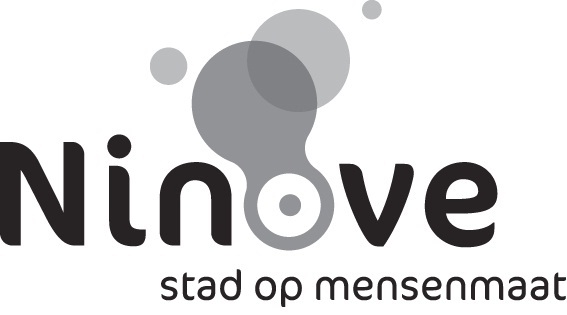 Bijeenroeping van de gemeenteraadGeachte mevrouwGeachte heerDe voorzitter van de gemeenteraad nodigt u uit op de volgende vergadering van de gemeenteraad. De vergadering heeft plaats op 17 december 2015 om 19 u 30 in de gemeenteraadszaal van het stadhuis, Centrumlaan 100 te Ninove. AgendaPolitie1.	Politie - personeel - vacantverklaring van de mandaatfunctie van korpschefVerslag aan de raadDe mandaatfunctie van korpschef in de lokale politie Ninove wordt vacant verklaard, met onmiddellijke indiensttreding. Het betreft een mandaatfunctie van korpschef categorie 2.OntwerpbeslissingDe raadGelet op de wet van 7 december 1998 tot organisatie van een geïntegreerde politiedienst, gestructureerd op twee niveaus, artikelen 48, 50 en 52 (WGP);Gelet op de wet van 26 april 2002 houdende de essentiële elementen van het statuut van de personeelsleden van de politiediensten en houdende diverse andere bepalingen met betrekking tot de politiediensten, artikelen 65 t.e.m. 73 (Exodus);Gelet op het koninklijk besluit van 30 maart 2001 tot regeling van de rechtspositie van het personeel van de politiediensten, artikelen VII.III.1 tot VII.III.5, VII.III.10 tot VII.III.13, VII.III.20 tot VII.III.43, VII.III.52 tot VII.III.58, XI.II.17 en XI.II.27 (RPpol);Gelet op het koninklijk besluit van 10 januari 2002 waarbij de lokale politie Ninove wordt ingesteld op 1 januari 2002;Gelet op het koninklijk besluit van 19 april 2002 houdende specifieke statutaire bepalingen met betrekking tot personen aangesteld in bepaalde betrekkingen van de federale politie, de lokale politie en van de algemene inspectie van de federale politie en van de lokale politie, gewijzigd bij het koninklijk besluit van 5 december 2003;Gelet op het koninklijk besluit van 18 september 2008 tot wijziging van sommige bepalingen inzake de mandaten bij de politiediensten;Gelet op het ministerieel besluit van 28 december 2001 tot uitvoering van sommige bepalingen van het koninklijk besluit van 30 maart 2001 tot regeling van de rechtspositie van het personeel van de politiediensten, artikelen VII.22 t.e.m. VII.26 (UBPol);Gelet op het ministerieel besluit van 11 januari 2006 tot vaststelling van de functiebeschrijving en de daaruit voortvloeiende profielvereisten van een korpschef;Gelet op de gemeenteraadsbeslissing van 23 april 2015 betreffende de vacant verklaring van de mandaatfunctie van korpschef;Gelet op de gemeenteraadsbeslissing van 17 december 2015 betreffende de afloop van de selectie van de mandaatfunctie van korpschef van 27 oktober 2015;Overwegende dat het aangewezen is de mandaatfunctie van korpschef opnieuw vacant te verklaren om daarna over te gaan tot een oproep tot kandidaatstelling met het oog op de aanwijzing van een korpschef voor de lokale politie Ninove, met onmiddellijke indiensttreding;Overwegende dat het een mandaat van korpschef categorie 2 betreft (75 ≤ FTE < 150);Besluit:Artikel 1De mandaatfunctie van korpschef voor de lokale politie Ninove wordt vacant verklaard, met onmiddellijke indiensttreding.Artikel 2De mandaatfunctie van korpschef voor de lokale politie Ninove is een mandaatfunctie categorie 2.Artikel 3De selectiecommissie zal bestaan uit:Voorzitter: burgemeesterBijzitters:1° een korpschef die een mandaat uitoefent van ten minste dezelfde categorie als het te begeven mandaat;2° een bestuurlijke directeur-coördinator of eventueel een gerechtelijke directeur, uit een ander ambtsgebied dan datgene waarin de gemeente waarin het ambt van korpschef wordt begeven, is gelegen of bij gebrek een gewezen bestuurlijke directeur-coördinator;3° een deskundige die niet behoort tot het betrokken lokaal politiekorps;4° de gouverneur of de arrondissementscommissaris;5° de procureur des Konings van het gerechtelijk arrondissement;6° de inspecteur-generaal of de adjunct-inspecteur-generaal;Artikel 4Samenstelling van de plaatselijke selectiecommissie voor het ambt van korpschef:Artikel 5De termijn waarbinnen de kandidaatstelling ontvankelijk kan worden ingediend, wordt bepaald op 30 dagen te rekenen vanaf de dag van de publicatie. Artikel 6De voorzitter en de bijzitters van de selectiecommissie die geen personeelslid zijn, hebben voor de werkzaamheden in de selectiecommissie recht op een presentiegeld waarvan het bedrag per gepresteerd uur niet meer mag bedragen dan 1/1850ste van het loon van een rijksambtenaar met rang 17. Tevens hebben ze recht op de vergoedingen voor de reis- en verblijfskosten overeenkomstig de bepalingen die van toepassing zijn op het personeel van de ministeries. Zij worden hiertoe gelijkgesteld met rijksambtenaren van rang 17.Artikel 7Overeenkomstig artikel 86 3° van de wet op de geïntegreerde politie wordt in het kader van het administratief toezicht een eensluidend verklaard afschrift van dit besluit overgemaakt aan de gouverneur van de provincie Oost-Vlaanderen.Artikel 8Een afschrift van dit besluit wordt overgemaakt aan de Federale  – Algemene Directie van het Middelenbeheer en de Informatie – Directie van het Personeel – Dienst Loopbaanbeheer.Interne zaken communicatie & burgerzakenSecretariaat2.	Secretariaat - huishoudelijk reglement van de gemeenteraad - goedkeuring aanpassingenVerslag aan de raadVerslag aan de raad houdende voorstel de aanpassingen in het huishoudelijk reglement van de gemeenteraad goed te keurenHet huishoudelijk reglement van de gemeenteraad is vastgesteld bij gemeenteraadsbeslissing van 12 september2013. Thans lijkt het wenselijk volgende aanpassingen in te lassen:Maatregelen voor behandeling van aanvullende agendapuntenWijziging in verband met het inzagerechtMogelijkheid voor aanduiding van plaatsvervangers in de gemeenteraadscommissiesHierna volgt het voorstel tot aanpassing:Hoofdstuk II. Bijeenroeping gemeenteraadArtikel 4 : toevoegen §6§6. Indien het gemeenteraadslid dat een aanvullend agendapunt heeft ingediend verhinderd is om de zitting van de gemeenteraad bij te wonen, kan hij vragen dit punt te laten toelichten door de fractieleider (eventueel: hij richt hiertoe een verzoek aan de voorzitter van de gemeenteraad).Hoofdstuk V. InzagerechtArtikel 12 : § 1 toevoegen 2de lidAan de raadsleden kan toegang verleend worden tot cobra@home. Artikel 12 : wijzigen van §2De notulen van het college van burgemeester en schepenen worden, uiterlijk op dezelfde dag als de vergadering van het college volgend op deze waarop de notulen werden goedgekeurd gepubliceerd op cobra@home.De gemeenteraadsleden worden van de publicatie geïnformeerd via e-mail.Hoofdstuk IX. Wijze van vergaderenArtikel 18 – toevoegen alinea 2 bij §1De voorzitter geeft kennis aan de gemeenteraad van het verzoek van een gemeenteraadslid om een door hem ingediend aanvullend agendapunt te laten toelichten door de fractieleider.Hoofdstuk XIII. CommissiesArtikel 40 – toevoegen paragraaf §5Er kunnen plaatsvervangers worden aangewezen die de effectieve leden mogen vervangen als die belet zijn.  De plaatsvervangers moet op dezelfde voordrachtsakte voorkomen als de betrokken effectieve leden.De aanduiding gebeurt zoals voorzien in §3 (artikel 39§3 van het gemeentedecreet).OntwerpbeslissingDe raadGelet op het gemeentedecreet, inzonderheid op artikel 40;Overwegende dat artikel 40 bepaalt dat de gemeenteraad bij de aanvang van de zittingsperiode een huishoudelijk reglement vaststelt waarin aanvullende maatregelen worden opgenomen in verband met de werking van de raad;Overwegende dat dit artikel een aantal bepalingen bevat die minstens in het huishoudelijk reglement moeten worden opgenomen;Gelet op de beslissingen van de gemeenteraad van 22 oktober 2009 en 12 september 2013 houdende aanpassing van het huishoudelijk reglement van de gemeenteraad;Gelet op de beslissing van de gemeenteraad van 11 maart 2013 betreffende de samenstelling van de gemeenteraadscommissies;Overwegende dat het wenselijk is een aantal aanpassingen te doen zoals voorgesteld in het verslag van de raad;Overwegende dat het voorstel van huishoudelijk reglement besproken werd met de fractieleiders en het college van burgemeester en schepenen;Besluit:Huishoudelijk Reglement Gemeenteraad NinoveHOOFDSTUK I DEFINITIES EN INLEDENDE BEPALINGEN Art. 1. – Voor de toepassing van dit huishoudelijk reglement wordt verstaan onder:1° Een interpellatie:  is een controlemiddel voor een gemeenteraadslid om het college van burgemeester en schepenen te ‘ondervragen’ over haar beleid. Een interpellatie is vergezeld van een verklarende nota. 2° Een met redenen omklede motie: is een officiële tekst van één of meer gemeenteraadsleden die zij kunnen indienen als afsluiting van een interpellatie en waarin aan het college van burgemeester en schepenen wordt gevraagd iets te doen of na te laten. Leden van het college van burgemeester en schepenen kunnen geen met redenen omklede motie indienen of medeondertekenen.3° Een actualiteitsdebat: is een debat dat in de gemeenteraad wordt georganiseerd omwille van de hoge actualiteitswaarde en het stedelijk belang.4° Een mondelinge vraag: is een vraag om uitleg dat door een gemeenteraadslid aan een lid van het college van burgemeester en schepenen wordt gesteld over gemeentelijke aangelegenheden die niet op de agenda van de gemeenteraad staan, maar dat wel een actueel karakter heeft.5° Een dringende actuele vraag: is een vraag om uitleg die betrekking heeft op feiten die zich na het uiterste tijdstip voor het indienen van de mondelinge vragen hebben voorgedaan of die betrekking heeft op aangelegenheden die sindsdien aan het licht zijn gekomen. 6° Het gemeenteraadslid of de gemeenteraadsleden die op eenzelfde lijst verkozen zijn, vormen één fractie.7° De fractieleider is een door elke fractie in de gemeenteraad aangeduid gemeenteraadslid dat optreedt als woordvoerder van de fractie en die de in dit reglement toegewezen bevoegdheden uitoefent.8° Met een amendement kan de gemeenteraad een besluit nemen dat afwijkt van het ontwerpbesluit. Een amendement wordt ingediend door één of meer gemeenteraadsleden.9°. De volstrekte meerderheid is gelijk aan meer dan de helft van de stemmen, onthoudingen niet meegerekend.HOOFDSTUK IIBIJEENROEPING GEMEENTERAADArt. 2. - § 1. - De gemeenteraad vergadert ten minste tienmaal per jaar en zo dikwijls als de zaken die tot zijn bevoegdheid behoren, het vereisen.(art. 19 Gemeentedecreet)§ 2. - De voorzitter van de gemeenteraad roept de gemeenteraad bijeen en stelt de agenda op. De oproeping wordt  verzonden via e-mail. Op uitdrukkelijke vraag van een gemeenteraadslid aan de stadssecretaris wordt de oproep op papier bezorgd. De door het gemeenteraadslid gekozen wijze van bezorging blijft gehandhaafd tot het gemeenteraadslid voor een andere wijze van bezorging kiest. § 3. - De voorzitter van de gemeenteraad moet de gemeenteraad bijeenroepen op verzoek van: 1° een derde van de zittinghebbende leden; 2° een vijfde van de zittinghebbende leden als zes weken na de datum van de vorige gemeenteraad nog geen bijeenroeping is gebeurd. De periode van zes weken wordt geschorst van 11 juli tot en met 15 augustus;3° het college van burgemeester en schepenen; 4° de burgemeester voor zover het verzoek uitsluitend betrekking heeft op de eigen bevoegdheden van de burgemeester.§.4. - In hun schriftelijke aanvraag aan de voorzitter van de gemeenteraad en de stadssecretaris moeten de aanvragers de agenda vermelden, met voor elk punt een toegelicht voorstel van beslissing, en de datum en het uur van de beoogde vergadering.  Deze aanvraag moet ingediend worden, zodanig dat de voorzitter de oproepingstermijnen bepaald in art. 3 van dit reglement, kan nakomen. §5. - De voorzitter van de gemeenteraad roept via e-mail  de vergadering bijeen op de voorgestelde datum en het aangewezen uur en met de voorgestelde agenda. Op uitdrukkelijke vraag van een gemeenteraadslid aan de stadssecretaris wordt de oproep op papier bezorgd. De door het gemeenteraadslid gekozen wijze van bezorging blijft gehandhaafd tot het gemeenteraadslid voor een andere wijze van bezorging kiest.  (art. 20 en art. 68 Gemeentedecreet)Art. 3. - § 1. - De oproeping wordt ten minste acht dagen vóór de dag van de vergadering aan het gemeenteraadslid bezorgd. Dit gebeurt via e-mail. Op uitdrukkelijke vraag van een gemeenteraadslid aan de stadssecretaris wordt de oproep op papier bezorgd. De door het gemeenteraadslid gekozen wijze van bezorging blijft gehandhaafd tot het gemeenteraadslid voor een andere wijze van bezorging kiest. De termijn van acht dagen wordt berekend door terug te tellen vanaf de gebeurtenis die de termijn doet eindigen, namelijk de vergadering van de gemeenteraad. Dat betekent dat, als de gemeenteraad op donderdag vergadert, de oproeping  uiterlijk op woensdag moet bezorgd worden.In spoedeisende gevallen kan gemotiveerd van deze oproepingsperiode worden afgeweken.(art. 21 Gemeentedecreet)§ 2. - De oproeping vermeldt in elk geval de plaats, de dag, het tijdstip en de agenda van de vergadering en bevat een toegelicht voorstel van beslissing bij elk agendapunt waarover een beslissing moet worden genomen. De agendapunten moeten voldoende duidelijk omschreven zijn. (art. 21 Gemeentedecreet)Art. 4. - § 1. - Gemeenteraadsleden kunnen uiterlijk vijf dagen vóór de vergadering punten aan de agenda toevoegen. Het gaat om:- aanvullende voorstellen  van beslissing;- interpellaties;- met redenen omklede moties;- mondelinge vragen. §2. - Ze  bezorgen hun aanvullende voorstellen van beslissing, interpellaties, met redenen omklede moties en mondelinge vragen  aan de voorzitter van de gemeenteraad en de stadssecretaris. Een lid van het college van burgemeester en schepenen kan van deze mogelijkheid geen gebruik maken.(art. 22 Gemeentedecreet) De termijn van vijf dagen wordt berekend door terug te tellen vanaf de gebeurtenis die de termijn doet eindigen, namelijk de vergadering van de gemeenteraad. Dat betekent dat, als de gemeenteraad op donderdag vergadert, de aanvullende punten uiterlijk op zaterdag moeten bezorgd worden. §3. Dringende actuele vragen worden ingediend bij de voorzitter van de gemeenteraad en  via mail naar raadsledenloket@ninove.be bij de stadssecretaris  uiterlijk de dag vóór de vergadering van de gemeenteraad.. De voorzitter van de gemeenteraad  beoordeelt de ontvankelijkheid op basis van artikel 1,5°. Laattijdig ingediende dringende actuele vragen zijn onontvankelijk. § 4. - De stadssecretaris deelt de aanvullende agendapunten, zoals vastgesteld door de voorzitter van de gemeenteraad, samen met de bijbehorende toegelichte voorstellen onverwijld mee aan de gemeenteraadsleden.(art. 22 Gemeentedecreet)§5. - De aanvullende agendapunten worden aan de agenda toegevoegd in volgorde van overhandiging. Indien tijdens het weekend aanvullende agendapunten elektronisch (email) of per drager (brievenbus van het stadhuis) worden bezorgd, worden de elektronisch verstuurde aanvullende agendapunten in volgorde van verzending vóór de aanvullende agendapunten, bezorgd per drager, eerst op de aanvullende agenda geplaatst.§6. – Indien het gemeenteraadslid dat een aanvullend agendapunt heeft ingediend verhinderd is om de zitting van de gemeenteraad bij te wonen, kan hij vragen dit punt te laten toelichten door de fractieleider (eventueel: hij richt hiertoe een verzoek aan de voorzitter van de gemeenteraad).HOOFDSTUK IIIOPENBARE OF BESLOTEN VERGADERINGArt. 5. - § 1. - De vergaderingen van de gemeenteraad zijn in principe openbaar. (art. 28 §1 Gemeentedecreet)§ 2. - De vergadering is niet openbaar: 1° als het om aangelegenheden gaat die de persoonlijke levenssfeer raken. Zodra een dergelijk punt aan de orde is, beveelt de voorzitter de behandeling in besloten vergadering; 2° wanneer twee derde van de aanwezige leden van de gemeenteraad in het belang van de openbare orde  of op grond van ernstige bezwaren tegen de openbaarheid beslissen dat de vergadering niet openbaar is. Deze beslissing moet gemotiveerd worden. (art. 28 §1 Gemeentedecreet)Art. 6. - De gemeenteraad is in ieder geval openbaar op het tijdstip dat gemeenteraadsleden en schepenen de eed afleggen. De vergaderingen over het organogram, de personeelsformatie, de rechtspositieregeling, het meerjarenplan en de aanpassingen ervan, het budget, een budgetwijziging of de jaarrekening zijn ook steeds openbaar. Indien de gemeenteraad bevoegd is om een tuchtstraf op te leggen, worden de hoorzitting en het verhoor van getuigen in het openbaar gehouden, indien de betrokkene hierom verzoekt. Een getuige kan echter steeds vragen om het getuigenverhoor achter gesloten deuren te laten plaatsvinden.(art. 28 §1 en art. 127 §3 Gemeentedecreet)Art. 7. - De besloten vergadering kan enkel plaatsvinden na de openbare vergadering, uitgezonderd in tuchtzaken. Als tijdens de openbare vergadering blijkt dat de behandeling van een punt in besloten vergadering moet worden voortgezet, kan de openbare vergadering, enkel met dit doel, worden onderbroken. Als tijdens de besloten vergadering blijkt dat de behandeling van een punt in openbare vergadering moet gebeuren, dan wordt dat punt opgenomen op de agenda van de eerstvolgende gemeenteraad. In geval van dringende noodzakelijkheid van het punt kan de besloten vergadering, enkel met dat doel, worden onderbroken.(art. 28 §2 Gemeentedecreet)Art. 8. - De gemeenteraadsleden, alsmede alle andere personen die krachtens de wet of het decreet de besloten vergaderingen van de gemeenteraad bijwonen, zijn tot geheimhouding verplicht.(art. 30 §4 Gemeentedecreet)HOOFDSTUK IVINFORMATIE VOOR RAADSLEDEN EN PUBLIEKArt. 9. - § 1. - Plaats, dag en uur van de vergadering van de gemeenteraad en de agenda worden openbaar bekend gemaakt op het stadhuis, uiterlijk acht dagen voor de vergadering. Dit gebeurt door aanplakking aan het stadhuis. Daarnaast wordt dit ook op de website van de stad gepubliceerd. In spoedeisende gevallen wordt de agenda uiterlijk 24 uur nadat hij is vastgesteld, en uiterlijk vóór de aanvang van de vergadering openbaar gemaakt overeenkomstig het eerste lid.(art. 23 §1 Gemeentedecreet)§ 2. - Indien gemeenteraadsleden punten aan agenda toevoegen, wordt de aangepaste agenda binnen de 24 uur nadat hij is vastgesteld op dezelfde wijze bekendgemaakt.(art. 23 §1 Gemeentedecreet)§ 3. - De agenda van de openbare vergadering met toelichtende nota wordt tevens digitaal bezorgd aan:- alle lokale perscorrespondenten;- aan de voorzitter en de secretaris van elke door de gemeenteraad erkende adviesraad;- de leden van de raad voor maatschappelijk welzijn en de secretaris van het openbaar centrum voor maatschappelijk welzijn.§4. – Elke geïnteresseerde burger kan een digitaal jaarabonnement bekomen op de agenda van de openbare vergadering van de gemeenteraad.Art. 10. - § 1. - De stad maakt aan iedere natuurlijke persoon en aan iedere rechtspersoon of groepering die erom verzoekt, de agenda van de gemeenteraad en de stukken die erop betrekking hebben, openbaar door er inzage in te verlenen, er uitleg over te verschaffen of er een afschrift van te overhandigen overeenkomstig het decreet van 26 maart 2004 betreffende de openbaarheid van bestuur.(art. 23  §2 Gemeentedecreet)§ 2. - Eenieder die de raadszitting bijwoont, krijgt bij het binnenkomen de agenda overhandigd.§ 3. - Aan de beslissingen van de gemeenteraad zal verder de nodige bekendheid gegeven worden door ze beknopt, zo nodig met toelichting, te publiceren op de website van de stad.Art. 11. - § 1. – Voor elk agendapunt worden de dossiers, in het bijzonder de verklarende nota's, de feitelijke gegevens, de eventueel verleende adviezen en de ontwerpen van beslissing betreffende de op de agenda ingeschreven zaken, vanaf de verzending van de oproeping, op het stadhuis  ter beschikking gehouden van de raadsleden.  De dossiers voor de gemeenteraad liggen elke dag van de week vóór de vergadering van de gemeenteraad van 8.30 uur tot 22.00 uur ter inzage van de gemeenteraadsleden in de vergaderzaal naast de toegangsdeur aan het politiecommissariaat. Voor de toegang buiten de kantooruren dienen de gemeenteraadsleden hun badge te gebruiken.  Vanaf 1 januari 2014 worden, indien een raadslid hierom verzoekt, de dossiers elektronisch ter beschikking gesteld.(art. 20 en 21 Gemeentedecreet)§2. - Uiterlijk veertien dagen vóór de vergadering waarop de gemeenteraad dient te beraadslagen en beslissen over het meerjarenplan, de wijziging van het meerjarenplan, het budget en over de jaarrekeningen, bezorgt het college van burgemeester en schepenen aan elk gemeenteraadslid een exemplaar van het ontwerp van het meerjarenplan, de wijziging van het meerjarenplan, het budget en de jaarrekening. Het ontwerp van budgetwijziging wordt samen met de agenda van de vergadering van de gemeenteraad uiterlijk acht dagen voor de vergadering aan de gemeenteraadsleden bezorgd.Dit gebeurt via e-mail. Op uitdrukkelijke vraag van een gemeenteraadslid aan de stadssecretaris wordt de oproep op papier bezorgd. De door het gemeenteraadslid gekozen wijze van bezorging blijft gehandhaafd tot het gemeenteraadslid voor een andere wijze van bezorging kiest. (art. 148 §4, 154 §2, 174 §2 Gemeentedecreet)§ 3. - Aan de gemeenteraadsleden moet, op hun verzoek, door de stadssecretaris of door de door hem aangewezen personeelsleden technische toelichting worden verstrekt over de stukken in de dossiers voor de gemeenteraad. Onder technische toelichting wordt verstaan het verstrekken van inlichtingen ter verduidelijking van de feitelijke gegevens die in de dossiers voorkomen en van het verloop van de procedure.De raadsleden richten hun verzoek schriftelijk, via mail of mondeling aan de stadssecretaris. Op een schriftelijke vraag wordt schriftelijk of via mail  geantwoord, tenzij het gemeenteraadslid een mondelinge toelichting wenst. De mondelinge toelichting gebeurt tijdens de kantooruren, tenzij anders wordt overeengekomen.(art. 21 Gemeentedecreet)HOOFDSTUK VINZAGERECHTArt. 12§ 1. - De gemeenteraadsleden hebben het recht van inzage in alle documenten die het bestuur van de gemeente en de autonome gemeentebedrijven betreffen. De inzage gebeurt tijdens de kantooruren. (art. 30 §1, §3 en §5 Gemeentedecreet)Aan de raadsleden kan toegang verleend worden tot cobra@home .§2. - De notulen van het college van burgemeester en schepenen worden, uiterlijk op dezelfde dag als de vergadering van het college volgend op deze waarop de notulen werden goedgekeurd gepubliceerd op cobra@home.De gemeenteraadsleden worden van de publicatie geïnformeerd via e-mail.Dit  geldt ook voor de notulen van de raad van bestuur en het directiecomité van een autonoom gemeentebedrijf.(art. 51 Gemeentedecreet)§ 3. - Zonder voorafgaande aanvraag kunnen worden ingezien tijdens de dagen en uren dat het secretariaat van de stad  geopend is :1° de budgetten van vorige dienstjaren van de stad en van de stedelijke extern verzelfstandigde agentschappen;2° de rekeningen van vorige dienstjaren van de stad, de stedelijke extern verzelfstandigde agentschappen en de intergemeentelijke samenwerkingsverbanden waarvan de stad lid is;3° de jaarverslagen van vorige dienstjaren van de stad en van de intergemeentelijke samenwerkingsverbanden waarvan de stad lid is;4° de goedgekeurde notulen van de vergaderingen van de gemeenteraad;5° de goedgekeurde notulen van de vergaderingen van het college van burgemeester en schepenen;6° de adviezen uitgebracht door gemeentelijke adviesraden;7° de stedelijke toelagereglementen, algemene politieverordeningen en belasting- en retributiereglementen;8° het register van de inkomende en uitgaande stukken.§ 4. - Buiten deze documenten  bedoeld in art. 11 en art. 12 § 2 en 3 hebben de gemeenteraadsleden het recht alle andere documenten te raadplegen, die betrekking hebben op het bestuur van de stad. De gemeenteraadsleden kunnen deze documenten inzien tijdens de kantooruren.Om te onderzoeken of deze documenten betrekking hebben op het bestuur van de stad, delen de gemeenteraadsleden schriftelijk mee welke documenten zij wensen te raadplegen.De gemeenteraadsleden richten hun aanvraag via mail naar raadsledenloket@ninove.be of bezorgen hun schriftelijke aanvraag aan de stadssecretaris of, in geval van afwezigheid, aan de sectorcoördinator interne zaken. De stadssecretaris (of degene die hem vervangt) deelt binnen twee werkdagen na de aanvraag aan het gemeenteraadslid mee of de gevraagde documenten betrekking hebben op het bestuur van de stad en dat de documenten ter inzage liggen op het secretariaat van de stad.Indien de stadssecretaris (of degene die hem vervangt) van oordeel is dat de documenten geen betrekking hebben op het bestuur van de stad, wordt de aanvraag ter goedkeuring voorgelegd aan het college van burgemeester en schepenen op zijn eerstvolgende vergadering. De gemotiveerde beslissing van het college van burgemeester en schepenen wordt binnen twee werkdagen na de vergadering van het college van burgemeester en schepenen aan het gemeenteraadslid bezorgd. Van de aanvragen tot inzage wordt een register bijgehouden dat ter inzage is van de leden van het college van burgemeester en schepenen. Indien het om geïndividualiseerde documenten gaat (bijvoorbeeld stedenbouwkundige documenten, personeelsdocumenten , …) wordt de persoon op wie de documenten betrekking hebben, daarvan niet in kennis gesteld Het gemeenteraadslid, dat de in deze paragraaf bedoelde documenten niet is komen raadplegen tijdens de week volgend op het tijdstip waarop hem is meegedeeld dat ze ter inzage liggen, wordt geacht af te zien van inzage.HOOFDSTUK VIRECHT OP AFSCHRIFTEN§ 5. - De gemeenteraadsleden kunnen een afschrift krijgen van de documenten betreffende het bestuur van de stad.De gemeenteraadsleden richten hun aanvraag via mail naar raadsledenloket@ninove.be of bezorgen hun schriftelijke aanvraag aan de stadssecretaris of, in geval van afwezigheid, aan de sectorcoördinator interne zaken. De stadssecretaris (of degene die hem vervangt) deelt binnen twee werkdagen na de aanvraag aan het gemeenteraadslid mee of de gevraagde documenten betrekking hebben op het bestuur van de stad en dat het afschrift zal worden bezorgd. Indien de stadssecretaris (of degene die hem vervangt) van oordeel is dat de gevraagde documenten geen betrekking hebben op het bestuur van de stad, wordt de aanvraag ter goedkeuring voorgelegd aan het college van burgemeester en schepenen op zijn eerstvolgende vergadering. De  gemotiveerde beslissing van het college van burgemeester en schepenen wordt binnen twee werkdagen na de vergadering van het college van burgemeester en schepenen aan het gemeenteraadslid bezorgd. De gevraagde afschriften worden binnen acht dagen na de beslissing van de stadssecretaris of het college van burgemeester en schepenen bezorgd. Van de aanvragen tot afschriften wordt een register bijgehouden dat ter inzage is van de leden van het college van burgemeester en schepenen. Indien het om geïndividualiseerde documenten gaat (bijvoorbeeld stedenbouwkundige documenten, personeelsdocumenten, …) wordt de persoon op wie de documenten betrekking hebben, daarvan niet in kennis gesteld.(art. 30 §1 en 3 Gemeentedecreet)HOOFDSTUK VIIBEZOEKRECHTArt.13. - De gemeenteraadsleden hebben het recht de stedelijke  instellingen en diensten die de stad opricht en beheert te bezoeken, ook de autonome gemeentebedrijven.Om  het bezoekrecht praktisch te organiseren, delen de gemeenteraadsleden minstens drie dagen vooraf schriftelijk of via mail naar raadsledenloket@ninove.be mee welke instelling of dienst zij wensen te bezoeken, met de dag en uur van het gewenste bezoek. Schriftelijke aanvraag worden aan de stadssecretaris gericht, of in geval van afwezigheid, aan de sectorcoördinator interne zaken. §2. - Tijdens het bezoek van een stedelijke instelling of dienst mogen de gemeenteraadsleden zich niet mengen in de werking. Zij hebben geen inspectierecht en kunnen als individu geen onderrichtingen geven aan de personeelsleden.(art. 30 §2, §3 en §5 Gemeentedecreet)HOOFDSTUK VIIIINTERPELLATIES, MONDELINGE VRAGEN, DRINGENDE VRAGEN, MET REDENEN OMKLEDE MOTIES EN SCHRIFTELIJKE VRAGENArt. 14. - De gemeenteraadsleden hebben het recht het college van burgemeester en schepenen te interpelleren en mondelinge, dringende vragen en schriftelijke vragen te stellen. §1. Interpellaties worden besproken naargelang de volgorde waarin ze zijn ingediend. Als over eenzelfde thema verschillende interpellaties worden ingediend, kunnen ze omgevormd worden tot een actualiteitsdebat. De voorzitter van de gemeenteraad beslist over de opportuniteit van een actualiteitsdebat.§2. Mondelinge vragen zijn vragen om uitleg die beknopt zijn en geen aanleiding geven tot een debat of een stemming. Op mondelinge vragen die niet dadelijk kunnen worden beantwoord, wordt ten laatste binnen de maand schriftelijk beantwoord.  Indien meerdere mondelinge vragen over eenzelfde thema handelen, kunnen die door de voorzitter van de gemeenteraad gebundeld worden.§3. Als een mondelinge vraag handelt over eenzelfde onderwerp als een interpellatie, wordt zij bij de interpellatie gevoegd. Interpellaties hebben voorrang op mondelinge vragen. Indien verschillende mondelinge vragen en interpellaties van gemeenteraadsleden over eenzelfde thema handelen, kunnen zij omgevormd worden tot een actualiteitsdebat. De voorzitter van de gemeenteraad beslist over de opportuniteit van een actualiteitsdebat.  Als bij een mondelinge vraag of een interpellatie  gevraagd wordt naar bepaalde intenties van het college van burgemeester en schepenen, heeft het college het recht pas te antwoorden tijdens de volgende vergadering van de gemeenteraad, zodat het de mogelijkheid  krijgt een gemotiveerd standpunt in te nemen.§4. Een met redenen omklede motie kan aan de interpellatie worden toegevoegd, of na de interpellatie, vóór het einde van de vergadering, schriftelijk worden ingediend. De met redenen omklede motie zal  uiterlijk op het einde van de openbare vergadering aan de gemeenteraad ter goedkeuring worden voorgelegd. De gemeenteraad zal geen moties behandelen, die erop gericht zijn standpunten in te nemen over zaken, die niet expliciet tot de gemeentelijke bevoegdheid behoren, tenzij ze van gemeentelijk belang zijn. Evenmin zal de gemeenteraad moties behandelen met standpunten over onderwerpen waarover de gemeenteraad geen reglementaire bevoegdheid heeft.§5. – De  dringende actuele vragen moeten beknopt zijn en mogen geen aanleiding geven tot een debat of een stemming. Op dringende actuele vragen die niet dadelijk kunnen worden beantwoord, wordt ten laatste binnen de maand schriftelijk beantwoord.De voorzitter van de gemeenteraad oordeelt over de ontvankelijkheid van de dringende actuele vragen. Indien meerdere dringende actuele vragen over eenzelfde thema handelen, kunnen die door de voorzitter van de gemeenteraad gebundeld worden. §6. - Op schriftelijke vragen van raadsleden wordt binnen de maand na ontvangst schriftelijk geantwoord. De gemeenteraadsleden richten hun aanvraag via mail naar raadsledenloket@ninove.be of bezorgen hun schriftelijke aanvraag aan de stadssecretaris of, in geval van afwezigheid, aan de sectorcoördinator interne zaken. Indien op een schriftelijke vraag niet binnen de maand na ontvangst schriftelijk wordt geantwoord, wordt de vraag omgezet in een mondelinge vraag en geagendeerd op een eerstvolgende vergadering van de gemeenteraad.Als het formuleren van het antwoord op een mondelinge of schriftelijke vraag aanleiding geeft tot dure studies of zeer uitgebreide opzoekingen, kan het college van burgemeester en schepenen zijn antwoord beperken tot de direct beschikbare informatie en aangeven waarom niet overgegaan wordt tot dure studies en zeer uitgebreide opzoekingen. HOOFDSTUK IXWIJZE VAN VERGADERENArt. 15. – Vooraleer aan de vergadering van de gemeenteraad deel te nemen, tekenen de gemeenteraadsleden de aanwezigheidsregister. Art. 16. - § 1. - De gemeenteraad kan enkel beraadslagen of beslissen als de meerderheid van de zittinghebbende gemeenteraadsleden aanwezig is. Indien een kwartier na het vastgestelde uur niet voldoende gemeenteraadsleden aanwezig zijn om geldig te kunnen beraadslagen en beslissen, kan de voorzitter van de gemeenteraad vaststellen dat de vergadering niet kan doorgaan. (art. 26 Gemeentedecreet)§ 2. - De gemeenteraad kan echter, als hij eenmaal bijeengeroepen is zonder dat het vereiste aantal leden aanwezig is, na een tweede oproeping, ongeacht het aantal aanwezige gemeenteraadsleden, op geldige wijze beraadslagen en beslissen over de onderwerpen die voor de tweede maal op de agenda voorkomen.In de oproep wordt vermeld dat het om een tweede oproeping gaat. In de tweede oproeping worden de bepalingen van artikel 26 van het gemeentedecreet overgenomen. Voor de tweede oproeping geldt de normale termijn van acht dagen. (art. 26 Gemeentedecreet)Art. 17. - De voorzitter van de gemeenteraad  zit de vergaderingen van de gemeenteraad voor en opent en sluit de vergaderingen.Op de voor de vergadering vastgestelde dag en het daartoe aangewezen uur, en  zodra voldoende leden aanwezig zijn om geldig te kunnen beraadslagen, verklaart de voorzitter van de gemeenteraad de vergadering voor geopend. (art. 24 Gemeentedecreet)Art. 18. - § 1. - De voorzitter van de gemeenteraad geeft kennis van de tot de gemeenteraad gerichte verzoeken en doet alle mededelingen die de gemeenteraad aanbelangen.De voorzitter geeft kennis aan de gemeenteraad van het verzoek van een gemeenteraadslid om een door hem ingediend aanvullend agendapunt te laten toelichten door de fractieleider.De gemeenteraad vat daarna de behandeling aan van de punten die vermeld staan op de agenda, in de daardoor bepaalde volgorde, tenzij de gemeenteraad er anders over beslist.§ 2. - Een punt dat niet op de agenda voorkomt, mag niet in bespreking worden gebracht, behalve in spoedeisende gevallen.Tot spoedbehandeling kan enkel worden besloten door ten minste twee derde van de aanwezige gemeenteraadsleden. De namen van die gemeenteraadsleden worden in de notulen vermeld, behalve in geval de spoedbehandeling eenparig werd goedgekeurd. De motivering van de spoedeisendheid wordt in de notulen vermeld.(art. 29 Gemeentedecreet)Art. 19. - § 1. - Nadat het agendapunt werd toegelicht, vraagt de voorzitter van de gemeenteraad welk gemeenteraadslid aan het woord wenst te komen over het voorstel.De voorzitter van de gemeenteraad verleent het woord naar gelang de volgorde van de aanvragen.§ 2. - Indien de gemeenteraad deskundigen wenst te horen, bepaalt de voorzitter van de gemeenteraad wanneer deze aan het woord komen.De voorzitter van de gemeenteraad kan ook aan de stadssecretaris vragen om toelichting te geven.Art. 20. - Het woord kan door de voorzitter van de gemeenteraad niet geweigerd worden voor een rechtzetting van beweerde feiten.Art. 21.§1. – De Gemeenteraad kan een besluit nemen dat afwijkt van het ontwerpbesluit door het goedkeuren van (sub)amendementen op het ontwerpbesluit. De amendementen worden vóór het voorstel van beslissing en de subamendementen vóór de amendementen ter stemming gelegd. De gemeenteraad beslist of het amendement wordt aangenomen of verworpen. Een amendement wordt bij voorkeur schriftelijk ingediend vóór de vergadering van de gemeenteraad. De stadssecretaris bezorgt een kopie van de tijdig ingediende amendementen aan de gemeenteraadsleden.Art. 22. - Niemand mag onderbroken worden wanneer hij spreekt, behalve voor een verwijzing naar het reglement.Als gemeenteraadslid, aan wie het woord werd verleend, afdwaalt van het onderwerp, kan alleen de voorzitter van de gemeenteraad hem (haar)  tot de behandeling van het onderwerp terugbrengen. Indien na een eerste verwittiging het gemeenteraadslid verder van het onderwerp blijft afdwalen, kan hem het woord door de voorzitter van de gemeenteraad ontnomen worden. Elk gemeenteraadslid, dat in weerwil van de beslissing van de voorzitter van de gemeenteraad, tracht aan het woord te blijven, wordt geacht de orde te verstoren.Dit geldt eveneens voor hen, die het woord nemen zonder het te hebben gevraagd en bekomen, en die aan het woord blijven in weerwil van het bevel van de voorzitter van de gemeenteraad.Elk scheldwoord, elke beledigende uitdrukking en elke persoonlijke aantijging worden geacht de orde te verstoren.Art. 23. - De voorzitter van de gemeenteraad is belast met de handhaving van de orde in de gemeenteraadsvergadering. Van de handelingen die hij in dit verband stelt, wordt melding gemaakt in de notulen.Elk gemeenteraadslid dat de orde verstoort, wordt door de voorzitter van de gemeenteraad tot de orde geroepen. Elk gemeenteraadslid dat tot de orde werd geroepen, mag zich verantwoorden, waarna de voorzitter van de gemeenteraad beslist of de terugroeping tot de orde gehandhaafd of ingetrokken wordt.(art. 25 Gemeentedecreet)In geval van herhaling worden de gemeenteraadsleden door de voorzitter van de gemeenteraad andermaal tot de orde geroepen. Na een tweede tot de orderoeping kan de voorzitter van de gemeenteraad bij herhaling hun het woord ontnemen voor de verdere duur van de vergadering van de gemeenteraad. Gemeenteraadsleden aan wie het woord om die reden is ontnomen, kunnen de maatregel ongedaan maken door te verklaren dat het hen spijt de orde te hebben verstoord. Art. 24,§1. – Wie klank- of beeldopnamen wil maken van de vergadering van de gemeenteraad, moet vooraf de toelating hebben van de voorzitter van de gemeenteraad die de gemeenteraadsleden op de hoogte brengt. §2. - De voorzitter van de gemeenteraad kan, na een voorafgaande waarschuwing, elke toehoorder die openlijk tekens van goedkeuring of van afkeuring geeft of die op enigerlei wijze wanorde veroorzaakt, uit de raadzaal doen verwijderen.De voorzitter van de gemeenteraad kan bovendien een proces-verbaal opmaken tegen die persoon en hem (haar) verwijzen naar de politierechtbank, die hem (haar) kan veroordelen tot een geldboete van één tot vijftien euro of tot een gevangenisstraf van één dag tot drie dagen, behoudens andere vervolgingen, als het feit daartoe grond oplevert.(art. 25 Gemeentedecreet)Art. 25. - Geen enkel gemeenteraadslid mag meer dan tweemaal het woord nemen over hetzelfde onderwerp, tenzij de voorzitter van de gemeenteraad er anders over beslist.De tussenkomsten van de gemeenteraadsleden zijn beknopt en hoffelijk. Tijdens de tussenkomsten zwijgen de andere gemeenteraadsleden.Art. 26,§1. - Wanneer de vergadering rumoerig wordt, zodat het normale verloop van de bespreking in het gedrang wordt gebracht, kondigt de voorzitter van de gemeenteraad aan dat hij, bij voortzetting van het rumoer, de vergadering van de gemeenteraad zal schorsen of sluiten.Indien de wanorde toch aanhoudt, schorst of sluit hij de vergadering van de gemeenteraad. De gemeenteraadsleden  moeten dan onmiddellijk de raadzaal verlaten.Van deze schorsing of sluiting wordt melding gemaakt in de notulen.§2. Op vraag van een fractieleider of op initiatief van de voorzitter van de gemeenteraad kan de vergadering van de gemeenteraad  worden geschorst. De voorzitter van de gemeenteraad bepaalt de duur van de schorsing.Art. 27. - Nadat de gemeenteraadsleden voldoende aan het woord zijn geweest en indien de voorzitter van de gemeenteraad oordeelt dat het agendapunt voldoende werd besproken, sluit de voorzitter de bespreking, onverminderd de bepalingen opgenomen in de art. 22 en 25.Er wordt over de sluiting van de bespreking gestemd als de voorzitter van de gemeenteraad  dat vraagt.HOOFDSTUK XWIJZE VAN STEMMENArt. 28. - § 1. - Voor elke stemming omschrijft de voorzitter van de gemeenteraad het voorwerp waarover de vergadering zich moet uitspreken.§ 2. - De beslissingen worden bij volstrekte meerderheid van de geldig uitgebrachte stemmen genomen. Bij staking van stemmen is het voorstel verworpen.(art. 34 Gemeentedecreet)Art. 29. - De gemeenteraad stemt over het budget, de budgetwijzigingen en de jaarrekening in hun geheel. Elk gemeenteraadslid kan echter de afzonderlijke stemming eisen over een of meer onderdelen van het budget, de budgetwijzigingen of de jaarrekening die hij aanwijst. In dat geval mag over het geheel pas gestemd worden na de stemming over de onderdelen die aldus zijn aangewezen. De stemming over het geheel heeft dan betrekking op de onderdelen waarover geen enkel gemeenteraadslid afzonderlijk wil stemmen, en op de onderdelen die al bij een afzonderlijke stemming zijn aangenomen.(art. 148 §3, 154 §2 en 174 §1 Gemeentedecreet)Art. 30. - § 1. - De gemeenteraadsleden stemmen in het openbaar, behalve in de gevallen bedoeld in § 4.(art. 35 §1 Gemeentedecreet)§ 2. - Er zijn vier mogelijke werkwijzen van stemmen:1° de stemming via de stemcomputer;2° de stemming bij handopsteking;3° de mondelinge stemming;4° de geheime stemming.(art. 35 §3 Gemeentedecreet)§ 3. –  De gemeenteraadsleden stemmen  via de stemcomputer. Er wordt alleen bij handopsteking gestemd als de apparatuur  voor de stemming via de stemcomputer defect is. De stemming via de stemcomputer geschiedt door middel van druktoetsen, waarbij de uitslag van de stemming verschijnt op een paneel waarop ook de door ieder gemeenteraadslid uitgebrachte stem zichtbaar is.§ 4. - Over de volgende aangelegenheden wordt geheim gestemd:1° de vervallenverklaring van het mandaat van gemeenteraadslid en van schepen;2° het aanwijzen van de leden van de stedelijke  bestuursorganen en van de vertegenwoordigers van de stad in overlegorganen en in de organen van andere rechtspersonen en feitelijke verenigingen;3° individuele personeelszaken.(art. 35 §2 Gemeentedecreet)§5. - De kandidaturen voor de leden van de stedelijke bestuursorganen en voor de vertegenwoordigers van de stad in overlegorganen en in de organen van andere rechtspersonen en feitelijke verenigingen worden door de fractieleiders schriftelijk of via email ingediend uiterlijk op de dag van de vergadering van de gemeenteraad om 8.30 uur.Art. 31. - De stemming bij handopsteking geschiedt als volgt: Nadat de voorzitter van de gemeenteraad het voorwerp van de stemming heeft omschreven zoals bepaald in art. 28 vraagt hij (zij) achtereenvolgens welke gemeenteraadsleden ‘ja’ stemmen, welke ‘neen’ stemmen en welke zich onthouden.Elk gemeenteraadslid kan slechts éénmaal zijn (haar) hand opsteken om zijn (haar) keuze duidelijk te maken.Dit is niet het geval voor de stemming via de stemcomputer.Als een gemeenteraadslid zich bij de  stemming via de stemcomputer heeft vergist, kan het zijn (haar) stemgedrag alsnog rechtzetten met een mondelinge verklaring.Art. 32. - §1. - De mondelinge stemming geschiedt door elk gemeenteraadslid ‘ja’, ‘neen’ of ‘onthouding’ te laten uitspreken,  in de volgorde zoals hierna bepaald:Er wordt mondeling gestemd telkens als een derde van de aanwezige gemeenteraadsleden hierom verzoekt.Iedere mondelinge stemming wordt begonnen met de schepen of het gemeenteraadslid dat rechts naast de voorzitter van de gemeenteraad zit en wordt voortgezet in tegenovergestelde richting van de wijzers van het uurwerk. §2. - De voorzitter van de gemeenteraad stemt als laatste, behalve bij geheime stemming.(art. 35 §4 Gemeentedecreet)Art. 33. –  Bij een geheime  stemming via de stemcomputer  is het stemgedrag van de gemeenteraadsleden niet zichtbaar op het paneel. Indien de gemeenteraad voor de geheime stemming een keuze heeft uit meer dan één kandidaat, dan wordt gebruik gemaakt van stembriefjes. Voor deze  geheime stemming worden vooraf gemaakte stembriefjes gebruikt en wordt eenvormig schrijfgerief ter beschikking gesteld. De gemeenteraadsleden stemmen ‘ja’, ‘neen’ of onthouden zich. De onthouding gebeurt door het afgeven van een blanco stembriefje.Het aanbrengen van een andere aantekening dan ‘ja’ of ‘nee’ op het stembriefje of het gebruik van ander schrijfgerief maakt de stem ongeldig.Voor de stemming en de stemopneming is het bureau samengesteld uit de voorzitter van de gemeenteraad en de jongste twee gemeenteraadsleden. Ieder gemeenteraadslid mag de regelmatigheid van de stemopnemingen nagaan.Art. 34. - Vooraleer tot de stemopneming over te gaan, wordt het aantal stembriefjes geteld. Stemt dit aantal niet overeen met het aantal gemeenteraadsleden, die aan de geheime stemming hebben deelgenomen, dan worden de stembriefjes vernietigd en wordt elk gemeenteraadslid uitgenodigd opnieuw te stemmen.Art. 35. - Voor elke benoeming tot ambten, elke contractuele aanstelling, elke verkiezing en elke voordracht van kandidaten wordt tot een afzonderlijke stemming overgegaan. Als bij de benoeming, de contractuele aanstelling, de verkiezing of de voordracht van kandidaten de vereiste meerderheid niet wordt verkregen bij de eerste stemming, wordt opnieuw gestemd over de twee kandidaten die de meeste stemmen hebben behaald.Als bij de eerste stemming sommige kandidaten een gelijk aantal stemmen behaald hebben, dan wordt de jongste kandidaat tot de herstemming toegelaten. Personen worden benoemd, aangesteld, verkozen of voorgedragen bij volstrekte meerderheid van stemmen. Bij staking van stemmen heeft de jongste kandidaat de voorkeur.(art. 36 Gemeentedecreet)Bij staking van stemmen bij een geheime stemming over een tuchtmaatregel is het voorstel voor de tuchtmaatregel verworpen.HOOFDSTUK XINOTULENArt. 36. - De notulen van de gemeenteraad vermelden, in chronologische volgorde, alle besproken onderwerpen, alsook het gevolg dat gegeven werd aan die punten waarover de gemeenteraad geen beslissing heeft genomen. Zij maken eveneens duidelijk melding van alle beslissingen. Behalve bij geheime stemming of bij unanimiteit, vermelden de notulen voor elk gemeenteraadslid of hij voor of tegen het voorstel heeft gestemd of zich heeft onthouden.  Een gemeenteraadslid kan vragen om in de notulen de rechtvaardiging van zijn onthouding op te nemen.  Dit gebeurt door een korte stemverklaring van maximaal één minuut. Die stemverklaring kan geen aanleiding geven tot een bespreking.(art. 181 §1 Gemeentedecreet)Art. 37. - § 1. - De notulen van de vergadering van de gemeenteraad worden onder de verantwoordelijkheid van de stadssecretaris opgesteld overeenkomstig de bepalingen van het Gemeentedecreet.(art. 33, 180 en 181 Gemeentedecreet)§ 2. - De notulen van de vorige vergadering van de gemeenteraad zijn, behalve in spoedeisende gevallen, ten minste acht dagen voor de vergadering op het secretariaat ter beschikking van de raadsleden die er kennis willen van nemen. De notulen van de vorige vergadering worden met de oproepingsbrief elektronisch meegezonden.(art. 33 Gemeentedecreet)§ 3. - Elk gemeenteraadslid heeft het recht tijdens de vergadering opmerkingen te maken over de redactie van de notulen van de vorige vergadering. Als die opmerkingen door de gemeenteraad worden aangenomen, worden de notulen in die zin aangepast. Als er geen opmerkingen worden gemaakt over de notulen van de vorige vergadering, worden de notulen als goedgekeurd beschouwd en worden ze ondertekend door de voorzitter van de gemeenteraad en de stadssecretaris. In het geval de gemeenteraad bij spoedeisendheid werd samengeroepen, kan de gemeenteraad beslissen om opmerkingen toe te laten op de eerstvolgende vergadering.(art. 33 Gemeentedecreet)§ 4. - Zo dikwijls als de gemeenteraad het wenst, worden de notulen geheel of gedeeltelijk staande de vergadering opgemaakt en door de meerderheid van de gemeenteraadsleden en de stadssecretaris ondertekend.(art. 33 Gemeentedecreet)§ 5. – Van de vergaderingen van de gemeenteraad wordt een geluidsopname gemaakt. De gemeenteraadsleden hebben het recht om deze geluidsopname te beluisteren en/of er een kopie van te krijgen.HOOFDSTUK XIIFRACTIES  EN OVERLEG MET FRACTIELEIDERSArt. 38. - §1. - Een onderlinge vereniging tot één fractie of de vorming van twee fracties is mogelijk, uiterlijk op de installatievergadering, in de gevallen en op de wijze vastgelegd in art. 38 van het Gemeentedecreet.(art. 38 Gemeentedecreet)§ 2.-  Op vraag van de voorzitter van de gemeenteraad kan een overleg met de fractieleiders georganiseerd worden met als doel afspraken te maken en aspecten te bespreken die te maken hebben met de werking van de gemeenteraad en de gemeenteraadscommissies. De vergadering met de fractieleiders wordt voorgezeten door de voorzitter van de gemeenteraad en bijgestaan door de stadssecretaris.HOOFDSTUK XIIIGEMEENTERAADSCOMMISSIESArt. 39. - §1. - De gemeenteraad  richt  de volgende vier gemeenteraadscommissies op:A.  Beleidsdomeinen burgerzaken (bevolking en burgerlijke stand), secretariaat, intergemeentelijke samenwerkingsverbanden en verzelfstandigde agentschappen, toerisme, integrale veiligheid (brandweer en politie);B.  Beleidsdomeinen leren en onderwijs, wonen, vrije tijd (bibliotheek, cultuur, jeugd, sport);C. Beleidsdomeinen personeel en financiën, communicatie, inspraak en participatie, sociale zaken;D. Beleidsdomeinen grondgebiedzaken (leefmilieu, lokale economie, openbare werken, patrimonium, ruimtelijke ordening).De gemeenteraadscommissies  zijn samengesteld uit gemeenteraadsleden. De gemeenteraadscommissies kunnen deskundigen of belanghebbenden horen. De gemeenteraadscommissies vergaderen op de maandag en de dinsdag die voorafgaan aan de vergadering van de gemeenteraad, volgens de volgende indeling:- commissie A: op maandag om 19.30 uur;- commissie B: op maandag om 20.00 uur;- commissie C: op dinsdag om 19.30 uur;- commissie D: op dinsdag om 20.00 uur.Indien die dag een feestdag is, wordt de vergadering verschoven naar woensdag.Voor beleidsdomeinoverschrijdende aangelegenheden kunnen verenigde commissievergaderingen georganiseerd worden.  (art. 39 §1 Gemeentedecreet)§2. - De gemeenteraadscommissies hebben als taak het voorbereiden van de besprekingen in de vergaderingen van de gemeenteraad, het verlenen van advies en het formuleren van voorstellen over de wijze waarop vorm wordt gegeven aan de inspraak van de bevolking, telkens als dat voor de beleidsvoorbereiding wenselijk wordt geacht. §3. Telkens hij het nodig acht, kan de gemeenteraad technische subcommissies oprichten die tot taak hebben bepaalde aangelegenheden nader te onderzoeken of technische dossiers grondig voor te bereiden.  De oprichting van elke subcommissie wordt goedgekeurd bij afzonderlijke beslissing van de gemeenteraad waarin de samenstelling, de werking, de specifieke taak of opdracht en de einddatum van de opdracht wordt omschreven.Art. 40. - §1. – Elke gemeenteraadscommissie bestaat uit 11 leden. De mandaten in iedere commissie worden door de gemeenteraad evenredig verdeeld. Voor de bestuursperiode 2013-2018 worden de mandaten in de gemeenteraadscommissies als volgt verdeeld:- Forza Ninove: 3 mandaten;- Open Vld: 3 mandaten;- sp.a – groen: 2 mandaten;- N-VA: 2 mandaten;- CD&V: 1 mandaat. De evenredigheid vereist in ieder geval dat de som van het aantal mandaten dat toekomt aan de fracties waarvan leden deel uitmaken van het college van burgemeester en schepenen steeds hoger is dan de som van het aantal mandaten dat toekomt aan de andere fracties. Elke fractie wijst de mandaten toe, die haar overeenkomstig deze berekeningswijze toekomen, door middel van een voordracht, gericht aan de voorzitter van de gemeenteraad. Als de voorzitter van de gemeenteraad voordrachten ontvangt voor meer kandidaten dan er mandaten te begeven zijn voor een fractie, dan worden de mandaten toegewezen volgens de volgorde van voorkomen op de akte van voordracht. (art. 39 §3 Gemeentedecreet)§2. - Tot de eerstvolgende volledige vernieuwing van de gemeenteraad wordt een fractie geacht eenzelfde aantal leden in de commissies te behouden. Indien één of meerdere leden verklaren niet meer te behoren tot de fractie kan dit lid niet meer zetelen, noch als lid van deze fractie, noch als lid van een andere fractie. Niettemin behouden deze fracties het oorspronkelijke aantal leden in de commissie.(art. 39 §3 Gemeentedecreet)§3. - Om ontvankelijk te zijn moet de akte van voordracht voor elk van de kandidaat-commissieleden ten minste ondertekend zijn door een meerderheid van de leden van de fractie waarvan het kandidaat-commissielid deel van uitmaakt. Indien de fractie van het kandidaat-commissielid slechts uit twee verkozenen bestaat, volstaat de handtekening van een van hen. Niemand kan meer dan een akte ondertekenen per beschikbaar mandaat voor de fractie. (art. 39 §3 Gemeentedecreet)§4. - Als ten gevolge van de toepassing van de evenredige vertegenwoordiging een fractie niet vertegenwoordigd is in een commissie, kan de fractie een raadslid aanwijzen dat als lid met raadgevende stem in de commissie zetelt.(art. 39 §3 Gemeentedecreet)§5. – Er kunnen plaatsvervangers worden aangewezen die de effectieve leden mogen vervanger als die belet zijn. De plaatsvervangers moet op dezelfde voordrachtsakte voorkomen als de betrokken effectieve leden.De aanduiding gebeurt zoals voorzien in §3 (artikel 39§3 van het gemeentedecreet).Art. 41. - Elke commissie wordt voorgezeten door een gemeenteraadslid. De leden van het college van burgemeester en schepenen kunnen geen voorzitter zijn van een commissie. De gemeenteraad duidt de voorzitters van de commissies aan. (art. 39 §4 Gemeentedecreet Indien de voorzitter van een gemeenteraadscommissie afwezig is, wordt hij (zij) vervangen door de voorzitter van de gemeenteraad.Art. 42.§1 - De commissies worden door de voorzitter van de gemeenteraad bijeengeroepen. Een derde van de leden van de commissie kan de voorzitter vragen de commissie bijeen te roepen. De oproepingsbrief vermeldt de agenda en wordt naar alle raadsleden gestuurd. De oproeping wordt eveneens bekendgemaakt aan het publiek door aanplakking aan het gemeentehuis  en op de website van de stad.  §2; - De commissies kunnen geldig vergaderen, ongeacht het aantal aanwezige leden.De vergaderingen van de commissies  zijn in principe openbaar.  Onder dezelfde voorwaarden als voor de gemeenteraad (zie art. 5 t/m 8) zijn de vergaderingen van de commissies niet openbaar.§3.- Alle gemeenteraadsleden kunnen de vergaderingen van de commissies, waarvan zij geen deel uitmaken, bijwonen.Vooraleer aan de vergadering deel te nemen, tekenen de leden van elke commissie het  aanwezigheidsregister   Na de vergadering van de gemeenteraadscommissie wordt het aanwezigheidsregister ondertekend door de voorzitter van de gemeenteraadscommissie ter bevestiging van de aanwezigheid van de gemeenteraadsleden.(art. 39 §2 en §5 Gemeentedecreet)§4. - Wanneer een gemeenteraadscommissie bij de voorbereidende bespreking van de op de vergadering van de gemeenteraad geagendeerde punten bij consensus vindt dat  het ontwerp van beslissing moet worden aangepast, zal de bevoegde schepen uiterlijk op de vergadering van de gemeenteraad een schriftelijk amendement formuleren. Een kopie van dat amendement wordt op de vergadering van de gemeenteraad aan elk gemeenteraadslid bezorgd.HOOFDSSTUK XIVVERGOEDINGEN RAADSLEDENArt. 43. - §1. – Aan de gemeenteraadsleden, met uitzondering van de burgemeester en de schepenen, wordt presentiegeld verleend voor volgende vergaderingen waarop zij aanwezig zijn:1° de vergaderingen van de gemeenteraad;2° de vergaderingen van de gemeenteraadscommissies (incl. deze waarvoor gemeenteraadsleden overeenkomstig art. 39, §3, vierde lid Gemeentedecreet zijn aangewezen als leden met raadgevende stem);3° de vergaderingen met de vertegenwoordigers van de intern verzelfstandigde agentschappen;4° de vergadering waarvoor men in principe recht op presentiegeld heeft, maar waarvoor het aanwezigheidsquorum niet werd bereikt;5° de vergaderingen die slechts gedeeltelijk werden bijgewoond. Er wordt pas presentiegeld toegekend als het gemeenteraadslid minstens 75% van de duur van de vergadering aanwezig is geweest. Indien gemeenteraadsleden daarvan geregeld misbruik maken, zal de voorzitter van de gemeenteraad daarover een gemotiveerde beslissing nemen;6° de vergaderingen die werden hervat. Dit zijn vergaderingen van de gemeenteraad die onder meer omwille van hun lange duurtijd als twee afzonderlijke vergaderingen kunnen worden beschouwd. Het gaat bijvoorbeeld om vergaderingen die veel tijd in beslag nemen en die daardoor relatief lang worden onderbroken. Het gaat onder meer om vergaderingen van de gemeenteraad die ’s avonds laat beëindigd worden om de avond nadien voortgezet te worden. Het gaat niet om de vergaderingen die onderbroken worden voor een korte pauze en die in hun geheel niet onevenredig lang duren. §2. - Het presentiegeld bedraagt 124,98 euro. Het presentiegeld volgt de evolutie van het gezondheidsindexcijfer overeenkomstig de wet van 1 maart 1977 houdende inrichting van een stelsel waarbij sommige uitgaven in de overheidssector aan het indexcijfer van de consumptieprijzen van het rijk worden gekoppeld, zoals gewijzigd door het koninklijk besluit nr. 178 van 30 december 1982 en onverminderd artikel 2 van het koninklijk besluit van 24 december 1993 ter uitvoering van de wet van 6 januari 1989 tot vrijwaring van ’s lands concurrentievermogen. Dat bedrag is gekoppeld aan de spilindex 138,01. (index januari 2013: 201,02 euro).Voor de vergaderingen van de gemeenteraadscommissies en de vergaderingen van de gemeenteraad waarvoor het aanwezigheidsquorum niet werd bereikt, bedraagt het presentiegeld de helft van het presentiegeld voor de vergaderingen van de gemeenteraad.De voorzitter van de gemeenteraad ontvangt een dubbel presentiegeld voor de vergaderingen van de gemeenteraad die hij voorzit. Deze bepaling treedt in werking op 26 februari 2013. Art. 44. - §1. - De gemeenteraadsleden  en de burgemeester en de schepenen hebben op het stadhuis toegang tot internet, en kunnen kopieën bekomen van gemeentelijke bestuursdocumenten. Aan de verschillende fracties wordt een uur vóór de vergadering van de gemeenteraad een vergaderlokaal ter beschikking gesteld. §2. - De kosten voor de deelname aan studiedagen en vormingscursussen van de Vlaamse overheidsinstanties, officieel erkende onderwijsinstellingen, de Vereniging van Vlaamse Steden en Gemeenten en verenigingen waarvan de stad lid is, worden door de stad ten laste genomen.De gemeenteraadsleden kunnen ofwel:1) zelf inschrijven, het inschrijvingsgeld betalen en het terugvorderen van de stad;2) inschrijven via de stadssecretaris. In dat geval zorgt de stadsadministratie voor de inschrijving en de betaling van het inschrijvingsgeld. De relevantie en de kostprijs van de vorming worden beoordeeld door de stadssecretaris in overleg met de vormingsambtenaar.§3. - Terugbetaling van bijkomende kosten veroorzaakt door een specifieke gezinssituatie (bijv. opvang van kinderen, ouderen, zieke of mindervalide gezinsleden), wegens aanwezigheid op een gemeenteraads- of commissievergadering, is mogelijk. Een verzoek tot terugbetaling met verantwoordingsstukken kan worden ingediend bij de stadssecretaris. De tussenkomst van de stad bedraagt  maximaal 2,50 euro per uur. Verplaatsingskosten van gemeenteraadsleden, noodzakelijk voor de uitoefening van hun mandaat, worden door het stadsbestuur terugbetaald na voorlegging van bewijsstukken, op basis van de wettelijk vastgestelde tarieven.§4. - Aan de leden van het college van burgemeester en schepenen wordt een gsm-toestel ter beschikking gesteld voor dienstzaken. Het abonnement en de communicatiekosten voor dienstzaken worden door de stad ten laste genomen.§5. - De kostennota dient de volgende gegevens te vermelden: de naam en het adres van de mandataris, het rekeningnummer en een korte toelichting. Zij wordt door de mandataris ondertekend en medeondertekend door de stadssecretaris vooraleer ze aan de financiële dienst wordt bezorgd. Bij de kostennota worden de nodige bewijsstukken gevoegd.De betaling van de goedgekeurde kosten gebeurt per kwartaal. Het lid dient de staat of de staten in uiterlijk de vijftiende dag van de maand die volgt op het kwartaal. Ten onrechte betaalde kosten worden teruggevorderd en zullen ingehouden worden op de presentiegelden of de  volgende kostenstaat.Jaarlijks wordt een gedetailleerd verslag opgemaakt van de terugbetaling van kosten aan de mandatarissen. Dat verslag is openbaar. §6. - Het stadsbestuur  sluit een gemeenschappelijke ongevallenverzekering en een verzekering ’burgerlijke aansprakelijkheid’ af voor gemeenteraadsleden, ten laste van de stadsbegroting.HOOFDSTUK XV VERZOEKSCHRIFTEN AAN DE ORGANEN VAN DE STADArt. 45. – §1. - Iedere burger heeft het recht verzoekschriften, door een of meer personen ondertekend, schriftelijk bij de organen van de stad in te dienen. Een verzoek is een vraag om iets te doen of te laten. Uit de tekst van het verzoekschrift moet de vraag duidelijk zijn. De organen van de stad zijn de gemeenteraad, het college van burgemeester en schepenen, de voorzitter van de gemeenteraad, de burgemeester, de stadssecretaris en elk ander orgaan van de stad dat als overheid optreedt.(art. 201 Gemeentedecreet)§2. - De verzoekschriften worden aan het orgaan van de stad gericht tot wiens bevoegdheid de inhoud van het verzoek behoort. Komt een verzoekschrift niet bij het juiste orgaan aan, dan bezorgt dit orgaan het verzoek aan de juiste bestemmeling. §3. - Verzoekschriften die een onderwerp betreffen dat niet tot de bevoegdheid van de stad behoort, zijn onontvankelijk. Een schriftelijke vraag wordt niet als verzoekschrift beschouwd als:1° de vraag onredelijk is of te vaag geformuleerd;2° het louter een mening is en geen concreet verzoek;3° de vraag anoniem, d.w.z. zonder vermelding van naam, voornaam en adres, werd ingediend;4° het taalgebruik ervan beledigend is. Het orgaan of de voorzitter van het orgaan maakt deze beoordeling. De indiener van het verzoek wordt van de gemotiveerde beoordeling in kennis gesteld. Het orgaan of de voorzitter van het orgaan kan de indiener om een nieuw geformuleerd verzoekschrift vragen dat wel aan de ontvankelijkheidsvoorwaarden voldoet.(art. 201 Gemeentedecreet)Art. 46. - §1. – Is het een verzoekschrift voor de gemeenteraad, dan plaatst de voorzitter van de gemeenteraad het verzoekschrift op de agenda van de eerstvolgende gemeenteraad indien het minstens 14 dagen vóór de vergadering werd ontvangen.  Wordt het verzoekschrift later ingediend, dan komt het op de agenda van de volgende vergadering.§2. - De gemeenteraad kan de bij hem ingediende verzoekschriften naar het college van burgemeester en schepenen of naar een gemeenteraadscommissie verwijzen met het verzoek om over de inhoud ervan uitleg te verstrekken. (art. 202 Gemeentedecreet)§3. - De verzoeker of, indien het verzoekschrift door meerdere personen ondertekend is, de eerste ondertekenaar van het verzoekschrift, kan worden gehoord door het betrokken orgaan van de stad.  In dat geval heeft de verzoeker of de eerste ondertekenaar van een verzoekschrift het recht zich te laten bijstaan door een persoon naar keuze.(art. 202 Gemeentedecreet)§4. - Het betrokken orgaan van de stad verstrekt, binnen drie maanden na de indiening van het verzoekschrift, een gemotiveerd antwoord aan de verzoeker of, indien het verzoekschrift door meer personen ondertekend is, aan de eerste ondertekenaar van het verzoekschrift.(art. 203 Gemeentedecreet)HOOFDSTUK XVI SLOTBEPALINGENArt. 47. - De  verslagen van de vergaderingen van de door de gemeenteraad in toepassing van artikel 200 van het gemeentedecreet opgerichte adviesraden en overlegstructuren worden samen met de agenda van de vergaderingen van de gemeenteraad aan de gemeenteraadsleden verstuurd.Art. 48. -  De gemeenteraadsleden nemen tijdens de vergaderingen van de  gemeenteraad een vaste plaats in. De voorzitter van de gemeenteraad bepaalt na overleg met de fractieleiders de plaatsen van de fracties. Elke fractie bepaalt binnen de toegewezen plaatsen wie waar zit. Art. 49. - Aan elk lid van de gemeenteraad wordt een kopie van het door de gemeenteraad goedgekeurd huishoudelijk reglement bezorgd.Een exemplaar van het huishoudelijk reglement wordt in de raadzaal bewaard. De tekst van de artikelen die betrekking hebben op het publiek worden aangeplakt aan de ingang van de publiekstribune.HOOFDSTUK XVIIOPHEFFINGSBEPALINGEN Art. 50. – De volgende beslissingen  worden opgeheven:-  de beslissing van de gemeenteraad van 22 oktober 2009 houdende aanpassing van het huishoudelijk reglement van de gemeenteraad;- de beslissing van de gemeenteraad van 11 maart 2013 betreffende de samenstelling van de gemeenteraadscommissies. 3.	Secretariaat - GAS - wijziging en coördinatie reglementVerslag aan de raadVoorstel aan de gemeenteraad om het gewijzigde en gecoördineerde reglement betreffende de gemeentelijke administratieve sancties goed te keuren en de beslissing van het college van burgemeester en schepenen houdende goedkeuring van de protocolakkoorden met het Parket te willen bekrachtigen.OntwerpbeslissingDe raadGelet op de bevoegdheden van de gemeenteraad, zoals bepaald in artikel 119 en 119 bis van de Nieuwe Gemeentewet en gewijzigd door de wet van 24 juni 2013 betreffende de gemeentelijke administratieve sancties;Gelet op artikel 133, 134 sexies en 135 van de Nieuwe Gemeentewet;Gelet op de wet van 24 juni 2013 betreffende de gemeentelijke administratieve sancties, gewijzigd door de Wet Diverse Bepalingen Binnenlandse Zaken van 21 december 2013;Gelet op het Koninklijk Besluit van 21 december 2013 tot vaststelling van de minimumvoorwaarden inzake selectie, aanwerving, opleiding en bevoegdheid van de ambtenaren en personeelsleden die bevoegd zijn tot vaststelling van inbreuken die aanleiding kunnen geven tot de oplegging van een gemeentelijke administratieve sanctie;Gelet op het Koninklijk Besluit van 21 december 2013 tot vaststelling van de kwalificatie- en onafhankelijkheidsvoorwaarden van de ambtenaar belast met de oplegging van de administratieve geldboete en tot inning van de boetes in uitvoering van de wet betreffende de gemeentelijke administratieve sancties;Gelet op het Koninklijk Besluit van 21 december 2013 tot vaststelling van de bijzondere voorwaarden betreffende het register van de gemeentelijke administratieve sancties ingevoerd bij artikel 44 van de wet van 24 juni 2013 betreffende de gemeentelijke administratieve sancties;Gelet op het Koninklijk Besluit van 21 december 2013 tot vaststelling van de nadere voorwaarden en het model van het protocolakkoord in uitvoering van artikel 23 van de wet betreffende de gemeentelijke administratieve sancties;Gelet op het Koninklijk Besluit van 28 januari 2014 houdende de minimumvoorwaarden en modaliteiten voor de bemiddeling in het kader van de wet betreffende de Gemeentelijke Administratieve Sancties (GAS);Gelet op het Koninklijk Besluit van 9 maart 2014 betreffende de gemeentelijke administratieve sancties voor de overtredingen betreffende het stilstaan en het parkeren en voor de overtredingen betreffende de verkeersborden C3 en F 103, vastgesteld met automatisch werkende toestellen;Gelet op Omzendbrief nr.1/2006 van het College van Procureurs-Generaal bij de Hoven van Beroep inzake de gemeentelijke administratieve sancties, herziene versie van 30 januari 2014, met erratum van 2 juli 2014;Gelet op de Omzendbrief van de minister van Binnenlandse Zaken van 22 juli 2014 waarbij uitleg verschaft wordt bij de nieuwe regelgeving aangaande de gemeentelijke administratieve sancties;Gelet op de Wet van 19 juli 2013 tot wijziging van de Wet van 8 april 1965 betreffende de jeugdbescherming, het ten laste nemen van minderjarigen die een als misdrijf omschreven feit hebben gepleegd en het herstel van de door dit feit veroorzaakte schade;Gelet op het decreet van 21 december 2007 tot aanvulling van het decreet van 5 april 1995 houdende algemene bepalingen inzake milieubeleid met een titel XVI “Toezicht, handhaving en veiligheidsmaatregelen”;Gelet op de wet van 15 mei 2007 tot instelling van de functie van gemeenschapswacht, tot instelling van de dienst gemeenschapswachten en tot wijziging van artikel 119bis van de Nieuwe Gemeentewet;Gelet op de protocolakkoorden die het college van burgemeester en schepenen afsloot met het parket van Oost-Vlaanderen;Gelet op het besluit van de gemeenteraad van 21 september 2006 tot aanstelling van de ambtenaar, belast met het opleggen van de administratieve sancties, zoals voorzien in artikel 119bis, §2, lid 4 van de Nieuwe Gemeentewet;Gelet op het besluit van de gemeenteraad van 23 oktober 2014 met betrekking tot het afsluiten van een overeenkomst inzake de bemiddeling en het bepalen van de modaliteiten daarvan;Gelet op de (algemene) machtiging van de Commissie voor de Bescherming van de Persoonlijke Levenssfeer met betrekking de toegang tot de databank van de Dienst Inschrijving Voertuigen bij het Sectoraal Comité voor de Federale Overheid en het Rijksregister van natuurlijke personen bij het Sectoraal Comité van het Rijksregister, zoals aangevraagd zal worden;Gelet op het schriftelijk advies van de jeugdraad van 28 november 2015 met betrekking tot het ontwerp van algemene politieverordening;Overwegende dat de gemeenten, ten behoeve van de inwoners, moeten waken over de openbare orde met name de openbare rust, de openbare veiligheid, de openbare gezondheid, de openbare overlast en de zindelijkheid op de openbare wegen, plaatsen en in openbare gebouwen;Overwegende dat het opportuun is dat de huidige politieverordening voor de bestrijding van verschillende vormen van overlast (gemeentelijke administratieve sancties) gewijzigd en gecoördineerd wordt, omwille van de wijzigingen in de hogere wetgevingen, alsmede omwille van de aanpassing aan de maatschappelijke evolutie;Besluit:Artikel 1De gemeenteraad keurt het volgende ontwerp van de politieverordening voor de bestrijding van verschillende vormen van overlast goed. Deze politieverordening vervangt alle voorgaande reglementen m.b.t. de gemeentelijke administratieve sancties.POLITIEVERORDENING VOOR DE BESTRIJDING VAN VERSCHILLENDE VORMEN VAN OVERLAST(GEMEENTELIJKE ADMINISTRATIEVE SANCTIES)9/12/2015INHOUDSTAFEL		blz.Hoofdstuk 1 – Algemene bepalingenDe stad Ninove legt bij wijze van dit reglement de volgende vormen vast van verstoring van de openbare orde, rust, veiligheid, gezondheid en zindelijkheid die beschouwd worden als openbare overlast en die aanleiding kunnen geven tot het opleggen van een gemeentelijke administratieve sanctie.Dit reglement geldt ten aanzien van alle overtreders die een inbreuk begaan op de politieverordening voor de bestrijding van verschillende vormen van overlast binnen het grondgebied van de stad Ninove.De administratieve geldboete kan uitgebreid worden met het bedrag van de onkosten voor herstel- en opruimkosten.Voor wat het procedureverloop betreft, dient te worden verwezen naar de wet van 24 juni 2013 betreffende de Gemeentelijke Administratieve Sancties en de protocolakkoorden ingeval van gemengde inbreukenHoofdstuk 2 – inbreukenArtikel 1 - Huisnummers en aanduidingen van openbaar nutDe eigenaar van een gebouw of een woning is verplicht het huisnummer dat door de dienst bevolking van de stad Ninove is toegekend, aan te brengen op het gebouw of de woning, de brievenbus, de tuinmuur, de toegangspoort of de afsluiting. Het huisnummer, dat moet gemaakt zijn uit duurzaam materiaal, met een minimale afmeting van  op  en opgemaakt in Arabische cijfers, moet aangebracht worden op de voorgevel van het gebouw naast de toegangsdeur. Wanneer de toegang tot het gebouw of de woning zich bevindt in één van de zijgevels, moet het huisnummer aangebracht op de voorgevel aan de kant van de toegang. Indien het gebouw meerdere woongelegenheden bevat, wordt het huisnummer aangebracht op de brievenbus en op de huisbel.Het huisnummer moet van op de openbare weg goed leesbaar zijn. Indien dit omwille van de inplanting van het gebouw of de woning niet mogelijk is, moet het huisnummer aangebracht worden aan de straatkant (bijvoorbeeld op de toegangspoort, de afsluiting, de tuinmuur of de brievenbus).Aanduidingen van openbaar nutDe eigenaars, vruchtgebruikers, huurders, bewoners of verantwoordelijken op grond van welke titel dan ook moeten, zonder dat dit voor hen enige schadeloosstelling impliceert, op de gevel of de topgevel van hun gebouw, ook wanneer die zich buiten de rooilijn bevindt, en in voorkomend geval eventueel aan de straatkant, toestaan dat aanduidingen van openbaar nut en andere nutsvoorzieningen worden aangebracht.Artikel 2 – Werktuigen en ontploffingsmotoren.Het gebruik in open lucht van werktuigen aangedreven door ontploffings- en/of elektrische motoren, zoals houtzagen, grasmaaiers, hakselaars, bosmaaiers en bladzuigers is alleen toegestaan tussen  uur en 21.00 uur. Op zondagen, wettelijke feestdagen en 11 juli is het gebruik van dergelijke toestellen verboden.Als wettelijke feestdag worden beschouwd: nieuwjaar (1 januari), paasmaandag, feest van de arbeid (1 mei), Ons-Heer-Hemelvaart, pinkstermaandag, de nationale feestdag (21 juli), Onze-Lieve-Vrouw-Hemelvaart (15 augustus), Allerheiligen (1 november), wapenstilstand (11 november) en kerstdag (25 december).Het is verboden met ontploffingsmotoren, aangedreven voertuigen, speeltuigen en experimenteertuigen te gebruiken om er oefeningen, persoonlijke of groepsvermakelijkheden, wedstrijden of manifestaties mee te houden of te organiseren in de open lucht, op minder dan  van woonwijken, woonkernen of bewoonde huizen.Afwijkingen hierop kunnen door de burgemeester worden toegestaan ter gelegenheid van feestelijkheden, vieringen, of voor vergunde werkzaamheden.Dit verbod geldt niet voor de vergunde terreinen waarop afzonderlijke reglementen van toepassing zijn.Artikel 3 - WildplassenHet is verboden op de openbare weg of zichtbaar vanaf de openbare weg te urineren, tenzij op plaatsen of accommodaties die speciaal hiervoor zijn ingericht. Die plaatsen en accommodaties moeten volgens de regels van goed fatsoen gebruikt worden.Artikel 4 – DierenwelzijnA. Huisdieren – algemeenA. 1/ Ieder persoon die een dier houdt, verzorgt of te verzorgen heeft, moet de nodige maatregelen nemen om het dier aangepaste verzorging (o.m. vachtverzorging…) en huisvesting te verschaffen. Voor huisdieren moet de kooi of het hok aangepast zijn aan de grootte van het dier. Het huisdier dient zich steeds in zijn kooi of hok te kunnen draaien en afhankelijk van het dier uitgestrekt te kunnen neerliggen of recht opstaan en zich maximaal te kunnen uitstrekken (o.m. dieren met vleugels).A. 2/ Personen die een dier houden m.u.v. katten, dienen een aangepaste afsluiting te voorzien zodat het uitbreken van dieren vermeden wordt. De afsluiting dient aangepast te zijn aan de grootte van het dier.A. 3/ De dieren opgesomd in de wetgeving moeten gechipt zijn (o.m. honden, paarden, kittens geboren vanaf 1/9/2015…).B. HondenB. 1/ Een bench binnenshuis dient afhankelijk van de grootte van de hond voldoende afmetingen te hebben zodat de hond zich kan draaien in de bench en kan rechtstaan met gestrekte poten en rechtopstaand hoofd en uitgestrekt kan neerliggen.B. 2/ Het is verboden honden aan een ketting vast te leggen. B. 3/ Indien de hond, buiten de woning, geen gebruik kan maken van een ruimte in open lucht, voldoende groot en genoeg omheind, dient hij ondergebracht te worden in een doelmatige ren/buitenkennel met een minimum oppervlakte van vier vierkante meter. De hond moet beschikken over een degelijk hok dat waterdicht is en dat beschermt tegen alle weersomstandigheden (droog en tochtvrij). B. 4/ Honden moeten een goede verzorging (o.m. vachtverzorging) krijgen.B. 5/ Honden die in een buitenkennel vertoeven dienen minstens 1 uur per dag vrije bewegingsvrijheid te hebben. B. 6/ Honden die binnenshuis in een bench vertoeven, dienen minstens 8 uur per dag vrije bewegingsvrijheid te hebben. B. 7/ Het gebruik van anti blafbanden is verboden. Artikel 5 – Geluid huisdierenDieren mogen geen abnormale hinder veroorzaken voor de omwonenden door aanhoudend geblaf, geschreeuw of gekrijs. De houders van dieren waarvan het geluid de rust van de omwonenden aanhoudend stoort, zijn strafbaar.Er wordt onderscheid gemaakt tussen landelijke gebieden en stedelijke gebieden.Artikel 6 - Loslopende dieren en ophitsen van dierenHet is de eigenaars, bezitters, bewakers of houders van dieren verboden dieren onbewaakt vrij te laten rondlopen op openbare wegen en voor het publiek toegankelijke plaatsen. De bewaking moet zo zijn dat de begeleider het dier op elk ogenblik kan beletten om personen of dieren te intimideren of lastig te vallen, voertuigen te bespringen of private eigendommen te betreden. Het is de personen die het dier niet in de hand kunnen houden, verboden het dier te begeleiden.Het is de eigenaars, bezitters, bewakers of houders van honden, verboden hun honden op te hitsen of niet tegen te houden wanneer die de voorbijgangers aanvallen of achtervolgen, zelfs als er geen kwaad of schade uit volgt.Artikel 7 – Publiek toegankelijke hondenweidenElke hond is toegelaten tot de hondenweide behalve: - agressieve en of bijtende honden - niet verzorgde honden - honden die loops zijn - honden met een duidelijk waarneembare ziekte - gekwetste honden - honden die drager zijn van een besmettelijke ziekte (bv. Kennelhoest), vlooien of andere parasieten.De begeleider is verplicht ervoor te zorgen dat elke hond een halsband draagt of een gelijkaardig harnas zodat de hond op elk ogenblik door de begeleider bij zich kan worden genomen. Een muilband is niet verplicht. Elke begeleider dient zelf te beoordelen of de hond agressief kan zijn en om veiligheidsredenen het aangewezen is deze te muilbanden. Elke begeleider is verantwoordelijk/aansprakelijk voor de hond onder zijn begeleiding en voor de schade die zijn hond aanricht aan derden of andere honden. De uitwerpselen dienen door de begeleider onmiddellijk te worden opgeruimd en moet mee naar huis genomen of gedeponeerd worden in een vuilnisbak.Het stadsbestuur is niet verantwoordelijk voor de door de honden aan derden of andere honden aangerichte schade.Artikel 8 - HondenuitwerpselenWie met een hond op de openbare weg loopt, moet in het bezit zijn van een recipiënt voor het verwijderen van de hondenpoep. Hondenpoep moet door de begeleider van de hond onmiddellijk opgeruimd worden, ook als de hond gebruik maakt van het hondentoilet.De recipiënt waarmee hondenpoep werd verwijderd, moet mee naar huis worden genomen of gedeponeerd worden in een vuilnisbak.De bepalingen van dit artikel gelden niet voor blinden met geleidehonden.Artikel 9 - BoomcarsHet is verboden de openbare rust te verstoren door elk geluid, voortgebracht door een muziekinstallatie in een voertuig. Daarbij heeft het geen belang of het voertuig open vensters of een open dak heeft. De bestuurder van het voertuig is aansprakelijk voor de overtreding. Als de bestuurder van het voertuig niet gekend is, is de eigenaar aansprakelijk.Artikel 10 - Inrichtingen die gewoonlijk voor het publiek toegankelijk zijnHet is de uitbater van een drankslijterij verboden een besluit van de burgemeester te overtreden, waarbij, met het oog op de vrijwaring van de openbare orde, de sluiting van zijn inrichting wordt bevolen.De officier van de bestuurlijke politie kan, na een eerste waarschuwing en tot de eerstvolgende ochtendopening, de voor het publiek toegankelijke gelegenheid sluiten, wanneer de uitbating ervan de openbare rust verstoort.Als de inrichting verzegeld wordt, zijn de bepalingen van artikel 283 tot 288 van het strafwetboek van toepassing.Artikel 11 - AanplakkenHet is verboden , om zonder voorafgaandelijke vergunning, opschriften, affiches, beeld- en fotografische voorstellingen, vlugschriften en plakbrieven aan te brengen of te plaatsen:- op de openbare weg;- op straatmeubilair, verkeerssignalisatie, bomen, aanplantingen, palen, omheiningen, monumenten, muren of andere bouwwerken gelegen langs de openbare weg.Voor het plaatsen van publiciteitsborden of wegwijzers voor evenementen langs de openbare weg is vooraf een schriftelijke toelating van de burgemeester vereist. Hij kan in de toelating beperkingen opleggen.Voor het plaatsen van publiciteitsborden en wegwijzers langs gewestwegen is vooraf een schriftelijke toelating van de wegbeheerder vereist.Op de door de stad geplaatste aanplakzuilen mogen alleen affiches van socio-culturele activiteiten die op het grondgebied van de stad Ninove worden georganiseerd, aangebracht worden. Er mogen drie affiches (van maximaal 80 x60 cm) per activiteit per zuil aangebracht worden. De affiches mogen ten vroegste één maand voor de datum van de activiteit aangebracht worden. Affiches van socio-culturele activiteiten die nog moeten plaatshebben, mogen niet overplakt worden.Als de dader bekend is, wordt de organisator van de socio-culturele activiteit niet als overtreder beschouwd. Als de dader niet bekend is, wordt de organisator van de socio-culturele activiteit als overtreder beschouwd.Met behoud van de toepassing van een administratieve geldboete moet de overtreder de zaken onmiddellijk in orde brengen. Als de overtreder de zaken binnen de 24 uur niet orde brengt, kan de stad zich het recht voorbehouden dat te doen op kosten en op risico van de overtreder.Artikel 12 – Geluidsoverlast tijdens de dag en de nachtHet is dag en nacht verboden geluid of rumoer te veroorzaken zonder reden of zonder noodzaak als dat toe te schrijven is aan een gebrek aan vooruitzicht en voorzorg en om de rust van de inwoners in het gedrang te brengen. Het bewijs kan met alle middelen geleverd worden.Artikel 13 - VuurwerkMet behoud van de toepassing van de wettelijke en reglementaire bepalingen is het verboden, zowel op de openbare weg als op private domeinen, binnenplaatsen en op alle plaatsen die palen aan de openbare weg, om het even welk vuurwerk af te steken of voetzoekers, thunderflashes, knal- en rookbussen te laten ontploffen, hetzelfde geldt voor wensballonnen.De burgemeester is gemachtigd toestemming te verlenen om feestvuurwerk af te steken.Artikel 14 - Niet-identificeerbaarheidHet is verboden, behoudens andersluidende wettelijke of reglementaire bepalingen of behoudens schriftelijke en voorafgaande gemotiveerde beslissing van de burgemeester, om zich in de voor het publiek toegankelijke plaatsen te begeven met het gezicht geheel of gedeeltelijk bedekt of verborgen, zodat men niet herkenbaar is.Dit verbod geldt niet voor klederdracht n.a.v. festiviteiten zoals carnavalstoeten, processies, georganiseerde stoeten, Sinterklaas en Kerstman.Deze opsomming is niet limitatief.Artikel 15 - Carnavala. verbod voor het schenken of te verbruiken van drank in glas of glazen verpakking op carnavalszondag vanaf 12 uur, maandag en dinsdag na carnavalszondag in cafés, drankgelegenheden en op de openbare plaatsen binnen de ring van Ninove, gevormd door de Aalstersesteenweg, Albertlaan, Elisabethlaan, Leopoldlaan, Brusselsesteenweg en Boudewijnlaan. Alleen het gebruik van plastic bekers of kartonnen bekers wordt toegelaten.Dit verbod geldt niet voor cafés, drankgelegenheden die gelegen zijn op de Aalstersesteenweg, Albertlaan, Elisabethlaan, Leopoldlaan, Brusselsesteenweg en Boudewijnlaan.Tijdens de optocht van de Rozezondagtrein is het verboden drank in glas en glazen drankverpakking te gebruiken. Alleen drank in blik, plastic en karton is toegelaten.b. verbod voor het plaatsen van tapinstallaties op zaterdag voor carnaval, zondag van carnaval en op maandag en dinsdag na carnaval op de openbare weg en in poorten of ingangen uitgevend op de op de openbare weg gelegen binnen de ring van Ninove, gevormd door de Aalstersesteenweg, Albertlaan, Elisabethlaan, Leopoldlaan, Brusselsesteenweg en Boudewijnlaan.Dit verbod geldt niet voor de vergunde terrassen van horecazaken, op voorwaarde dat deze horecazaken geopend zijn tijdens het carnavalsweekend.c. verbod voor het meenemen van vuurtjes, geïmproviseerde barbecues, gasbranders en dergelijke tijdens de zondag en maandag na carnaval in de carnavalsoptochten.d. verbod voor de foorstielen die eetwaren verkopen om alcoholische dranken verkopen.e. verbod voor nachtwinkels, gelegen binnen de ring van Ninove, gevormd door Aalstersesteenweg, Albertlaan, Elisabethlaan, Leopoldlaan, Brusselsesteenweg en Boudewijnlaan, om geopend te zijn buiten de toegelaten openingsuren van 18 uur tot 2 uur op zaterdag voor carnaval, carnavalszondag, maandag en dinsdag na carnavalszondag.f. verbod voor fotografen en beeldopnemers met commerciële doeleinden en die niet beschikken over een machtiging van de burgemeester.g. verbod om met ballonnen, gadgets en lichtgevende artikelen te leuren van zaterdag voor carnaval, zondag van carnaval en op maandag en dinsdag na carnaval.Artikel 16 - GraffitiHet is verboden om zonder toestemming graffiti aan te brengen op roerende of onroerende goederen.Artikel 17 – Gebruik alcoholhoudende drankenHet is verboden, om binnen de bebouwde kom, alcoholhoudende dranken (gedistilleerde of gegiste dranken al dan niet in gemixte vorm) te gebruiken op de openbare weg/ruimte en/of parkings met een openbaar karakter, buiten de terrassen en andere toegelaten plaatsen bestemd voor dit doel.Het bezit van tegelijkertijd geopende recipiënten die alcoholhoudende dranken bevatten, wordt gelijkgesteld met het gebruik zoals omschreven.Een uitzondering wordt toegestaan voor de organisaties, evenementen of privéfeesten op het openbaar domein.Artikel 18 – Beschadigingen onroerende eigendommenHet is verboden om opzettelijk andermans onroerende eigendommen te beschadigen.Onroerend: onverplaatsbaar, vast aan of in de bodem verankerde objecten zoals woningen, gebouwen en bedrijfsruimtenArtikel 19 – Beschadigingen roerende eigendommenHet is verboden om andermans roerende eigendommen opzettelijk te beschadigen of te vernielen.Roerend: verplaatsbaar, niet vast aan of niet in de bodem verankerde objecten zoals fietsen, auto’sArtikel 20 – Beschadigingen bomenHet is verboden om kwaadwillig een of meer bomen te hakken of zodanig te snijden, te verminken of te ontschorsen dat zij vergaan, of om een of meer enten te vernielen.Artikel 21 – Beschadigingen aan rijtuigen, wagons en motorvoertuigenHet is verboden om rijtuigen, wagons en motorvoertuigen geheel of gedeeltelijk te vernielen of onbruikbaar te maken met het oogmerk om te schaden of buiten werking stellen.Artikel 22 – Beschadigingen aan grafsteden, gedenktekens of grafstenenHet is verboden om grafsteden, gedenktekens of grafstenen te vernielen, neer te halen, te verminken of te beschadigen:monumenten, standbeelden of andere voorwerpen die tot algemeen nut of tot openbare versiering bestemd zijn en door de bevoegde overheid of met haar machtiging zijn opgericht;monumenten, standbeelden, schilderijen of welke kunstvoorwerpen ook, die in kerken, tempels of andere openbare gebouwen zijn geplaatst.Artikel 23 – Beschadigingen aan afsluitingenHet is verboden om stedelijke of landelijke afsluitingen, uit welke materialen ook, opzettelijk te beschadigen.Artikel 24 – Feitelijkheden of lichte gewelddadenZijn verboden: feitelijkheden of lichte gewelddaden, mits zij niemand gewond of geslagen hebben en mits de feitelijkheden niet tot de klasse van beledigingen behoren; in het bijzonder zij die opzettelijk, doch zonder het oogmerk om te beledigen, enig voorwerp op iemand werpen dat hem kan hinderen of bevuilen.Artikel 25 – Dempen van grachten, beschadigingen van hagen en grenspalenHet is verboden om geheel of gedeeltelijk grachten te dempen; levende of dode hagen af te hakken of uit te rukken; landelijke of stedelijke afsluitingen, uit welke materialen ook gemaakt te vernielen; grenspalen hoekbomen of andere bomen, geplant of erkend om de grenzen tussen verschillende erven te bepalen te verplaatsen of te verwijderen.Artikel 26 – Onkruid, takken, hagen, struiken of bloemen op openbaar domeinDe gebruiker van een onroerend goed of de eigenaar van een ongebruikt onroerend goed palend aan de openbare weg, buurtweg of weg met openbaar karakter moet instaan voor de netheid van de gelijkgrondse [of verhoogde] berm en/of het trottoir, desgevallend met inbegrip van de straatgeveltuintjes en de greppel voor dat onroerend goed en moet er bovendien voor zorgen dat het onkruid, de takken, de hagen, de struiken of bloemen, e.d. geen overlast berokkenen bij de buren.In zones waar het voetgangersgebied niet duidelijk afgescheiden is van de rijbaan (zoals in een woonerf), geldt diezelfde verplichting voor de aanpalende eigenaar over een breedte van 1,5m vanaf de rooilijn. Al het afval en onkruid dat daarvan voortkomt moet verwijderd, verzameld en geborgen worden buiten de aanhorigheden van de openbare weg.  Het afval en onkruid mag niet in de straatgreppels of rioleringsputjes geveegd  worden.Artikel 27 - ZwerfvuilA. op openbare plaatsen en wegenHet is verboden huishoudelijke en daarmee gelijkgestelde afvalstoffen, afbraakmateriaal, wrakken, allerhande goederen en voorwerpen die de reinheid en esthetiek van de omgeving benadelen en/of een gevaar zijn voor de openbare gezondheid te storten, te doen storten, achter te laten, te doen achterlaten op alle openbare wegen en andere openbare plaatsen, behalve deze die hiertoe bij wijze van speciale vergunning gereserveerd zijn, zoals bijvoorbeeld de vergunde containerplaatsen.Het is verboden afvalstoffen die niet ontstaan op de openbare plaatsen te deponeren in de vuilnisbakken geplaatst door de Stad op openbare plaatsen.B. op private terreinen en plaatsena) Het is verboden huishoudelijke en daarmee gelijkgestelde afvalstoffen , afbraakmateriaal, wrakken, allerhande goederen en voorwerpen die de reinheid en esthetiek van de omgeving benadelen en/of een gevaar zijn voor de openbare gezondheid te storten, te doen storten, achter te laten, te doen achterlaten of te laten achterlaten, of zulks toe te laten op private terreinen, ongeacht het feit van eigendom, indien hiertoe geen geschreven vergunning werd verleend door de bevoegde overheid.b) Het is verboden huishoudelijke en daarmee gelijkgestelde afvalstoffen, afbraakmaterialen, wrakken, allerhande goederen en voorwerpen die de reinheid en esthetiek van de omgeving benadelen en/of een gevaar zijn voor de openbare gezondheid te behouden, te verzamelen en op te stapelen op binnen- en achterplaatsen, in kelders, in bijgebouwen, in stallen, enz. Deze bepaling geldt niet voor de industriële inrichtingen wat het industrieel afval betreft, en voor de landbouwuitbatingen wat het mest betreft, voor zover voldaan is aan eventuele vergunningsplicht opgelegd door de hogere overheid.Artikel 28 - Aanbieding huisvuilBij de huis-aan-huisophaling moet het huisvuil, van welke fractie ook, door de inwoners in de voorgeschreven recipiënten aangeboden worden en op de stoep geplaatst. De aanbieding dient te gebeuren voor het betrokken perceel aan de rand van de openbare weg, op een wijze dat er geen hinder ontstaat voor het normale verkeer van voertuigen, rijwielen en voetgangers.De aanbieding geschiedt voor  ’s morgens op de door de gemeente vastgestelde dagen. Het huisvuil mag slechts na 17 uur van de dag voorafgaand aan de dag waarop de ophaling ervan zal plaatsvinden, aan de rand van de openbare weg geplaatst worden.De dagen van de ophaling worden per afzonderlijk bericht aan de inwoners meegedeeld.Het opschrift van de recipiënt moet naar de openbare weg gericht zijn.De herbruikbare recipiënten moeten door de inwoners van het betrokken perceel dezelfde dag terug van de openbare weg verwijderd worden.Het is de gemeente, of haar aangestelde, te allen tijde toegestaan om een analyse te doen van de inhoud der recipiënten.Artikel 29 – SluikstortenWanneer afval wordt achtergelaten op een wijze of een plaats in strijd met de politieverordening voor de bestrijding van verschillende vormen van overlast is de gemeente gemachtigd ambtshalve en op kosten van de daders de betrokken producten of voorwerpen op te ruimen of te laten opruimen. Artikel 30 – Vuur en rookHet is verboden de buurt te storen met rook, geuren of uitwasemingen van welke bron dan ook. Behoudens vergunning van de bevoegde overheid (bv. kampvuur) is het eveneens verboden vuur te maken buiten de gebouwen en in open lucht elk afval te verbranden.Onverminderd het eerste lid Barbecues zijn toegestaan in private tuinen en hiermee gelijkgestelden en enkel als er gebruik gemaakt wordt van vaste of mobiele barbecues.Diegene die de bepalingen van dit artikel overtreedt, kan bestraft worden met een administratieve geldboete, indien hiervoor geen strafbepaling wordt voorzien in het Veldwetboek, het Bosdecreet en de Vlaremwetgeving.Artikel 31 - Toegang tot de begraafplaatsenDe omheinde begraafplaatsen zijn alle dagen toegankelijk voor het publiek van 9 tot . Vanaf 1 april tot 30 september zijn de begraafplaatsen toegankelijk tot .Wanneer een begraafplaats voor verdere teraardebestelling gesloten wordt, zal het nog slechts toegankelijk zijn op zaterdagen, zondagen en feestdagen van 9 tot .Artikel 32 - Toegang tot de historische site aan de decanale kerk O.-L.-V. Hemelvaart te NinoveHet is verboden om de historische site te betreden buiten de aangebrachte afbakeningen en buiten volgende uren: vanaf 1 april tot 30 september voor  en na  en vanaf 1 oktober tot 31 maart voor  en na .Artikel 33 – Slagen en verwondingenHet is verboden opzettelijk verwondingen of slagen toe te brengen. Artikel 34 -  DiefstalHet is verboden zich schuldig te maken aan diefstal, dit is het bedrieglijk wegnemen van een goed. Met diefstal wordt gelijkgesteld het bedrieglijk wegnemen van andermans goed voor een kortstondig gebruik.Hoofdstuk 3 – VERKEER – overtredingen van de eerste categorie en tweede categorieGemengde verkeersinbreukenArtikel 35 - Overtredingen van de eerste categorieZijn overtredingen van de eerste categorie, bestraft met een administratieve geldboete of een onmiddellijke betaling van 55 euro. a. artikel 22 bis, 4°, a) koninklijk besluit van 1 december 1975 houdende algemeen reglement op de politie van het wegverkeer en van het gebruik van de openbare weg (binnen de woonerven en de erven, is het parkeren verboden, behalve op de plaatsen die afgebakend zijn door wegmarkeringen of door een wegbedekking in een andere kleur en waar de letter ''P'' aangebracht is, of op plaatsen waar een verkeersbord het toelaat);b. artikel 22ter, 1,3° koninklijk besluit van 1 december 1975 houdende algemeen reglement op de politie van het wegverkeer en van het gebruik van de openbare weg (op de openbare wegen voorzien van verhoogde inrichtingen, die aangekondigd zijn door de verkeersborden A14 en F87, of die op de kruispunten alleen aangekondigd zijn door de verkeersborden A14, of die gelegen zijn binnen een zone afgebakend door de verkeersborden F4a en F4b, is stilstaan en parkeren verboden op deze inrichtingen, behoudens plaatselijke reglementering);c. artikel 22sexies, 1 en 2 koninklijk besluit van 1 december 1975 houdende algemeen reglement op de politie van het wegverkeer en van het gebruik van de openbare weg (in voetgangerszones is het parkeren verboden);d. artikel 23.1, 1° (koninklijk besluit van 1 december 1975 houdende algemeen reglement op de politie van het wegverkeer en van het gebruik van de openbare weg elk stilstaand of geparkeerd voertuig moet worden opgesteld rechts ten opzichte van zijn rijrichting; indien het een rijbaan is met eenrichtingsverkeer, mag het evenwel langs de ene of langs de andere kant opgesteld worden);e. artikel 23.1, 2° koninklijk besluit van 1 december 1975 houdende algemeen reglement op de politie van het wegverkeer en van het gebruik van de openbare weg (elk stilstaand of geparkeerd voertuig moet worden opgesteld buiten de rijbaan op de gelijkgrondse berm of, buiten de bebouwde kommen, op eender welke berm;  indien het een berm betreft die de voetgangers moeten volgen, moet langs de buitenkant van de openbare weg een begaanbare strook van ten minste 1,50 meter breed vrijgelaten worden; indien de berm niet breed genoeg is, moet het voertuig gedeeltelijk op de berm en gedeeltelijk op de rijbaan opgesteld worden; indien er geen bruikbare berm is, moet het voertuig op de rijbaan opgesteld worden);f. artikel 23.2, eerste lid, 1°, 2°en 3° en tweede lid koninklijk besluit van 1 december 1975 houdende algemeen reglement op de politie van het wegverkeer en van het gebruik van de openbare weg (elk voertuig dat volledig of ten dele op de rijbaan opgesteld is, moet geplaatst worden: 1° zover mogelijk van de aslijn van de rijbaan; 2° evenwijdig met de rand van de rijbaan, behoudens bijzondere plaatsaanleg; 3° in één enkele file. Motorfietsen zonder zijspan of aanhangwagen mogen evenwel haaks op de rand van de rijbaan parkeren voor zover zij daarbij de aangeduide parkeermarkering niet overschrijden);g. artikel 23.3 koninklijk besluit van 1 december 1975 houdende algemeen reglement op de politie van het wegverkeer en van het gebruik van de openbare weg (fietsen en tweewielige bromfietsen moeten buiten de rijbaan en de parkeerzones bedoeld in artikel 75.2 van het koninklijk besluit van 1 december 1975 houdende algemeen reglement op de politie van het wegverkeer en van het gebruik van de openbare weg opgesteld worden zonder het verkeer van de andere weggebruikers te hinderen of onveilig te maken, behalve op plaatsen gesignaleerd zoals voorzien in artikel 70.2.1.3°. f van het koninklijk besluit van 1 december 1975 houdende algemeen reglement op de politie van het wegverkeer en van het gebruik van de openbare weg);h. artikel 23.4 koninklijk besluit van 1 december 1975 houdende algemeen reglement op de politie van het wegverkeer en van het gebruik van de openbare weg (motorfietsen mogen buiten de rijbaan en de parkeerzones bedoeld in artikel 75.2 van het koninklijk besluit van 1 december 1975 houdende algemeen reglement op de politie van het wegverkeer van het gebruik van de openbare weg opgesteld worden zonder het verkeer van de andere weggebruikers te hinderen of onveilig te maken.);i. artikel 24, eerste lid, 2°, 4° en 7°, 8°, 9° en 10 koninklijk besluit van 1 december 1975 houdende algemeen reglement op de politie van het wegverkeer en van het gebruik van de openbare weg ° (het is verboden een voertuig te laten stilstaan of te parkeren op elke plaats waar het duidelijk een gevaar zou kunnen betekenen voor de andere weggebruikers of waar het hun onnodig zou kunnen hinderen, inzonderheid: op 3 meter of meer doch op minder dan 5 meter van de plaats waar de fietsers en bestuurders van tweewielige bromfietsen verplicht zijn het fietspad te verlaten om op de rijbaan te rijden of de rijbaan te verlaten om op het fietspad te rijden; op de rijbaan op 3 meter of meer doch op minder dan 5 meter voor de oversteekplaatsen voor voetgangers en de oversteekplaatsen voor fietsers en bestuurders van tweewielige bromfietsen; in de nabijheid van de kruispunten, op minder dan 5 meter van de verlenging van de naastbij gelegen rand van de dwarsrijbaan, behoudens plaatselijke reglementering; op minder dan 20 meter voor de verkeerslichten op de kruispunten, behoudens plaatselijke reglementering; op minder dan 20 meter voor de verkeerslichten buiten de kruispunten behalve voor voertuigen waarvan de hoogte, lading inbegrepen, niet meer dan 1,65 m bedraagt, wanneer de onderkant van die verkeerslichten zich ten minste 2 meter boven de rijbaan bevindt; op minder dan 20 meter voor de verkeersborden behalve voor voertuigen waarvan de hoogte, lading inbegrepen, niet meer dan 1,65 m bedraagt, wanneer de onderkant van die verkeersborden zich ten minste 2 meter boven de rijbaan bevindt); j. artikel 25.1, 1°,2°,3°, 5°, 8°,9°,10°, 11°,12 en 13° koninklijk besluit van 1 december 1975 houdende algemeen reglement op de politie van het wegverkeer en van het gebruik van de openbare weg (het is verboden een voertuig te parkeren: op minder dan 1 meter zowel voor als achter een ander stilstaand of geparkeerd voertuig en op elke plaats waar het voertuig het instappen in of het wegrijden van een ander voertuig zou verhinderen; op minder dan 15 meter aan weerszijden van een bord dat een autobus-, trolleybus- of tramhalte aanwijst; voor de inrij van eigendommen, behalve de voertuigen waarvan het inschrijvingsteken leesbaar op die inrij is aangebracht; op elke plaats waar het voertuig de toegang tot buiten de rijbaan aangelegde parkeerplaatsen zou verhinderen; buiten de bebouwde kommen op de rijbaan van een openbare weg waarop het verkeersbord B9 is aangebracht; op de rijbaan wanneer deze verdeeld is in rijstroken, behalve op de plaatsen waar het verkeersbord E9a of E9b is aangebracht; op de rijbaan langs de gele onderbroken streep, bedoeld in artikel 75.1.2.° van het koninklijk besluit van 1 december 1975 houdende algemeen reglement op de politie van het wegverkeer en van het gebruik van de openbare weg; op rijbanen met tweerichtingsverkeer tegenover een ander stilstaand of geparkeerd voertuig, wanneer twee andere voertuigen daardoor elkaar moeilijk zouden kunnen kruisen; op de middelste rijbaan van een openbare weg met drie rijbanen; buiten de bebouwde kommen, langs de linkerkant van een rijbaan van een openbare weg met twee rijbanen of op de middenberm die deze rijbanen scheidt);k. artikel 27.1.3 koninklijk besluit van 1 december 1975 houdende algemeen reglement op de politie van het wegverkeer en van het gebruik van de openbare weg (het is verboden onjuiste aanduidingen op de schijf te laten verschijnen. De aanduidingen van de schijf mogen niet gewijzigd worden voordat het voertuig de parkeerplaats verlaten heeft);l. artikel 27.5.1., 5.2. en 5.3 koninklijk besluit van 1 december 1975 houdende algemeen reglement op de politie van het wegverkeer en van het gebruik van de openbare weg (het is verboden op de openbare weg motorvoertuigen die niet meer kunnen rijden en aanhangwagens langer dan vierentwintig uur na elkaar te parkeren. Binnen de bebouwde kommen is het verboden op de openbare weg auto's, slepen en aanhangwagens met een maximale toegelaten massa van meer dan 7,5 ton langer dan acht uur na elkaar te parkeren, behalve op de plaatsen waar het verkeersbord E9a, E9c of E9d is aangebracht. Het is verboden op de openbare weg reclamevoertuigen langer dan drie uur na elkaar te parkeren);m. artikel 27bis koninklijk besluit van 1 december 1975 houdende algemeen reglement op de politie van het wegverkeer en van het gebruik van de openbare weg (het niet hebben aangebracht van de speciale kaart bedoeld in artikel 27.4.3 van het koninklijk besluit van 1 december 1975 houdende algemeen reglement op de politie van het wegverkeer en van het gebruik van de openbare weg of het door artikel 27.4.1 van hetzelfde besluit hiermee gelijkgesteld document op de binnenkant van de voorruit of, als er geen voorruit is, op het voorste gedeelte van het op een voorbehouden parkeerplaats voor personen met een handicap geparkeerde voertuig);n. artikel 68.3. koninklijk besluit van 1 december 1975 houdende algemeen reglement op de politie van het wegverkeer en van het gebruik van de openbare weg (het niet in acht nemen van het verkeersbord C3 wanneer deze inbreuken vastgesteld worden door automatisch werkende toestellen);o. artikel 68.3. koninklijk besluit van 1 december 1975 houdende algemeen reglement op de politie van het wegverkeer en van het gebruik van de openbare weg (het niet in acht nemen van het verkeersbord F 103 wanneer deze inbreuken vastgesteld worden door automatisch werkende toestellen);p. artikel 70.2.1. koninklijk besluit van 1 december 1975 houdende algemeen reglement op de politie van het wegverkeer en van het gebruik van de openbare weg (verkeersborden E 1, E 3, E 5, E 7 en van het type E 9 betreffende het stilstaan en het parkeren niet in acht nemen);q. artikel 70.3 koninklijk besluit van 1 december 1975 houdende algemeen reglement op de politie van het wegverkeer en van het gebruik van de openbare weg (het verkeersbord E11 niet in acht nemen);r. artikel 77.4 koninklijk besluit van 1 december 1975 houdende algemeen reglement op de politie van het wegverkeer en van het gebruik van de openbare weg (het stilstaan of parkeren is verboden op markeringen van verkeersgeleiders en verdrijvingsvlakken);s. artikel 77.5 koninklijk besluit van 1 december 1975 houdende algemeen reglement op de politie van het wegverkeer en van het gebruik van de openbare weg (het stilstaan of parkeren is verboden op witte markeringen bedoeld in artikel 77.5 van het koninklijk besluit van 1 december 1975 houdende algemeen reglement op de politie van het wegverkeer en van het gebruik van de openbare weg die de plaatsen afbakenen waar de voertuigen moeten staan);t. artikel 77.8 koninklijk besluit van 1 december 1975 houdende algemeen reglement op de politie van het wegverkeer en van het gebruik van de openbare weg (het stilstaan of parkeren is verboden op de dambordmarkering die bestaat uit witte vierkanten die op de grond zijn aangebracht);Artikel 36 - Overtredingen van de tweede categorieZijn overtredingen van de tweede categorie, bestraft met een administratieve geldboete of een onmiddellijke betaling van 110 euro. a. artikel 24 artikel lid 1, 1°,2°, 4°, 5°en 6° koninklijk besluit van 1 december 1975 houdende algemeen reglement op de politie van het wegverkeer en van het gebruik van de openbare weg (het is verboden een voertuig te laten stilstaan of te parkeren op elke plaats waar het duidelijk een gevaar zou kunnen betekenen voor de andere weggebruikers of waar het hun onnodig zou kunnen hinderen, inzonderheid: op de trottoirs en, binnen de bebouwde kommen, op de verhoogde bermen, behoudens plaatselijke reglementering; op de fietspaden en op minder dan 3 meter van de plaats waar de fietsers en bestuurders van tweewielige bromfietsen verplicht zijn het fietspad te verlaten om op de rijbaan te rijden of de rijbaan te verlaten om op het fietspad te rijden; op de oversteekplaatsen voor voetgangers, op de oversteekplaatsen voor fietsers en bestuurders van tweewielige bromfietsen en op de rijbaan op minder dan 3 meter voor deze oversteekplaatsen; op de rijbaan in de onderbruggingen, in de tunnels en behoudens plaatselijke reglementering onder de bruggen; op de rijbaan nabij de top van een helling en in een bocht wanneer de zichtbaarheid onvoldoende is);b. artikel 25.1, 4°,6° en 7° koninklijk besluit van 1 december 1975 houdende algemeen reglement op de politie van het wegverkeer en van het gebruik van de openbare weg (het is verboden een voertuig te parkeren: op de plaatsen waar de voetgangers en de fietsers en bestuurders van tweewielige bromfietsen op de rijbaan moeten komen om omheen een hindernis te gaan of te rijden; op de plaatsen waar de doorgang van spoorvoertuigen zou belemmerd worden; wanneer de vrije doorgang op de rijbaan minder dan 3 meter breed zou worden);c. artikel 25.1.14° koninklijk besluit van 1 december 1975 houdende algemeen reglement op de politie van het wegverkeer en van het gebruik van de openbare weg (het is verboden een voertuig te parkeren op de parkeerplaatsen gesignaleerd zoals voorzien in artikel 70.2.1.3°, c van het koninklijk besluit van 1 december 1975 houdende algemeen reglement op de politie van het wegverkeer en van het gebruik van de openbare weg behalve voor de voertuigen gebruikt door personen met een handicap die in het bezit zijn van een speciale kaart zoals bedoeld in artikel 27.4.1 of 27.4.3 van het koninklijk besluit van 1 december 1975 houdende algemeen reglement op de politie van het wegverkeer en van het gebruik van de openbare weg);Artikel 37 - Wijzigingen ingevolge aanpassing tekst K.B.In geval van wijziging van het koninklijk besluit van 9 maart 2014 betreffende de gemeentelijke administratieve sancties voor de overtredingen betreffende het stilstaan en het parkeren en voor de overtredingen betreffende de verkeersborden C3 en F 103, vastgesteld met automatisch werkende toestellen, geldt de aangepaste tekst van voornoemd Koninklijk besluit van 9 maart 2014, in afwachting van de aanpassing van de voornoemde artikelen 35 en 36.Artikel 38 - Identificatie van de overtrederVoor de identificatie van de overtreder gelden de artikelen 67bis en 67ter van de wet van 16 maart 1968 betreffende de politie over het wegverkeer, en artikel 33 van de wet van 24 juni 2013 betreffende de gemeentelijke administratieve sancties.Hoofdstuk 4 – Vaststelling van de overtredingenArtikel 39De overtredingen op dit reglement worden vastgesteld door een politieambtenaar of door gemeenteambtenaren die voldoen aan de bepalingen van het Koninklijk Besluit van 21 december 2013 tot vaststelling van de minimumvoorwaarden inzake selectie, aanwerving, opleiding en bevoegdheid van de ambtenaren en personeelsleden die bevoegd zijn tot vaststelling van inbreuken die aanleiding kunnen geven tot het opleggen van een gemeentelijke administratieve sanctie.Hoofdstuk 5 – ProtocOlakkoorden gemengde inbreuken en inbreuken verkeerArtikel 40 – ProtocolakkoordenDe gemengde inbreuken voorzien in de politiereglementen of verordeningen van de stad Ninove worden behandeld conform het Protocolakkoord betreffende de gemeentelijke administratieve sancties in geval van gemengde inbreuken, afgesloten tussen de procureur des Konings en het college van burgemeester en schepenen op 8 december 2015, bekrachtigd door de gemeenteraad.  Dit protocolakkoord leeft alle wettelijke bepalingen na die betrekking hebben op de procedures voorzien voor de overtreders en schendt de rechten van de overtreders niet.Hoofdstuk 6 –  OUDERLIJKE BETROKKENHEID EN BemiddelingArtikel 41 – Ouderlijke betrokkenheidVoorafgaand aan het aanbod tot bemiddeling, tot gemeenschapsdienst of desgevallend, de oplegging van een administratieve geldboete kan de sanctionerend ambtenaar voorzien in een procedure van ouderlijke betrokkenheid.Door middel van een ter post aangetekende brief informeert de sanctionerend ambtenaar de ouder(s),  voogd of personen die de hoede hebben over de minderjarige, over de vastgestelde feiten. Tevens wordt hen in de brief verzocht hun mondelinge of schriftelijke opmerkingen mee te delen over deze feiten en de eventueel te nemen opvoedkundige maatregelen, dit binnen de in de brief vermelde termijn. De sanctionerend ambtenaar  kan hiertoe een ontmoeting vragen met de ouder(s), de voogd of de personen die de minderjarige onder hun hoede hebben en de minderjarige zelf.§ 2. Na de opmerkingen te hebben ingewonnen en/of de minderjarige overtreder samen met de ouder(s), voogd of personen die er de hoede over uitoefenen te hebben ontmoet en indien hij tevreden is over de opvoedkundige maatregelen die door deze laatsten werden voorgesteld, kan de sanctionerend ambtenaar het dossier afsluiten. § 3. De sanctionerend ambtenaar kan beslissen tot het opstarten van de administratieve procedure in volgende gevallen : er werden geen opmerkingen noch opvoedkundige maatregelen binnen de gestelde termijn  overgemaakt ; de minderjarige overtreder en/of de ouder(s), voogd of personen die er de hoede over uitoefenen zijn niet ingegaan op het verzoek uitgaande van de sanctionerend ambtenaar om elkaar te ontmoeten ; de sanctionerend ambtenaar is van oordeel dat de voorgestelde opvoedkundige maatregelen niet het beoogde resultaat zullen hebben. Artikel 42 – Bemiddeling voor minderjarigenWanneer de overtreder minderjarig is en de volle leeftijd van 16 jaar heeft bereikt op het tijdstip van de feiten, heeft steeds een bemiddeling plaats met als doel de aangebrachte schade te herstellen of te vergoeden.PROCEDUREBij minderjarige overtreders wordt de beslissing inzake het opleggen van een administratieve geldboete voorafgegaan door een verplicht bemiddelingsaanbod. De sanctionerend ambtenaar vermeldt het bemiddelingsaanbod en de contactgegevens van de bemiddelaar in zijn eerste aangetekende brief, waarvan kopie wordt verstuurd aan de ouder(s), voogd of personen die de hoede hebben over de minderjarige.  Deze laatsten kunnen op hun verzoek de minderjarige begeleiden bij de bemiddeling.  Tevens wordt de stafhouder van de orde van advocaten hiervan op de hoogte gebracht, zodat een advocaat kan worden aangesteld om de minderjarige overtreder bij te staan.  VERLOOP PROCEDURE1. Indien de minderjarige overtreder niet reageert op het voorstel van bemiddelingsaanbod, wordt door de bemiddelaar een brief verstuurd aan de minderjarige overtreder en zijn ouder(s), voogd of personen die de hoede hebben over de minderjarige  waarin het bemiddelingsaanbod nogmaals wordt herhaald.Voornoemde brief wordt niet meer verstuurd indien de minderjarige overtreder reeds heeft gereageerd op het voorstel van bemiddelingsaanbod.2. Tijdens de bemiddeling tracht de bemiddelaar de betrokkenen te bewegen tot een herstel of vergoeding van de schade in de meest brede betekenis van het woord. Dit betekent dat zo veel als mogelijk tegemoet gekomen wordt aan de noden van alle betrokkenen.  De bemiddelaar probeert, indien de betrokkenen hiertoe bereid zijn, een dialoog tussen hen tot stand te brengen.  Hierbij wordt rekening gehouden met de algemene beginselen van de bemiddeling, zoals opgenomen in het koninklijk besluit van 28 januari 2014 houdende de minimumvoorwaarden en modaliteiten voor de bemiddeling in het kader van de wet betreffende de gemeentelijke administratieve sancties. 3. Minderjarigen kunnen tijdens de bemiddeling begeleid worden door hun vader en moeder, voogd of personen die de hoede hebben over hen. Ook de advocaat kan aanwezig zijn tijdens de bemiddelingsprocedure.RESULTAAT PROCEDURE1. Na het afsluiten van het bemiddelingsdossier rapporteert de bemiddelaar het resultaat aan de sanctionerend ambtenaar zoals bepaald in artikel 5 van het koninklijk besluit van 28 januari 2014 houdende de minimumvoorwaarden en modaliteiten voor de bemiddeling in het kader van de wet betreffende de gemeentelijke administratieve sancties. 2. Wanneer de bemiddeling is geslaagd, kan de sanctionerend ambtenaar geen administratieve geldboete meer opleggen. 3. In geval van weigering van het bemiddelingsaanbod of falen van de bemiddeling, kan de sanctionerend ambtenaar ofwel een gemeenschapsdienst voorstellen, ofwel een administratieve geldboete opleggen binnen een termijn van 12 maanden vanaf de dag van de vaststelling van de feiten. Artikel 43 – Bemiddeling voor meerderjarigenWanneer de overtreder meerderjarig is minderjarig is en de volle leeftijd van 16 jaar heeft bereikt op het tijdstip van de feiten, heeft steeds een bemiddeling plaats met als doel de aangebrachte schade te herstellen of te vergoeden.PROCEDUREDe sanctionerend ambtenaar heeft de mogelijkheid om een bemiddelingsaanbod voor te stellen aan een meerderjarige overtreder.  De sanctionerend ambtenaar vermeldt het bemiddelingsaanbod en de contactgegevens van de bemiddelaar in zijn eerste aangetekende brief.  VERLOOP PROCEDURE1. De bemiddelingsprocedure kan pas worden aangevat  indien de overtreder hiermee instemt en een slachtoffer werd geïdentificeerd.Indien niet wordt gereageerd op het voorstel van bemiddelingsaanbod voorzien in artikel 17, wordt door de bemiddelaar een brief verstuurd aan de meerderjarige overtreder waarin het bemiddelingsaanbod nogmaals wordt herhaald.  Voornoemde brief wordt niet meer verstuurd indien de meerderjarige overtreder reeds heeft gereageerd op het voorstel van bemiddelingsaanbod voorzien in artikel 17. 2. Tijdens de bemiddeling tracht de bemiddelaar de betrokkenen te bewegen tot een herstel of vergoeding van de schade in de meest brede betekenis van het woord.  Dit betekent dat zo veel als mogelijk tegemoet gekomen wordt aan de noden van alle betrokkenen.  De bemiddelaar probeert, indien de betrokkenen hiertoe bereid zijn, een dialoog tussen hen tot stand te brengen.  Hierbij wordt rekening gehouden met de algemene beginselen van de bemiddeling, zoals opgenomen in het koninklijk besluit van 28 januari 2014 houdende de minimumvoorwaarden en modaliteiten voor de bemiddeling in het kader van de wet betreffende de gemeentelijke administratieve sancties. RESULTAAT PROCEDURE1. Na het afsluiten van het bemiddelingsdossier rapporteert de bemiddelaar het resultaat aan de sanctionerend ambtenaar zoals bepaald in artikel 5 van het koninklijk besluit van 28 januari 2014 houdende de minimumvoorwaarden en modaliteiten voor de bemiddeling in het kader van de wet betreffende de gemeentelijke administratieve sancties. 2. Wanneer de bemiddeling is geslaagd, kan de sanctionerend ambtenaar geen administratieve geldboete meer opleggen. 3. In geval van weigering van het bemiddelingsaanbod of falen van de bemiddeling, kan de sanctionerend ambtenaar ofwel een gemeenschapsdienst voorstellen, ofwel een administratieve geldboete opleggen binnen een termijn van 12 maanden vanaf de dag van de vaststelling van de feiten. Hoofdstuk 7 – gemeenschapsdienst voor minderjarige  en meerderjarige overtredersArtikel 44 – Minderjarige overtredersPROCEDURE1. De sanctionerend ambtenaar heeft de mogelijkheid aan de minderjarige overtreder een gemeenschapsdienst voor te stellen in geval van weigering van het aanbod of falen van de bemiddeling. 2. Deze gemeenschapsdienst mag niet meer dan vijftien uur bedragen en moet worden uitgevoerd binnen een termijn van zes maanden vanaf de datum van kennisgeving van de beslissing van de sanctionerend ambtenaar. De gemeenschapsdienst wordt georganiseerd in verhouding tot de leeftijd en de capaciteiten van de minderjarige. De ouder(s), voogd of personen die de hoede hebben over de minderjarige kunnen op hun verzoek de minderjarige begeleiden bij de uitvoering van de gemeenschapsdienst. 3. De sanctionerend ambtenaar kan beslissen de keuze en de nadere regels van de gemeenschapsdienst toe te vertrouwen aan de bemiddelaar. RESULTAAT PROCEDURE1. Wanneer de  gemeenschapsdienst correct wordt uitgevoerd, kan de sanctionerend ambtenaar geen administratieve geldboete meer opleggen. 2. In geval van weigering van het aanbod of falen van de gemeenschapsdienst, kan de sanctionerend ambtenaar een administratieve geldboete opleggen binnen een termijn van 12 maanden vanaf de dag van de vaststelling van de feiten. Artikel 45 – Meerderjarige overtredersPROCEDURE1. De sanctionerend ambtenaar heeft de mogelijkheid aan de meerderjarige overtreder, mits zijn akkoord of op zijn verzoek, een gemeenschapsdienst voor te stellen in plaats van de administratieve geldboete. 2. Deze gemeenschapsdienst mag niet meer dan dertig uur bedragen en moet worden uitgevoerd binnen een termijn van zes maanden vanaf de datum van kennisgeving van de beslissing van de sanctionerend ambtenaar. 3. De sanctionerend ambtenaar kan beslissen de keuze en de nadere regels van de gemeenschapsdienst toe te vertrouwen aan de bemiddelaar. RESULTAAT PROCEDURE1. Wanneer de  gemeenschapsdienst correct wordt uitgevoerd, kan de sanctionerend ambtenaar geen administratieve geldboete meer opleggen. 2. In geval van weigering van het aanbod of falen van de gemeenschapsdienst, kan de sanctionerend ambtenaar een administratieve geldboete opleggen binnen een termijn van 12 maanden vanaf de dag van de vaststelling van de feiten. Hoofdstuk 8 – SanctiesArtikel 46De overtredingen van de bepalingen van dit reglement worden bestraft met een administratieve geldboete.De opgelegde administratieve geldboete is proportioneel in functie van de zwaarte van de feiten, de mogelijke verzachtende omstandigheden en de eventuele herhaling.Voor de minderjarige overtreders die de volle leeftijd van 16 jaar hebben bereikt, bedraagt de administratieve geldboete maximaal 175 euro.Voor de meerderjarige overtreders bedraagt de administratieve geldboete maximaal 350 euro.Hoofdstuk 9 – beroepArtikel 471. De minderjarige overtreder kan in geval van een administratieve geldboete een beroep instellen bij kosteloos verzoekschrift bij de jeugdrechtbank binnen een maand na kennisgeving van de beslissing. Het beroep kan eveneens worden ingesteld door ouder(s), voogden of personen die de hoede hebben over de minderjarige overtreder.2. De jeugdrechtbank blijft bevoegd indien de overtreder meerderjarig is geworden op het moment van de uitspraak.3. De meerderjarige overtreder kan in geval van een administratieve geldboete een beroep instellen bij geschreven verzoekschrift bij de politierechtbank, volgens de burgerlijke procedure, binnen een maand na kennisgeving van de beslissing. Hoofdstuk 10 – OPHEFFINGSBEPALINGENArtikel 48Volgende gemeenteraadsbesluiten worden opgeheven:gemeenteraadsbesluit van 22 juni 2006gemeenteraadsbesluit van 21 september 2006gemeenteraadsbesluit van 22 januari 2009gemeenteraadsbesluit van 25 maart 2010Artikel 2Inbreuken op de politieverordening voor de bestrijding van verschillende vormen van overlast kunnen bestraft worden met een administratieve geldboete van maximum € 350 voor meerderjarige overtreders en maximum € 175 voor minderjarige overtreders, tenzij anders vermeld in de politieverordening.Artikel 3De sancties kunnen niet opgelegd worden indien voor dezelfde inbreuken door of krachtens een wet, een decreet of een ordonnantie reeds straffen of administratieve sancties worden bepaald.De omvang van de administratieve geldboete is proportioneel op grond van de zwaarte van de inbreuk die de boete verantwoordt en eventuele herhaling. De administratieve geldboete wordt verhoogd in geval van herhaling, zonder dat deze boete het wettelijke voorziene maximum mag overschrijden. Herhaling bestaat wanneer de overtreder reeds werd gesanctioneerd voor eenzelfde inbreuk binnen de vierentwintig maanden voorafgaand aan de nieuwe vaststelling van de inbreuk.Artikel 4De politieverordening voor de bestrijding van verschillende vormen van overlast is ook van toepassing op minderjarigen die de volle leeftijd van 16 jaar hebben bereikt op het ogenblik van de feiten.Artikel 5Een advies over de inhoud van dit reglement werd verstrekt door de jeugdraad op 28 november 2015 krachtens artikel 4, §5 van de Wet van 24 juni 2013 betreffende de gemeentelijke administratieve sancties.Artikel 6De protocolakkoorden, zoals afgesloten tussen het college van burgemeester en schepenen en het parket van de provincie Oost-Vlaanderen, worden bekrachtigd.De protocolakkoorden worden bij dit reglement gevoegd en door het college van burgemeester en schepenen bekendgemaakt op de site van de stad en in Ninove Info.Artikel 7Een procedure van ouderlijke betrokkenheid wordt voorzien, krachtens artikel 17 van de Wet van 24 juni 2013 betreffende de gemeentelijke administratieve sancties.De ambtenaar die belast is met het opleggen van de administratieve geldboetes krachtens artikel 21, §1, 1° van de Wet van 24 juni 2013 betreffende de gemeentelijke administratieve sancties wordt belast met de uitvoering daarvan.Artikel 8Een lokale bemiddeling wordt voorzien voor minderjarige (en meerderjarige) overtreders van het politiereglement, krachtens artikel 4, §2 van de Wet van 24 juni 2013 betreffende de gemeentelijke administratieve sancties.Artikel 9Het reglement inzake bemiddeling werd door de gemeenteraad goedgekeurd in zitting van 23 oktober 2014 – samenwerkingsakkoord met de stad Dendermonde.Dit reglement bevat de procedures en nadere regels voor de uitvoering van de lokale bemiddeling voor minderjarigen (en meerderjarige) overtreders, krachtens artikel 18, §1 (en 12, §1, 1°) van de Wet van 24 juni 2013 betreffende de gemeentelijke administratieve sancties.Artikel 10De procedure van bemiddeling zal uitgevoerd worden door de aangeduide bemiddelaar.Artikel 11Een gemeenschapsdienst wordt voorzien voor minderjarige en meerderjarige overtreders van het politiereglement, krachtens artikel 4, §2 van de Wet van 24 juni 2013 betreffende de gemeentelijke administratieve sancties.Artikel 12Deze politieverordening wordt bekendgemaakt overeenkomstig artikel 186 en 187 van het Gemeentedecreet. Dat gebeurt door middel van openbare aanplakking, publicatie op de website en registratie in het gemeentelijk register van bekendmakingen.Een afschrift zal gestuurd worden aan de griffie van de rechtbank van eerste aanleg en aan de griffie van de politierechtbank.Artikel 13Onderhavig reglement treedt in werking op 1 januari 2016.De procedures die lopende zijn op het tijdstip van de inwerkingtreding van deze verordening blijven onderworpen aan de wettelijke en reglementaire bepalingen die van kracht waren op het tijdstip van de inleiding van de procedure.Deze verordening is enkel van toepassing op de inbreuken die gepleegd werden na de inwerkingtreding ervan.4.	Secretariaat - goedkeuring van het kader van het interne controlesysteem voor de stadVerslag aan de raadVolgens artikel 99 van het gemeentedecreet staan de gemeenten in voor de interne controle van hun activiteiten.Artikel 100 stelt dat het interne controlesysteem wordt vastgesteld door de gemeentesecretaris, na overleg met het managementteam. Het algemeen kader dat nu voorligt is onderworpen aan de goedkeuring van de gemeenteraad.OntwerpbeslissingDe raadGelet op het gemeentedecreet van 15  juli 2005, in het bijzonder artikels 43, 87, 99, 100 en 101, 265, 267 en 268 met betrekking tot de interne controle en externe audit;Gelet op het decreet van 5 juli 2013 houdende de organisatie van audittaken bij de Vlaamse administratie en de lokale besturen en tot wijziging van het gemeentedecreet van 15 juli 2005;Gelet op de publicatie van de “Leidraad organisatiebeheersing voor lokale besturen ” opgemaakt aan de hand van gesprekken met diverse mensen uit de lokale besturen en ter beschikking gesteld door de Vlaamse Overheid in februari 2014;Overwegende dat  het agentschap Audit Vlaanderen, opgericht op 1 januari 2014, de “Leidraad  organisatiebeheersing voor lokale besturen” zal hanteren als basisdocument bij de audit van de lokale besturen;Overwegende dat het interne controlesysteem wordt georganiseerd door de gemeentesecretaris, na overleg met het managementteam; Gelet op de bepaling dat het algemeen kader van interne controlesysteem onderworpen is aan de goedkeuring door de gemeenteraad;Gelet op voorliggende nota betreffende het vaststellen van een algemeen kader van het interne controlesysteem;Besluit:Artikel 1 Goedkeuring wordt verleend om het interne controlesysteem te organiseren volgens het voorgestelde kader.Artikel 2Dit besluit wordt meegedeeld als vermelding op de lijst naar de provinciegouverneur binnen de 20 dagen na deze zitting.5.	Secretariaat - verzelfstandiging en samenwerking - overzichtslijst - kennisgevingVerslag aan de raadVerzoek aan de gemeenteraad om kennis te willen nemen van het overzicht betreffende de verzelfstandigingen en samenwerkingen.OntwerpbeslissingDe raadGelet op de bepalingen van het gemeentedecreet van 15 juli 2005 en latere wijzigingen;Gelet op artikel 57 van hetzelfde decreet waarbij bepaald wordt dat de gemeenteraad in kennis wordt gesteld van een geactualiseerd overzicht van alle extern verzelfstandige agentschappen en intergemeentelijke samenwerkingsverbanden waarvan de gemeente deel uitmaakt;Gelet op het bijgevoegde overzicht d.d. 17 november 2015;Overwegende dat van het overzicht kennis moet worden genomen;Overwegende dat de statuten en alle verdere nuttige documenten ter beschikking lagen van de gemeenteraadsleden ter inzage;Besluit:Artikel 1De gemeenteraad neemt kennis van het overzicht 2015 betreffende de extern verzelfstandigde agentschappen van de gemeente.Personeelsdienst6.	Personeel - restmiddelen VIA4 2015 - bestedingVerslag aan de raadVoorafgaand: Verklaring woord VIA:Vlaams Intersectoraal Akkoord 2011-2015 voor de socialprofit en non-profitsector in de lokale besturen “VIA4” genoemd.Aanloop dossier:Aanvraag tot het bekomen van de restmiddelen VIA4 2013-2014 op 20.8.2014op basis van een dossier verhoging maaltijdcheques en/of financiering tweede pensioenpijler als koopkrachtverhoging VIA4 voor 2014  mits het indienen van een goedgekeurd dossier door de gemeenteraad en akkoord van de syndicale afvaardiging voor 31.12.2014;Besluit van de gemeenteraad van 30 december 2014 waarbij het bedrag van de maaltijdcheques werd verhoogd van € 4,6 naar € 5,5 (verhoging van de werkgeversbijdrage € 0,9)Indiening dossier op 17.9.1995 bij GDD-V E-mail van 5.10.2015 van de dienst VIA4 van de storting op 28.9.2015 restmiddelen VIA4 2013-2014Kennisgeving aan het college van burgemeester en schepenen op 20 oktober 2015 van de storting van het bekomen bedrag van € 43.681,91 voor de restmiddelen VIA4 2013-2014;Voorstel tot besteding restmiddelen VIA4 2015:Beslissing van het college van burgemeester en schepenen van 1 september 2015waarbij het aanvraagformulier tot het bekomen van deze restmiddelen VIA4 2015 werd goedgekeurd;Kennisname door het college van burgemeester en schepenen van 20 oktober 2015 van een nieuw in te dienen dossier voor 31.12.2015 tot het bekomen van de restmiddelen VIA4 2015 voor het  toegekend bedrag van € 19.342,01 Het voorstel tot besteding moet door de gemeenteraad worden beslist mits voorafgaand akkoord van de syndicale afvaardigingenHet voorstel tot besteding kan bestaan uit vorming of verhoging maaltijdcheques of enig ander voorstel dat ten goede komt van alle personeelsleden zoals ook eco-cheques en stedelijke geschenkbonnen en sport- en of cultuurabonnement en of tussenkomst in tickets van een sport- en of cultuurevenement te NinoveDe ontvangst van het voorziene bedrag wordt voorzien tegen april 20161e mogelijkheid: tussenkomst in de aankoop van een ticket van een sport- of een culturele manifestatie georganiseerd te Ninove  ten bedrage van € 20 per personeelslid2e mogelijkheid:tussenkomst in de aankoop van een ticket van een sport- of een culturele manifestatie georganiseerd te Ninove ter waarde van € 10stedelijke geschenkbon ten bedrage van € 103e mogelijkheid: toekenning van stedelijke geschenkbonnen ter waarde van € 20 aan elk personeelslid Dit voordeel wordt gegeven aan elk personeelslid tewerkgesteld op datum van 31.12.2015   De stedelijke geschenkbonnen worden intern aangemaakt waardoor bijkomende kosten van een externe firma niet in rekening moeten worden gebracht. De stedelijke geschenkbonnen zijn één jaar geldig. De lokale handel wordt hierbij aangemoedigd.De tussenkomst in tickets van sport en of cultureel evenement te Ninove is een aanmoediging van plaatselijke initiatieven.Het bijzonder onderhandelingscomité met de syndicale afvaardigingen is doorgegaan op 17.11.2015. Het protocol van akkoord wordt ter ondertekening voorgelegd.OntwerpbeslissingDe raadGelet op de bepalingen van het gemeentedecreet van 15 juli 2005 en latere wijzigingen;Gelet op de rechtspositieregeling van het gemeentepersoneel waarvan de laatste wijzigingen werden goedgekeurd in de gemeenteraadszitting van 10 september 2015;Gelet op de personeelsformatie en organogram waarvan de laatste wijzingen werden goedgekeurd in de gemeenteraadszitting van 10 september 2015;Gelet op het aanvraagformulier van 20 augustus 2014 tot het bekomen van de restmiddelen VIA4 2013-2014 op basis van een dossier verhoging maaltijdcheques en/of financiering tweede pensioenpijler als koopkrachtverhoging VIA4 voor 2014;Gelet op het besluit van de gemeenteraad van 30 december 2014 waarbij de wijziging van de rechtspositieregeling van het gemeentepersoneel  met onder andere de verhoging van de maaltijdcheques van € 4,6 naar € 5,5 door verhoging van de werkgeversbijdrage met € 0,9 werd goedgekeurd;Gelet op de beslissing van het college van burgemeester en schepenen van 15 september 2015 waarbij het aanvraagformulier VIA4restmiddelen 2015 werd goedgekeurd;Gelet op het ingediend dossier op 17 september 2015 aan het GSD-V ter afronding van de aanvraag restmiddelen VIA4 2013-2014;Gelet op de e-mail van 5 oktober 2015 van de dienst VIA4 waarbij mevrouw Karen Hoofd, administratie deskundige GSD-V laat weten dat op 28 september 2015 een bedrag van € 43.681.91 werd overgeschreven ter financiering van de verhoging van de maaltijdcheques voor alle personeelsleden;Gelet op de kennisname hiervan op 20 oktober 2015 door het college van burgemeester en schepenen; Gelet op de e-mail van 5 oktober 2015 van de Dienst VIA waarbij mevrouw Karen Hoofd, administratie deskundige GSD-V laat weten dat een bedrag van € 19.342,01 als restmiddelen VIA4 2015 kan worden bekomen mits het indienen van het dossier voor 31 december 2015;Overwegende dat het dossier aan de gemeenteraad moet worden voorgelegd ter goedkeuring om de besteding van deze restmiddelen VIA4 2015 te kunnen bekomen;Overwegende dat de besteding voor alle personeelsleden moet gelden die tewerkgesteld zijn op een bepaalde datum zijnde 31 december 2015;Overwegende dat een tussenkomst in tickets van een sport- en of cultureel evenement georganiseerd te Ninove ter aanmoediging is van plaatselijke initiatieven; Overwegende dat het uitreiken van stedelijke geschenkbonnen aan de personeelsleden de aanmaakkost van een externe firma uitsluiten;Overwegende dat door de keuze voor stedelijke geschenkbonnen de plaatselijke handelaars worden gepromoot; Overwegende dat de stedelijke geschenkbonnen één jaar geldig zijn vanaf de datum van uitreiking;Overwegende dat de storting van de restmiddelen VIA4 2015 mag worden verwacht tegen april 2016;Overwegende dat de stedelijke geschenkbonnen kunnen uitgereikt worden na ontvangst van de restmiddelen;Overwegende dat als eerste mogelijkheid een financiële tussenkomst van € 20 in de aankoop van een ticket van een cultuur- of een sportevenement georganiseerd te Ninove kan overwogen worden;Overwegende dat als tweede mogelijkheid een tussenkomst van € 10 in de aankoop van een ticket van een cultuur- en of sportevenement georganiseerd te Ninove samen met een stedelijke geschenkbon van € 10 kan overwogen worden;Overwegende dat als derde mogelijkheid een stedelijke geschenkbon van € 20 kan overwogen worden;Overwegende dat het voorstel tot besteding moet aanvaard zijn door de syndicale organisaties; Gelet op het protocol van akkoord van het bijzonder onderhandelingscomité van 17 november 2015;«VISUM»Besluit:«Stemresultaat»Artikel 1De besteding van de restmiddelen VIA4 2015 wordt aan alle personeelsleden tewerkgesteld op 31 december 2015 goedgekeurd onder de vorm van: 1e mogelijkheid: tussenkomst van € 20 in de aankoop van een ticket van een sport- of een culturele manifestatie georganiseerd te Ninove2e mogelijkheid:tussenkomst van € 10 in de aankoop van een ticket van een sport- of een culturele manifestatie georganiseerd te Ninove stedelijke geschenkbon € 103e mogelijkheid: toekenning van stedelijke geschenkbonnen van € 20.  Artikel 2De uitreiking zal plaatsvinden in 2016 nadat het toegekende bedrag van € 19.342,01 restmiddelen VIA4 2015 is gestort.Artikel 3Afschrift van deze beslissing wordt overgemaakt aan de financiële dienst, sportdienst, CC De Plomblom en de dienst lokale economie voor uitvoering.Artikel 4Dit besluit wordt meegedeeld als vermelding op de lijst naar de provinciegouverneur binnen de 20 dagen na deze zitting.7.	Personeel - jobstudenten en monitoren stad/OCMW - reglementVerslag aan de raadHistoriek dossierBesluit gemeenteraad van 17.3.2005 inzake de tewerkstelling contractueel personeel tijdens de vakantieperiodes;Besluit gemeenteraad van 26 mei 2011 waarbij verschillende initiatieven van de stad tijdens de vakantieperiode en de modaliteiten werden vastgesteld;Besluit gemeenteraad van 29.3.2012 verhoging aantal monitoren voor taalspeelbad van 2 naar 6 monitoren;Besluit gemeenteraad van 22.5.1994 waarbij voor de technische dienst jobstudenten werden voorzien;Besluit van de gemeenteraad van 1.4.2015 waarbij voor het taalspeelbad als jobstudent één hoofdmonitor en 7 monitoren werden bepaald en voor de bibliotheek 2 jobstudenten per maand (juli/augustus en 1-15 september)Het OCMW heeft geen specifiek regelement voor de tewerkstelling van jobstudentenVoorstel tot aanpassing:Als uitwerking van het samenwerkingsakkoord stad/OCMW is het noodzakelijk om  bestaande de reglementen op mekaar af te stemmen vooral de aanpak inzake de aanduiding, leeftijdsvoorwaarde, diplomavoorwaarde, verloning en evaluatie De sportdienst moet kunnen beroep doen op tijdelijk contractuele monitoren in de vakantieperiodes voor de sportkampen, kleuterkampen en grote sportmanifestaties en ook voor de jeugddienst voor grote jeugdevenementen en speelpleinwerkinginzake de verloning kan enkel afgeweken worden van het standaardtarief zijnde het uursalaris vastgesteld op 1/1976ste van de trap 0 van de salarisschaal E1. Indien er diplomavoorwaarden zijn gekoppeld bij de aanstelling van jobstudenten en of monitoren kan er afgeweken worden.de leeftijdsvoorwaarde voor poetspersoneel/keukenhulp, technische dienst is 16 jaar maar voor alle andere functies is de minimumleeftijdsvoorwaarde 18 jaarde aanstelling wordt gebaseerd op het verslag van het gesprek van de solliciterende jobstudent met de betrokken dienstde jobstudent dient de medische vragenlijst in te vullende badge dient om de aanwezigheid te registreren (bij ziekte is een verplicht medisch attest nodig)een onthaaldag moet worden georganiseerd voor de grote vakantieop het einde van de tewerkstelling zijn de jobstudenten onderworpen aan een evaluatie die bestaat uit een kwalitatief beschrijvend evaluatieverslag dat resulteert in een gunstig of ongunstig evaluatieresultaat. Enkel een gunstig evaluatieresultaat kan aanleiding geven tot een nieuwe overeenkomst als jobstudentde diensten waar de tewerkstelling als contractueel personeel tijdens de vakantieperiode kan plaatsvinden zijn bij de stad: IBO ’t kadeekenSpeelpleinwerkingSportdienstTaalspeelbadTechnische dienstBibliotheekToerisme            Bij het OCMW betreft het de diensten:Wzc Klateringen: poetsdiensten/keukenhulp/kapsalon/maaltijden aan huis/wasserijWZC Klateringen: verzorgenden en kinesitherapieOCMW gebouw De Cooman: sociale dienst, technische dienst, ICT (communicatie) en poetsdienstOntwerpbeslissingDe raadGelet op de bepalingen van het gemeentedecreet van 15 juli 2005 en latere wijzigingen;Gelet op de beslissing van de gemeenteraad van 17 maart 2005 inzake de tewerkstelling van contractueel personeel tijdens de vakantieperiodes;Gelet op de beslissing van de gemeenteraad van 3 mei 2011 waarbij het principe van het taalspeelbad werd bepaald;Gelet op de beslissing van de gemeenteraad van 26 mei 2011 waarbij voor de verschillende initiatieven van de stad tijdens de vakantieperiodes en de modaliteiten ervan werden vastgesteld;Gelet op de beslissing van de gemeenteraad van 29 maart 2012 waarbij de organisatie van het taalspeelbad werd aangepast; Gelet op de beslissing van de gemeenteraad van 22 maart 2014 waarbij jobstudenten voor de technische dienst werden bepaald;Gelet op de beslissing van de gemeenteraad van 1 april 2015 waarbij de jobstudenten werd bepaald voor de bibliotheek en de wijziging inzake de organisatie van het taalspeelbad;Gelet op de tewerkstelling van de jobstudenten in het OCMW in de verschillende ondersteunende diensten zoals keuken en poetsdienst waarbij enkel de leeftijdsvoorwaarde telt;Gelet op de specifieke voorwaarden voor de tewerkstelling van de jobstudenten in het OCMW in de diensten verzorging, kinesitherapie en maaltijden aan huis;Overwegende dat het noodzakelijk is om bestaande reglementen op mekaar af te stemmen;Gelet op de beslissing van de gemeenteraad van 22 januari 2015 waarbij het samenwerkingsakkoord stad/OCMW werd goedgekeurd;Overwegende dat voor de verschillende functies de minimale criteria moeten worden vastgesteld;Overwegende dat bepaald moet worden welke diensten beroep mogen doen op jobstudenten en monitoren;Overwegende dat het mogelijk moet blijven om monitoren aan te stellen in tijdelijk contractueel verband tijdens de vakantieperiodes voor grote jeugd- en sportevenementen, sport- en kleuterkampen en speelpleinwerking;  Gelet op het advies van het gemeenschappelijk managementteam van 25 november 2015;Gelet op het protocol van akkoord van het bijzonder onderhandelingscomité met de syndicale vakorganisaties van 17 november 2015;«VISUM»Besluit:«Stemresultaat»Reglement jobstudenten en monitoren stad/OCMWArtikel 1Algemene informatie:Wat is studentenarbeid? Studentenarbeid is een vorm van arbeid waarbij studenten beschermd zijn door een specifiek type contract: de overeenkomst voor tewerkstelling van studenten. De overeenkomst heeft een beperkte duurtijd.Studenten met een studentenovereenkomst worden beschermd door de arbeidswetgeving. Die bepaalt welke arbeid is toegelaten, op hoeveel rust je als student recht hebt, wanneer je als student wel en niet mag werken, enzovoort.Algemene voorwaarden om te kunnen werken als studentStatuut/leeftijdOm onder de 50-dagenregeling te kunnen werken moet de jongere:student zijn;oud genoeg zijn;niet werken, wanneer hij of zij geacht wordt opleiding of andere schoolactiviteiten te           volgen. Voor de berekening van de sociale bijdragen wordt iemand als student gezien als:hij of zij middelbaar, hoger of universitair onderwijs volgt;studeren zijn of haar hoofdactiviteit is en eventuele arbeid daar duidelijk aan ondergeschikt is. Bijvoorbeeld: een werknemer die er na zijn werkuren nog een bachelor bij doet, is geen student. De jongere is geen student meer als hij of zij:bij een werkgever een contract heeft van 12 maanden of meer. Na deze 12 maanden kan hij of zij dan geen studentenjob meer doen bij die werkgever. De jongere en zijn of haar werkgever betalen vanaf dan sowieso de gewone sociale bijdragen. Bij een andere werkgever kan de jongere wel nog aan de slag als jobstudent. avondschool of een andere vorm van onderwijs met beperkt leerplan volgt. De jongere moet een bepaalde leeftijd hebben bereikt om als jobstudent te mogen werken.
De jongere kan als jobstudent aan de slag van zodra hij of zij:16 jaar oud is;15 jaar oud is én de eerste twee studiejaren van het middelbaar onderwijs heeft gevolgd.Jongeren die deeltijds naar school gaan, kunnen alleen als jobstudent werken wanneer ze:niet werken met een deeltijdse arbeids- of stageovereenkomst;geen leertijd doormaken met een leercontract;geen overbruggingsuitkeringen ontvangen (werkloosheidsverzekering);alleen tijdens de schoolvakanties werken. Een studentenjob is voorbehouden voor studenten. Zodra de jongere afstudeert en geen verplichtingen meer heeft ten opzichte van school, is hij of zij student af – en kan de jongere dus geen studentenjob meer doen. Maar er is één uitzondering: afstuderen in juni.Nadat de jongere is afgestudeerd in juni kan hij of zij nog een echte studentenjob doen in de zomervakantie. Als de jongere in juni zijn diploma behaalt, aanvaardt de RSZ dat hij nog tot 30 september van dat jaar werkt tegen verminderde sociale bijdragen.Als de jongere na afloop van zijn studentenjob onmiddellijk bij dezelfde werkgever als gewone werknemer aan de slag gaat, moet de aard van de gewone job duidelijk verschillen van die van zijn studentenjob. Het is namelijk niet de bedoeling dat de werkgever de studentenjob gebruikt als een proefperiode voor de gewone job. Aantal dagenDe jongere mag 50 dagen per jaar werken tegen verminderde sociale bijdragen. Werkt de jongere meer dan 50 dagen, dan betaalt hij of zij de normale (hogere) bijdragen.De jongere mag niet meer dan 240 uur per kwartaal werken (behalve in de zomer), anders verliest hij of zij zijn of haar kinderbijslag.Als de jongere te veel verdient, is het mogelijk dat: hij of zij zelf belastingen moet betalen;zijn of haar ouders meer belastingen moeten betalen omdat de jongere niet meer “ten laste” is van hen.Voor tijdelijke contractuele tewerkstelling in vakantieperiodes voor de sportkampen, kleuterkampen en grote sportmanifestaties en ook voor grote  jeugdevenementen en speelpleinwerking kunnen monitoren aangesteld worden die vallen onder de toepassing van artikel 17 van het KB van 28 november 1969 betreffende de maatschappelijke zekerheid der werknemers, gewijzigd bij KB van 3 september 2010, BS 28 september 2010 inzake vrijstelling van sociale bijdragen voor de openbare en socio-culturele sector en organisatoren van sportmanifestaties.  Specifieke voorwaarden OCMW (artikel 2 t/m 15)Artikel 2Jobstudenten in de verzorging:Minstens 16 jaar zijn;Reeds stage gelopen in de verzorgingHet volgen of beëindigd hebben van één of meerdere opleidingen vermeldt in bijlage 1 van de ministeriële omzendbrief betreffende de koninklijke besluiten van 12 januari 2006 tot vaststelling van de nadere regels om geregistreerd te worden als zorgkundige en tot vaststelling van de verpleegkundige activiteiten die de zorgkundigen mogen uitvoeren en de voorwaarden waaronder de zorgkundigen deze handelingen mogen stellen: http://www.ejustice.just.fgov.be/cgi_loi/change_lg.pl?language=nl&la=N&cn=2006110832&table_name=wetJobstudenten in de kinesitherapie:Minstens 17 jaar zijn;Het volgen of beëindigd hebben van onderstaande opleiding:Bachelor of master in de kinesitherapie.Jobstudenten in de MAH (maaltijden aan huis):Minstens 18 jaar zijn;In het bezit zijn van een rijbewijs type BArtikel 3Contracten:Om zoveel mogelijk jobstudenten de kans te geven bij het OCMW Ninove te werken, wordt er in de vakantieperiode (juli – augustus – september) gewerkt met contracten van 2 weken. Op vraag van de dienst kan hiervan ook worden afgeweken (als er bv. te weinig kandidaat jobstudenten zijn, kan aan sommige jobstudenten een contract van een maand worden gegeven).  In kortere vakantieperiodes (zoals herfstverlof, kerstverlof, krokusverlof en paasverlof) of tijdens weekends kan er ook gewerkt worden met contracten van 1 of meerdere dagen. Artikel 4AanstellingBij de aanstelling van de jobstudenten wordt er geen rekening gehouden met bepaalde voorrangsregels.  Studenten die reeds vorig(e) ja(a)r(en) tewerkgesteld waren bij het OCMW, maar een ongunstige evaluatie hebben gekregen, kunnen niet opnieuw worden tewerkgesteld, ook al was hun aanvraag als eerste binnen. Artikel 5Selectie van de jobstudentenIn het publicatiebericht van de vacature jobstudent wordt vermeld tot welke datum de kandidatuur kan ingediend worden. Het sollicitatieformulier jobstudenten is terug te vinden op de site van het OCMW Ninove of kan worden afgehaald op de personeelsdienst. Jobstudenten kunnen enkel worden aangesteld indien ze het formulier hebben ingediend. Op het sollicitatieformulier kunnen de jobstudenten hun keuze van tewerkstelling aanduiden. In de mate van het mogelijke wordt er rekening gehouden met de voorkeur van de jobstudenten.Alle jobstudenten die solliciteren voor een functie van verzorgende, kinesitherapeut of bedeler maaltijden aan huis en nog niet bij het OCMW Ninove werden tewerkgesteld, worden eerst uitgenodigd voor een sollicitatiegesprek. Dit gesprek wordt gehouden met het diensthoofd/afdelingsverantwoordelijke waar de tewerkstelling zal plaatsvinden en de HRM verantwoordelijke. Indien dit gesprek positief is, kan de student worden aangesteld. Is dit negatief, zal hij of zij niet worden voorgesteld aan de aanstellende overheid. Artikel 6Aantal jobstudenten:In het eerste kwartaal wordt aan alle diensten gevraagd hoeveel jobstudenten er nodig zijn in de periode juli – augustus – september. Het is de bedoeling dat de diensthoofden bij hun aanvraag naar jobstudenten rekening houden met de vakantieperiodes van hun personeelsleden. Van het aantal dat de diensten doorgeven, kan in een latere fase nog van worden afgeweken indien blijkt dat er nood is aan extra jobstudenten. Indien een dienst nood heeft aan jobstudenten in de kortere vakanties of tijdens de weekends, dient dit aangevraagd te worden per brief of per e-mail aan de voorzitter en de secretaris. Bij een positief advies wordt de personeelsdienst belast met de uitvoering. Artikel 7Toekenning jobstudenten: Door het secretariaat wordt een dossier opgemaakt betreffende de aanstellingen van de jobstudenten. Eenmaal de jobstudenten door de aanstellende overheid werden aangesteld, worden ze persoonlijk verwittigd. Een aantal weken voor de aanvang van de zomervakantie worden alle jobstudenten per brief op de hoogte gesteld van hun aanstelling. Ook de jobstudenten die niet geselecteerd zijn, worden per brief verwittigd. De bedoeling is dat de jobstudenten die geselecteerd zijn, voor een bepaalde datum laten weten via een invulstrookje of ze de studentenjob al dan niet aannemen. Bezorgen ze hun antwoord niet op tijd (de uiterlijke datum staat vermeld op de brief), gaat het OCMW ervan uit dat de student afziet van zijn aanstelling. Voor jobstudenten tijdens de kortere vakanties of tijdens de weekends wordt een dossier opgemaakt door de personeelsdienst voor de aanstellende overheid. Artikel 8Onthaaldag (enkel voor jobstudenten tijdens het groot verlof):Eind juni wordt er een onthaaldag georganiseerd voor de jobstudenten. Ze worden hiervan verwittigd per brief. De onthaaldag gaat steeds door in zaal de Regenboog in het WZC Klateringen. Aan iedere jobstudent wordt gevraagd om hier naartoe te komen, ook al waren ze reeds in vorige jaren bij het OCMW tewerkgesteld. Artikel 9Medisch onderzoek:Iedere jobstudent is verplicht om de medische vragenlijst in te vullen en de ingevulde gegevens te bevestigen door het ondertekenen van de verklaring op eer. Deze vragenlijst wordt onder gesloten envelop “medisch geheim” overgemaakt aan de dienst secretariaat ter attentie van de arbeidsgeneesheer.De arbeidsgeneesheer beoordeelt de ingediende medische vragenlijst. De arbeidsgeneesheer nodigt via de dienst secretariaat de jobstudent uit voor een bijkomend medisch onderzoek. De aanstelling van de jobstudent is definitief na de beoordeling en goedkeuring van de arbeidsgeneesheer. Artikel 10BadgeBij het begin van de tewerkstelling wordt de jobstudent een badge overhandigd. De jobstudent is verplicht de badge te dragen. Artikel 11VerloningAlle jobstudenten, met uitzondering van studenten in de verzorging en de kinesitherapie, worden vergoed op E niveau. Zij worden vergoed op basis van het uursalaris vastgesteld op 1/1976ste van trap 0 van de salarisschaal E1. Studenten in de verzorging worden vergoed op basis van het uursalaris vastgesteld op 1/1976ste van trap 0 van salarisschaal D1 voor houders van een diploma dat in aanmerking komt voor een niveau D, ofwel een uursalaris vastgesteld op 1/1976ste van trap 0 van salarisschaal C1 voor houders van een diploma dat minstens toegang geeft tot niveau C.Studenten in de kinesitherapie en de studenten worden vergoed op C niveau. Zij worden vergoed op basis van het uursalaris vastgesteld op 1/1976ste van trap 0 van de salarisschaal C1.De salarisschalen zijn aan 100% en gekoppeld aan het spilindexcijfer 138.01.Artikel 12Aanwezigheid:Iedere jobstudent heeft een aanwezigheidslijst die iedere dag door het diensthoofd moet worden ingevuld. Deze lijsten worden op het einde van de tewerkstelling aan het secretariaat bezorgd. Indien de jobstudent ziek is moet steeds een attest van de behandelende geneesheer worden binnengebracht om de afwezigheid te verantwoorden.Artikel 13I-Button: Alle jobstudenten in de verzorging krijgen bij de aanvang van hun tewerkstelling een I-button ter beschikking. Deze I-button geeft hun toegang tot het woonzorgdossier, zodat ze de toegediende zorgen aan de bewoners kunnen registeren. Bij aanvang van hun tewerkstellingsperiode moeten de jobstudenten verzorging een verklaring invullen dat er bij verlies van de I-button een schadevergoeding van 20€ zal worden aangerekend. De jobstudenten die een I-button ter beschikking krijgen, dienen deze iedere dag te laten registreren door een vast personeelslid. Op deze manier kan er gecontroleerd worden wie over welke I-button beschikt. Alle jobstudenten die zich dienen om te kleden bij de aanvang en het einde van de dagtaak en  krijgen een kastje ter beschikking gesteld. Voor dit kastje dienen ze een hangslot mee te brengen. Artikel 14Registreren bij student@work:Iedere student mag max. 50 dagen per jaar werken tegen een verminderde sociale bijdrage. Vanaf de 51ste dag betalen de werkgever en de student normale sociale zekerheidsbijdragen. Dat is 13.07% aan RSZ en 11.11% aan bedrijfsvoorheffing. Het is dus belangrijk dat de jobstudenten deze 50 dagen niet overschrijden.Daarom wordt aan iedere student gevraagd om zich te registreren bij student@work. Dit is een online dienst die bijhoudt hoeveel dagen je als student reeds hebt gewerkt. Op deze manier kunnen zowel de werkgever als de student zelf op ieder moment nagaan hoeveel dagen er reeds op de student zijn teller staan.De jobstudent dient zich dus te registeren op www.studentatwork.be. Op deze website kan je een attest opmaken voor je werkgever. Dit attest bevat een code waardoor de werkgever toezicht krijgt op de resterend arbeidsdagen van de student.  Artikel 15Evaluatie: Alle jobstudenten en/of monitoren zijn op het einde van hun tewerkstelling onderworpen aan een evaluatie die bestaat uit een kwalitatief beschrijvend evaluatieverslag dat resulteert in een gunstig of ongunstig evaluatieresultaat. Enkel een gunstig evaluatieresultaat kan aanleiding geven tot een nieuwe overeenkomst als jobstudent. Specifieke voorwaarden stad (artikel 16 t/m 27)Artikel 16De tewerkstelling van tijdelijk contractueel personeel, in het statuut van jobstudent of monitor tijdens vakantieperiodes kan in het kader van de volgende diensten: Initiatief Buitenschoolse KinderopvangVoor het initiatief buitenschoolse kinderopvang worden voor elke schoolvakantie jobstudenten en/of monitoren voorzien.Toelatingsvoorwaarden:minstens 18 jaar zijn bereid zijn te werken in een wisselend uurrooster tussen 6 u 45 en 19 u ;bewijs van goed gedrag en zeden (model 2 – maximaal drie maanden oud) ;goed Nederlands spreken ;De kandidaten moeten voldoen aan de voorwaarden van Kind en Gezin, nl. over de diploma’s of getuigschriften beschikken of over een bewijs beschikken dat één van deze opleiding wordt gevolgd: http://www.kindengezin.be/img/kwalificatiebewijzen-bo-mb.pdf --> zie artikel 5.De jobstudenten en/of monitoren aangeworven in het kader van de buitenschoolse kinderopvang ontvangen een bezoldiging vastgesteld op basis van het uursalaris vastgesteld op 1/1976ste van trap 0 van salarisschaal D1 voor houders van een diploma dat in aanmerking komt voor een niveau D, ofwel een uursalaris vastgesteld op 1/1976ste van trap 0 van salarisschaal C1 voor houders van een diploma dat minstens toegang geeft tot niveau C. SpeelpleinwerkingEr wordt speelpleinwerking georganiseerd tijdens de paasvakantie en de zomervakantie. Er worden 8 uren per dag gepresteerd. De speelpleinwerking tijdens de paas- en zomervakantie omvat prestaties door hoofdmonitoren en monitoren.Voor de ondersteuning van de buitenspeeldag rekenen we op 15 uur.In het kader van een mobiele speelpleinwerking worden ondersteuning door jobstudenten en monitoren voorzien.Toelatingsvoorwaarden:Hoofdmonitor:minstens 18 jaar zijn op datum indiensttredingin het bezit zijn van een attest “hoofdanimator in het jeugdwerk” of een sociaal en/of pedagogische studie volgen of minimum 1 jaar ervaring hebben in de coördinatie bij  het begeleiden van kinderen van de beoogde doelgroep van de speelpleinwerking (6j tot 14j).Monitor:minstens 17 jaar zijn op datum indiensttredingin het bezit zijn van een attest “animator in het jeugdwerk” of sociaal en/of pedagogische studie volgen of minimum 1 jaar ervaring hebben in het begeleiden van kinderen De jobstudenten en/of monitoren aangesteld in de functie van hoofdmonitor in het kader van de speelpleinwerking worden vergoed op basis van het uursalaris vastgesteld op 1/1976ste van trap 10 van de salarisschaal C1.De jobstudenten en/of monitoren aangesteld in de functie van monitor in het kader van de speelpleinwerking worden vergoed op basis van het uursalaris vastgesteld op 1/1976ste van trap O van de salarisschaal E1.      c)  SportdienstVoor grote sportorganisaties, de omnisportkampen en de schoolsporten zullen voor de sportdienst, een aantal sportbegeleiders (monitoren) worden aangeworven, met een arbeidsovereenkomst van bepaalde duur.De sportdienst richt jaarlijks ongeveer 1950 uren in sportinitiatie en sportkampen. In het kader van de sport-voor-allen activiteiten, schoolsporten, ..  wordt één monitor voorzien voor de nodige uren.Voor de kleuterkampen  worden monitoren voorzien, waarvan er effectief worden aangesteld en één monitor als reserve wordt aangeduid. Voor zwem- en omnisportkampen worden er monitoren voorzien, waarvan er effectief worden aangesteld, en één monitor als reserve wordt aangeduid.De sportkampen voor mensen met een beperking vragen een intensievere begeleiding: 3 monitoren voor 10 personen, 5 monitoren voor 20 personen.In het kader van buurtsport, in samenwerking met de jeugddienst, wordt de mogelijkheid geboden om per 4 uren monitoren aan te stellen. Toelatingsvoorwaarden:lichamelijk geschikt zijnvan goed zedelijk gedrag zijnminstens 17 jaar zijn houder zijn van een diploma of één van volgende diploma’s of student zijn in één van de volgende studierichtingen :
- master lichamelijke opvoeding
- bachelor lichamelijke opvoeding
- student sporthumaniora
- pedagogisch diploma – initiële lerarenopleiding kleuteronderwijs- 	ofwel voor sportspecifieke kampen in het bezit zijn van een sportspecifiek diploma afgeleverd door de Vlaamse Trainersschool Bij tekort aan kandidaten die voldoen aan de voormelde diplomavereisten komen lesgevers bij een sportclub erkend door de stad Ninove in aanmerking. Drie jaar ervaring is dan vereist.De jobstudenten en/of monitoren aangeworven voor het geven van sportonderricht ontvangen een uursalaris vastgesteld op 1/1976ste van trap 10 van de salarisschaal C1.De jobstudenten en/of monitoren aangeworven voor het houden van toezicht in het kader van de sportkampen ontvangen een uursalaris vastgesteld op 1/1976ste van de trap O van de salarisschaal E1.Toerisme Zowel voor de maand juli als voor de maand augustus zullen jobstudenten  (19 u per week)  worden aangeworven.Toelatingsvoorwaarden: minstens 17 jaar zijn op datum indiensttredingDe jobstudenten en/of  monitoren aangeworven voor de dienst toerisme worden vergoed op basis van het uursalaris vastgesteld op 1/1976ste van de trap O van de salarisschaal E1 . BibliotheekZowel voor de maand juli en augustus en de kerstvakantie zullen voltijdse jobstudenten worden aangeworven Toelatingsvoorwaarde: minimum 18 jaar is;het is een pluspunt als men de bib kent en als men ervaring heeft aan een kassa of onthaal De jobstudenten voor de bibliotheek ontvangen een uursalaris vastgesteld op 1/1976ste van de trap 0 van de salarisschaal E1.Technische dienstZowel voor de maand juli en augustus zullen voltijdse equivalente jobstudenten worden aangeworven voor een tewerkstelling van 14 dagen in de diensten wegen, signalisatie en groen/begraafplaatsen. Voor de poetsdienst en de dienst patrimonium/uitleendienst worden voor juli en voor augustus voltijdse equivalente jobstudenten per maand aangeworven.Toelatingsvoorwaarde: Minimum 16 jaar De jobstudenten voor de technische dienst ontvangen een uursalaris vastgesteld op 1/1976ste van de trap 0 van de salarisschaal E1.TaalspeelbadGedurende twee weken in de zomervakantie zullen monitoren worden aangesteld voor de begeleiding van het ‘taalspeelbad’. In de voormiddag worden er activiteiten georganiseerd in de taalspeelbad-klasjes en in de namiddag sluiten de kinderen aan bij de speelpleinwerking van de jeugddienst, waar de kinderen door de monitoren van het taalspeelbad begeleid worden. Er worden 8 uren per dag gepresteerd. Toelatingsvoorwaarden:minstens 18 jaar zijn op datum indiensttredingeen pedagogische studie volgen of minimum 1 jaar ervaring hebben in het pedagogisch begeleiden van kinderenVoor de organisatie van het taalspeelbad worden 1 hoofdmonitor en monitoren voorzien.De jobstudenten en/of monitoren aangesteld in het kader van het taalspeelbad als hoofdmonitor worden vergoed op basis van het uursalaris vastgesteld op 1/1976ste van trap 10 van de salarisschaal C1. De jobstudenten en/of monitoren aangesteld in de functie van monitor in het kader van taalspeelbad worden vergoed op basis van het uursalaris vastgesteld op 1/1976ste van trap 0 van de salarisschaal E1.Artikel 17VerloningDe verloning van de jobstudenten en monitoren is gespecifieerd volgens de dienst en de aard van de tewerkstelling.De salarisschalen zijn aan 100% en gekoppeld aan het spilindexcijfer 138.01.Artikel 18 Publicatie vacatureDe vacatures van jobstudenten worden bekendgemaakt op de website van de stad, Ninove-info en lichtkrant. Het sollicitatieformulier is terug te vinden op de site van de stad of kan worden afgehaald op de personeelsdienst. Jobstudenten kunnen enkel worden aangesteld indien ze het formulier hebben ingediend.Artikel 19SelectieNa afsluiting van de jobstudenten- en of monitorenvacatures zullen de specifieke diensten de solliciterende jobstudenten uitnodigen voor een gesprek.In dit gesprek wordt er gepeild naar de capaciteiten en de motieven om de job uit te voeren.Van het resultaat van de beoordeling wordt een verslag opgemaakt.Artikel 20ToekenningDe aanstellende overheid stelt de jobstudenten en of monitoren aan op basis van het verslag zoals omschreven in artikel 19.Artikel 21Badge (registreren aanwezigheid)Bij het begin van de tewerkstelling wordt de jobstudent een badge overhandigd. De jobstudent is verplicht de badge te dragen. Bij beëindiging van de tewerkstelling moet de badge worden ingeleverd. Bij verlies van de badge wordt € 10 aangerekend.Artikel 22 AanwezigheidIedere jobstudent is verplicht zijn badge te gebruiken aan de prikpaal om zijn aanwezigheid te registreren.Indien de jobstudent en of monitor ziek is moet steeds een attest van de behandelende geneesheer worden binnengebracht om de afwezigheid te verantwoorden.Artikel 23Registreren bij student@work:Iedere student mag max. 50 dagen per jaar werken tegen een verminderde sociale bijdrage. Vanaf de 51ste dag betalen de werkgever en de student normale sociale zekerheidsbijdragen. Dat is 13.07% aan RSZ en 11.11% aan bedrijfsvoorheffing. Het is dus belangrijk dat de jobstudenten deze 50 dagen niet overschrijden.Daarom wordt aan iedere student gevraagd om zich te registreren bij student@work. Dit is een online dienst die bijhoudt hoeveel dagen je als student reeds hebt gewerkt. Op deze manier kunnen zowel de werkgever als de student zelf op ieder moment nagaan hoeveel dagen er reeds op de student zijn teller staan.De jobstudent dient zich dus te registeren op www.studentatwork.be. Op deze website kan je een attest opmaken voor je werkgever. Dit attest bevat een code waardoor de werkgever toezicht krijgt op de resterend arbeidsdagen van de student.  Artikel 24Onthaaldag (enkel voor jobstudenten tijdens het groot verlof)Eind juni wordt er een onthaaldag georganiseerd voor de jobstudenten. Ze worden hiervan verwittigd per brief.Aan iedere jobstudent wordt gevraagd om hier naartoe te komen, ook al waren ze reeds in vorige jaren bij het stad/OCMW tewerkgesteld. Artikel 25Medisch onderzoek Iedere jobstudent is verplicht om de medische vragenlijst in te vullen en de ingevulde gegevens te bevestigen door het ondertekenen van de verklaring op eer. Deze vragenlijst wordt onder gesloten envelop “medisch geheim” overgemaakt aan de personeelsdienst ter attentie van de arbeidsgeneesheer.De arbeidsgeneesheer beoordeelt de ingediende medische vragenlijst. De arbeidsgeneesheer nodigt via de personeelsdienst de jobstudent uit voor een bijkomend medisch onderzoek. De aanstelling van de jobstudent is definitief na de beoordeling en goedkeuring van de arbeidsgeneesheer.Artikel 26 Evaluatie: Alle jobstudenten en/of monitoren zijn op het einde van hun tewerkstelling onderworpen aan een evaluatie die bestaat uit een kwalitatief beschrijvend evaluatieverslag dat resulteert in een gunstig of ongunstig evaluatieresultaat. Enkel een gunstig evaluatieresultaat kan aanleiding geven tot een nieuwe overeenkomst als jobstudent. Artikel 27De nodige kredieten zullen worden voorzien in het budget.Artikel 28Een kopie van dit besluit wordt binnen de 20 dagen na deze zitting verstuurd naar de provinciegouverneur via het digitale loket Binnenlands Bestuur.Financiën8.	Gemeentebelastingen - retributiereglement voor het gebruik van de accommodatie van het stedelijk cultuurcentrum De Plomblom en de schouwburgzaal van de stedelijke academie voor muziek, woord- en dans - aanpassingVerslag aan de raadVerzoek aan de raad om het retributiereglement voor het gebruik van de accommodatie van het stedelijk cultuurcentrum De Plomblom en de schouwburgzaal van de stedelijke academie voor muziek, woord en dans aan te passen zodat:- de facturatie vereenvoudigd wordt door in de toekomst vaste tarieven per soort activiteit aan te rekenen inclusief administratieve dienstverlening, techniek, materiaal en organisatie waardoor het voor de huurder duidelijker wordt hoeveel de eindfactuur zal bedragen- tegemoet gekomen wordt aan de vraag van de verenigingen zelf om het tarief van het toegangsgeld dat bepaald of iemand het niet-commercieel tarief geniet op te trekken naar € 15- het tarief voor printen en verkopen van tickets grotendeels de kosten dekt voor de aanschaf van een softwarepakket dat de online ticketverkoop voor zowel programmatie en zaalverhuur mogelijk maakt. OntwerpbeslissingDe raadGelet op de bepalingen van het gemeentedecreet van 15 juli 2005 en latere wijzigingen;Gelet op het gemeenteraadsbesluit van 26 april 2012 houdende aanpassing van het retributiereglement voor het gebruik van de gebouwen en accommodatie van het stedelijk cultuurcentrum De Plomblom en de schouwburgzaal van de stedelijke academie voor muziek, woord en dans;Gelet op het verslag van de vergadering van het beheersorgaan van het cultuurcentrum De Plomblom van 23 november 2015;Overwegende dat het tarief van het toegangsgeld dat bepaalt of iemand het niet-commercieel tarief geniet, vastgesteld in de laatste alinea van rubriek I. Gebruikerscategorieën, op vraag van de verenigingen zelf, opgetrokken wordt van € 10 naar € 15;Overwegende dat de facturatie vereenvoudigd wordt door in de toekomst vaste tarieven per soort activiteit aan te rekenen inclusief administratieve dienstverlening, techniek, materiaal en organisatie;Overwegende dat het hierdoor passend is :de laatste zin van de eerste alinea van rubriek II Uren, techniek en administratie te schrappende tarieven voor het gebruik van de schouwburgzaal na 24 uur, de huur de schouwburgzaal cultuurcentrum De Plomblom, de huur schouwburgzaal academie voor muziek, woord en dans en het tarief vastgesteld voor repetitie, opbouw, afbouw en blokkeren voorafgaand aan een activiteit aan te passen waardoor de tarieven met betrekking tot de huur van bijkomende faciliteiten geschrapt kunnen worden;Overwegende dat door de invoering van de online ticketverkoop voor zowel eigen programmatie en zaalverhuur het tarief voor printen en verkopen, vastgesteld in rubriek IX Ticketverkoop schouwburgzaal cultuurcentrum De Plomblom aangepast dient te worden;Besluit:Het retributiereglement op het cultuurcentrum De Plomblom van 26 april 2012 wordt vanaf 1 januari 2016 opgeheven en vanaf dan door volgende bepalingen vervangen :I. GebruikerscategorieënIn functie van het aanrekenen van tarieven worden de gebruikers ingedeeld in drie categorieën. Bij betwisting over deze indeling beslist de cultuurfunctionaris.Niet-commercieel tarief De toepassing wordt gekoppeld aan de volgende voorwaarden: het betreft activiteiten die niet-commercieel zijn en waarbij een toegangsgeld wordt gevraagd tot 15 euro, incl. programmaverkoop.Categorie A: Verenigingen aangesloten bij een door de stad erkende adviesraad, carnavalsverenigingen erkend door de stedelijke feestcommissie, het carnavalscomité, Ninoofse scholen, instellingen en kunstenaars voor activiteiten met een niet-commercieel karakter.Categorie B: Verenigingen niet aangesloten bij een door de stad erkende adviesraad, scholen,  instellingen en kunstenaars van buiten Ninove voor activiteiten met een niet-commercieel karakter.Commercieel tariefEen activiteit wordt als commercieel beschouwd indien :-	de aanvraag wordt ingediend door natuurlijke of rechtspersonen die een nijverheids- en/of handelsactiviteit uitoefenen.-	de aanvraag wordt ingediend door een inrichting en/of instelling die een winstgevend karakter heeft.-	de aanvraag wordt ingediend door een inrichting die rechtstreekse of onrechtstreekse verkooppromotie tot  doel heeft.Indien deze voorwaarden van toepassing zijn speelt het geen rol of toegangsgeld wordt gevraagd of niet.Een activiteit wordt eveneens als commercieel beschouwd indien een toegangsgeld van meer dan 15 euro, incl. programmaverkoop wordt gevraagd.Categorie C : alle aanvragers die niet onder categorie A of B vallen.II. Uren techniek en administratieAlle tarieven voor huur van de accommodatie zijn inclusief uren techniek en administratie.De geluids- en lichtregie in de beide schouwburgzalen dient verplicht te gebeuren onder toezicht van een technicus van cultuurcentrum De Plomblom. Bij huur van foyer, openluchttheaters en polyvalente zaal kan een beroep gedaan worden op een technicus van het Cultuurcentrum.Voor ticketverkoop door cultuurcentrum de Plomblom, wordt een administratieve kracht ter beschikking gesteld. In dat geval wordt de balie één uur voor aanvang van de activiteit geopend en gesloten dadelijk na de aanvang van de voorstelling. De kosten voor de werkuren van deze administratieve kracht, zitten vervat in de prijs voor ticketverkoop.In de schouwburgzaal van de academie voor muziek, woord en dans wordt geen administratieve permanentie voorzien.Ticketverkoop door het cultuurcentrum De Plomblom voor de schouwburgzaal van de academie voor muziek, woord en dans is niet van toepassing. De uren techniek en administratief toezicht zijn reeds inbegrepen in het evenemententarief en het werktarief. Voor een extra technieker gelden volgende bepalingen:De tarieven worden berekend per uur,  een begonnen uur telt voor een  volledig.De uren worden als volgt aangerekend:voor manifestaties ingericht van maandag tot en met zaterdag eindigend uiterlijk om 22 uur wordt een basistarief van 15 euro per uur aangerekend.Dit basistarief wordt verhoogd met 50% voor prestaties door personeel geleverd en eindigend na 22 uur.Voor manifestaties ingericht op zon- en feestdagen wordt het basistarief verhoogd met 100%.III. Schouwburgzaal cultuurcentrum De PlomblomMet schouwburgzaal wordt bedoeld: de eigenlijke schouwburgzaal (537 zitplaatsen), de artiestenfoyer, één VIP-loge, één groepsloge, twee loges en bijhorend sanitair.3.1. Tarieven per dagdeelDe tarieven voor huur van de schouwburgzaal worden vastgesteld per dagdeel. Een dag bestaat uit drie dagdelen.de voormiddag: (VM 8u -12u)de namiddag: (NM 13u-18u)de avond: (AV 19u- 24u)Een begonnen dagdeel wordt als een volledig dagdeel beschouwd.Voor het gebruik van de schouwburgzaal dient onmiddellijk na reservatie een forfaitair voorschot te worden betaald.Bij gebruik van de schouwburgzaal na 24.00 uur, wordt een huurtoeslag per uur aangerekend. Bij gebruik van de schouwburgzaal op zon- en feestdagen wordt het huurbedrag verhoogd met 25 %.3.2. Huur schouwburgzaal cultuurcentrum De Plomblom     Extra technieker (zie II “Uren techniek en administratie”)De schouwburgzaal kan maximum 8 opeenvolgende repetitiedagen per voorstelling gereserveerd worden.3.3. Tarief tentoonstellingen/beurzenDe zaal kan maximum 8 opeenvolgende dagen gereserveerd worden. 3.4. OpkuisDe gehuurde accommodatie bevindt zich na de activiteit in een nette staat. Is dit niet het geval of laat de organisator vuilnis achter dan wordt 75 euro extra aangerekend voor opkuis.3.5 OntruimingIndien de gehuurde accommodatie door de huurder niet onmiddellijk na afloop van de activiteit ontruimd wordt, wordt eveneens een forfaitaire toeslag van 125 euro aangerekend. Bij vaststelling van beschadiging van de zetels van de schouwburgzaal zal 40 euro per beschadigde zitting, armleuning of rugleuning worden aangerekend aan de gebruiker. IV. OpenluchttheatersAan de hoofdingang van het cultuurcentrum bevindt zich een buitentheater met verharde banken voor een 150-tal toeschouwers. Achter de schouwburgzaal bevindt zich het lovertheater, met klein verhard podium en verharde banken voor een 50-tal toeschouwers.Beide buitentheaters zijn voorzien van een elektriciteitskast.4.1. Tarieven per dagDe openluchttheaters worden verhuurd per dag, bijkomend technisch materiaal wordt niet voorzien door het cultuurcentrum.4.2. Huur buitentheaters4.3. OpkuisDe gehuurde accommodatie bevindt zich na de activiteit in een nette staat. Is dit niet het geval of laat de organisator vuilnis achter dan  wordt 75 euro extra aangerekend voor opkuis.4.4. OntruimingIndien de gehuurde accommodatie door de huurder niet onmiddellijk na afloop van de activiteit ontruimd wordt, wordt eveneens een forfaitaire toeslag van 125 euro aangerekend.  V. VergaderlokalenHet cultuurcentrum De Plomblom beschikt op het gelijkvloers over één vergaderlokaal (4m x 4,10m), één atelier ( x 4m) met akoestische wand in het midden en op de eerste verdieping over één polyvalente vergaderruimte (12,80m x ) met parketvloer.De vergaderlokalen zijn uitgerust met tafels en stoelen.5.1. Tarieven per dagdeelDe tarieven worden vastgesteld per dagdeel. Een dag bestaat uit drie dagdelen.de voormiddag: (VM 8u - 12u)de namiddag: (NM 13u -18u)de avond: (AV 19u - tot einde activiteit)5.2. Huur vergaderlokalenEen gedeelte van een dagdeel wordt als volledig dagdeel beschouwd. Voor aansluitende dagdelen gelden geen speciale tarieven. 5.3. OpkuisDe gehuurde accommodatie bevindt zich na de activiteit in een nette staat. Is dit niet het geval of laat de organisator vuilnis achter dan  wordt 75 euro extra aangerekend voor opkuis.5.4. OntruimingIndien de gehuurde accommodatie door de huurder niet onmiddellijk na afloop van de activiteit ontruimd wordt, wordt eveneens een forfaitaire toeslag van 125 euro aangerekend.  VI. FoyerMet foyer wordt bedoeld de inkomhal van het cultuurcentrum op het gelijkvloers en op de eerste verdieping (), met inbegrip van het sanitair. Niet inbegrepen is het gedeelte met mogelijkheid tot het schenken of nuttigen van dranken. Dit wordt beheerd door de concessionaris van de cafetaria.6.1. Tarieven per dagDe foyer wordt verhuurd per dag, bijkomend technisch materiaal wordt niet voorzien door het cultuurcentrum.6.2. Tarief tentoonstellingen en beurzenDe foyer kan maximum 14 opeenvolgende dagen gereserveerd worden.6.3. Tarief recepties6.4. OpkuisDe gehuurde accommodatie bevindt zich na de activiteit in een nette staat. Is dit niet het geval of laat de organisator vuilnis achter dan  wordt 75 euro extra aangerekend voor opkuis.6.5. OntruimingIndien de gehuurde accommodatie door de huurder niet onmiddellijk na afloop van de activiteit ontruimd wordt, wordt eveneens een forfaitaire toeslag van 125 euro aangerekend.  VII. Polyvalente zaal ‘De Linde’De polyvalente zaal ‘De Linde’ beschikt over een polyvalente zaal (10m75 x 24m), een keuken, een vergaderlokaal (7m60 x 6m30) op het gelijkvloers en een vergaderlokaal (6m50 x 5m50)op de eerste verdieping.Er zijn tafels en stoelen aanwezig evenals een reeks practicabels en een minimale geluidsinstallatie.Bij het afhalen van de sleutel van ‘De Linde’ bij de zaalverantwoordelijke dient een sleutelwaarborg van 125 euro betaald te worden.7.1. Tarieven per dagdeel of per dagIndien de polyvalente zaal per dagdeel verhuurd wordt, worden de dagdelen als volgt vastgelegd :de voormiddag: (VM 8u - 12u)de namiddag: (NM 13u - 18u)de avond: (AV 19u - tot einde activiteit)Een begonnen dagdeel wordt als een volledig dagdeel beschouwd.7.2. Huur polyvalente zaal samen met de keuken en het vergaderlokaal op het gelijkvloers7.2.1. Tarief voorstelling, ledenwerving7.2.2. Tarief repetitie, opbouw, afbouw en blokkeren van de zaal voorafgaand aan een activiteit7.2.3. Tarief eetfestijnen7.2.4. Tarief tentoonstellingen/beurzenDe zaal kan maximum 14 opeenvolgende dagen gereserveerd worden.7.3. Huur keuken7.4. Huur vergaderlokaal gelijkvloers7.5. Huur vergaderlokaal eerste verdieping7.6. Huur bergruimte7.7. OpkuisDe ruimtes bevinden zich na de activiteit in een nette staat. Indien de organisator de gehuurde ruimte niet net achterlaat wordt 75 euro extra aangerekend voor opkuis.7.8. OntruimingIndien de gehuurde accommodatie door de huurder niet onmiddellijk na afloop van de activiteit ontruimd wordt, wordt eveneens een forfaitaire toeslag van 125 euro aangerekend.  7.9. Huur bijkomende faciliteitenBijkomend technisch materiaal wordt niet voorzien door het cultuurcentrum.VIII. Schouwburgzaal academie voor muziek, woord en dansMet schouwburgzaal academie voor muziek, woord en dans wordt bedoeld: de eigenlijke schouwburgzaal (163 zitplaatsen), de inkomhall, sanitair (4 damestoiletten, 2 wastafels; 2 herentoiletten en 6 urinoirs, 1 wastafel; 1 toilet voor gehandicapten), 2 loges met telkens een douche, het leraarslokaal.8.1. Tarieven per dagdeelDe tarieven voor huur van de schouwburgzaal worden vastgesteld per dagdeel. Een dag bestaat uit drie dagdelen.de voormiddag : (VM 8u -12u)de namiddag : (NM 13u-18u)de avond : (AV 19u- 24u)Een begonnen dagdeel wordt als een volledig dagdeel beschouwd.Voor het gebruik van de schouwburgzaal dient onmiddellijk na reservatie een forfaitair voorschot te worden betaald.Bij gebruik van de schouwburgzaal na 24.00 uur, wordt een huurtoeslag per uur aangerekend. 8.2. Huur schouwburgzaal academie voor muziek, woord en dansDe schouwburgzaal kan maximum 4 opeenvolgende repetitiedagen per voorstelling gereserveerd worden.8.3. Tarief tentoonstellingen/beurzen: niet mogelijk8.4. OpkuisDe gehuurde accommodatie bevindt zich na de activiteit in een nette staat. Is dit niet het geval of laat de organisator vuilnis achter dan  wordt 75 euro extra aangerekend voor opkuis.8.5. OntruimingIndien de gehuurde accommodatie door de huurder niet onmiddellijk na afloop van de activiteit ontruimd wordt, wordt eveneens een forfaitaire toeslag van 125 euro aangerekend.  IX. Ticketverkoop schouwburgzaal cultuurcentrum De PlomblomEr zal € 1,50 per reservatie aangerekend worden voor tickets die online of via overschrijving aangekocht worden.X. VrijstellingenStadsdiensten en de door de stad Ninove officieel erkende beheersorganen, adviesraden, de werkgroepen van de adviesraden en buurtraden worden vrijgesteld van de gebruiksvergoedingen, alleen wanneer het gaat om activiteiten die kaderen binnen hun normale werking.Het college van burgemeester en schepenen kan in een gemotiveerde beslissing afwijkingen toestaan.XI. Huishoudelijke reglementDe bepalingen opgenomen in het huishoudelijk reglement van cultuurcentrum De Plomblom zijn eveneens van toepassing.XII. InvorderingBij niet-betaling zal de invordering geschieden overeenkomstig de regelen van de burgerlijke rechtspleging bij betwiste gevallen en de procedure van artikel 94 voor niet-betwiste, opeisbare gevallen. XIII. Administratief toezichtConform artikel 253, §1, 3° van het gemeentedecreet zal een kopie van dit besluit naar de provinciegouverneur worden verzonden. GrondgebiedzakenRuimtelijke ordening en stedenbouw9.	Ruimtelijke ordening - goedkeuring van de zaak van de wegen voor de verkavelingsaanvraag ingediend door Matexi Projects nv  voor gronden gelegen Denderhoutembaan, Kloostermolenstraat en Kruisvijverstraat in Ninove, kadastraal gekend 1e afd, Sie A, nrs 328k, m, r, z, a2, c2, n02.Verslag aan de raadMatexi Projects nv heeft voor gronden gelegen Denderhoutembaan, Kloostermolenstraat en Kruisvijverstraat in Ninove, kadastraal gekend als 1e afd, Sie A, nrs 328k, m, r, z, a2, c2, n02 een verkavelingsaanvraag met wegenis ingediend op 25 juni 2015. De aanvraag heeft betrekking op het verkavelen van meerdere kadastrale percelen voor 29 eengezinswoningen, 1 meergezinswoning en 2 kavels voor gemeenschapsvoorzieningen waarbij toegangswegen, openbaar groen, riolering, nutsleidingen en de nodige aanhorigheden moeten worden aangelegd.  Het project ligt volgens de zoneringen van het gewestplan gedeeltelijk in woongebied en gedeeltelijk in gebied voor gemeenschapsvoorzieningen en openbaar nut. De aanvraag ligt niet in een bijzonder plan van aanleg, ruimtelijk uitvoeringsplan of een goedgekeurde en niet-vervallen verkaveling. Het project ligt wel binnen de contouren van het kleinstedelijk gebied bepaald door het provinciaal ruimtelijke uitvoeringsplan Kleinstedelijk Gebied. Het dossier is voorgelegd aan de verschillende adviesinstanties. Tijdens het openbaar onderzoek werden 20 bezwaarschriften ingediend met argumenten over de schaalgrootte, privacy, woontypologie, mobiliteit e.a. De argumenten met betrekking tot de zaak van de wegen zijn behandeld door de sector grondgebiedzaken en opgenomen in voorliggende beslissing. Naar aanleiding van de adviezen en bepaalde argumenten uit de bezwaarschriften heeft de ontwerper op vraag van de stad zijn plannen beperkt aangepast en aangevuld om zo tegemoet te komen aan de adviezen en bezwaren. De argumenten met betrekking tot ruimtelijke invulling (volumevoorschriften, materialen van de afsluitingen e.a.) worden verder behandeld door het college van burgmeester en schepenen in de uiteindelijke vergunningsbeslissing van de verkavelingsaanvraag. Het college van burgemeester en schepen is van oordeel dat de aanleg van de nieuwe wegenis met groenzone en aanhorigheden zoals vastgelegd in de aangepaste en aangevulde plannen kan goedgekeurd worden mits voldaan wordt aan de volgende voorwaarden, lasten en verplichtingen:Met betrekking tot de stedelijke dienst openbare werken, de nutsmaatschappijen en mobiliteit:De verkavelaar moet zijn aanvraag aanvullen met attesten van respectievelijke nutsmaatschappijen die bevestigen dat openbare verlichting, elektriciteit, eventueel aardgas, waterleiding en teledistributie leidingen aanwezig zijn en voldoen voor de bijkomende wooneenheden. Eventuele of noodzakelijke aanpassingen, aanleg of uitbreiding aan de nutsvoorzieningen ten gevolge van de bijkomende wooneenheden zijn op kosten en ten laste van de aanvrager. Deze kosten mogen niet op een later tijdstip of afzonderlijk doorgerekend worden aan de eigenaars of kopers van de percelen.De verkavelaar moet de geldende reglementering, uitgevaardigd door De Watergroep, inzake rioleringsreglement voor verkavelingen strikt naleven. Voorliggende verkavelingsaanvraag moet aangevuld worden met de stukken vermeld in het rioleringsreglement op verkavelingen.De verkavelaar heeft de verplichting om de geldende reglementering, uitgevaardigd door de distributienetbeheerder Intergem voor elektriciteit en/of aardgas, inzake <privé-verkavelingen / sociale verkavelingen / industriële verkavelingen> strikt na te leven. Deze teksten zijn raadpleegbaar op de website van de distributienetbeheerder(s) via www.intergem.be.De aanleg van de wegenbouw- en andere werken dient te gebeuren conform typebestek 250 versie 3.1 voor de wegenbouw, in overleg met de dienst openbare werken van de stad Ninove en op kosten van de aanvrager. Voor de afmeting van de betonstraatstenen van de voetpaden wordt het type 220 x 110 x 80 mm opgelegd.De eigendom van de in de aanvraag aangegeven openbare wegen, aanhorigheden en openbare nutsvoorzieningen, zone van de rijweg, greppel en naastgelegen voetpad, alsook de gronden waarop ze komen, dienen vrij en onbelast en zonder kosten afgestaan te worden via een notariële akte aan de stad Ninove, na aanleg en definitieve aanvaarding, op een door haar vast te stellen datum en in elk geval bij de eindoplevering van de werken. De overdracht van de rijweg en greppel dient afzonderlijk te gebeuren van de overdracht van de voetpaden. De voetpaden mogen pas aangelegd te worden vanaf 80% bebouwing van de verkaveling en uiterlijk 3 jaar na voorlopige oplevering. Bijgevolg geldt voor de voetpaden een afzonderlijke waarborgtermijn. Het onderhoud van de waterpartijen moet opgenomen worden in een onderhoudsprogramma.De verkavelaar moet een GRB-conform as-built opmaken zoals bepaald in art. 13 §3 en §4. van het GRB-decreet van 16/04/2004.De verkavelaar moet op eigen kosten en in overleg met de politie en de mobiliteitsdienst de nodige verkeersborden plaatsen.Ter hoogte van de aansluiting met de Kloostermolenstraat moet in overleg met de brandweer een overrijdbaar paaltje voorzien worden. Met betrekking tot de stedelijke dienst leefmilieu en groenaanleg:De banken moeten uitgevoerd zijn met een metalen onderstel met houten zitting bestaande uit hout van duurzaamheidsklasse 1 en FSC (of gelijkwaardig) gecertificeerd én voorzien van een rugleuning.Er moeten 6 afvalbakken worden voorzien volgens het type gevoegd als bijlage. In de afvalbakken moet het ‘tidy-man’ logo gegraveerd worden (GEEN logo van de stad).De verkavelaar moet een beheerplan (digitaal) voor de duur van 20 jaar opmaken en toevoegen aan de het dossier bij de overdracht van de gronden volgens de principes van het harmonisch park- en groenbeheer voor het groen, de paden en de waterpartijen die minstens volgende gegevens omvat:- een opmetingsplan,- de noodzakelijke administratieve gegevens om het groen- en waterobject te situeren,- van elke vlakvormig terreinelement de oppervlakte, van elke lijnvormige terreineenheid de lengte en van elke puntvormige terreineenheid het aantal,- de totale oppervlakte, lengte en aantal van elk van de voorkomende terreineenheden,- voor elke terreineenheid de beheerrichtlijnen voor regulier beheer m.a.w. de werken die op regelmatige basis moeten gebeuren en eigenlijk te beschouwen zijn als onderhoudsbeheer. De frequentie van deze handelingen moet opgenomen zijn. Er wordt een inschatting gemaakt van het aantal manuren nodig voor dit onderhoud.Voor het bosgoed moet de Ligustrum ovalifolium vervangen worden door Ligustrum vulgare.Voor de haag moet de meidoorn en hulst vervangen worden door Carpinus betulus (haagbeuk) en Euonymus europaeus (kardinaalsmuts). Deze haag moet op 84 cm van de perceelgrenzen van derden worden aangeplant.De boomspiegels dienen beplant te worden met Geranium macrorrhizum. Binnen deze soort zijn de variëteiten ‘Ingwersen’s Variety’, ‘Czakor’, ‘Bevan’s Variety’ het meest geschikt.De Fraxinussen dienen vervangen te worden door Salix alba ‘chermesina’. De Acer campestre ‘Columnare’ moeten vervangen worden door Acer campestre ‘Green colum’ zodat slechts 1 soort Acer campestre wordt aangeplant. De bomden moeten geplant worden in een boomgeleidingssysteem gezien de dichte afstand tot de woningen.De dolomietpaden moeten vervangen worden door:1) grindgazon voor het pad langs de vijvers,2) een met kunststof gebonden granulaatverharding (waterdoorlatend). De houten legplanken van de brugjes moeten vervangen worden door legplanken Wood Plastics Composite, een homogeen mengsel van houtvezel en kunststof dat minder onderhevig is aan rot en minder gevaar voor slippen geeft.De grenen perkoenpalen en platen aan de buffervijvers moeten vervangen worden door exemplaren uit kastanje, eik of els. De platen mogen vervangen worden door gevlochten wilgentenen.Er dient in samenspraak met Eandis een verlichtingsplan te worden opgemaakt voor de groenzone. Hierbij dient rekening te worden gehouden dat deze verlichting dimbaar moet zijn.Voor wat de speelzone betreft, zalde speelzone ingericht zal worden in overleg met de bewoners en de jeugddienst en voorzien worden van minimum drie speeltuigen voor diverse leeftijden,een voorstel van inrichting, opgesteld door de jeugddienst in samenspraak met de bewoners, door het college van burgemeester en schepenen goedgekeurd moet worden vooraleer tot uitvoering wordt overgegaan,de speelzone pas aangelegd wordt vanaf 80% bebouwing van de verkaveling en uiterlijk 3 jaar na voorlopige oplevering. Dit is naar analogie met de aanlegvoorwaarden van de voetpaden in de verkaveling,als garantie voor uitvoering een waarborg van € 50.000 aan de verkavelaar opgelegd wordt. Het storten van deze borg is een voorwaarde voor het afleveren van een verkoopbaarheidsattest. Bij voorlopige oplevering van de speelzone wordt 80% van de borgsom vrijgegeven, de overige 20% wordt pas bij definitieve oplevering vrijgegeven.De verkavelaar moet voldoen aan volgende bijkomende brandvoorzorgsmaatregelen:Het mechanisch afsluitpaaltje in functie van calamiteiten aan de "Kloostermolenstraat" mag niet uitgevoerd worden. Er moet steeds een vlotte doorgang zijn voor de hulpdiensten zonder enige hindernis. De minimale vrije breedte moet aldaar 4 meter bedragen. Zie ook laatste voorwaarde van de dienst openbare werken en mobiliteit. De ganse verkaveling dient rechtstreeks en voortdurend bereikbaar te zijn voor de voertuigen van de brandweerdiensten zodanig dat de brandbestrijding en de redding er normaal kunnen uitgevoerd worden. Elke toegangsweg dient zo opgevat dat het materieel van de brandweerdiensten erop kan rijden, stationeren en bediend worden. Op deze wegen dient er steeds één rijstrook vrijgehouden waar het stationeren verboden is en die voldoet aan volgende eisen:- minimale vrije breedte: 4m (8m indien de toegangsweg doodloopt);- minimale vrije hoogte: 4m;- minimale draaistraal: 11 m aan de binnenkant en 15m aan de buitenkant;- maximale helling: 6%;- draagvermogen: derwijze dat voertuigen, zonder verzinken, met een maximale asbelasting van 13ton er kunnen rijden en stilstaan, zelfs wanneer ze het terrein vervormen.Langsheen de toegangswegen voor de brandweer dienen bovengrondse hydranten conform de Belgische norm NBN 5.21.019 (type BH 100) geplaatst, op een onderlinge afstand van maximum 100 m, tweezijdig gevoed met water onder druk door toevoerleidingen met een binnendiameter van tenminste l50mm. Deze bovengrondse hydranten dienen aangebracht in het voetpad van een straat, plein, binnenplaats, enz...., op een gemakkelijk bereikbare plaats die gelegen is op tenminste 0,60m van de boorden van de banen, wegen of doorgangen waarop autovoertuigen kunnen rijden en parkeren. Op elke gastoevoerleiding dient, aan de straat en buiten het gebouw, een goed gesignaleerde gasafsluiter aangebracht. Indien de olie-inhoud van het geheel der toestellen van het transformatorstation 501of meer bereikt, moeten de voorschriften van de Belgische norm NBN C 18.200 'Richtlijnen voor de beveiliging van de lokalen voor elektriciteitstransformatie' toegepast worden. Indien water (van om het even welke herkomst, dus ook bluswater) de vloer kan bereiken, bv. door infiltratie of via kabelgoten, dan dienen alle maatregelen te worden getroffen opdat het waterpeil constant en automatisch beneden de vitale gedeelten blijft van de elektrische installatie, zolang ze in gebruik is.Met betrekking tot de rioolbeheerder:Optimalisatie van de helling van het afvalwaterstelsel dient bekeken te worden.De wervelventielen dienen minimaal uitgevoerd te worden met opening diameter 150mm. Er dient een parallelle bypass voorzien te worden met afsluiter (bij normale werking steeds dicht). In eerste instantie dient men een terugslagklep te plaatsen tussen O1 en de aansluiting op de Kruisvijverstraat, op lange termijn moet een aansluiting op de beek onderzocht worden. Gezien de buffering beduidend groter is dan gevraagd volgens de Verordening, kan men het doorvoerdebiet eventueel nog optimaliseren (verkleinen) zodat de buffering beter benut zal worden. Met betrekking tot de Vlaamse Milieumaatschappij:Om (permanente) drainage van het grondwater te vermijden moeten de vertraagde afvoer zo hoog mogelijk aangelegd worden. De aanleg van riolering moet in overeenstemming zijn met de bepalingen van Vlarem II en de code van goede praktijk voor het ontwerp, de aanleg en het onderhoud van rioleringssystemen. De volledig gescheiden aansluiting moet uitgevoerd worden conform art. 6.2.2.1.2 § 3 van Vlarem II. Er geldt een verbod op het gebruik van pesticiden op alle terreinen in gebruik voor een openbare dienst. De individuele woningen moeten overeenkomstig volgende aandachtspunten worden ontworpen:hemel- en afvalwater moeten gescheiden worden aangesloten d.m.v. kleurcodering op RWA riolering (regenwaterafvoer - blauw) resp. DWA riolering (droogweerafvoer - rood/bruin) de afwatering moet voldoen aan de GSV per woning moet een hemelwaterput worden aangelegd hergebruik van hemelwater uit de hemelwaterputten is verplichtverharde oppervlakken voor opritten en parkings worden bij voorkeur waterdoorlatend aangelegd of wateren af naar de onverharde randzones.Met betrekking tot het agentschap Natuur en Bos:De voorwaarden zoals opgenomen in het bij het dossier gevoegde compensatieformulier met nummer: COMP/15/0081/0V. Het door het Agentschap voor Natuur en Bos goedgekeurde compensatievoorstel moet integraal deel uitmaken van de stedenbouwkundige vergunning.Indien de bomen niet gekapt zijn tegen uiterlijk 31/12/2016 geldt de vrijstelling van boscompensatie niet langer. In dat geval moet een nieuwe stedenbouwkundige vergunning tot ontbossing aangevraagd worden.De verkavelingsvergunning laat slechts vervreemding toe nadat volledige compensatie werd gegeven. De verkavelaar moet nadat volledige compensatie werd gegeven bij het Agentschap voor Natuur en Bos een attest aanvragen. Dit attest moet bij de verkoop van de kavels aan de koopakte toegevoegd worden. Uit het attest van het college van burgemeester en schepenen, verleend in toepassing van art. 4.2.16, §2 van de VCRO moet blijken dat, voor de volledige verkaveling of voor de betrokken verkavelingsfase, het geheel van de lasten uitgevoerd is of gewaarborgd is door de storting van een afdoende financiële waarborg of door een bankinstelling op onherroepelijke wijze verleende afdoende financiële waarborg. Dit impliceert eveneens het voldoen aan het compensatievoorstel, dat als voorwaarde gehecht is aan de verkavelingsvergunning.Met betrekking tot de goede ruimtelijke ordening en algemene regelgeving:De wegeniswerken,de groenaanleg, de rioleringswerken, het waterleidingsnet, het elektriciteitsnet met de openbare verlichting, de TV-distributie, het gasnet en het telefoonnet worden uitgevoerd op kosten en ten laste van de verkavelaar. Deze kosten of lasten mogen niet afzonderlijk of in een afzonderlijke clausule in eventuele verkoopsovereenkomsten verhaald worden op de eventuele kopers van percelen. Deze kosten mogen ook niet op een later tijdstip of afzonderlijk doorgerekend worden aan de eigenaars of kopers van de percelen.Bij het adviseren van de verkavelingsaanvraag en de stedenbouwkundige vergunning voor de aanleg van de weg kunnen door het college van burgemeester en schepenen nog verdere voorwaarden en lasten opgelegd worden over de invulling, bestemming en voorschriften van de percelen en aanhorigheden.Door deze voorwaarden, lasten en verplichtingen op te leggen wordt tegemoet gekomen aan de  opmerkingen en voorwaarden van de adviesinstanties. Wij verzoeken u, mevrouwen, mijne heren, de zaak van de wegen van de verkavelingsaanvraag ingediend op 25 juni 2015 door Matexi Projects nv voor gronden gelegen Denderhoutembaan, Kloostermolenstraat en Kruisvijverstraat in Ninove, kadastraal gekend als 1e afd, Sie A, nrs 328k, m, r, z, a2, c2, n02 goed te keuren mits voldaan wordt aan bovengenoemde voorwaarden, opmerkingen, lasten en verplichtingen. Wij verzoeken u ook kennis te nemen van de ingediende bezwaren en opmerkingen. OntwerpbeslissingDe raadGelet op de bepalingen van het gemeentedecreet;Gelet op het decreet van 18 mei 1999 houdende de organisatie van de ruimtelijke ordening;Gelet op de Vlaamse codex ruimtelijke ordening, in bijzonder Onderafdeling 5. Zaak van de wegenart.4.2.25 dat het volgende bepaalt:“Als de vergunningsaanvraag wegeniswerken omvat waarover de gemeenteraad beslissingsbevoegdheid heeft, en het vergunningverlenende bestuursorgaan oordeelt dat de vergunning kan worden verleend, neemt de gemeenteraad een beslissing over de zaak van de wegen, alvorens het vergunningverlenende bestuursorgaan een beslissing neemt over de vergunningsaanvraag.
Als de gemeenteraad beslissingsbevoegdheid had, maar geen beslissing heeft genomen over de zaak van de wegen, roept de provinciegouverneur op verzoek van de deputatie of de Vlaamse Regering, de gemeenteraad samen. De gemeenteraad neemt een beslissing over de zaak van de wegen en deelt die beslissing mee binnen een termijn van zestig dagen vanaf de samenroeping door de provinciegouverneur.”;Gelet op de Vlaamse codex ruimtelijke ordening, in bijzonder Art. 4.3.1. §1. dat het volgende bepaalt:“Een vergunning wordt geweigerd: In de gevallen, vermeld in het eerste lid, 1° en 2°, kan het vergunningverlenende bestuursorgaan de vergunning toch afleveren, wanneer het van oordeel is dat de overeenstemming van het aangevraagde met het recht en de goede ruimtelijke ordening gewaarborgd kan worden door het opleggen van voorwaarden, met inbegrip van het opleggen van een beperkte aanpassing van de ter beoordeling voorgelegde plannen. Die voorwaarden kunnen niet dienen om de leemten van een onvolledige of vage aanvraag op te vangen.  Een aanpassing van de plannen, zoals vermeld in het tweede lid, is slechts mogelijk wanneer aan de volgende voorwaarden is voldaan:
1° de wijzigingen doen geen afbreuk aan de bescherming van de mens of het milieu of de goede ruimtelijke ordening;
2° de wijzigingen komen tegemoet aan de adviezen of aan de standpunten, opmerkingen en bezwaren die tijdens het openbaar onderzoek zijn ingediend of hebben betrekking op kennelijk bijkomstige zaken;
3° de wijzigingen brengen kennelijk geen schending van de rechten van derden met zich mee.”;Gelet op de uitvoeringsbesluiten van bovengenoemd decreet en codex;Gelet op het besluit van de Vlaamse regering van 5 mei 2000 betreffende de openbare onderzoeken over aanvragen tot stedenbouwkundige vergunning en verkavelingsaanvragen, in het bijzonder op art. 3, §4 dat het volgende bepaalt:“Verkavelingsaanvragen en aanvragen tot verkavelingswijziging worden onderworpen aan een openbaar onderzoek, behalve als voldaan is aan alle hieronder vermelde voorwaarden : 
1° de kavels waarop de aanvraag betrekking heeft, liggen in een gebied waarvoor een goedgekeurd provinciaal of gemeentelijk ruimtelijk uitvoeringsplan of een goedgekeurd bijzonder plan van aanleg geldt;
2° de aanvraag is in overeenstemming met het voor de kavels geldende plan, vermeld in punt 1°;
3° het voor de kavels geldende plan, vermeld in punt 1°, bevat zowel bestemmingsvoorschriften als voorschriften voor de inplanting, de grootte en het uiterlijk van de constructies.”;Gelet op het besluit van de Vlaamse regering van 5 mei 2000 betreffende de openbare onderzoeken over aanvragen tot stedenbouwkundige vergunning en verkavelingsaanvragen, in bijzonder op art. 10 dat het volgende bepaalt:“Als het een vergunningsaanvraag betreft die wegeniswerken omvat als vermeld in artikel 4.2.25 van de Vlaamse Codex Ruimtelijke Ordening, neemt de gemeenteraad een gemotiveerd besluit over de zaak van de wegen. De gemeenteraad neemt daarbij kennis van de ingediende bezwaren en opmerkingen.”;Gelet op het rioleringsreglement voor verkavelingen, goedgekeurd door de gemeenteraad van 18 juni 2015;Gelet op de verkavelingsaanvraag ingediend op 25 juni 2015 door Matexi Projects nv  voor gronden gelegen Denderhoutembaan, Kloostermolenstraat en Kruisvijverstraat in Ninove, kadastraal gekend 1e afd, Sie A, nrs 328k, m, r, z, a2, c2, n02;Overwegende dat de aanvraag betrekking heeft op het verkavelen van zeven kadastrale percelen voor 29 eengezinswoningen, één meergezinswoning en twee kavels voor gemeenschapsvoorzieningen waarbij toegangswegen, openbaar groen, riolering en nutsleidingen met de nodige aanhorigheden moet worden aangelegd;Overwegende dat tijdens het openbaar onderzoek van 28 juli 2015 tot 26 augustus 2015 twintig BEZWAARSCHRIFTEN werden ingediend met volgende argumenten;Woontypologie - schaalbreuk - schending privacy – waardedevaluatie. Als uitgangspunt verwijzen we graag naar het bezwaarschrift 'Ontwerp Gemeentelijk Ruimtelijk Uitvoeringsplan' dd. 10 september 2010 en meer bepaald naar volgende paragraaf op bladzijde 5 van het bezwaarschrift waarin het volgende werd gesteld: “Op bladzijde 20 van het GRUP lezen we 'de bedoeling van deze communicatie is om een draagvlak te vinden voor de beleidsopties die in voorliggend ruimtelijk structuurplan zijn opgenomen, waar nodig en relevant bepaalde beleidskeuzes bij te sturen (..).' Dit werd eveneens mondeling bevestigd door de schepen van ruimtelijke ordening tijdens de informatie-en inspraakvergadering van 10 juni 2010, waarbij hij benadrukte dat de uitvoering van het GRUP, - voor wat de voorgestelde verkaveling Hof Ter Duyst betreft - dient gedragen te worden door de buurtbewoners van deze site en de aanpalende verkaveling Kloostermolen-en Kruisvijverstraat. Er mag geen sprake zijn van visuele schade, zelfs niet van een bruuske overgang van alleenstaande woningen enerzijds en appartementen anderzijds, aldus de schepen". Op het infomoment georganiseerd door de Stad Ninove in samenwerking met Matexi Projects N.V dd. 26 maart 2015 werd de vraag van de buurtbewoners om het residentiële karakter van de bestaande verkaveling te vrijwaren door dhr. A. De Groote van Matexi Projects N.V. eveneens positief onthaald. Op basis hiervan vragen we dan ook uw aandacht voor volgende bezwaren en voorstellen tot oplossing: Hoogte, woontypologie en nabijheid van de woningen en van de ‘urban villa': deze vormen een schaalbreuk met de bestaande woningen. Er worden (maximaal) 3 bouwlagen voorzien wat neerkomt op een nokhoogte van 12,5m in tegenstelling tot de verkavelingsvoorschriften van de bestaande woningen. De 'bruuske overgang', die destijds volgens de bevoegde schepen zou vermeden worden, wordt hiermee een feit. De uniformiteit en beloofde vloeiende overgang tussen beide wijken gaat volledig verloren. Bovendien ontstaat hierdoor inkijk met impact op de privacy voor de bestaande bewoners wat aanleiding kan geven tot geschillen inzake burenhinder. We willen erop wijzen dat bij de (recente) realisatie van de verkaveling aan de Witherenstraat wél een vloeiende overgang werd gerespecteerd dwz. de nieuwe gerealiseerde woningen grenzend aan de woningen gelegen aan de Kloostermolenstraat hebben dezelfde woonhoogte en typologie als de bestaande: open bebouwing met slechts 2 bouwlagen. Waarom dit principe niet doortrekken naar de nieuw te realiseren verkaveling? We willen dan ook graag volgende constructieve voorstellen formuleren om aan onze bezwaren inzake woontypologie en nabijheid tegemoet te komen: afstemmen en aanpassen van de verkavelingsvoorschriften inzake het aantal bouwlagen van de nieuwe verkaveling aan deze van de bestaande verkaveling Kloostermolenstraat/Kruisvijverstraat door de bouwlagen van de nieuwe verkaveling voor de woningen grenzend aan de bestaande woningen tot maximaal 2 ipv maximaal 3 bouwlagen te beperken of waar 3 bouwlagen behouden blijven:de verplichting toe te voegen dat de 3e bouwlaag een schuin dak moet zijn en geen verdieping met plat dak en verticale muren. Het plat dak leidt immers tot verticale ramen en mogelijkheid voor een dakterras waardoor rechtstreekse inkijk in de tuinen van de Kloostermolenstraat, Kruisvijverstraat en Denderhoutembaan ontstaat (loten 1,2,3,4,15,16 en 30) én geen verticale raampartijen boven de 2de bouwlaag, enkel ramen die de lijn van het schuine dak volgen geen bovengrondse balkons of (dak)terrassen in de richting van de bestaande woningen ofgebruik van ondoorzichtige (matte) glaspartijen op de verdiepingen ofinplanting van de ramen op de verdiepingen boven een minimale hoogte om de 
inkijk op de bestaande woningen te vermijdenSpecifiek voor lot 4: lot 4 heeft een ander gabarit dan loten 1 t/m 3 , minder diep (12m) en hoger (3de bouwlaag), leidend tot verticale raampartijen in de 3de bouwlaag van lot 4 die vanop korte afstand uitzien op de verkaveling in de Kloostermolenstraat. Dit heeft geen goede reden, daar de grondoppervlakte (tuin) van lot 4 net veel groter is dan die van loten 1 t/m 3. Voorstel: het is dus perfect mogelijk om lot 4 dieper (bijv. 15m) en minder hoog (3de laag enkel met schuin dak) te laten bouwen, gelijkaardig in gabarit aan loten 1 t/m 3. Dit zou de inkijk beperken in de Kloostermolenstraat in het bijzonder voor nummers 11,9 en 7 en leiden tot een uniformiteit voor loten 1 tem 4, de vier nieuwe woningen palend aan één huis namelijk, Kloostermolenstraat 11.Specifiek voor de urban villa: aanplanting bomenrij in noord-zuid richting (tussen urban villa en de nieuwe verkaveling) die als bijkomende 'groene buffer' kan dienen voor de nieuwe woningen bovenop de 'groene vingers' die al voorzien worden en de inkijk aanzienlijk beperkt voor de woningen in de Kloostermolenstraat 18 en 20.Inplanting van de woning lot 15: de woning (volgens verkavelingsplan lot nummer 15) is anders ingeplant dan de rest van de woningen aanpalend aan bestaande huizenrij. Wat is hier de aanleiding voor? Waarom werd hier, net zoals bij de andere woningen, niet gekozen voor het 'tuin aan tuin' concept? Dit strookt niet met de instelling van continuïteit en uniformiteit die de verkavelaar voor ogen heeft. Door deze inplanting komt niet alleen de privacy van de naastgelegen woning (ter hoogte van Denderhoutembaan 188) in het gedrang maar dit zal ook schaduw tot halfweg in de tuin veroorzaken. Voorstellen tot oplossing om zowel de leefbaarheid van de nieuwe bewoners als de privacy van de omwonenden vrijwaren:wijziging van de inplanting van de woningen door toepassing van het 'tuin aan tuin' concept geen ramen vanaf de 2e bouwlaag die uitgeven op deze tuin glastegels of ramen met matte beglazing vanaf de 2e bouwlaag.Hoogte en typologie van de op te richten gebouwen in het deel gemeenschapsvoorzieningen: ook deze vormen een schaalbreuk met de bestaande woningen. Er worden (maximaal) 3 bouwlagen voorzien wat neerkomt op een nokhoogte van 12,Sm in tegenstelling met de verkavelingsvoorschriften van de bestaande woningen. Ook hier gaat de uniformiteit en vloeiende overgang tussen beide wijken volledig verloren. Bovendien ontstaat hierdoor inkijk met impact op de privacy voor de bestaande bewoners. We willen graag volgende voorstellen formuleren om hieraan tegemoet te komen: maximaal 2 bouwlagen voor het (de) gebouw(en) het dichtst gelegen bij de bestaande woningen (Kloostermolenstraat 20 en Kruisvijverstraat 15) of geen bovengrondse balkons of (dak)terrassen in de richting van de bestaande woningen of ondoorzichtige (matte) glaspartijen of beperking van de hoogte van de ramen langs de kant van de bestaande woningen of inplanting van de ramen op de verdiepingen boven een minimale hoogte om de inkijk op de bestaande woningen te vermijden. Mobiliteit Toenemende verkeersdruk en mobiliteitsproblemen omgeving Denderhoutembaan: er bestaat tot vandaag geen duidelijke visie voor de ontsluiting van de bestaande verkavelingen/wijken langs de Denderhoutembaan ondanks herhaaldelijke vragen en voorstellen door de bewoners hieromtrent. De Denderhoutembaan is momenteel reeds verzadigd. Tijdens de piekuren staat er dagelijks een file richting centrum die nu al reikt tot de ingang van de nieuwe verkaveling (Denderhoutembaan 188) en worden de aanpalende woonwijken reeds gebruikt als sluipwegen (vb. via Kloostermolenstraat langs de Witherenstraat). De aanleg van een nieuwe woonwijk brengt automatisch extra verkeer met zich mee en dus ook een verhoogd risico op sluipverkeer en een bijkomend veiligheidsrisico voor de talrijke fietsers en schoolgaande jeugd. Voorstellen:opstellen van een duidelijk én globaal mobiliteitsplan voor de bestaande wijken (Kloostermolen-, Kruisvijver-, Witheren straat, Groeneweg en Hof Ter Duyst) vóór het opstarten van de wegenis-en bouwwerken bovendien vragen wij met aandrang om het voorziene calamiteitenpaaltje tussen de huidige Kloostermolenstraat en de nieuw te bouwen wijk zeker te behouden. Dit om het toenemende sluipverkeer tegen te gaan en de verkeersveiligheid in beide wijken te vrijwaren. Bovendien kan deze weg eveneens gebruikt worden door de schoolgaande jeugd om op een veilige manier het kruispunt Slaghmuylder te bereiken. Parkeerdruk Urban villa/Kruisvijverstraat: doorgaans wordt er in de meeste nieuwe woonwijken 1,5 parkeerplaatsen per woon entiteit als norm gehanteerd. Indien er 5 wooneenheden in de urban villa worden gerealiseerd, wordt deze vorm niet gerespecteerd want er worden slechts 5 parkeerplaatsen voorzien. Hierdoor zullen de bewoners en bezoekers verplicht worden de Kruisvijverstraat als 'overloopparking' te gebruiken. Voorstellen:beperking van het aantal woonentiteiten : minder bouwlagen of slechts 1 appartement per bouwlaag of voorzien van voldoende bovengrondse parkeerplaatsen conform de norm gebruikt voor (de meeste woningen in) de nieuwe verkaveling. Opmerking: de voorgestelde oplossing van (half)ondergrondse parkeerplaatsen lijkt ons niet de meest aangewezen aangezien dit opnieuw een breuk is met de bestaande wijk waar dit destijds niet toegelaten was, dit bovendien een impact op de totale hoogte van de gebouwen/woningen kan hebben evenals mogelijke problemen met afwatering. Opmerkingen Naast de hogergenoemde bezwaren, vindt u hieronder een aantal specifieke opmerkingen of vragen met mogelijke oplossingen: De woning gelegen aan Kloostermolenstraat 11 krijgt er langs één zijde van de tuin maar liefst vier nieuwe buren bij. om uniformiteit te verkrijgen (en discussies met toekomstige buren te vermijden) is het aangewezen dat de verkavelaar/bouwheer Matexi Projects N. V. hier zelf één afsluiting/haag voorziet tegen de scheidingslijn. in verband met de waterpartijen in de nieuwe verkaveling en meer specifiek het bekken achter de urban villa: om risico op geurhinder, insecten, ongedierte te vermijden willen we met aandrang vragen een onderhoudsschema op te stellen en te communiceren we vragen ons tevens af hoe het risico voor spelende kinderen (verdrinking) beperkt zal worden en wie hiervoor verantwoordelijk is?De aanplanting van een bomenrij als "scherm" tussen de bestaande wijk en de nieuwe verkaveling wordt ten zeerste geapprecieerd en willen we zeker behouden zien. Hiervoor is het type "fraxinus excelsior" voorzien. Deze hoogstammen (40m) met grote kruindiameter komen (te) dicht bij de aanpalende woningen (Kloostermolenstraat 20 en Kruisvijverstraat 15). Om bovenstaande reden zien we deze liever verder van de woningen ingeplant, bijvoorbeeld langs de noorderkant van de voorziene waterpartij (open gracht) tussen beide verkavelingen. Nog een positief punt is de haag die tussen beide verkavelingen wordt voorzien. Aangezien deze de scheiding vormt tussen bovengenoemde woningen en een publiek pad, stellen we voor een snelgroeiende en groenblijvende haag aan te planten (type laurierkers of dergelijke) en deze op voldoende hoogte (2m) te laten groeien om inkijk te beperken.Op dit moment staat er een verlichtingspaallangs de Denderhoutembaan precies waar de 
ontsluitingsweg naar de nieuwe verkaveling komt. De aanpalende bewoners vragen zich af waar deze in de toekomst zal geplaatst worden. Wij wonen op de Denderhoutembaan 204 en dus achter ons komen er eengezinswoningen dat voor ons absoluut geen bezwaar is. Maar bij heel veel regen en/of sneeuw blijft het water aan het eind van onze eigendom alsook achter onze afsluiting staan en onze vraag is of daar iets kan aan gedaan worden (drainage of iets dergelijks).;Overwegende dat de gemeentelijk stedenbouwkundig ambtenaar en de sector grondgebiedzaken omtrent deze bezwaarschriften het volgende STANDPUNT innemen:Bezwaarindieners verwijzen naar mondelinge toegevingen door de schepen op de toelichtingsvergadering van het gemeentelijk ruimtelijk structuurplan (GRS) en door matexi op de infovergadering van Matexi over het behoud van het residentieel karakter, overgang en visuele schade van en naar hun wijk. In het GRS werd een ‘Milieugevoeligheidsonderzoek van het gebied Hof Ter Duyst’ toegevoegd waarin aandachtspunten worden geformuleerd over typologie, groen, doorwaadbaarheid, bebouwingsgraad, ontsluiting traag verkeer,…. Al deze aandachtspunten zijn verwerkt in het ontwerp. Zie ook pg 18 tot 29 van de motivatienota in het aanvraagdossier.De toetsing aan de goede ruimtelijke ordening zal verder onderzocht en beoordeeld worden door het college van burgemeester en schepenen.MobiliteitDe aanvraag voldoet aan de gemeentelijke ontwerpverordening voor parkeerplaatsen. Er worden zowel op het openbaar domein als op elke woonkavel apart voldoende parkeerplaatsen voorzien. De drukte door de verdichting is eigen aan de huidige kenmerken van een kleinstedelijk gebied.  Andere opmerkingenDit kan, na verder onderzoek, meegenomen worden in de lasten en voorwaarden opgelegd aan de verkavelaar bij de latere beslissing van het college van burgemeester en schepenen over de verkavelingsvergunning.Het onderhoud op lange termijn is in handen van de eigenaar van de bekkens aan wie de bekkens worden overgedragen, in dit geval de stad. In de waterbuffers mag enkel hemelwater komen waardoor de kans op geurhinder en ongedierte minimaal is. In de waterbuffers en grachten zou continu een 30 cm water kunnen staan. Bij regenweer wordt de buffercapaciteit benut. De hellingen van de waterbuffers en grachten zijn normaal tot zacht glooiend en niet steil. Ook in het stadspark zijn waterpartijen aanwezig die niet afgescheiden zijn met een afsluiting. De ontwerper heeft een aangepast profiel en plan voorgelegd met een nieuwe aangepaste opbouw van het profiel. Door te kiezen voor het nieuwe profiel (haag, weg, bomenrij en gracht) wordt tegemoet gekomen aan de vraag. Zie ook hieronder. De Fraxinussen moeten vervangen worden door Salix alba ‘chermisina’ een knotwilg.  De stad wenst het onderhoud beheersbaar te houden en kiest voor niet te snel groeiende soorten. De stad kiest ervoor om haar eigendom enkel inheemse planten te gebruiken. De haag zal aangeplant worden op 84 cm van de perceelsgrens waardoor ze kan doorgroeien tot op de gewenste hoogte en zal bestaan uit haagbeuk, kardinaalsmuts, Spaanse aak en wilde liguster. Dit wordt meegegeven in de lasten en voorwaarden van deze beslissing en de verkavalingsbeslissing.De OV-paal langs de Denderhoutembaan zal in samenspraak met Eandis, rekening houdend met de vereiste lichtintensiteit, op een aangepaste plaats ingeplant worden.Hiervoor verwijzen we naar de deeladviezen van de waterbeheerders en de paragraaf over de watertoets. Het voorstel om te draineren is in strijd met de hogere beleidslijnen van de gewestelijke hemelwaterverordening. Hemelwater moet in eerste instantie infiltreren, in tweede instantie hergebruikt worden en enkel indien niet anders kan vertraagd afgevoerd worden.; Overwegende dat volgende interne diensten en externe instanties een ADVIES verleend hebben:De stedelijke dienst Openbare Werken heeft op 13 oktober 2015 voorwaardelijk gunstig advies verleend. De motivatie en voorwaarden luiden als volgt:Voorliggend verkavelingsdossier werd door ons nagekeken op volgende punten :1. RooilijnplanEr is een rooilijnplan van de Denderhoutembaan. Deze rooilijn wordt correct weergegeven op de plannen.2. Riolering openbaar domeinUit onze beschikbare inventarisatieplannen blijkt dat er een riolering ligt in de Kruisvijverstraat, diameter 400 mm, diepte ongeveer 2,09 m (loop van de buis) onder het maaiveld.Diepte dient ter plaatse gecontroleerd te worden voor aanvang van de werken.Deze riolering is aangesloten op een collector.Voor het hydraulisch nazicht verwijzen we naar het advies van de rioolbeheerder Rio-P (De Watergroep). Er dient een gunstig advies te worden bekomen van de rioolbeheerder Rio-P.De verkavelaar moet de geldende reglementering, uitgevaardigd door De Watergroep, inzake rioleringsreglement voor verkavelingen strikt naleven.Bij gemeenteraadsbesluit van 18 juni 2015 werd volgend rioleringsreglement voor verkavelingen goedgekeurd :Voor nieuwe verkavelingen (al dan niet langs bestaande wegenis) en wijziging/uitbreiding van bestaande verkaveling wordt een hydraulische screening uitgevoerd om de invloed te kennen van de verkaveling, zowel op de nieuw aan te leggen riolering als op de bestaande infrastructuur.De hydraulische screening en de opmaak van het hydraulisch advies gebeurt door de Watergroep (of door Aquafin in de opdracht van de Watergroep).De verkavelaar dient de kosten voor het hydraulisch advies en het nazicht hiervan aan de Watergroep te betalen binnen de betalingstermijn voorzien op de factuur. Van zodra deze kosten betaald zijn, zal de Watergroep deze betaling bevestigen aan de gemeente.De gemeente zal het verkoopbaarheidsattest pas afleveren aan de verkavelaar na het voorleggen door de verkavelaar van het attest van de Watergroep waaruit blijkt dat hij voldaan heeft aan alle financiële en contractuele verplichtingen (door beide partijen ondertekende overeenkomst “Overdracht ten kosteloze titel”)In geval van eventuele weigering van het attest, wordt niet tot terugbetaling overgegaan.De Watergroep heeft het recht de verkavelaar op basis van het hydraulisch advies een aangepast rioleringsontwerp te laten maken. Hierin kunnen ook de technische eisen van het aan te leggen rioleringsnet en –toebehoren opgenomen zijn.Indien nodig moet de verkavelaar op zijn kosten instaan voor de nodige aanpassingen en/of uitbreidingen van het bestaand rioleringsstelsel zoals aangegeven in het hydraulisch advies.Indien nodig moet de verkavelaar op zijn kosten één of meerdere pompstations voorzien om de DWA en/of RWA op te pompen naar het bestaande stelsel.Er dienen verplicht overal septische putten geplaatst te worden per woning, vooraleer in de riolering te lozen. Dimensionering gebeurt conform de toelichting bij de code van goede praktijk voor het ontwerp van rioleringssystemen.De verkavelaar mag, wanneer er geen riolering ligt, zelf de buizen aanleggen op eigen terrein, mits voorafgaandelijke toestemming en keuring door de Watergroep. Tijdens de uitvoering van de rioleringswerken dient de Watergroep steeds op de hoogte gehouden te worden, zodat toezicht kan uitgeoefend worden op de aanleg en op de proeven voorzien in het standaardbestek 205 (laatste versie). Deze proeven worden uitgevoerd op het volledige nieuwe rioolstelsel op kosten van de verkavelaar.Bij voorlopige oplevering van de aangelegde rioleringen dient de verkavelaar de Watergroep de gelegenheid te geven om het net visueel te inspecteren. Gebreken dienen door de verkavelaar op zijn kosten hersteld te worden. Het aangelegde rioleringsnet dient minimaal te voldoen aan de voorschriften van de Watergroep en de voorschriften voor het hydraulisch advies.De verkavelaar staat borg voor de correcte uitvoering van de rioleringswerken. Ten behoeve hiervan stelt hij een onvoorwaardelijke bankwaarborg ter attentie van de Watergroep voor een som gelijk aan 5 % van de raming bij het ontwerp van deze rioleringswerken. Deze verplichting is enkel van toepassing bij nieuwe verkavelingen (met aanleg van wegenis en riolering). De verkavelaar dient de vrijgave van de borgsom schriftelijk aan te vragen. De borgsom wordt vrijgegeven voor 50 % bij de voorlopige oplevering en voor 50 % bij de overdracht van de riolering aan de Watergroep.Wanneer de loten van de verkaveling langs de bestaande weg niet kunnen of mogen aangesloten worden op de bestaande riolering zal een nevenriolering (RWA/DWA) geplaatst worden op kosten van de verkavelaar.Na de definitieve oplevering draagt de verkavelaar het nieuw aangelegde rioleringsnet kosteloos over aan de Watergroep middels een notariële akte. Erfdienstbaarheden die voor de aanleg van de rioleringen en/of rioleringstoebehoren verkregen zijn of terreinen in volle eigendom van de verkavelaar ten behoeve van het rioleringsstelsel, dienen middels een notariële akte te worden vastgelegd en overgedragen aan De Watergroep.Rioolpompstations, indien aangelegd, dienen steeds op openbaar domein te liggen of op terrein in volle eigendom, hetwelk kosteloos wordt overgedragen aan De Watergroep.Het model “overdracht ten kosteloze titel” wordt goedgekeurd.Voorliggende verkavelingsaanvraag moet aangevuld worden met de stukken vermeld in het rioleringsreglement op verkavelingen.3. HemelwaterAfkoppeling van hemelwater moet voorzien worden conform de gewestelijke stedenbouwkundige verordening hemelwater.4. WateroverlastVolgens de kaart “overstromingsgevoelige gebieden” van het AGIV liggen de percelen deels in een mogelijk overstromingsgevoelig gebied. 5. NutsvoorzieningenDe verkavelaar moet zijn aanvraag aanvullen met attesten van respectievelijke nutsmaatschappijen die bevestigen dat openbare verlichting, elektriciteit, eventueel aardgas, waterleiding en teledistributie leidingen aanwezig zijn en voldoen voor de bijkomende wooneenheden.Eventuele of noodzakelijke aanpassingen, aanleg of uitbreiding aan de nutsvoorzieningen ten gevolge van de bijkomende wooneenheden zijn op kosten en ten laste van de aanvrager. Deze kosten mogen ook niet op een later tijdstip of afzonderlijk doorgerekend worden aan de eigenaars of kopers van de percelen.De verkavelaar heeft de verplichting om de geldende reglementering, uitgevaardigd door de distributienetbeheerder Intergem voor elektriciteit en/of aardgas, inzake <privé-verkavelingen / sociale verkavelingen / industriële verkavelingen> strikt na te leven. Deze teksten zijn raadpleegbaar op de website van de distributienetbeheerder(s) via www.intergem.be.6. Nuttige infoBij indienen stedenbouwkundige vergunning, dient :De aansluiting van de riolering te gebeuren volgens het wettelijk gescheiden stelsel.Afkoppeling van hemelwater voorzien te worden conform de gewestelijke stedenbouwkundige verordening hemelwater.De plaatsing van een septische put is verplicht.7. WegenisDe aanleg van de wegenbouw- en andere werken dient te gebeuren conform typebestek 250 versie 3.1 voor de wegenbouw, in overleg met de dienst openbare werken van de stad Ninove en op kosten van de aanvrager. De breedte van de rijweg dient goedgekeurd te worden door de brandweer.De eigendom van de in de aanvraag aangegeven openbare wegen, aanhorigheden en openbare nutsvoorzieningen, zone van de rijweg, greppel en naastgelegen voetpad, alsook de gronden waarop ze komen, dienen vrij en onbelast en zonder kosten afgestaan te worden via een notariële akte aan de stad Ninove, na aanleg en definitieve aanvaarding, op een door haar vast te stellen datum en in elk geval bij de eindoplevering van de werken.
De overdracht van de rijweg en greppel dient afzonderlijk te gebeuren van de overdracht van de voetpaden. De voetpaden mogen pas aangelegd te worden vanaf 80% bebouwing van de verkaveling en uiterlijk 3 jaar na voorlopige oplevering. Bijgevolg geldt voor de voetpaden een afzonderlijke waarborgtermijn.Voor de afmeting van de betonstraatstenen van de voetpaden wordt het type 220 x 110 x 80 mm opgelegd.Er moet een duidelijk onderscheid gemaakt worden tussen de rijweg en het verblijfsplein.De voetwegen en brugjes dienen aangelegd te worden met een breedte van 2,5m. Langsheen deze wandelpaden dient openbare verlichting te worden voorzien.De OV-paal langs de Denderhoutembaan zal in samenspraak met Eandis, rekening houdend met de vereiste lichtintensiteit, op een aangepaste plaats ingeplant worden.8. BufferbekkensDe bufferbekkens worden aangelegd als waterpartijen, waar steeds 30cm water instaat. Bij regenweer wordt de buffercapaciteit benut.De waterpartijen zijn glooiend aangelegd met een lichte helling van de taluds. Op deze bufferbekkens sluit enkel oppervlaktewater aan, waardoor geen geurhinder te verwachten is.De overgang tussen de vijvers en de grachten dient verduidelijkt te worden.Het onderhoud van de waterpartijen moet opgenomen worden in een onderhoudsprogramma.9. As-builtplanVanaf 1-01-2015 is het verplicht om een GRB-conform as-built op te maken. Het as-builtplan dient opgemaakt te worden volgens het GRB-decreet (16/04/2004) art. 13 §3 en §4. Besluit :Gunstig advies, mits voorwaarden:Er dient een gunstig advies te worden bekomen van de rioolbeheerder Rio-P.De verkavelaar moet de geldende reglementering, uitgevaardigd door De Watergroep, inzake rioleringsreglement voor verkavelingen strikt naleven.Voorliggende verkavelingsaanvraag moet aangevuld worden met de stukken vermeld in het rioleringsreglement op verkavelingen.De verkavelaar moet zijn aanvraag aanvullen met attesten van respectievelijke nutsmaatschappijen die bevestigen dat openbare verlichting, elektriciteit, eventueel aardgas, waterleiding en teledistributie leidingen aanwezig zijn en voldoen voor de bijkomende wooneenheden.Eventuele of noodzakelijke aanpassingen, aanleg of uitbreiding aan de nutsvoorzieningen ten gevolge van de bijkomende wooneenheden zijn op kosten en ten laste van de aanvrager. Deze kosten mogen ook niet op een later tijdstip of afzonderlijk doorgerekend worden aan de eigenaars of kopers van de percelen.De verkavelaar heeft de verplichting om de geldende reglementering, uitgevaardigd door de distributienetbeheerder Intergem voor elektriciteit en/of aardgas, inzake <privé-verkavelingen / sociale verkavelingen / industriële verkavelingen> strikt na te leven. Deze teksten zijn raadpleegbaar op de website van de distributienetbeheerder(s) via www.intergem.be.De aanleg van de wegenbouw- en andere werken dient te gebeuren conform typebestek 250 versie 3.1 voor de wegenbouw, in overleg met de dienst openbare werken van de stad Ninove en op kosten van de aanvrager. De breedte van de rijweg dient goedgekeurd te worden door de brandweer.De eigendom van de in de aanvraag aangegeven openbare wegen, aanhorigheden en openbare nutsvoorzieningen, zone van de rijweg, greppel en naastgelegen voetpad, alsook de gronden waarop ze komen, dienen vrij en onbelast en zonder kosten afgestaan te worden via een notariële akte aan de stad Ninove, na aanleg en definitieve aanvaarding, op een door haar vast te stellen datum en in elk geval bij de eindoplevering van de werken.
De overdracht van de rijweg en greppel dient afzonderlijk te gebeuren van de overdracht van de voetpaden. De voetpaden mogen pas aangelegd te worden vanaf 80% bebouwing van de verkaveling en uiterlijk 3 jaar na voorlopige oplevering. Bijgevolg geldt voor de voetpaden een afzonderlijke waarborgtermijn.Voor de afmeting van de betonstraatstenen van de voetpaden wordt het type 220 x 110 x 80 mm opgelegd.Er moet een duidelijk onderscheid gemaakt worden tussen de rijweg en het verblijfsplein.De voetwegen en brugjes dienen aangelegd te worden met een breedte van 2,5m. Langsheen deze wandelpaden dient openbare verlichting te worden voorzien.De OV-paal langs de Denderhoutembaan zal in samenspraak met Eandis, rekening houdend met de vereiste lichtintensiteit, op een aangepaste plaats ingeplant worden.De bufferbekkens worden aangelegd als waterpartijen, waar steeds 30cm water instaat. Bij regenweer wordt de buffercapaciteit benut.De waterpartijen zijn glooiend aangelegd met een lichte helling van de taluds. Op deze bufferbekkens sluit enkel oppervlaktewater aan, waardoor geen geurhinder te verwachten is.De overgang tussen de vijvers en de grachten dient verduidelijkt te worden.Het onderhoud van de waterpartijen moet opgenomen worden in een onderhoudsprogramma.Vanaf 1-01-2015 is het verplicht om een GRB-conform as-built op te maken. Het as-builtplan dient opgemaakt te worden volgens het GRB-decreet (16/04/2004) art. 13 §3 en §4. De stedelijke dienst Leefmilieu heeft op 9 oktober 2015 voorwaardelijk gunstig advies verleend. De motivatie en voorwaarden luiden als volgt:BESPREKING:1. Type banken: in het bestek wordt het type voorzien dat de stad plaatst. Het is echter een verkaveling met een modern uitzicht. Een moderner type mag aangekocht worden op voorwaarde dat de bank bestaat uit een metalen onderstel met houten zitting bestaande uit hout van duurzaamheidsklasse 1 en FSC (of gelijkwaardig) gecertificeerd én voorzien van een rugleuning. Indien toch voor het type van de stad wordt gekozen moet aan het lastenboek worden toegevoegd dat het FSC-(of gelijkwaardig gecertificeerd) moet zijn. Er worden in het bestek 6 banken voorzien.2. Metalen afvalbakken: de stad is bezig met een nieuw soort afvalbak aan te kopen. Het is wenselijk dit type te voorzien. Beschrijving: zie bijlage. Er worden in het bestek slechts 3 afvalbakken voorzien. Dit is te weinig. Er moeten 6 vuilnisbakken voorzien worden (inhoud 120 liter). Het logo van ‘tidy man’ moet voorzien worden.3. Vlonderpaden/houten brugjes: worden voorzien in kastanje hout voor de houten draagconstructie, het brugdek en de leuningen. De funderingspalen bestaan uit gerecycleerde kunststof. OP het houten dek komt een twee componenten polyurethaan voor de antislip laag. Het Vademecum HPG voor paden en verhardingen stelt dat houten vlonderpaden onderhevig zijn aan rot, slipgevaar bij nat hout. Er wordt voorgesteld het dek in Wood Plastics Composite aan te leggen, een homogeen mengsel van houtvezel en kunststof. Het heeft alle toepassingsmogelijkheden van hout maar een langere levensduur, rot niet en splintert niet. Er is geen houtbehandeling nodig en het slipgevaar is beperkter dan bij nat hout.. 4. Dolomietpaden:Paden in dolomiet vertonen snel onkruidgroei indien deze niet intensief worden betreden. De stad moet alles pesticiden vrij onderhouden. Het is dus geen goede keuze om het pad in de groen/waterbuffer te voorzien uit dolomiet. Hier kan beter gekozen worden voor een pad uit grindgazon. Het pad dat de verbinding maakt tussen de Krijsvijverstraat en Kloostermolenstraat kan best aangelegd worden uit een met kunststof gebonden granulaatverharding. Grindgazon is hier misschien niet de meest aangewezen verharding omdat dit vermoedelijk drukker zal betreden worden. De paden zijn tussen de 1,5 meter en 2 meter breed. Het is niet duidelijk of fietsers toegelaten zijn op deze niet-verharde paden. Indien dit wel zo is, is het te smal voor fietsers om elkaar vlot te kruisen. Profiel E komt niet overeen met het grondplan wegenis 1.2. De bomen worden bij voorkeur niet langsheen de perceelgrenzen aangeplant en zeker niet op 1 meter van de perceelgrens. De bomen hebben geen kans om door te groeien. De takken hangen onmiddellijk over bij de buren. Het profiel type E is te verkiezen boven de inplanting zoals voorzien op grondplan wegenis 1.2. OP deze wijze paalt het fietspad niet aan de diepe gracht en hebben de bomen alle ruimte om te groeien.5. BoomsoortenVolgende boomsoorten worden voorzien:° Acer platanoides “Columnare” – deze boom is te groot om op 1 meter van huizen te planten. Deze wordt best vervangen door Acer campestre “Green Colum)° Fraxinus excelsior: deze boom heeft een kroonbreedte van meer dan 15 meter. Niet geschikt om langs het pad in het zuiden aan te planten gezien de afstand tot de tuinen. Gezien de essenziekte wordt deze best niet aangeplant. Deze worden best vervangen door wilgen (Salix alba ‘Chermesina’).° Tilia Cordata “Greenspire”: deze worden voorzien langsheen de speelzone en hebben de ruimte om uit te groeien; ze zijn een zeer goede nectarbron voor bomen wat de biodiversiteit ten goede komt;° Acer campestre “Green Colum”: inheemse boomsoort, zuilvormige variant . Het is niet duidelijk hoe de boomspiegels worden afgewerkt. Binnen de stad wordt algemeen voorgesteld om de boomspiegels te beplanten met Geranium macrorrhizum. Binnen deze soort zijn de variëteiten ‘Ingwersen’s Variety’, ‘Czakor’, ‘Bevan’s Variety’ het meest geschikt.6. HaagsoortenEr wordt een gemengde haag voorzien bestaand uit- Acers campester: Spaanse aak- Crataegus monogyna: eenstijle meidoorn- Ligustrum vukgare: wilde liguster- Ilex aquifolium: hulsyDit zijn allen inheemse haagsoorten. Meidoorn en hulst wort beter niet geplaatst omwille van de doornen en de licht giftige bessen. Deze worden best vervangen door Caripnus betulus (haagbeuk) en Euonymus europaeus.Deze haag moet op 84 cm van de perceelgrenzen van derden worden aangeplant.7. Bosgoed voor de groenbufferVolgende heesters worden voorzien:- Ligustrum ovalifolium – te vervangen door Ligustrum vulgare- Cornus Sanguinea- Corylus avellanaDit zijn inheemse soorten die gunstig zijn voor het verhogen van de biodiversiteit. In het bestek is beschreven hoe de beplanting de eerste 2 jaren moete onderhouden worden. De verkavelaar dient aan de stad een beheerplan bezorgen voor het groen, paden en waterlopen en vijvers. Dit beheerplan moet opgemaakt worden volgens de richtlijnen van het Harmonisch Park en Groenbeheer en dient minstens de omvatten:- een opmetingsplan- de noodzakelijke administratieve gegevens om het groenobject te situeren- van elke vlakvormig terreinelement de oppervlakte, van elke lijnvormige terreineenheid de lengte en van elke puntvormige terreineenheid het aantal- de totale oppervlakte, lengte en aantal van elk van de voorkomende terreineenheden.- voor elke terreineenheid de beheerrichtlijnen voor regulier beheer m.a.w. de werken die op regelmatige basis moeten gebeuren en eigenlijk te beschouwen zijn als onderhoudsbeheer. 8. BuffervijversDe waterbuffers moeten beschouwd worden als vijvers omdat er permanent water zal in staan ( ongeveer 30 cm). De vijvers zouden worden opgebouwd met 2 verschillende hellingen. 1 zachte helling om makkelijk tot aan het water te geraken en 1 steilere helling. Op deze wijze is het voorgesteld op grondplan wegenis 1.2. Er is echter geen doorsnede bijgevoegd van de steilere zijdes. Enkel van de zacht glooiende zijdes. Er moet een dwarssnede bijgevoegd worden van de steilere helling. De oevers onder het waterniveau krijgen een teenbescherming door houten perkoenpalen uit grenen, verstevigd met 2 grenen kantplanten. Hier wordt beter gekozen voor inheemse houtsoorten zoals kastanje, eik of els. Nadeel is dat deze houten perkoenpalen slechts een beperkte levensduur hebben van 5 tot 15 jaar. De oevers die slechts bij uitzonderlijke omstandigheden onder water staan zijn voorzien van grassen en kruiden. Op enkele plaatsen wordt gele lis voorzien. De hellingen van de vijver worden voorzien in intensief maaibeheer. In het bestek is niet beschreven hoe deze moeten onderhouden worden.9 GrachtenEr kunnen 3 grachten onderscheiden worden1. De rechte gracht tussen de Kloostermolenstraat en Kruivijverstraat: deze heeft één steile oever (4/4) en 1 normale oever (6/4) – 2,3 meter breed en 1 meter diep op het diepste punt. 2. de gracht ten zuiden van de speelzone: normale hellingen 6/4 en 2,5 meter breed en minder dan 1 meter diep3. gracht die buffervijver C en B verbindt: 3,7 meter breed met langs weerszijden normale hellingen (6/4) – diepte??10. SpeelzoneDe speelzone bestaat enkel uit een intensief te maaien grasplein. Er zijn geen speelelementen voorzien. Er moet in overleg met de dienst jeugd een voorstel van inrichting opgemaakt en uitgevoerd worden.11. Verlichting: in de groenzone is geen verlichting voorzien. Er dient in samenspraak met Eandis een verlichtingsvoorstel uitgewerkt te worden waarbij de verlichting ’s nachts kan gedimd/gedoofd worden.12. Afstand van beplantingen tussen de tuinen: positief is dat de tuinen moeten voorzien worden van levende hagen eventueel met een afsluiting. In de verkavelingsvoorschriften wordt voor de levende afsluitingen telkens gesteld: Levende hagen dienen minimaal op 0,5 meter uit de perceelgrens geplaatst te worden en mogen maximaal 2 meter hoog worden. Dit is in strijd met de wetgeving van de afstand van beplantingen in Ninove die zegt: 42 cm indien de beplanting lager blijft dan 1,6m en minimum 84 cm indien de beplanting hoger is dan 1,6m. Om inkijk te voorkomen is het interessant dat de hagen 2 meter hoog komen.Besluit: gunstig advies mits volgende voorwaarden-a) Banken: er mag afgeweken worden van de Timberstyle bank op voorwaarde dat de bank bestaat uit een metalen onderstel met houten zitting bestaande uit hout van duurzaamheidsklasse 1 en FSC (of gelijkwaardig) gecertificeerd én voorzien van een rugleuning.b) Afvalbakken: er moeten 6 afvalbakken worden voorzien volgens het type gevoegd als bijlage. In de afvalbakken moet het ‘tidy-man’ logo gegraveerd worden (GEEN logo van de stad).c) Er een beheerplan (digitaal) voor de duur van 20 jaar opgemaakt worden volgens de principes van het harmonisch park- en groenbeheer voor het groen, de paden en de waterpartijen die minstens volgende gegevens omvat:- een opmetingsplan- de noodzakelijke administratieve gegevens om het groen- en waterobject te situeren- van elke vlakvormig terreinelement de oppervlakte, van elke lijnvormige terreineenheid de lengte en van elke puntvormige terreineenheid het aantal- de totale oppervlakte, lengte en aantal van elk van de voorkomende terreineenheden.- voor elke terreineenheid de beheerrichtlijnen voor regulier beheer m.a.w. de werken die op regelmatige basis moeten gebeuren en eigenlijk te beschouwen zijn als onderhoudsbeheer. De frequentie van deze handelingen moet opgenomen zijn. Er wordt een inschatting gemaakt van het aantal manuren nodig voor dit onderhoud.d) Voor het bosgoed de Ligustrum ovalifolium vervangen  door Ligustrum vulgaree) Voor de haag de meidoorn en hulst vervangen door Carpinus betulus (haagbeuk) en Euonymus europaeus (kardinaalsmuts). Deze haag moet op 84 cm van de perceelgrenzen van derden worden aangeplant.f) De boomspiegels dienen beplant te worden met Geranium macrorrhizum. Binnen deze soort zijn de variëteiten ‘Ingwersen’s Variety’, ‘Czakor’, ‘Bevan’s Variety’ het meest geschikt.g) De Fraxinussen dienen vervangen te worden door Salix alba ‘chermesina’. De Acer campestre ‘Columnare’ te vervangen voor Acer campestre ‘Green colum’ zodat slechts 1 soort Acer campestre wordt aangeplant. De bomden moeten geplant worden in een boomgeleidingssysteem gezien de dichte afstand tot de woningen.h). Bij de stedenbouwkundige voorschriften voor de tuinen moet de minimum afstand voor het planten van de hagen gebracht worden op 0,84m i.p.v. 0,5m.i) De dolomietpaden vervangen worden door1) grindgazon voor het pad langs de vijvers2) een met kunststof gebonden granulaatverharding (waterdoorlatend). j). De houten legplanken van de brugjes vervangen worden door legplanken Wood Plastics Composite, een homogeen mengsel van houtvezel en kunststof dat minder onderhevig is aan rot en minder gevaar voor slippen geeft.k) Buffervijvers. De grenen perkoenpalen en platen moeten vervangen worden door exemplaren uit kastanje, eik of els. De platen mogen vervangen worden door gevlochten wilgentenen.l) Er dient in samenspraak met Eandis een verlichtingsplan te worden opgemaakt voor de groenzone. Hierbij dient rekening te worden gehouden dat deze verlichting dimbaar moet zijn.De stedelijke dienst Mobiliteit heeft op 15 oktober 2015 volgend advies gegeven:1. VoetpadenDe voetpaden worden in het ontwerp voorzien in witgrijs betonstraatstenen, hetzelfde materiaal als de rijweg. Er dient voor het voetpad een duidelijk onderscheid te zijn ofwel in materiaal keuze ofwel in kleur. Alle voetpaden moeten eenvormig uitgevoerd worden (hetzelfde materiaal) en deze moeten met elkaar verbonden zijn alsook moeten deze een verbinding vormen met de te aanleggen voetwegen in grindgazon.Profiel B: het voetpad mag niet opgenomen worden in de breedte van de rijweg. Er moet een duidelijk onderscheid zijn tussen de rijbaan en het voetpad. Bij de aanleg van een voetpad werken met een hoogteverschil (zie profiel A). Ook een hoogteverschil creëren tussen voetpad en parkeerstrook. Door het voorzien van een verhoogd voetpad aansluitend op de rijbaan zal de rijweg te smal worden om tweerichtingsverkeer te organiseren. Mits akkoord van de brandweer kan dit een éénrichtingsstraat worden. Na telefonisch overleg met de brandweer mag het voetpad opgenomen worden als overrijdbare zone als de afgeschuinde zijde van de boordsteen minder dan 10% hellingsgraad bedraagt. Indien dit niet het geval is eist de brandweer een effectieve rijwegbreedte van 4m.Profiel C: hier zijn twee rijstroken voorzien van 3,50m breedte, dit is te breed. Voorstel is om aan één zijde een verhoogd voetpad (breedte 1,50m) te voorzien zodat er ook een ontsluiting is met de andere voetpaden en de rijbaan te versmallen tot twee rijstroken van 2,50m. De overige oppervlakte kan bij de percelen worden gevoegd.Profiel D: het voetpad laten doorlopen in hetzelfde materiaal als de andere voetpaden en de verblijfsruimte afschermen door bv een groenstrook waardoor er ook verhinderd zal worden dat er wagens gaan parkeren.De voetweg tussen de percelen 20 tot en met 29 breder maken 2m ipv 1,50m (hier betreft het lokaal verkeer – bewoners). Hierdoor kan een fietser en voetganger elkaar kruisen. De voetwegen en brugjes dienen aangelegd te worden met een breedte van 2,5m volgens het vademecum (hier betreft het doorgaand verkeer).2. ParkeergelegenhedenEr zijn voldoende parkeervoorzieningen volgens het aantal percelen. Volgens de parkeerverordening moet er 1 parkeerplaats zich bij de woning bevinden. Bij de percelen 20 tot en met 29 is er een carport per woning voorzien. Er moet op toegezien worden dat bij de verkoop van percelen dit ook zo uitgevoerd wordt en dat er bij een perceel geen 2 carports kunnen worden aangekocht. De parkeerstroken voldoen. Hier kunnen 45 wagens parkeren. Op het perceel 30 worden er 5 appartementen voorzien. Hier dienen 8 parkeerplaatsen voorzien te worden (eventueel deels ondergronds en deels bovengronds) voor de bewoners en 10 fietsenstallingen. Hier wordt er ook best nog bijkomende parking voor bezoekers voorzien.3. Toegang brandweerDe draaicirkel voor de brandweer is aangepast op het plan. Er staan geen maatvoering bij. Straal draaicirkel dient te worden opgegeven. Binnenzijde R11 – Buitenzijde R15. Ter hoogte van de verblijfruimte dient er rekening gehouden te worden met de draaicirkel voor de brandweer. Ter hoogte van de appartementen, perceel 30 voldoet de rijweg niet aan de gevraagde breedte van 8m door de brandweer.4. Voorstel dienst mobiliteitOm sluikverkeer tegen te gaan is het voorstel om in het verlengde van de Kloostermolenstraat (overgang met de nieuwe wijk) af te sluiten met wegneembare anti parkeerpaaltjes. Hiervoor is er wel nog overleg met de brandweer nodig. De brandweer gaat niet akkoord om anti-parkeerpaaltjes te plaatsen. Het voorstel van de brandweer is om met een slagboom of een draaihek te werken (zonder slot).De brandweer heeft op 8 augustus 2015 een voorwaardelijk gunstig advies verleend. De motivatie en voorwaarden luiden als volgt:- Van toepassing zijnde regelgeving inzake brandvoorkomingBijlagen 1, 2/1, 5/1 en 7 aan het Koninklijk Besluit van 7 juli 1994 tot vaststelling van de basisnormen voor de preventie van brand en ontploffing waaraan de nieuwe gebouwen moeten voldoen (B.S. van 26 april 1995) en latere wijzigingen (zie ook http://besafe.be) .Bijlagen 1, 3/1, 5/1 en 7 aan het Koninklijk Besluit van 7 juli 1994tot vaststelling van de basisnormen voor de preventie van brand en ontploffing waaraan de nieuwe gebouwen moeten voldoen (B.S. van 26 april 1995) en latere wijzigingen (zie ook http://besafe.be) .Bijlagen 1, 4/1, 5/1 en 7 aan het Koninklijk Besluit van 7 juli 1994tot vaststelling van de basisnormen voor de preventie van brand en ontploffing waaraan de nieuwe gebouwen moeten voldoen (B.S. van 26 april 1995) en latere wijzigingen (zie ook http://besafe.be) .Koninklijk Besluit van 10 juli 1990 houdende vaststelling van de normen voor de bijzondere erkenning van psychiatrische verzorgingstehuizen(B.S. van 26 juli 1990)(zie ook http://zorg-en-gezondheid.be) .Bijlage 1 aan het Besluit van de Vlaamse Regering van 16 mei 2014 houdende de voorwaarden voor erkenning en attest van toezicht en het kwaliteitsbeleid voor buitenschoolse gezinsopvang en groepsopvang (B.S. van 17 september 2014) (zie ook http://www.kindengezin.be)Bijlage 2 aan het Besluit van de Vlaamse Regering van 22 november 2013 houdende de vergunningsvoorwaarden en het kwaliteitsbeleid voor gezinsopvangen groepsopvang van baby's en peuters (B.S. van 13 januari 2014) en latere wijzigingen (zie ook http://www.kindengezin.be) .Bijlage1 aan het Besluit van de Vlaamse Regering van 9 december2011tot vaststelling van de specifieke brandveiligheidsnormen waaraan ouderenvoorzieningen en centra voor herstelverblijf moeten voldoen en tot bepaling van de procedure voor de uitreiking van het attest van naleving van die normen (B.S. van 9 maart 2012) (zie ook http://www.zorg-en-gezondheid.be ).Indien een erkenning gewenst is voor de groepen van assistentiewoningen: de normen NBNS21-201, NBNS21-202en NBNS21-203, bekrachtigd door het Koninklijk Besluit van 22 december 1980 (B.S. van 10 januari 1981),zoals bepaald in het Besluit van de Vlaamse Regering van 15 maart 1989 houdende de specifieke veiligheidsaspecten waaraan de groepen van assistentiewoningenmoeten voldoen om te worden erkend (B.S. van 23 maart 1989en latere wijzigingen).Decreet houdende de beveiliging van woningen door optische rookmelders van 1juni 2012(B.S. van 13juli 2012)en latere wijzigingen(zie ook http://www.wonenvlaanderen.be).Er zijn geen vastgestelde gebreken en opmerkingen aangaande de regelgeving (niet limitatief)Geadviseerde bijkomende brandvoorzorgsmaatregelen:1 Het mechanisch afsluitpaaltje in functie van calamiteiten aan de "Kloostermolenstraat" kan niet aanvaard worden. Er moet steeds een vlotte doorgang zijn voor de hulpdiensten zonder enige hindernis. De minimale vrije breedte moet aldaar 4 meter bedragen.2 De ganse verkaveling dient rechtstreeks en voortdurend bereikbaar te zijn voor de voertuigen van de brandweerdiensten zodanig dat de brandbestrijding en de redding er normaal kunnen uitgevoerd worden. Elke toegangsweg dient zo opgevat dat het materieel van de brandweerdiensten erop kan rijden, stationeren en bediend worden.Op deze wegen dient er steeds één rijstrook vrijgehouden waar het stationeren verboden is en die voldoet aan volgende eisen:- minimale vrije breedte: 4m (8m indien de toegangsweg doodloopt);- minimale vrije hoogte: 4m;- minimale draaistraal: 11 m aan de binnenkant en 15m aan de buitenkant;- maximale helling: 6%;- draagvermogen: derwijze dat voertuigen, zonder verzinken, met een maximale asbelasting van 13ton er kunnen rijden en stilstaan, zelfs wanneer ze het terrein vervormen.Het is onvoldoende duidelijk of de wegenis voldoet aan bovenstaande gestipuleerde draaistralen. De bomen mogen bovenstaande minima niet nadelig beïnvloeden.3 Langsheen de toegangswegen voor de brandweer dienen bovengrondse hydranten conform de Belgische norm NBN 5.21.019 (type BH 100) geplaatst, op een onderlinge afstand van maximum 100 m, tweezijdig gevoed met water onder druk door toevoerleidingen met een binnendiameter van tenminste l50mm. Deze bovengrondse hydranten dienen aangebracht in het voetpad van een straat, plein, binnenplaats, enz...., op een gemakkelijk bereikbare plaats die gelegen is op tenminste 0,60m van de boorden van de banen, wegen of doorgangen waarop autovoertuigen kunnen rijden en parkeren.4 Op elke gastoevoerleiding dient, aan de straat en buiten het gebouw, een goed gesignaleerde gasafsluiter aangebracht.5 Indien de olie-inhoud van het geheel der toestellen van het transformatorstation 501of meer bereikt, moeten de voorschriften van de Belgische norm NBN C 18.200 'Richtlijnen voor de beveiliging van de lokalen voor elektriciteitstransformatie' toegepast worden. Indien water (van om het even welke herkomst, dus ook bluswater) de vloer kan bereiken, bv. door infiltratie of via kabelgoten, dan dienen alle maatregelen te worden getroffen opdat het waterpeil constant en automatisch beneden de vitale gedeelten blijft van de elektrische installatie, zolang ze in gebruik is.Geen opmerkingenBesluit: de brandweer meent deze aanvraag positief te mogen adviseren mits er rekening wordt gehouden met de geadviseerde brandvoorzorgsmaatregelen.De watergroep heeft op 28 augustus 2015 een voorwaardelijk gunstig hydraulisch advies verleend. De motivatie en voorwaarden luiden als volgt:1. SitueringIn het kader van RioPact formuleert Aquafin een hydraulisch advies aangaande een verkaveling gelegen in Denderhoutembaan te Ninove. De bouwheer is Matexi Projects NV. Het ontwerp werd opgemaakt door Arcadis Belgium NV. Het project bevindt zich in fase vergunningsaanvraag.Het betreft een verkaveling met 29 ééngezinswoningen, 1 meergezinswoning en 2 gebieden voor gemeenschapsvoorzieningen en aanleg van wegenis. Volgende elementen worden in dit advies onderzocht:nazicht van het concept van de riolering en nazicht van de hydraulische dimensionering2. AdviesHet project kan gunstig geadviseerd worden, mits volgende voorwaarden:- Optimalisatie van de helling van het afvalwaterstelsel dient bekeken te worden. Indien dit minder dan 10 mm/m blijft, dienen septische putten voorzien te worden.- De optie om het RWA-stelsel naar de beek aan te sluiten dient degelijk onderzocht te worden. Dit is de betere oplossing op korte en lange termijn.- De wervelventielen dienen minimaal uitgevoerd te worden met opening diameter 150mm. Er dient een parallelle bypass voorzien te worden met afsluiter (bij normale werking steeds dicht).- Indien een aansluiting op de beek niet mogelijk is, dient men een terugslagklep te plaatsen tussen O1 en de aansluiting op de Kruisvijverstraat.- Gezien de buffering beduidend groter is dan gevraagd volgens de Verordening, kan men het doorvoerdebiet eventueel nog optimaliseren (verkleinen) zodat de buffering beter benut zal worden.In kader van de aansluiting op de beek (3de cat) dienen de voorwaarden van de beheerder gevolgd te worden.3. Motivatie van het advies3.1 DWA- stelsel - DWAGeschat aantal inwonersequivalenten (IE)		29 eengezinswoningen					70  IE1 meergezinswoning met max 5 entiteiten		12  IEGedeelte gemeenschapsvoorziening			120 (max)  IE3.1.1 ConceptEr wordt een gescheiden riolering aangelegd. De vuilwaterafvoer wordt voorzien via een leiding diameter 250mm aan minimaal 5mm/m en aangesloten op de gemengde leiding van de Kruisvijverstraat.3.1.2 Hydraulische dimensioneringDe diameter 250mm voor afvalwater is voldoende groot. Het maximaal te verwachten aantal inwoners ligt rond 202 IE. Dit onder voorwaarde dat enkel huishoudelijk afvalwater wordt aangesloten. Een helling van 5 mm/m is beperkt. Om een zelfreinigend systeem te bekomen dient men een helling van minstens 10mm/m te voorzien. Indien het stelsel niet geoptimaliseerd kan worden raden we aan om septische putten te voorzien bij aansluitingen van zwart water. Er worden geen problemen verwacht naar terugslag vanuit de gemengde leiding in de Kruisvijverstraat.3.2 RWA- stelsel - RWATotaal aangesloten verharde oppervlakte		9888 m²Wegenis						5400 m²30 loten, 80m² per lot					2400 m²Gebouwen voor gemeenschapsvoorziening		2088 m²3.2.1 ConceptDe wegenis met voetpaden wordt volledig verhard aangelegd. Per kavel werd 80m² in rekening gebracht in het buffervolume. Dit kan onder voorwaarde dat de woningen eveneens zullen voldoen aan de Verordening. Men voorziet een aaneenschakeling van open bufferzones langs de groenzone. Er wordt een beperkte doorvoer voorzien via wervelventiel en overstort op 2 plaatsen. De aansluiting wordt voorzien op de Kruisvijverstraat. Dit is een gemengd stelsel dat afwatert naar de zuivering van Ninove. In het dossier wordt vermeld dat er geen aansluiting op de beek voorzien kan worden omdat er een erfdienstbaarheid gevestigd moet worden. Gezien de mogelijk effectieve afkoppeling raden wij aan om deze optie toch degelijk te onderzoeken. Ook op langere termijn is dit de betere oplossing. Gezien de bufferzones dieper gelegen zijn dan de onderkant van de wervelventielen zullen deze als zandvang fungeren. Deze zullen geregeld nagekeken moeten worden. De wervelventielen dienen minimaal uitgevoerd te worden met minimale diameter 150mm van de opening. Er dient een parallelle bypass voorzien te worden met afsluiter (bij normale werking steeds dicht). Indien een aansluiting op de beek niet mogelijk is, dient met een terugslagklep te plaatsen tussen O1 en de aansluiting op de Kruisvijverstraat om geen terugslag van vuil water in de open bekkens te krijgen.3.2.2 Hydraulische dimensioneringControle capaciteit en verhanglijnDe leidingen binnen de verkaveling voldoen. Indien er zich ooit problemen voordoen met de wervelventielen en de bekkens zouden bij de minste regenval overstorten kan het afwaartse gemengde stelsel in de problemen komen. Vandaar toch bekijken of er rechtstreeks naar de beek kan aangesloten worden.Hergebruik, infiltratie, buffering en vertraagde afvoerOver hergebruik wordt niet gesproken. De woningen en eventuele zorginstellingen dienen te voldoen aan de Verordening. Dit dient bekeken te worden ikv hun vergunning. Men toont aan via infiltratie-onderzoek (uitgevoerd door de Bodemkundige Dienst van België) dat infiltratie niet mogelijk is (leemgronden, waterdichte kleilaag, beperkte infiltratiecapaciteit) en voorziet buffering met vertraagde doorvoer. De buffervolumes zijn voldoende groot (442m³ tov vereiste 250 m³) en ook de doorvoer beantwoord aan het gevraagde maximale ledigingsdebiet volgens de verordening (20 l/s naar Kruisvijverstraat). Gezien met de buffering beduidend groter is dan gevraagd kan men het doorvoerdebiet eventueel nog optimaliseren (verkleinen) zodat de buffering beter benut zal worden. De opvolging van grondwaterstand heeft aangetoond dat de maximale grondwaterstand tot 1.45m onder het MV zit. Dit is onder het nuttige bergingsvolume.De provinciale dienst Integraal Waterbeleid heeft op 7 augustus 2015 volgend advies verleend:Hogervermelde percelen zijn gelegen binnen het stroomgebied van waterloop nr. 5.133 van 2de categorie en vallen gedeeltelijk binnen een mogelijk overstromingsgevoelig gebied. Ons inziens zal de geplande verkaveling geen schadelijke invloed hebben op de waterhuishouding in de omgeving aangezien de bepalingen van de stedenbouwkundige verordening inzake hemelwaterputten, infiltratievoorzieningen, buffervoorzieningen en gescheiden lozing van afvalwater en hemelwater, aangevuld met de provinciale voorschriften (normenkaart klasse 7) van toepassing bij verharding groter dan 1000m², worden nageleefd (cfr. grondplan riolering nr 1.3 dd. 27/04/2015 opgemaakt door studiebureau Arcadis).De Vlaamse milieumaatschappij heeft op 27 augustus 2015 voorwaardelijk gunstig advies verleend. De motivatie en voorwaarden luiden als volgt:Onder verwijzing naar artikel 8 van het decreet van 18 juli 2003 betreffende het integraal waterbeleid werd onderzocht of er een schadelijk effect op de waterhuishouding uitgaat van de geplande ingreep. Deze adviesverlening geldt voor het domein grondwater in uitvoering van artikel 5 van het besluit van de Vlaamse regering van 20 juli 2006. De locatie te Ninove, zoals beschreven in de aanvraag, is volgens de watertoetskaarten mogelijk overstromingsgevoelig gebied. Mogelijke schadelijke effecten op het grondwater .zouden kunnen ontstaan als gevolg van veranderingen in infiltratie van hemelwater, kwaliteitsverlies van grondwater en de wijziging in grondwaterstroming.De aanvraag omvat een verkaveling voor 32 kavels en de aanleg van 5.400 m2 wegenis. De wegenis en het hemelwaterafvoer van de kavels wateren af naar drie bufferbekkens met een totaal volume van 442 m³ De grootste oppervlakte verharding watert af naar twee van de drie bekkens die direct met elkaar in verbinding staan en vertraagd afwateren naar het laagst gelegen bekken waar de rest van de verharding naar afvoert en dat vertraagd afvoert naar een bestaand openbaar rioleringsstelsel. Beide constructies voor vertraagde afvoer zijn voorzien van een overstort.Voor wat betreft het aspect infiltratie kunnen de schadelijke effecten worden ondervangen indien de verkaveling met wegenis minstens voldoet aan de gewestelijke stedenbouwkundige verordening van 5 juli 2013 inzake hemelwaterputten e.a. (GSV). Deze verordening legt op dat altijd en overal geïnfiltreerd dient te worden tenzij wordt aangetoond dat dit niet haalbaar is. Alle verharding watert af naar 3 bufferbekkens voor vertraagde afvoer. Gespreid over het volledige terrein werden bodemproeven uitgevoerd waaruit blijkt dat het een zeer ziltige bodem betreft. Er werden eveneens infiltratieproeven uitgevoerd maar er kon geen infiltratiesnelheid gemeten worden omwille van de lage infiltratiecapaciteit van de bodem. Er wordt dus aangetoond dat infiltratie onvoldoende groot is en dat buffervoorzieningen met vertraagde afvoer verantwoord zijn. Op basis van de plannen nemen we aan dat deze bufferbekkens wel waterdoorlatend worden aangelegd. Er dient bij de aanleg van de bufferbekkens op gelet te worden dat er geen permanente drainage met lagere grondwaterstanden tot gevolg optreedt. Een dergelijke permanente drainage is immers in strijd met de doelstellingen van het 'decreet integraal waterbeleid waarin is opgenomen dat verdroging moet voorkomen worden, beperkt of ongedaan gemaakt. Volgens de eerste vaststellingen bevindt het grondwater zich op een diepte van maximaal circa 1m. Op de plannen ligt de uitstroomopening van bekkens B en C op 23,65 mTAW, het geen meter onder het maaiveld (24,60 mTAW). De uitstroomopening van bekken A ligt met 22,78 mTAW wel ruim 1 m onder het maaiveldniveau (24,30 mTAW). Om permanente grondwaterdrainage te vermijden moet het permanente afvoerpeil thv de overstortconstructie zich boven de gemiddelde grondwaterstand bevinden. We adviseren dan ook om op basis van de resultaten van een periodieke opvolging van de grondwaterstand de uitstroomopening van de bekkens aan te leggen op een hoger niveau. Aangezien de bufferbekkens ruim voldoende groot gedimensioneerd zijn, kan de permanente vertraagde afvoer zeker nog hoger ingeplant worden zonder dat het voldoen aan de minimale buffervolume-eisen in gedrang komt. Een bijkomend voordeel is dat enige infiltratiecapaciteit toch maximaal benut zal worden. Voor wat betreft het aspect grondwaterkwaliteit wordt er een gescheiden stelsel voorzien en wordt het afvalwater aangesloten op de bestaande straatriolering. De aanleg van riolering moet in overeenstemming zijn met de bepalingen van Vlarem II en de code van goede praktijk voor het ontwerp, de aanleg en het onderhoud van rioleringssystemen. Vanaf 1 januari 2015 geldt er een verbod op het gebruik van pesticiden op alle terreinen in gebruik voor een openbare dienst en dit volgens artikel 4 van het besluit houdende nadere regels inzake duurzaam gebruik van pesticiden. De wegenis die overgedragen wordt, moet dus op een efficiënte manier pesticidenvrij beheerd kunnen worden.Aanvullend willen we er reeds op wijzen dat de individuele woningen overeenkomstig onderstaande aandachtspunten moeten ontworpen worden:hemel- en afvalwater moeten gescheiden worden aangesloten d.m.v. kleurcodering op RWA riolering (regenwaterafvoer - blauw) resp. DWA riolering (droogweerafvoer - rood/bruin);de afwatering moet voldoen aan de GSV;per woning moet een hemelwaterput worden aangelegd;hergebruik van hemelwater uit de hemelwaterputten is verplicht;verharde oppervlakken voor opritten en parkings worden bij voorkeur waterdoorlatend aangelegd of wateren af naar de onverharde randzones.Betreffende het aspect overstromingsgevoeligheid verwijzen we naar het advies van de bevoegde waterloopbeheerder, met name de provincie Oost-Vlaanderen.BESLUITHet project wordt voorwaardelijk gunstig geadviseerd en is in overeenstemming met de doelstellingen en beginselen van het decreet integraal waterbeleid met betrekking tot het aspect grondwater indien rekening wordt gehouden met volgende voorwaarden:Om (permanente) drainage van het grondwater te vermijden moeten de vertraagde afvoer zo hoog mogelijk aangelegd worden.Bijkomende aandachtspunten in het kader van de doelstellingen en beginselen van het decreet integraal waterbeleid:de aanleg van riolering moet in overeenstemming zijn met de bepalingen van Vlarem II en de code van goede praktijk voor het ontwerp, de aanleg en het onderhoud van rioleringssystemen;de volledig gescheiden aansluiting moet uitgevoerd worden conform art. 6.2.2.1.2 § 3 van Vlarem 11.er geldt een verbod op het gebruik van pesticiden op alle terreinen in gebruik voor een openbare dienst.Het agentschap voor Natuur en Bos heeft op 26 augustus 2015 voorwaardelijk gunstig advies verleend. De motivatie en voorwaarden luiden als volgt:Dit advies wordt verstrekt door het Agentschap voor Natuur en Bos op basis van de volgende wetgeving: artikel 90 bis Bosdecreet van 13 juni 1990 (in het kader van ontbossing) en artikel 1, 90 besluit van Vlaamse Regering van 5 juni 2009 tot aanwijzing van de instanties die over een vergunningsaanvraag advies verlenen.Bespreking stedenbouwkundige vergunningDe aanvraag betreft het bouwen van 29 woonheden, een meergezinswoning, gemeenschapsvoorzieningen en wegenis. Perceel 0328R is een bosje bestaande uit natuurlijke verjonging van wilg en zomereik en enkele tamme kastanjes. In het initiële dossier werd met dit perceeltje bos, palend aan de akker geen rekening gehouden. Na contact werd dit dossier aangevuld met een boscompensatievoorstel (op 7/08/2015 ontvangen). Op de luchtfoto's van 1990 is dit perceel nog niet bebost, op de luchtfoto van 2014 duidelijk wel. Het bosje is minder dan 22 jaar oud zijn. Gezien het bos minder dan 22 jaar is en er geen tekenen zijn dat het bos werd aangeplant, is voor dit project geen boscompensatie nodig.Beoordeling boscompensatievoorstel: er werd door de aanvrager een compensatievoorstel voorgelegd. Dit voorstel is door het Agentschap voor Natuur en Bos goedgekeurd en staat geregistreerd onder nummer: COMP/15/0081/0V.Conclusie: op basis van bovenstaande uiteenzetting wordt gunstig geadviseerd mits rekening te houden met volgende voorwaarden:De te ontbossen oppervlakte bedraagt 1295 m>. Deze oppervlakte valt niet meer onder het toepassingsgebied van het Bosdecreet.De vergunning wordt verleend op grond van artikel 90bis, §5, derde lid, van het Bosdecreet en onder de voorwaarden zoals opgenomen in het hierbij gevoegde compensatieformulier met nummer: COMP/15/0081/0V.Als bijlage vindt u het door het Agentschap voor Natuur en Bos goedgekeurde compensatievoorstel, dat integraal moet deel uitmaken van de stedenbouwkundige vergunning.Indien de bomen niet gekapt zijn tegen uiterlijk 31/12/2016 geldt de vrijstelling van boscompensatie niet langer. In dat geval moet een nieuwe stedenbouwkundige vergunning tot ontbossing aangevraagd worden.Voorziet de verkavelingsaanvraag een ontbossing dan zit in de verkavelingsvergunning de stedenbouwkundige vergunning tot ontbossing vervat.De verkavelingsvergunning laat slechts vervreemding toe nadat volledige compensatie werd gegeven. De verkavelaar moet nadat volledige compensatie werd gegeven bij het Agentschap voor Natuur en Bos een attest aanvragen. Dit attest moet bij de verkoop van de kavels aan de koopakte toegevoegd worden. Uit het attest van het college van burgemeester en schepenen, verleend in toepassing van art. 4.2.16, §2 van de VCRO moet blijken dat, voor de volledige verkaveling of voor de betrokken verkavelingsfase, het geheel van de lasten uitgevoerd is of gewaarborgd is door de storting van een afdoende financiële waarborg of door een bankinstelling op onherroepelijke wijze verleende afdoende financiële waarborg.Dit impliceert eveneens het voldoen aan het compensatievoorstel, dat als voorwaarde gehecht is aan de verkavelingsvergunning.De vergunningverlenende overheid kan de vergunning slechts toekennen mits naleving van deze voorwaarden omwille van de direct werkende normen:- Artikel 90 bis Decreet Bosdecreet van 13.06.1990- Artikel 2 Besluit van de Vlaamse Regering tot vaststelling van nadere regels inzake compensatie van ontbossing en ontheffing van het verbod op ontbossing van 16.02.2001Alle van nature in het wild levende vogelsoorten zijn beschermd in het Vlaamse Gewest op basis van het Soortenbesluit van 15 mei 2009. De bescherming heeft onder meer betrekking op de nesten van deze vogelsoorten (artikel 14 van het Soortenbesluit). Bij het uitvoeren van werken in de periode 1 maart - 1 juli moet men er zich van vergewissen dat geen nesten van beschermde vogelsoorten beschadigd, weggenomen of vernield worden. Als nesten in het gedrang komen dient de uitvoerder op te nemen met het Agentschap voor Natuur en Bos (Wouter Mewis 09/276.20.29).Als u als vergunningverlenende instantie het advies van Agentschap voor Natuur en Bos niet wenst te volgen en de ontbossing voor een andere oppervlakte wenst toe te staan dan vermeld in het goedgekeurde of aangepast compensatievoorstel, dan moet het compensatievoorstel opnieuw aan ANB voorgelegd worden, met de vraag om het aan te passen naar de gewenste bosoppervlakte. Het is belangrijk dat de te compenseren bosoppervlakte overeenstemt met de vergunde te ontbossen oppervlakte. De vergunningverlenende instantie heeft zelf niet de bevoegdheid om het compensatievoorstel aan te passen.De Watergroep heeft op 31 augustus 2015 volgend advies gegeven:Ter hoogte van de vermelde verkaveling is er geen drinkwaterdistributieleiding aanwezig. Een uitbreiding van het drinkwaterdistributienet is noodzakelijk om deze verkaveling te bevoorraden.Voor deze uitbreiding werd reeds een ontwerp opgemaakt. Wij verwijzen hiervoor naar onze brief van 05/11/2014 met referentie 20/71/2TDOO/l00515/1454/LOC23624/1/. Mogen wij u vragen geen bouwvergunningen af te leveren vooraleer de uitbreiding gerealiseerd is of de verkavelaar een attest van De Watergroep kan voorleggen waaruit blijkt dat hij aan zijn financiële verplichtingen heeft voldaan.Eandis heeft op 4 september 2015 volgend advies gegeven:Hieronder vindt u onze definitieve voorwaarden voor de uitrusting van bovenvermeld project ter inzage. U kunt uw opmerkingen binnen de 30 kalenderdagen overmaken. Zonder uw tegenbericht, gelden deze definitieve voorwaarden voor de aanvrager vanaf 4 oktober 2015. De loten mogen pas worden verkocht wanneer aan alle verplichtingen uit de offerte is voldaan en de facturen vereffend zijn. U wordt hiervan in kennis gesteld van zodra de voorwaarden voldaan zijn. De volledige verkavelingsreglementering kunt u raadplegen op www.eandis.be > Publicaties en reglementen> Verkavelingsreglementen.Bijlage: Kopie van voorwaarden overgemaakt aan verkavelaarUitbreiding distributienetten binnen verkavelingLaagspanningsnet					€ 23 455,00 (Vrij van btw)Openbaar verlichtingsnet				€ 14833,00 (Vrij van btw)Lage druk gasnet					€ 20 828,00 (Vrij van btw)Uitbreiding distributienetten buiten verkavelingElektriciteit forfaitair 32 lot(en) x € 500		€ 16 000,00 (Vrij van btw)StudiekostenElektriciteit						€ 1 953,85 (21 % btw inbegrepen)Gas							€ 651,28 (21 % btw inbegrepen)Openbare VerlichtingPalen en armaturen					€ 24 179,62 (btw verlegd)Aansluitkosten						€ 3 375,00 (btw verlegd)Recyclagebijdrage					€ 0,21 (btw verlegd)Totaalbedrag verkaveling				€ 105275,96Patrimonium en overdracht:De installaties voor openbare verlichting (palen en armaturen) moeten in eigendom worden overgedragen aan de gemeente. De oprichting van een distributiecabine voor elektriciteit is noodzakelijk. Voor meer informatie over grondafstand, zie bijlage: 'Gronden, lokalen en/of erfdienstbaarheden'. Afstand van grond voor toevoerleidingen en/of doorgang voor personeel en materiaal is noodzakelijk. Voor meer informatie, zie bijlage: 'Afstand van gronden en erfdienstbaarheden'.Opmerkingen:De aansluitingskosten van de individuele woningen zijn niet inbegrepen in deze voorwaarden, zij worden later met de respectievelijke eigenaars afgerekend. De inplanting van de verlichtingspunten is zuiver informatief, de exacte plaats zal voor de uitvoering van de werken worden bepaald in overleg met het gemeentebestuur. Bijkomende kosten die moeten worden gemaakt naar aanleiding van het verplaatsen van bestaande leidingen of installaties, kunnen afzonderlijk worden aangerekend na de vaststelling van de noodzaak tot verplaatsing.Opmerkingen (nieuwe wegenis):De perceelgrenzen en rooilijnen moeten uitgezet zijn en de nieuwe wegenis moet verhard zijn.De voetpaden mogen nog niet zijn aangelegd. Voor deze verkaveling kunt u als verkavelaar zelf instaan voor het sleufwerk. Voor meer info zie bijlage: 'Korting sleufwerk'. Er dient minstens een vrije, openbare ruimte met een breedte van 1,50 m langs beide zijden van de straat op het openbaar domein tussen de 2 rooilijnen voorzien te worden waarin de leidingen en kabels aangelegd worden. Op het einde van een pijpenkop wordt eveneens een vrije openbare ruimte van 1,5 m voorzien. Zowel bovengronds als ondergronds (tot op een diepte van 1,5 m ten opzichte van het maaiveld) mogen zich geen hindernissen, o.a. fundering, bevinden in deze ruimte. Hieronder wordt tevens begrepen dat de ruimte vrij dient te zijn van bebouwing, bedekking (zoals asfalt, beton, ... ) of beplanting uitgezonderd gras. De vrije, openbare ruimte dient na de aanleg der nutsleidingen een openbaar karakter te behouden en vrij te blijven van alle constructies.Detailoverzicht te plaatsen openbare verlichtingStandaard openbare verlichtingAantal		Type paal 		Type armatuur 				Kleur25		SPMH06,3 RALYYYY	LUMA 1 LED 5000LM 830 R3 STD 	akzo 900 gris sablSPMH05 RALYYYY 	MINI LUMA LED 3000LM 740 R1 STD 	akzo 900 gris sablDe gebruikte codes worden in onderstaand overzicht toegelicht. U kunt eveneens het vademecum voor openbare verlichting raadplegen om standaard palen en armaturen op te zoeken a.d.h.v. de opgegeven codes.Codes lichtmasten zonder passieve veiligheidMateriaal	S(G) = Thermisch verzinkt staalAL = Geanodiseerd aluminiumAfwerking	P = Bedekt met polyesterlaagVorm		M = Lichtmast, volledig conischS = Lichtmast, met verjongingA = Lichtmast, met armBevestiging	H = InplantingsstukB = VoetplaatCijfer:		Hoogte van de lichtmast in meterRAL X of Y	Kleurkeuze mogelijk uit betreffende RAL- kleuren X of YX = Kleurcodes 6005,7001,7032,9005,6009,6020,7035,7038,9010,3004Y = Alle niet X - nummersCodes lichtmasten met passieve veiligheidMateriaal 	PA = Passieve veiligheid, thermisch verzinktPP = Passieve veiligheid, bedekt met polyesterlaagKlasse veiligheid 100 HE 3 = High energy absorbingHoogte van de lichtmast in meterRAL X of Y: Volgens de lichtmasten zonder passieve veiligheidGronden, lokalen en/of erfdienstbaarhedenElektriciteits- en/of gascabineDe oprichting van een distributiecabine voor elektriciteit is nodig voor de uitrusting van deze verkaveling. Conform de verkavelingsvoorwaarden moet de verkavelaar de benodigde grond kosteloos afstaan aan de distributienetbeheerder, die de kosten voor de oprichting van de cabine(s) ten laste neemt. De afmetingen van deze grond bedragen (benaderend) 5 x 6 meter per cabine. De grond waarop de cabine dient te worden geplaatst, moet zijn gelegen in de bouwzone en bij notariële akte worden overgedragen aan de distributienetbeheerder. (niet aan het openbaar domein) Het is absoluut noodzakelijk dat de inplanting van dit perceel is voorzien op het door Stedenbouw vergunde verkavelingsplan, en dit volgens de inplanting in bijgevoegd voorontwerp. Hier moet ook melding van worden gemaakt in de tekst van de verkavelingsvergunning. Zoniet dient de verkavelaar een wijziging van de verkavelingsvergunning aan te vragen. Teneinde het voeden van de verkaveling op een bevredigende wijze te kunnen verzekeren, dient de distributiecabine technisch en administratief in orde te zijn. Op vraag van de verkavelaar en mits akkoord van de distributienetbeheerder kan een lokaal voor oprichting van een distributiecabine elektriciteit worden voorzien die aan de voorwaarde van de brochure "Leidraad distributiecabines elektriciteit in gebouwen" voldoet. De afstand van de cabinegrond of het cabinelokaal wordt ten laste van de DNB bij notariële akte bekrachtigd.Leidingen en/of doorgangConform de verkavelingsvoorwaarden moet de verkavelaar aan de distributienetbeheerder de benodigde grond beschikbaar stellen voor toevoerleidingen en/of de doorgang van personeel en materiaal. Deze erfdienstbaarheden worden ten laste van de verkavelaar bij notariële akte bekrachtigd.Belgacom heeft op 7 augustus 2015 volgend advies gegeven:Aangezien deze verkaveling gelegen is langs een bestaande weg waar nog geen kabels gelegd zijn met voldoende capaciteit, zijn er bijkomende werken nodig om de percelen aan te sluiten op het telefoonnet. De kabels zullen gelegd worden op kosten van Proximus met dossier JMS: 342914De verkavelaar dient contact op het nemen met Proximus i.v.m. de aanleg van de infrastructuurTelenet heeft op 21 augustus 2015 volgend advies verleend:Op uw vraag tot het verkavelen van bovenstaand perceel, zijn wij nagegaan welke aanpassing van de infrastructuur van Telenet NV nodig is, om de loten uit uw verkaveling te kunnen aansluiten.Door onze studiediensten werd een offerte opgesteld aan de hand van de door u geleverde ligging-, en perceelplannen. In dit bestek wordt rekening gehouden dat het aanleggen van nutsleidingen gebeurt in synergie met andere nutsmaatschappijen (kostenbesparend en éénmalige hinder). De uitvoeringstermijnen dienen dan ook mede afgestemd te worden op de planning van deze nutsmaatschappijen (elektriciteit, gas, water,... ). In bijlage vindt u de overeenkomst voor aanleg van de Telenet installatie in verkavelingen en groepsbebouwing. Hierin wordt bepaald dat de offerte slechts 6 maanden geldig is vanaf de verzendingsdatum van deze brief. Wij herinneren u ook aan artikel 4 in deze overeenkomst waaronder uw verplichting om de erfdienstbaarheid betreffende de nutsleidingen te laten bekrachtigen bij authentieke akte verleden voor een notaris vóór aanvang van de werken, indien dit niet reeds in de verkavelingsvergunning is vervat. Indien er na de start van de werken nog wijzigingen gevraagd worden, vallen de kosten voor het verplaatsen of wijzigen van de Telenet installaties volledig ten laste van de aanvrager van deze eventuele wijziging. Wij kunnen de werken ten vroegste drie maanden na uw akkoord aanvatten indien u over alle noodzakelijke vergunningen beschikt en de factuur betaald werd. Indien de werken niet worden aangevat binnen de 6 maanden geldigheidstermijn van deze offerte, vervallen de voorwaarden deze offerte. Offerteprijs	Omschrijving 				Totalen (m/st)	Sleuf door Telenet	Sleuf door verkavelaarSleufwerken uitgevoerd door Telenet	511 m		4.390,1 €		00,00 € of synergiepartner Sleufwerken buiten verkaveling	0 m		00,0 €			00.00 €Coax, wachtbuizen en voetpad kasten - incl. Plaatsing 	579,1 m	3.758,9 €		3.758,94 €Elektronisch materiaal incl plaatsing	 18 st		2.121,2 €		2.121,20 €Totaalbedrag, graafwerken door Telenet of in synergie: 10.270,24 €Totaalbedrag, in aangeboden sleuf: <subtotaal 14> €Na ontvangst van uw akkoord samen met de nodige facturatiegegevens, bezorgen wij u de factuur. Na betaling van de factuur wordt door onze diensten een attest "Alle voorwaarden voldaan" opgestuurd naar de gemeente. Wanneer de verkavelingsvergunning toch niet goedgekeurd wordt, verbindt Telenet NV zich, in voorkomend geval, uitdrukkelijk de reeds betaalde bedragen terug te storten, na voorleggen van deze weigering. Telenet gaat slechts over tot uitvoering van de werken, nadat deze factuur vereffend werd. Deze offerte omvat niet de kosten van de aftakking naar en de aansluiting van de abonnees zelf. Deze worden met de abonnee verrekend. Mogen wij u verzoeken, bij akkoord, het invulformulier en de overeenkomst in bijlage ondertekend voor akkoord terug te sturen. Na uw akkoord op onze offerte wordt een ontwerpplan opgesteld op basis van uw gegevens. Dit plan wordt u, ter goedkeuring, toegezonden.;De gecoro heeft op 13 november 2014 een eerste voorwaardelijk gunstig advies verleend. De motivatie en voorwaarden luiden als volgt:Bespreking:Ontsluiting: hoofdzakelijk via de Denderhoutembaan, de Kloostermolenstraat wordt een noodaansluitingBebouwing in blauwe zone:Voorschriften mogen niet te bepalend zijn voor wat de creativiteit betreft, de oriëntatie betreftAandacht voor de groene vinger in de beekvallei, maar moet het gebouw er wel naar gericht worden?Inplanting van de gemeenschapsvoorzieningen ten opzichte van de rand met de bestaande woningenParkeergelegenheid?Verhouding gebouw – verharding - groenVariatie in woondichtheid?Beekvallei op eigen terrein: meer groen te voorzienBereidheid van de bouwheer om samen met de SHM sociale woningen te bouwenAanwezigheid van gesloten bebouwingenBouwheer zal zelf woningen ontwikkelen zodat er een eenheid in de bebouwing gerealiseerd wordt3 bouwlagen in gemeenschapsvoorzieningen in wijk lijkt zeer hoogAdvies:Wat het binnengebied achter de Denderhoutembaan betreft, geeft de GECORO unaniem volgend advies:Meer groen voorzien in de ‘beekvallei’ binnen de voorgestelde verkavelingAandacht besteden aan de aansluiting met het stadsrandbos zoals dit in het gemeentelijk ruimtelijk structuurplan Ninove vermeld staatDe voorschriften over de te realiseren bouwblokken binnen de ‘blauwe zone’ mogen niet te bepalend zijn qua inplantingsrichting, hoogte,… zodat dit de creativiteit van het ontwerp niet belemmert.;De gecoro heeft op 17 september 2015 een tweede voorwaardelijk gunstig advies verleend. De motivatie en voorwaarden luiden als volgt:Bespreking:Afstand van urban villa tot perceelsgrens? Meer dan 10m breed voor een gebouw van 2 bouwlagen met hellend dakHoogte en bezetting van gebouwen in blauwe zoneInrichting wadi: deze moet voldoende toegankelijk en voldoende kwalitatief zijn uitgewerkt zodat deze onderdeel vormt van de gewenste publieke groenzone.Inkijk lot 15 tov woning in Denderhoutembaan: gezien de diepe tuin is deze impact beperkt. De woningen langs de Denderhoutembaan zelf staan onderling veel dichter bij elkaar, daar is de impact veel groter Advies:Wat het ontwerp voor de verkaveling met wegeniswerken voor 29 ééngezinswoningen, 1 meergezinswoning en 2 gemeenschapsvoorzieningen (V 2015/31) in Denderhoutembaan op naam van Matexi betreft, geeft de GECORO unaniem volgend gunstig advies mits:Er moet door de stad in het bij de bouwaanvraag toegevoegde bestek infrastructuur onderzocht worden hoe in het dossier de wadi’s voorzien en gerealiseerd zullen worden: het is belangrijk dat deze wadi’s zowel op technisch vlak voldoende water kunnen bufferen als op vlak van de leefbaarheid kwalitatief, toegankelijk en met voldoende groene inrichting aangelegd kunnen worden;Gelet op de beslissing van 26 maart 2013 van het college van burgemeester en schepenen waarbij zij aangeven dat ze de intentie hebben om dit woongebied te ontwikkelen binnen de huidige bestuursperiode;Overwegende dat het project volgens de zoneringen van het gewestplan Aalst-Ninove-Geraardsbergen-Zottegem gedeeltelijk gelegen is in woongebied en gedeeltelijk in gebied voor gemeenschapsvoorzieningen en openbaar nut;Overwegende dat de aanvraag in overeenstemming is met de zoneringen van het gewestplan;Overwegende dat de aanvraag niet gelegen is in een bijzonder plan van aanleg, ruimtelijk uitvoeringsplan of verkaveling;Overwegende dat de aanvraag gelegen is binnen de contouren van het kleinstedelijk gebied zoals bepaald in het provinciaal ruimtelijk uitvoeringsplan Afbakening van het Kleinstedelijk Gebied;Gelet op de toetsing aan de goede ruimtelijke ordening opgemaakt door de gemeentelijk stedenbouwkundig ambtenaar:“De aanvraag omvat de ontwikkeling van een verkaveling met wegenis gelegen aan de buitenzijde van de stedelijke ring en binnen het kleinstedelijk gebied op 700m van het centrum van de stad. De omgeving wordt gekenmerkt door een woonwijk met voornamelijk eengezinswoningen ten zuiden, een divers woonlint ten oosten, een groenbuffer met achterliggende woonstraat en woonwijk ten noorden en een ruimere groenbuffer (bos) rond een beekvallei met achterliggend open agrarisch gebied ten westen. Voorgestelde invulling voorziet 29 kavels met open, halfopen en gesloten eengezinswoningen, één kavel voor meergezinswoning met maximum vijf wooneenheden en twee zones voor gemeenschapsvoorzieningen. Er wordt eveneens voorzien in de aanleg van hemelwaterbuffers, een groenzone, een speelzone en een centraal pleintje. Het ontwerp houdt rekening met de bestaande toestand in de omgeving. Dit vertaalt zich in een overgangszone tussen de nieuwe wijk en het aangrenzend bos in de beekvallei en in een overgangszone tussen de nieuwe wijk en de bestaande wijk zuidelijk gelegen. Er wordt aangesloten op de bestaande wegenis en toekomstige uitbreidingen of ontwikkelingsmogelijkheden worden niet ruimtelijk gehypothekeerd.  Het voorgestelde project voorziet 34 woningen op 1.5 ha in woongebied wat een woondichtheid genereert van 22.7 woningen per hectare (w/ha). Het gemeentelijk ruimtelijk structuurplan van Ninove (GRS) voorziet in deze randstedelijke woonomgeving 24 w/ha ter hoogte van WG01 Hof ter Duyst (tabel 44a) en 20 w/ha ter hoogte van BPA Denderhoutembaan (tabel 43). Voorliggend project werd besproken met de stedelijke diensten en op een partneroverleg. Het werd tevens toegelicht op het college van burgemeester en schepenen en op de gecoro. De ontwerper heeft in de loop van de besprekingen zijn plannen aangepast naar de opmerkingen die aan bod kwamen tijdens de overlegmomenten. Het project werd ook toegelicht aan de buurtbewoners d.m.v. een informatieavond. Tijdens het openbaar onderzoek werden voornamelijk bezwaren ingediend vanuit de zuidelijk gelegen wijk en oostelijk gelegen woonlint waarop deze verkaveling aansluit. De argumenten gaan vooral over de schaalgrootte van de gebouwen, impact op de privacy en mobiliteit. In bovenstaande paragraaf worden deze argumenten beantwoord. Het project past in de omgeving. Mits voldaan wordt aan de voorwaarden, eisen, lasten en opmerkingen uit de deeladviezen en deze van de nutsmaatschappijen schaadt voorliggend wegenisdossier de goede ruimtelijke ordening niet.”;Overwegende dat de ontwerper op vraag van de stad en op basis van artikel 4.3.1.§1. 2e en 3e lid van de Vlaamse codex ruimtelijke ordening, zijn plannen beperkt aangepast en aangevuld heeft om tegemoet te komen aan bepaalde opmerkingen van de adviezen en bezwaarindieners:Op het inrichtingsplan werden de bomen die binnen de draaicirkels van de brandweer komen te liggen aangepast. Er werden kleinere bomen ingetekend. In de praktijk zal hier gekozen worden voor zuilvormige bomen. Een boom op het plein werd verschoven zodat deze buiten de draaicirkel van de brandweer komt te liggen.De mogelijke aansluiting op de gracht op lange termijn is toegevoegd aan het rioleringsplan. Het plan bevat nu een aansluiting op korte termijn op de riolering en op lange termijn op de gracht. Op korte termijn wijzigt er niets aan het bestaande plan. Op lange termijn wordt een aftakking voorzien van het bestaande overstort naar de achterliggende beekvallei. Er is gekozen om het overstort op dezelfde locatie te behouden en niet aan de zijde van de waterloop te leggen, omdat we anders gravitair niet in de riool geraken. Op lange termijn kan dan een aftakking voorzien worden naast het bufferbekken dat naar de waterloop gaat. De afvoerleiding hiervoor kan reeds klaargelegd worden zodat er een garantie is dat nadien naar de waterloop kan afgevoerd worden.Ter hoogte van dwarsprofiel E op het grondplan is de situatie verduidelijkt en aangepast naar volgend profiel: een haag op 84 cm (veldwetboek) van de perceelsgrens, op 1.5m van de perceelsgrens een pad van 2.5m breed (zodat rolstoelen, eventueel fietsers elkaar kunnen kruisen), naast dit pad een zone van 2m breed met de bomen en dan de gracht. Samen heeft deze zone dan een breedte van 1.5m(haag) + 2.5m(weg) + 2m(bomen) + 2.8m(gracht) = 8.8m ipv 7.3m. Het pad in de groene zones en naast de bestaande verkaveling is over de volledige lengte, inclusief brugjes 2.5m breed geworden zodat rolstoelgebruikers elkaar comfortabel kunnen kruisen. Langs deze paden is tevens openbare verlichting voorzien. Op plan 6 met de dwarsprofielen zijn de profielen 10 t.e.m. 12 van de bekkens juist benoemd (geen garageweg carports) en is dwarsprofiel 13 en een bijkomend dwarsprofiel tussen snede 11 en 12 van het middelste bekken toegevoegd. De voetpaden worden in een andere kleur aangelegd. De gelijkgrondse voetpaden blijven behouden. Er is een duidelijk onderscheid zijn tussen de rijweg en de voetpaden. Alle voetpaden zullen op elkaar aansluiten. En in profiel C is een voetpad voorzien. De verharding van de verblijfsruimte (pleintje) wordt uitgevoerd in het kleur van de voetpaden en er wordt een afscherming voorzien met groenelementen.De breedte van de rijbaan ter hoogte van perceel 30 is aangepast zoals gevraagd door de brandweer.Tussen de Kloostermolenstraat en de nieuwe verkaveling wordt de breedte van de rijbaan aangepast naar 4m. Hiervoor is nog een profiel bezorgd.;Overwegende dat het aangewezen is, rekening houdende met de adviezen, opmerkingen en aangepaste plannen, om enkel voorwaarden, lasten, opmerkingen en modaliteiten op te leggen aan de verkavelaar met betrekking tot de zaak van de wegen:Overwegende dat door het opleggen van voornoemde voorwaarden, lasten en modaliteiten tegemoet gekomen wordt aan de opmerkingen, voorwaarden en lasten van de adviesinstanties;Overwegende dat voor de speelzone bijkomend dient gesteld te worden datdeze ingericht zal worden in overleg met de bewoners, zoals dit normaliter in kader van de bevolkingsparticipatie door de jeugddienst als werkwijze gehanteerd wordt,hierdoor in dit stadium nog geen definitieve gedetailleerde inrichting kan meegegeven worden,er algemeen wel gesteld wordt dat er minimum drie speeltuigen voor diverse leeftijden voorzien moeten worden,een voorstel van inrichting, opgesteld door de jeugddienst in samenspraak met de bewoners, door het college van burgemeester en schepenen goedgekeurd moet worden vooraleer tot uitvoering wordt overgegaan,de speelzone pas aangelegd wordt vanaf 80% bebouwing van de verkaveling en uiterlijk 3 jaar na voorlopige oplevering. Dit is naar analogie met de aanlegvoorwaarden van de voetpaden in de verkaveling,als garantie voor uitvoering een waarborg van € 50.000 aan de verkavelaar opgelegd wordt. Het storten van deze borg is een voorwaarde voor het afleveren van een verkoopbaarheidsattest. Bij voorlopige oplevering van de speelzone wordt 80% van de borgsom vrijgegeven, de overige 20% wordt pas bij definitieve oplevering vrijgegeven;Overwegende dat de goedkeuring van de zaken van de wegen impliceert dat de stad principieel akkoord gaat met de verkaveling voor 29 eengezinswoningen, één meergezinswoning en twee kavels voor gemeenschapsvoorzieningen;Overwegende dat bij het adviseren van de verkavelingsaanvraag door het college van burgemeester en schepenen nog verdere voorwaarden en lasten kunnen opgelegd worden over de invulling, bestemming, bouwvolume en voorschriften van de percelen en aanhorigheden;Overwegende dat het college van burgemeester en schepenen voorstelt om voorliggende zaak van de wegen voor de verkavelingsaanvraag ingediend door Matexi Projects nv voor gronden gelegen Denderhoutembaan, Kloostermolenstraat en Kruisvijverstraat in Ninove, kadastraal gekend als 1e afd, Sie A, nrs 328k, m, r, z, a2, c2, n02  goed te keuren met voornoemde voorwaarden, opmerkingen, lasten en modaliteiten;«VISUM»Besluit:«Stemresultaat»Artikel 1De gemeenteraad neemt kennis van de ingediende bezwaren en opmerkingen tijdens het openbaar onderzoek.Artikel 2Overwegende dat het college van burgemeester en schepenen voorstelt om voorliggende zaak van de wegen voor de verkavelingsaanvraag ingediend op 25 juni 2015 door Matexi Projects nv voor gronden gelegen Denderhoutembaan, Kloostermolenstraat en Kruisvijverstraat in Ninove, kadastraal gekend als 1e afd, Sie A, nrs 328k, m, r, z, a2, c2, n02 goed te keuren, onder volgende voorwaarden, opmerkingen, lasten, verplichtingen en modaliteiten:Met betrekking tot de stedelijke dienst openbare werken, de nutsmaatschappijen en mobiliteit:De verkavelaar moet zijn aanvraag aanvullen met attesten van respectievelijke nutsmaatschappijen die bevestigen dat openbare verlichting, elektriciteit, eventueel aardgas, waterleiding en teledistributie leidingen aanwezig zijn en voldoen voor de bijkomende wooneenheden. Eventuele of noodzakelijke aanpassingen, aanleg of uitbreiding aan de nutsvoorzieningen ten gevolge van de bijkomende wooneenheden zijn op kosten en ten laste van de aanvrager. Deze kosten mogen niet op een later tijdstip of afzonderlijk doorgerekend worden aan de eigenaars of kopers van de percelen.De verkavelaar moet de geldende reglementering, uitgevaardigd door De Watergroep, inzake rioleringsreglement voor verkavelingen strikt naleven. Voorliggende verkavelingsaanvraag moet aangevuld worden met de stukken vermeld in het rioleringsreglement op verkavelingen.De verkavelaar heeft de verplichting om de geldende reglementering, uitgevaardigd door de distributienetbeheerder Intergem voor elektriciteit en/of aardgas, inzake <privé-verkavelingen / sociale verkavelingen / industriële verkavelingen> strikt na te leven. Deze teksten zijn raadpleegbaar op de website van de distributienetbeheerder(s) via www.intergem.be.De aanleg van de wegenbouw- en andere werken dient te gebeuren conform typebestek 250 versie 3.1 voor de wegenbouw, in overleg met de dienst openbare werken van de stad Ninove en op kosten van de aanvrager. Voor de afmeting van de betonstraatstenen van de voetpaden wordt het type 220 x 110 x 80 mm opgelegd.De eigendom van de in de aanvraag aangegeven openbare wegen, aanhorigheden en openbare nutsvoorzieningen, zone van de rijweg, greppel en naastgelegen voetpad, alsook de gronden waarop ze komen, dienen vrij en onbelast en zonder kosten afgestaan te worden via een notariële akte aan de stad Ninove, na aanleg en definitieve aanvaarding, op een door haar vast te stellen datum en in elk geval bij de eindoplevering van de werken. De overdracht van de rijweg en greppel dient afzonderlijk te gebeuren van de overdracht van de voetpaden. De voetpaden mogen pas aangelegd te worden vanaf 80% bebouwing van de verkaveling en uiterlijk 3 jaar na voorlopige oplevering. Bijgevolg geldt voor de voetpaden een afzonderlijke waarborgtermijn. Het onderhoud van de waterpartijen moet opgenomen worden in een onderhoudsprogramma.De verkavelaar moet een GRB-conform as-built opmaken zoals bepaald in art. 13 §3 en §4. van het GRB-decreet van 16/04/2004.De verkavelaar moet op eigen kosten en in overleg met de politie en de mobiliteitsdienst de nodige verkeersborden plaatsen.Ter hoogte van de aansluiting met de Kloostermolenstraat moet in overleg met de brandweer een overrijdbaar paaltje voorzien worden. Met betrekking tot de stedelijke dienst leefmilieu en groenaanleg:De banken moeten uitgevoerd zijn met een metalen onderstel met houten zitting bestaande uit hout van duurzaamheidsklasse 1 en FSC (of gelijkwaardig) gecertificeerd én voorzien van een rugleuning.Er moeten 6 afvalbakken worden voorzien volgens het type gevoegd als bijlage. In de afvalbakken moet het ‘tidy-man’ logo gegraveerd worden (GEEN logo van de stad).De verkavelaar moet een beheerplan (digitaal) voor de duur van 20 jaar opmaken en toevoegen aan de het dossier bij de overdracht van de gronden volgens de principes van het harmonisch park- en groenbeheer voor het groen, de paden en de waterpartijen die minstens volgende gegevens omvat:- een opmetingsplan,- de noodzakelijke administratieve gegevens om het groen- en waterobject te situeren,- van elke vlakvormig terreinelement de oppervlakte, van elke lijnvormige terreineenheid de lengte en van elke puntvormige terreineenheid het aantal,- de totale oppervlakte, lengte en aantal van elk van de voorkomende terreineenheden,- voor elke terreineenheid de beheerrichtlijnen voor regulier beheer m.a.w. de werken die op regelmatige basis moeten gebeuren en eigenlijk te beschouwen zijn als onderhoudsbeheer. De frequentie van deze handelingen moet opgenomen zijn. Er wordt een inschatting gemaakt van het aantal manuren nodig voor dit onderhoud.Voor het bosgoed moet de Ligustrum ovalifolium vervangen worden door Ligustrum vulgare.Voor de haag moet de meidoorn en hulst vervangen worden door Carpinus betulus (haagbeuk) en Euonymus europaeus (kardinaalsmuts). Deze haag moet op 84 cm van de perceelgrenzen van derden worden aangeplant.De boomspiegels dienen beplant te worden met Geranium macrorrhizum. Binnen deze soort zijn de variëteiten ‘Ingwersen’s Variety’, ‘Czakor’, ‘Bevan’s Variety’ het meest geschikt.De Fraxinussen dienen vervangen te worden door Salix alba ‘chermesina’. De Acer campestre ‘Columnare’ moeten vervangen worden door Acer campestre ‘Green colum’ zodat slechts 1 soort Acer campestre wordt aangeplant. De bomden moeten geplant worden in een boomgeleidingssysteem gezien de dichte afstand tot de woningen.De dolomietpaden moeten vervangen worden door:1) grindgazon voor het pad langs de vijvers,2) een met kunststof gebonden granulaatverharding (waterdoorlatend). De houten legplanken van de brugjes moeten vervangen worden door legplanken Wood Plastics Composite, een homogeen mengsel van houtvezel en kunststof dat minder onderhevig is aan rot en minder gevaar voor slippen geeft.De grenen perkoenpalen en platen aan de buffervijvers moeten vervangen worden door exemplaren uit kastanje, eik of els. De platen mogen vervangen worden door gevlochten wilgentenen.Er dient in samenspraak met Eandis een verlichtingsplan te worden opgemaakt voor de groenzone. Hierbij dient rekening te worden gehouden dat deze verlichting dimbaar moet zijn.Voor wat de speelzone betreft, zalde speelzone ingericht zal worden in overleg met de bewoners en de jeugddienst en voorzien worden van minimum drie speeltuigen voor diverse leeftijden,een voorstel van inrichting, opgesteld door de jeugddienst in samenspraak met de bewoners, door het college van burgemeester en schepenen goedgekeurd moet worden vooraleer tot uitvoering wordt overgegaan,de speelzone pas aangelegd wordt vanaf 80% bebouwing van de verkaveling en uiterlijk 3 jaar na voorlopige oplevering. Dit is naar analogie met de aanlegvoorwaarden van de voetpaden in de verkaveling,als garantie voor uitvoering een waarborg van € 50.000 aan de verkavelaar opgelegd wordt. Het storten van deze borg is een voorwaarde voor het afleveren van een verkoopbaarheidsattest. Bij voorlopige oplevering van de speelzone wordt 80% van de borgsom vrijgegeven, de overige 20% wordt pas bij definitieve oplevering vrijgegeven.De verkavelaar moet voldoen aan volgende bijkomende brandvoorzorgsmaatregelen:Het mechanisch afsluitpaaltje in functie van calamiteiten aan de "Kloostermolenstraat" mag niet uitgevoerd worden. Er moet steeds een vlotte doorgang zijn voor de hulpdiensten zonder enige hindernis. De minimale vrije breedte moet aldaar 4 meter bedragen. Zie ook laatste voorwaarde van de dienst openbare werken en mobiliteit. De ganse verkaveling dient rechtstreeks en voortdurend bereikbaar te zijn voor de voertuigen van de brandweerdiensten zodanig dat de brandbestrijding en de redding er normaal kunnen uitgevoerd worden. Elke toegangsweg dient zo opgevat dat het materieel van de brandweerdiensten erop kan rijden, stationeren en bediend worden. Op deze wegen dient er steeds één rijstrook vrijgehouden waar het stationeren verboden is en die voldoet aan volgende eisen:- minimale vrije breedte: 4m (8m indien de toegangsweg doodloopt);- minimale vrije hoogte: 4m;- minimale draaistraal: 11 m aan de binnenkant en 15m aan de buitenkant;- maximale helling: 6%;- draagvermogen: derwijze dat voertuigen, zonder verzinken, met een maximale asbelasting van 13ton er kunnen rijden en stilstaan, zelfs wanneer ze het terrein vervormen.Langsheen de toegangswegen voor de brandweer dienen bovengrondse hydranten conform de Belgische norm NBN 5.21.019 (type BH 100) geplaatst, op een onderlinge afstand van maximum 100 m, tweezijdig gevoed met water onder druk door toevoerleidingen met een binnendiameter van tenminste l50mm. Deze bovengrondse hydranten dienen aangebracht in het voetpad van een straat, plein, binnenplaats, enz...., op een gemakkelijk bereikbare plaats die gelegen is op tenminste 0,60m van de boorden van de banen, wegen of doorgangen waarop autovoertuigen kunnen rijden en parkeren. Op elke gastoevoerleiding dient, aan de straat en buiten het gebouw, een goed gesignaleerde gasafsluiter aangebracht. Indien de olie-inhoud van het geheel der toestellen van het transformatorstation 501of meer bereikt, moeten de voorschriften van de Belgische norm NBN C 18.200 'Richtlijnen voor de beveiliging van de lokalen voor elektriciteitstransformatie' toegepast worden. Indien water (van om het even welke herkomst, dus ook bluswater) de vloer kan bereiken, bv. door infiltratie of via kabelgoten, dan dienen alle maatregelen te worden getroffen opdat het waterpeil constant en automatisch beneden de vitale gedeelten blijft van de elektrische installatie, zolang ze in gebruik is.Met betrekking tot de rioolbeheerder:Optimalisatie van de helling van het afvalwaterstelsel dient bekeken te worden.De wervelventielen dienen minimaal uitgevoerd te worden met opening diameter 150mm. Er dient een parallelle bypass voorzien te worden met afsluiter (bij normale werking steeds dicht). In eerste instantie dient men een terugslagklep te plaatsen tussen O1 en de aansluiting op de Kruisvijverstraat, op lange termijn moet een aansluiting op de beek onderzocht worden. Gezien de buffering beduidend groter is dan gevraagd volgens de Verordening, kan men het doorvoerdebiet eventueel nog optimaliseren (verkleinen) zodat de buffering beter benut zal worden. Met betrekking tot de Vlaamse Milieumaatschappij:Om (permanente) drainage van het grondwater te vermijden moeten de vertraagde afvoer zo hoog mogelijk aangelegd worden. De aanleg van riolering moet in overeenstemming zijn met de bepalingen van Vlarem II en de code van goede praktijk voor het ontwerp, de aanleg en het onderhoud van rioleringssystemen. De volledig gescheiden aansluiting moet uitgevoerd worden conform art. 6.2.2.1.2 § 3 van Vlarem II. Er geldt een verbod op het gebruik van pesticiden op alle terreinen in gebruik voor een openbare dienst. De individuele woningen moeten overeenkomstig volgende aandachtspunten worden ontworpen:hemel- en afvalwater moeten gescheiden worden aangesloten d.m.v. kleurcodering op RWA riolering (regenwaterafvoer - blauw) resp. DWA riolering (droogweerafvoer - rood/bruin) de afwatering moet voldoen aan de GSV per woning moet een hemelwaterput worden aangelegd hergebruik van hemelwater uit de hemelwaterputten is verplichtverharde oppervlakken voor opritten en parkings worden bij voorkeur waterdoorlatend aangelegd of wateren af naar de onverharde randzones.Met betrekking tot het agentschap Natuur en Bos:De voorwaarden zoals opgenomen in het bij het dossier gevoegde compensatieformulier met nummer: COMP/15/0081/0V. Het door het Agentschap voor Natuur en Bos goedgekeurde compensatievoorstel moet integraal deel uitmaken van de stedenbouwkundige vergunning.Indien de bomen niet gekapt zijn tegen uiterlijk 31/12/2016 geldt de vrijstelling van boscompensatie niet langer. In dat geval moet een nieuwe stedenbouwkundige vergunning tot ontbossing aangevraagd worden.De verkavelingsvergunning laat slechts vervreemding toe nadat volledige compensatie werd gegeven. De verkavelaar moet nadat volledige compensatie werd gegeven bij het Agentschap voor Natuur en Bos een attest aanvragen. Dit attest moet bij de verkoop van de kavels aan de koopakte toegevoegd worden. Uit het attest van het college van burgemeester en schepenen, verleend in toepassing van art. 4.2.16, §2 van de VCRO moet blijken dat, voor de volledige verkaveling of voor de betrokken verkavelingsfase, het geheel van de lasten uitgevoerd is of gewaarborgd is door de storting van een afdoende financiële waarborg of door een bankinstelling op onherroepelijke wijze verleende afdoende financiële waarborg. Dit impliceert eveneens het voldoen aan het compensatievoorstel, dat als voorwaarde gehecht is aan de verkavelingsvergunning.Met betrekking tot de goede ruimtelijke ordening en algemene regelgeving:De wegeniswerken,de groenaanleg, de rioleringswerken, het waterleidingsnet, het elektriciteitsnet met de openbare verlichting, de TV-distributie, het gasnet en het telefoonnet worden uitgevoerd op kosten en ten laste van de verkavelaar. Deze kosten of lasten mogen niet afzonderlijk of in een afzonderlijke clausule in eventuele verkoopsovereenkomsten verhaald worden op de eventuele kopers van percelen. Deze kosten mogen ook niet op een later tijdstip of afzonderlijk doorgerekend worden aan de eigenaars of kopers van de percelen.Bij het adviseren van de verkavelingsaanvraag en de stedenbouwkundige vergunning voor de aanleg van de weg kunnen door het college van burgemeester en schepenen nog verdere voorwaarden en lasten opgelegd worden over de invulling, bestemming en voorschriften van de percelen en aanhorigheden.Artikel 3De stad verbindt er zich toe de gronden waarop de infrastructuur wordt aangebracht kosteloos in het openbaar domein in te lijven zoals beschreven in artikel 2 en de zorg voor de instandhouding van de uitgevoerde werken na de definitieve aanvaarding op zich te nemen.Artikel 4Het college van burgemeester en schepenen wordt belast met de uitvoering van deze beslissing.Artikel 5Afschrift van deze beslissing wordt verstuurd naar de gewestelijke stedenbouwkundige ambtenaar bij het Agentschap Ruimte Vlaanderen en naar de verkavelaar.Openbare werken10.	Openbare werken - definitief voorstel tot gedeeltelijke afschaffing van voetweg 33 te Appelterre-Eichem over een afstand van ongeveer 210 meter - gunstig adviesVerslag aan de raadVoorstel aan de gemeenteraad om het definitief voorstel voor de gedeeltelijke afschaffing van buurtweg 33 te Appelterre over een afstand van ongeveer 210 meter, gunstig te adviseren.OntwerpbeslissingDe raadGelet op de bepalingen van het gemeentedecreet van 15 juli 2005 en latere wijzigingen;Gelet op de artikelen 27, 28 en 29 van de wet van 10 april 1841 op de buurtwegen;Gelet op de gemeenteraadsbeslissing van 21 mei 2015 waarbij goedkeuring werd verleend aan de aan te leggen wegenis in de te realiseren verkaveling met voorwaarde dat de procedure wordt opgestart tot gedeeltelijke afschaffing van voetweg nr. 33 om redenen dat de voetweg wordt opgenomen in de openbare wegenis van de verkaveling;Gelet op de aanvraag van nv Joost Danneels, Sint Baafskerkstraat 1, 8200 Brugge en de heer en mevrouw Wilfried Baeyens en Anna Baeyens, ’t Angereelstraat 69A, 9400 Appelterre-Eichem, met als bijlage een aanvraagdossier voor de gedeeltelijke afschaffing van voetweg 33 te Appelterre-Eichem ingevolge de realisatie van een verkaveling in het gebied tussen de Papestichelstraat en de ’t Angereelstraat;Gelet op de gemeenteraadsbeslissing van 21 mei 2015 waarbij het voorstel tot gedeeltelijke afschaffing van voetweg 33 te Appelterre-Eichem over een afstand van ongeveer 210 meter voorlopig werd goedgekeurd;Gelet op de gemeenteraadsbeslissing van 10 september 2015 waarbij het definitief voorstel tot gedeeltelijke afschaffing van voetweg 33 te Appelterre-Eichem gunstig werd geadviseerd;Gelet op de brief van de provincie Oost-Vlaanderen van 8 oktober 2015 (kenmerk RO3/15/212/2015/36) met de vraag om het openbaar onderzoek (met een termijn van minstens 30 dagen) te hernemen;Overwegende dat van 26 oktober 2015 tot 25 november 2015 het openbaar onderzoek opnieuw werd georganiseerd;Gelet op het getuigschrift van ruchtbaarheid van 25 november 2015 waaruit blijkt dat de wettelijke voorschriften betreffende het openbaar onderzoek werden vervuld en dat het dossier met alle erbij horende stukken gedurende minstens 30 kalenderdagen ter inzage van het publiek werd gelegd;Gelet op het proces-verbaal van sluiting van 25 november 2015 waaruit blijkt dat geen bezwaar/opmerking werd ingediend; Overwegende dat het aan te bevelen is het definitief voorstel tot gedeeltelijke afschaffing van voetweg 33 te Appelterre-Eichem gunstig te adviseren;Besluit:Artikel 1De definitief voorstel tot gedeeltelijke afschaffing van voetweg 33 te Appelterre-Eichem, over een afstand van ongeveer 210 meter, wordt gunstig geadviseerd. Artikel 2Het dossier wordt voor verdere afhandeling samen met het gunstig advies van de gemeenteraad opgestuurd naar de provincie Oost-Vlaanderen.Artikel 3Een kopie van dit besluit wordt binnen de 20 dagen na deze zitting verstuurd naar de provinciegouverneur via het digitale loket Binnenlands Bestuur.Mobiliteit11.	Mobiliteit - goedkeuring verslag dd. 22/10/2015 gemeentelijke begeleidingscommissie Ninove - goedkeuring kaart lokaal fietsroutenetwerk.Verslag aan de raadVerslag aan de raad houdende voorstel goedkeuring te verlenen aan het verslag van de gemeentelijke begeleidingscommissie van 22 oktober 2015 met plan inzake de lokale fietsroutes.Aan de raad wordt ook goedkeuring gevraagd aangaande het plan van het lokaal fietroutenetwerk.OntwerpbeslissingDe raadGelet op de bepalingen van het gemeentedecreet;Gelet op het verslag van de vergadering van de gemeentelijke begeleidingscommissie Ninove van 22 oktober 2015 met betrekking tot de goedkeuring van de lokale fietsroutes;Overwegende dat er op 22 oktober 2015 een eindconsensus werd bereikt met betrekking tot het voorstel lokale fietsroutes mits de volgende bemerkingen:1.  Lokale fietsroutesLeopoldstraat. Positief advies: missing link tussen Aalstersesteenweg (BFF) en Kattestraat (station Okegem/LAF). Kadert in de visie van multimodale verknoping van het station Okegem.Fonteinstraat. Positief advies: alternatieve verbinding voor LAF tussen Kattestraat en Fonteinstraat. Verknoping van het station Okegem.- rekening houdend met mogelijke afschaffing overweg door NMBS. Bij afschaffing overweg 	moet zwakke weggebruiker steeds doorgang hebben.Frans Van de Perrekaai- Okegem Dorp-Kattestraat. Positief advies: missing link in het hoofdfietsroutenetwerk (LAF/BFF). Kadert in de visie van multimodale verknoping van het station Okegem.Preulegem- deel Geraardsbergsestraat. Positief advies. Verbinding tussen Ring (hoofdstructuur BFF) en centrum Ninove. Missing link  vanuit het NW naar centrum Ninove.Melkbos- Muylemstraat- Kerkhofstraat. Positief advies. Missing link tussen deelgemeente Aspelare en BFF. Schoolroute.Van der Schuerenstraat- Nederhasseltstraat. Positief advies. Verbinding tussen woonkernen 	Nederhasselt - Outer- Aspelare. Missing link tussen 2 BFF's. Schoolroute.Geraardbergsesteenweg (tussen Scheidestraat-Groenstraat). missing link  BFF fietsroutenetwerk.	- De Geraardsbergsesteenweg is opgenomen op het BFF uitgezonderd het gedeelte 	tussen de Scheidestraat en Keylandstraat.	 - Momenteel is de Scheidestraat, Vogelzangstraat-deel, Groenstraat-deel en 	 	Keylandstraat opgenomen op het BFF. 	- De Geraardsbergsesteenweg, gedeelte tussen Scheidestraat en Keylandstraat 	opnemen op het BFF	- Scheidestraat, Vogelzangstraat-deel, Groenstraat-deel en Keylandstraat opnemen op 	het LFF8.	 Ring Oost (tussen Brusselsesteenweg- Aalstersesteenweg). Missing link in de 	    ringstructuur rond Ninove. 	  - Ring Oost gedeelte tussen Aalstersesteenweg en Brusselsesteenweg opnemen op  het 	  BFF zodat de volledige ringweg opgenomen is op het BFF: gunstig advies	    - IJzerenwegbaan en Broekstraat opnemen op het LFF: positief advies: fietsvriendelijke 	    verbindingsweg tussen Ring Oost en station Okegem Nieuwstraat- Herremansstraat: positief advies. Missing link tussen 2 BFF's en ook scholenroute.Brusselseheerweg. Positief advies: verbinding tussen de deelgemeente Lieferinge en de deelgemeente Neigem. Schoolroute.Muntstraat- Vreckom- Linkebeek. Positief advies: verbinding tussen deelgemeente Lieferinge en deelgemeente Denderwindeke. Schoolroute. 12.	Heirebaan. 	- opnemen op het LFF ipv het BFF: positief advies	- Krepelstraat opnemen op het BFF: terugkoppelen met Geraardsbergen Brielstraat-Hemelrijk. Positief advies. Missing link tussen Edingsesteenweg- Halsesteenweg. Scholenroute. Verbinding as tussen Denderhoutem en ZO van Ninove centrum.14.	Nekkersput-Polarebaan- fietsweg richting Denderkaai: positief advies. Verbinding  tussen 	Pollare en Ninove. Ook vertakt op Bff.15.	Eichemstraat-Perrestraat. Positief advies: verbinding tussen de woonkernen Appelterre en 	Eichem en tevens ontbrekende schakel naar het centrum van Ninove.	- geeft aansluiting op het BFF Terrasstraat en Oude Eichembaan: goedgekeurd door de 		Bestendige Deputatie16.	‘t Angereelstraat. Positief advies: kadert in de visie van multimodale verknoping van het 	station Appelterre-Eichem.17.	Rietstraat- Nonnenborrestraat. 		- Negatief advies: deels niet verhard en gelegen in natuurgebied	- LFF verleggen naar Wilderstraat-deel en aansluiten op de langsweg aan te leggen door 	NMBS bij de afschaffing overweg 6618.	Expressweg, nu Tabakslaan (tussen Brakelsesteenweg  en Aalstersesteenweg). Negatief 	advies. Missing link in het hoofdfietsroutenetwerk. Ontsluiting van het lokaal 	bedrijventerrein.	- er zijn voldoende alternatieven voor fietsers19.	Johannes Baptist van Langenhaeckestraat- Zevenhoek- Sint Marcellusstraat- deel 	Lepelstraat. Positief advies: verbinding tussen deelgemeente Voorde en deelgemeente 	Appelterre/station Appelterre. Kadert in de multimodale verknoping van het station 	Appelterre.
20	Ophemstraat. Positief advies: missing link tussen deelgemeente Voorde en 	Brakelsesteenweg (BFF). 2. Te bespreken met naburige gemeentes:1. 	Met Haaltert:  	Kerkstraat- Lebeke- Nieuwstraat. Positief advies. Verbinding tussen 	Groenstraat/Lebekestraat (BFF) en de deelgemeente Denderhoutem. Vraag vanuit de stad 	Ninove voor een lokale fietsverbinding met Denderhoutem.2. 		Met Herzele:		Beverbeek- Willebroekstraat. Positief advies: verbinding tussen deelgemeente Sint-	Antelinks en het hoofdfietsroutenetwerk Brakelsesteenweg (BFF). Vraag vanuit de stad 	Ninove voor een lokale fietsverbinding tussen Herzele en Ninove.3. 	Met de Provincie Vlaams-Brabant: 	Brusselseheerweg- Stuyvenbergstraat. Positief advies: verbinding tussen N28 en N285. Is er vraag naar een lokale fietsverbinding tussen Ninove en Gooik.4.  	Met Geraardsbergen:	Krepelstraat: Positief advies: verbinding tussen Krepelstraat en Diefhoek (Nieuwenhove – 	Geraardsbergen. Vraag naar een bovenlokaal fietsverbinding tussen Ninove en 	Geraardsbergen.Gelet op het plan van het lokaal fietsroutenetwerk waarop zowel het lokaal als het bovenlokaal fietsroutenetwerk is opgenomen;Besluit:Artikel 1Het verslag van de gemeentelijke begeleidingscommissie van 22 oktober 2015 inzake de lokale fietsroutes wordt goedgekeurd.Artikel 2Het plan van het lokaal fietsroutenetwerk wordt goedgekeurd.Artikel 3Afschrift van dit besluit, alsook het plan en de nota worden overgemaakt aan de kwaliteitsadviseur voor schriftelijk advies.12.	Mobiliteit - cluster mobiliteit en openbaar domein - aanstellen van een ontwerper voor de realisatie en opvolging van een autoluw centrum te Ninove - 
goedkeuren bestek en indicatieve raming en vaststellen wijze van gunnen door middel van onderhandelingsprocedure zonder voorafgaandelijke bekendmaking
Verslag aan de raadAan de raad wordt goedkeuring gevraagd voor: Cluster mobiliteit en openbaar domein. Aanstellen van een ontwerper voor de realisatie en opvolging van een autoluw centrum te Ninove:Goedkeuren bestek en indicatieve raming en vaststellen wijze van gunnen door middel van onderhandelingsprocedure zonder voorafgaandelijke bekendmakingEr dient een toekomstvisie ontwikkeld te worden voor de herontwikkeling van een autoluw centrum Ninove. Het ontwikkelen van een toekomstvisie voor een autoluw centrum op het Oudstrijdersplein en in de Beverstraat, tussen het kruispunt Centrumlaan – Oudstrijdersplein en de Biezenstraat, alsook in de Burchtstraat, tussen de Onderwijslaan en de Centrumlaan, is een zeer belangrijk aandachtspunt en dit om een leefbare en bereikbare stad voor bewoners, handelaars en bezoekers te creëren. Het drukke gemotoriseerd verkeer in de opgesomde zones houdt door de aparte bedding waarover het beschikt vaak een onaangepaste snelheid aan wat negatief is voor een aangename winkelervaring in de binnenstad. De ontwikkelde visie moet dan ook gebaseerd zijn op het vinden van een evenwicht tussen de bereikbaarheid van de betrokken zones en het comfort van voetgangers en fietsers. Bijzondere aandacht moet hierbij gaan naar de parkeerproblematiek – met een streven naar het maximaal behouden van het aantal parkeerplaatsen binnen het concept - en parkeermanagement. Het doel is dus een globale visie te ontwikkelen voor de opwaardering van de betrokken commerciële zones met afweging van de belangen van de diverse gebruikers van de omschreven zones. Er dient een ontwerp gemaakt te worden voor het Oudstrijdersplein en Beverstraat kaderend in de studieopdracht van de toekomstvisie alsook de opmaak van de uitvoeringstekeningen en aanbestedingsdossier, toezicht op de werf en veiligheidscoördinatie. Ook voor de Burchtstraat dient er een ontwerp gemaakt te worden kaderend in de studieopdracht van de toekomstvisie alsook de opmaak van de uitvoeringstekeningen.De studiekosten worden geraamd op 50.000 EUR, BTW inclusief.Bijgevoegd het bestek.Deze opdracht kan gegund gegund worden bij wijze van onderhandelingsprocedure zonder bekendmaking;Er zijn voldoende kredieten voorzien zijn in het meerjarenplan 2014-2019, transactie 2016, investeringsenvelop MOB/2014/001 op de algemene rekening 214000 van het beleidsitem 020000, en de actie 4/2/2/3.OntwerpbeslissingDe raadGelet op de bepalingen van het gemeentedecreet van 15 juli 2005 en latere wijzigingen;Gelet op de wet van 24 december 1993 betreffende de overheidsopdrachten en sommige opdrachten voor aanneming van werken, leveringen en diensten;Gelet op het koninklijk besluit van 8 januari 1996 betreffende de overheidsopdrachten voor aanneming van werken, leveringen en diensten en de concessies van openbare werken;Gelet op het koninklijk besluit van 26 september 1996 tot bepaling van de algemene uitvoeringsregels van overheidsopdrachten en van de concessies voor openbare werken;Overwegende dat er een toekomstvisie dient ontwikkeld te worden voor de herontwikkeling van een autoluw centrum Ninove;Overwegende dat het drukke gemotoriseerd verkeer houdt, in de zones door de aparte bedding waarover het beschik, vaak een onaangepaste snelheid aan wat negatief is voor een aangename winkelervaring in de binnenstad;Overwegende dat de ontwikkeling van de visie gebaseerd moet zijn op het vinden van een evenwicht tussen de bereikbaarheid van de betrokken zones en het comfort van voetgangers en fietsers;Overwegende dat er bijzondere aandacht moet gaan naar de parkeerproblematiek, met een streven naar het maximaal behouden van het aantal parkeerplaatsen binnen het concept en parkeermanagement;Overwegende dat het doel is om een globale visie te ontwikkelen voor de opwaardering van de betrokken commerciële zones met afweging van de belangen van de diverse gebruikers van de omschreven zones;Overwegende dat er een ontwerp gemaakt moet worden voor het Oudstrijdersplein en Beverstraat kaderend in de studieopdracht van de toekomstvisie alsook de opmaak van de uitvoeringstekeningen en aanbestedingsdossier, toezicht op de werf en veiligheidscoördinatie;Overwegende dat er een ontwerp gemaakt moet worden voor de Burchtstraat kaderend in de studieopdracht van de toekomstvisie alsook de opmaak van de uitvoeringstekeningen;Overwegende dat de studiekosten worden geraamd op 50.000 EUR, BTW inclusief;Gelet op het bestek;Overwegende dat voorgesteld wordt de opdracht te gunnen bij wijze van onderhandelingsprocedure zonder bekendmaking;Overwegende dat er voldoende kredieten voorzien zijn in het meerjarenplan 2014-2019, transactie 2016, investeringsenvelop MOB/2014/001 op de algemene rekening 214000 van het beleidsitem 020000, en de actie 4/2/2/3;Besluit:Artikel 1Het bestek en de indicatieve raming ten bedrage van 50.000 euro (inclusief BTW) voor de cluster mobiliteit en openbaar domein voor het aanstellen van een ontwerper voor de realisatie en opvolging van een autoluw centrum te Ninove wordt goedgekeurd.Artikel 2Bovengenoemde opdracht zal worden gegund bij wijze van onderhandelingsprocedure zonder bekendmaking.Artikel 3Het college van burgemeester en schepenen wordt gemachtigd om een ontwerper aan te stellen bij wijze van onderhandelingsprocedure.Artikel 4De kredieten voor dit dossier zijn voorzien in het meerjarenplan 2014-2019, transactie 2016, investeringsenvelop MOB/2014/001 op de algemene rekening 214000 van het beleidsitem 020000, en de actie 4/2/2/3.Artikel 5Afschrift van dit besluit wordt overgemaakt aan de dienst financiële zakenArtikel 6Dit besluit wordt meegedeeld op de toezichtlijst die binnen de 20 dagen na deze zitting wordt verzonden naar het college van burgemeester en schepenen en naar de provinciegouverneur 13.	Mobiliteit - Appelterre - 't Angereelstraat: doortrekken van de witte onderbroken lijn vanaf huisnummer 10 tot net voor het zebrapad - stadswegenVerslag aan de raadVerslag aan de raad houdende voorstel goedkeuring te verlenen om in de ’t Angereelstraat te Appelterre de bestaande witte onderbroken lijn in het midden van de rijbaan vanaf ’t Angereelstraat 10 te Appelterre door te trekken tot net voor het zebrapad.OntwerpbeslissingDe raadGelet op de bepalingen van het gemeentedecreet;Gelet op de wet betreffende de politie over het wegverkeer, gecoördineerd bij koninklijk besluit van 16 maart 1968;Gelet op het decreet van 16 mei 2008 betreffende de aanvullende reglementen op het wegverkeer en de plaatsing en de bekostiging van de verkeerstekens;Gelet op het koninklijk besluit van 1 december 1975 houdende algemeen reglement op de politie van het wegverkeer en van het gebruik van de openbare weg;Gelet op het ministerieel besluit van 11 oktober 1976 waarbij de minimumafmetingen en de bijzondere plaatsingsvoorwaarden van de verkeerstekens worden bepaald;Gelet op het besluit van de Vlaamse regering van 23 januari 2009 betreffende de aanvullende reglementen op het wegverkeer en de plaatsing en bekostiging van de verkeerstekens;Gelet op de omzendbrief MOB/2009/01 van 3 april 2009;Overwegende dat een inwoner van de ’t Angereelstraat te Appelterre zijn ongerustheid uit over de gevaarlijke verkeerssituaties die zich voordoen ter hoogte van de KBC bank;Overwegende dat  er voor de KBC bank een bloembak staat die er voor zorgt dat sommige onvoorzichtige bestuurders komende uit de richting station bij het nemen van de bocht op het ander rijgedeelte rijden;Overwegende dat autobestuurders uit de tegenovergestelde rijrichting hierdoor in conflict komen en hevig moeten remmen om botsingen te vermijden;Overwegende dat volgens betrokkene het aangewezen is de bestaande bloembak te behouden gezien wagens anders gestationeerd staan voor de bank;Overwegende dat het wenselijk zou zijn de bestaande witte onderbroken lijn in het midden van de rijbaan ’t Angereelstraat 10 te Appelterre door te trekken tot net voor het zebrapad; Overwegende dat er hierdoor een duidelijke afscheiding van de rijbaan ontstaat waardoor gevaarlijke situaties voorkomen worden;Besluit:Artikel 1In de ’t Angereelstraat te Appelterre wordt de bestaande witte onderbroken lijn in het midden van de rijbaan vanaf ’t Angereelstraat 10 te Appelterre doorgetrokken tot net voor het zebrapad.Artikel 2Deze beslissing zal ter kennisgeving worden toegestuurd aan de Afdeling Beleid Mobiliteit en Verkeersveiligheid van de Vlaamse Overheid.VrijetijdszakenJeugd14.	Jeugd - Goedkeuring aanpassing subsidiereglement voor erkende jeugdwerkinitiatievenVerslag aan de raadHet subsidiereglement voor jeugd werd de afgelopen jaren meermaals aangepast. Zo werd de logistieke ondersteuning die de stad elk jaar aan erkende jeugdverenigingen bood, in de vorm van een gezamenlijke opdracht voor de huur van vrachtwagens voor het kampvervoer, omgezet naar een kampvervoerssubsidie. Anderzijds werd een nieuw type subsidiëring toegevoegd binnen de werkingssubsidies, m.n. het TYPE D voor speelpleinwerkingen, waardoor een aantal extra artikels toegevoegd werden aan het reglement.Nu staan in het subsidiereglement nog een aantal formuleringen en verwijzingen naar de oude wetgeving op lokaal jeugdbeleid en is het nodig om deze zaken aan te passen.Bovendien zijn de voorwaarden van de infrastructuursubsidie verouderd en ontoereikend geworden om jeugdverenigingen een realistische steun te kunnen geven binnen het huidig economisch klimaat. Dit deel werd hierdoor grondig aangepast. Daaraan gekoppeld werd een nieuw onderdeel toegevoegd dat deze infrastructuursubsidie nog extra moet versterken, m.n. onder de vorm van een renteloze lening in functie van de bouw van (nieuwe) jeugdwerklokalen.De stedelijke jeugdraad gaf positief advies voor al deze aanpassingen. De rest van het reglement en de bestaande subsidievormen werden inhoudelijk niet aangepast.Tot slot was het wel nodig om al deze aanpassingen in een nieuwe volgorde te plaatsen en hierdoor werd geopteerd om het bestaande reglement op te heffen en een volledig nieuw subsidiereglement voor te leggen ter goedkeuring.Wij vragen de dames en heren van de gemeenteraad om het bestaande subsidiereglement voor erkende jeugdwerkinitiatieven en individuele aanvragers, goedgekeurd op 19 juni 2014, integraal op te heffen en het nieuwe subsidiereglement voor erkende jeugdwerkinitiatieven en individuele aanvragers zoals voorgelegd goed te keuren.OntwerpbeslissingDe raadGelet op de bepalingen van het gemeentedecreet van 15 juli 2005 en latere wijzigingen;Gelet op het besluit van de Vlaamse regering van 25 juni 2010 betreffende de beleids- en beheerscyclus van de gemeenten, de provincies en de openbare centra voor maatschappelijk welzijn;Gelet op het decreet van 6 juli 2012 houdende de ondersteuning en de stimulering van het lokaal jeugdbeleid en de bepaling van het provinciaal jeugdbeleid;Gelet op de uitvoeringsbesluiten van de Vlaamse regering van bovenvermeld decreet;Gelet op de wet van 14 november 1983 betreffende de controle op de toekenning en op de aanwending van sommige toelagen;Gelet op de gemeenteraadsbeslissing van 18 december 2013 houdende goedkeuring van het meerjarenplan stad Ninove 2014-2019;Gelet op de doelstellingen in het meerjarenplan, waar onder “Actieplan 1/1/3: Ninove ondersteunt via een doelgericht subsidiebeleid het particulier jeugdwerk zowel voor de eigen werking als voor werken aan de infrastructuur, opleiding begeleiders en voor onderlinge samenwerking” de volgende actie werd opgenomen: “Actie 1/1/3/1: Alle subsidiereglementen m.b.t. jeugd regelmatig evalueren en zo nodig aanpassen”;Gelet op de gemeenteraadsbeslissing van 19 juni 2014 houdende goedkeuring van het subsidiereglement voor erkende jeugdwerkvormen en individuele aanvragers;Overwegende dat een evaluatie van het huidige subsidiereglement nodig was om een aantal inhoudelijk verouderde zaken aan te passen aan de nieuwe wetgeving en aan nieuwe behoeften en dat na meerdere wijzigingen tijdens de voorgaande jaren, het reglement ook steeds meer onoverzichtelijk is geworden;Gelet op het advies van de stedelijke jeugdraad op 28 november 2015;Overwegende dat het resultaat van de evaluatie is dat de meeste zaken inhoudelijk behouden blijven, maar dat er ook een aantal zaken grondig gewijzigd worden, onder meer de artikels omtrent infrastructuursubsidies en dat het daarnaast aangewezen is om het subsidiereglement ook in een nieuwe vorm te zetten;Overwegende dat hierdoor voorgesteld wordt om het vorige subsidiereglement volledig op te heffen en integraal te vervangen door het volgende reglement;1. ERKENNING ALS JEUGDWERKVORMArtikel 1: 	Binnen de perken van de kredieten, daartoe goedgekeurd op het gemeentebudget, verleent het college van burgemeester en schepenen subsidies aan de erkende lokale jeugdwerkinitiatieven, als tegemoetkoming in de kosten.	Om erkend te worden als lokaal jeugdwerkinitiatief, moet de aanvrager aan volgende voorwaarden voldoen:1) aan de definitie van jeugdwerk voldoen volgens Artikel 2 §3 van hoofdstuk 1 van het  "Decreet van 6 juli 2012 houdende de ondersteuning en stimulering van het lokaal jeugdbeleid en de bepaling van het provinciaal jeugdbeleid". Concreet is deze definitie: “sociaal-cultureel werk op basis van niet-commerciële doelen voor of door kinderen en jongeren van drie tot en met dertig jaar, in de vrije tijd, onder educatieve begeleiding en ter bevordering van de algemene en integrale ontwikkeling van de kinderen en jongeren die daaraan deelnemen op vrijwillige basis en dat wordt georganiseerd door jongeren, particuliere jeugdverenigingen, gemeentelijke openbare besturen of de Vlaamse Gemeenschapscommissie”;2) minstens één jaar actief zijn;3) minstens 10 aangesloten leden hebben;4) minstens 5 gewone activiteiten per jaar organiseren (zie artikel 5);5) zijn hoofdactiviteit ontplooien op Ninoofs grondgebied, in de eerste plaats gericht op de Ninoofse kinderen en/of jongeren;6) geen commercieel doel nastreven;7) geen onderafdeling van een andere plaatselijke vereniging of organisatie zijn die reeds erkend is als jeugdwerkvorm;8) de volgende engagementsverklaring bij de erkenningaanvraag ondertekenen: “De ondergetekenden verbinden er zich toe namens hun vereniging en/of organisatie geregeld overleg te plegen met de aangesloten leden en leiding van de vereniging en/of organisatie over mogelijke ideeën, behoeften en verwachtingen t.a.v. het jeugdbeleid en in een geest van openheid en verdraagzaamheid t.a.v. de Ninoofse samenleving op democratische wijze samen te werken en elke vorm van discriminatie en racisme af te wijzen.”Artikel 2: 	De aanvraag tot erkenning moet schriftelijk ingediend worden bij de jeugddienst vóór 31 oktober van het lopende werkjaar. Op eenvoudig verzoek van de aanvrager(s) kunnen deze een vertrouwelijke behandeling van de persoonlijke gegevens in het aanvraagformulier bekomen. Deze vertrouwelijke behandeling houdt in dat enkel de jeugdconsulent inzage krijgt in de persoonlijke gegevens die aan het aanvraagformulier werden toegevoegd (in casu de ledenlijst van de vereniging). Deze persoonlijke gegevens worden bovendien na inzage onmiddellijk terugbezorgd aan de aanvrager.Artikel 3: 	Indien het college van burgemeester en schepenen de aanvraag tot erkenning van een jeugdwerkvorm aanvaardt, wordt deze jeugdwerkvorm vermeld op de erkenningslijst. Bij vaststelling van inbreuken op Artikel 1 of indien de vereniging niet langer beantwoordt aan de erkenningsvoorwaarden zoals gesteld in Artikel 1, kan een jeugdwerkvorm van de lijst geschrapt worden. Toetreding tot de stedelijke jeugdraad staat los van de erkenning als jeugdwerkinitiatief.2. ALGEMENE BEPALINGENArtikel 4: 	Het werkjaar, waarvoor de subsidies berekend worden, loopt van 1 september tot 31 augustus.Artikel 5: 	Verklarende begrippen in dit reglement:Gewone activiteit: een organisatie van een activiteit binnen de algemene werking voor eigen leden en daarbuiten, die minstens 1 uur en minder dan 8 uur aaneensluitend duurt, met uitzondering van bestuursvergaderingen en activiteiten met specifiek winstgevende activiteiten (bars/eetfestijnen/fuiven).Elke vereniging die voor een Type A werkingssubsidie kiest, kan maximaal 12 leidingsactiviteiten per jaar inbrengen. Een leidingsactiviteit telt als gewone activiteit en is een activiteit waarop alle leiding is uitgenodigd en waarvoor voorbereidend werk nodig is. Voorbereidende vergaderingen tellen niet mee als leidingsactiviteiten, net zoals winstgevende activiteiten (bars/eetfestijnen/fuiven). Openingsdagen van, als dusdanig erkende, jeugdhuizen worden wel beschouwd als gewone activiteiten aangezien deze openingsdagen gericht zijn op ontmoeting en overwegende dat jeugdhuizen geen specifiek winstoogmerk hebben op basis van de democratische verkoopsprijzen.Dagactiviteit: een activiteit binnen de algemene werking voor eigen leden en daarbuiten die minstens 8 uur aaneensluitend duurt.Zomerkamp: alle dagen van een kamp dat tijdens de zomervakantie georganiseerd wordt. Voor- en nakamp wordt niet aanzien als kampdag voor de afdeling “leiding”Bouwcommissie: een overleg bestaande uit 2 leden van de jeugdraad (uitgezonderd leden van het aanvragende jeugdwerkinitiatief) en 3 ambtenaren (1 medewerker jeugddienst en twee medewerkers uit de diensten Openbare Werken, Ruimtelijke Ordening, Patrimonium, Technische dienst en de Financiële Dienst). De mogelijkheid bestaat dat de bouwcommissie zich daarnaast laat bijstaan door experten.Artikel 6: 	Het dagelijks bestuur van de jeugdraad kan het advies geven over de toekenning van de subsidies. Indien een aanvraag negatief advies krijgt door het dagelijks bestuur, kan de aanvrager de aanvraag laten voorleggen aan de algemene  vergadering. Deze zal een definitief advies geven.	De uiteindelijke toekenning van subsidies gebeurt door het college van burgemeester en schepenen.Artikel 7: 	Op het einde van elke planningsperiode van het Strategisch Meerjarenplan van de stad zal het subsidiereglement geëvalueerd worden de verschillende betrokken partijen en kan het aangepast worden. Op vraag van de jeugdraad kan de evaluatie van het subsidiereglement ook vroeger gebeuren.Artikel 8: 	Elke toegekende subsidie moet de enige en belangrijke subsidie van de jeugdwerkvorm zijn.3. BASISTOELAGEArtikel 9: 	Elke erkende jeugdvereniging heeft recht op een forfaitaire basistoelage op naam van € 75,00.4. WERKINGSSUBSIDIESArtikel 10: De beoordeling voor deze subsidievorm gebeurt op basis van het jaarverslag van het afgelopen werkjaar. Formulieren zijn verkrijgbaar op de jeugddienst en dienen ingediend te worden vóór 1 oktober. Elke vereniging moet bij de subsidieaanvraag alle gevraagde documenten toevoegen als bewijs voor het toekennen van de werkingssubsidies (programmaboekjes, uitnodigingen, brevetten, ledenlijsten,…).Artikel 11: Een erkende vereniging kan een keuze maken tussen vier categorieën: TYPE ATYPE B TYPE CTYPE DDe verdeling van de werkingssubsidies gebeurt voor TYPE A via een puntensysteem zoals beschreven in artikel 13. Verenigingen die voor TYPE B kiezen, ontvangen een forfaitaire subsidie zoals beschreven in artikel 12.TYPE C is bedoeld voor jeugdhuizen en bestaat uit een forfaitaire en variabele subsidie, gekoppeld aan een convenant zoals beschreven in artikel 15.En TYPE D kan gekozen worden door speelpleinwerkingen en voorziet eveneens een forfaitaire en variabele subsidie zoals beschreven in de artikels 16 tot 21.Artikel 12: Verenigingen die kiezen voor het TYPE B kunnen aanspraak maken op een forfaitaire subsidie van € 500. Om voor deze werkingssubsidie in aanmerking te komen moet de vereniging aan 2 voorwaarden voldoen:aan de hand van programmaboekjes, uitnodigingen, reclame e.d. aantonen minstens 35 gewone activiteiten georganiseerd te hebben in de loop van het afgelopen werkjaar;bij een nieuwe subsidieaanvraag in het jaar volgend op het werkjaar waarin de forfaitaire werkingssubsidie werd verkregen, dient de vereniging te bewijzen, aan de hand van rekeningen, facturen, loonbrieven e.d., dat deze forfaitaire subsidie integraal besteed werd aan de algemene werking van de vereniging. Dit wil zegen dat de toegekende subsidie van € 500 niet aan één enkele activiteit of aan een zeer beperkt aantal activiteiten mag besteed worden. Indien de jeugddienst of jeugdraad bij de controle van de subsidieaanvraag vaststelt dat het bedrag niet of onvolledig gebruikt werd om de algemene werking van de vereniging te bekostigen, kan de algemene vergadering bij gewone meerderheid beslissen om de nieuw aangevraagde forfaitaire werkingssubsidie niet toe te kennen. Het college van burgemeester en schepenen zal het niet bestede deel van de toelage terugvorderen.TYPE AArtikel 13: De kredieten voorzien voor de werkingssubsidies in het gemeentebudget, verminderd met de forfaitaire subsidies toegekend aan de verenigingen van TYPE B en de forfaitaire en variabele subsidie toegekend aan de verenigingen van TYPE C, worden op basis van volgend puntensysteem verdeeld onder de verenigingen van TYPE A:De echtheid van deze gegevens dient door de verenigingen worden aangetoond door middel van alle mogelijke bewijsstukken, inzonderheid het jaarverslag. Voor wat het ledenaantal en de behandeling van ledenlijsten betreft wordt verwezen naar artikel 21) Ledenaantal: -per 10 leden 					3 punten2) Werking:	-per gewone activiteit per afdeling			1 punt-per dagactiviteit per afdeling			2 punten3) Opleiding en vorming: -per leid(st)er met brevet animator	4 punten of volwaardig EHBO-brevet-per leid(st)er met brevet hoofdanimator		6 punten instructeur of gelijkgesteld (pedagogisch of sociaal-agogisch diploma)4) Aanwezigheid:-per aanwezige op de algemene 			1 puntvergadering of dagelijks bestuur(max. 2 afgevaardigden per vereniging per vergadering)Artikel 14: Een activiteit waarvoor een projectsubsidie werd toegekend (zie punt 5: “projectsubsidie”) kan niet meegeteld worden in de verrekening van de werkingssubsidies.TYPE CArtikel 15: Enkel erkende jeugdhuizen kunnen kiezen voor Type C ‘Convenant’. Deze subsidie bestaat uit een forfaitair deel van 1500 euro en een variabel deel van maximum 1000 euro. Voor het verkrijgen van de forfaitaire subsidie dient het erkend jeugdhuis aan de bepalingen van een convenant te voldoen. Dit convenant omvat een aantal minimumdoelstellingen binnen volgende aspecten van de werking:- minimum aantal leden;- minimum aantal activiteiten;- organisatie van optredens;- bieden van mogelijkheid aan de leden om gebruik te maken van lokalen;- minimum aanwezigheid op de vergaderingen van het dagelijks bestuur of de algemene vergadering van de jeugdraad;- minimum aantal dagactiviteiten;- minimum aan organisatie van en volgen van vorming;Voor het verkrijgen van de variabele subsidie zijn binnen voornoemde aspecten bijkomende doelstellingen opgenomen in het convenant die recht geven op verhogingen.Het convenant wordt opgesteld door de jeugddienst in overleg met het bestuur van het jeugdhuis voor een periode van 3 jaar en goedgekeurd door het college van burgemeester en schepenen en de raad van bestuur van het jeugdhuis.TYPE DArtikel 16: Enkel (vakantie)speelpleinwerkingen kunnen kiezen voor Type D. Een vakantiespeelpleinwerking is een particulier open vakantie-initiatief zonder de mogelijkheid tot overnachting, dat, onder deskundige begeleiding, zo ruim mogelijke speelkansen biedt. Een werkjaar loopt van 1 januari tot 31 december. De vakanties die in aanmerking komen zijn de herfst-, kerst-, krokus-, paas- en zomervakantie.Artikel 17: Om in aanmerking te komen voor type D dienen aan een aantal voorwaarden te worden voldaan, zowel op organisatorisch vlak als op begeleidingsvlak.1) OrganisatorischDe speelpleinwerking moet erkend zijn als lokaal jeugdwerkinitiatief (met uitzondering van in artikel 1, punt 2 vermelde voorwaarde);De speelpleinwerking moet minimum 25 schoolvakantiedagen per jaar werking aanbieden met tenminste 10 deelnemers per dag;Per dag worden er tenminste 3 uren activiteiten aangeboden;De doelgroep zijn kinderen en/of jongeren tussen 2,5 en 16 jaar;De speelpleinwerking moet gevestigd en werkzaam zijn op het grondgebied van Ninove;De speelpleinwerking mag zich niet exclusief tot eigen leden of leden van een bestaande organisatie richten, maar moet zich actief opstellen voor alle Ninoofse kinderen en jongeren;De speelpleinwerking dient een engagementsverklaring kansenpas te ondertekenen en de tarieven van de kansenpas te volgen en toe te passen;Het inschrijvingsgeld bedraagt niet meer dan € 5,00 voor een halve of € 10,00 per volledige dag per deelnemer. Een halve dag omvat een werkingsduur van minimum 3 en maximum 6 uur per dag. Een volledige dag heeft een werkingsduur van minimum 6 uurEen verzekering burgerlijke aansprakelijkheid hebben met minimum dekking voor de vereniging, haar bestuurders en personeel, vrijwilligers, deelnemers en eventuele ouders of voogden voor minstens lichamelijke en/of materiële schade ten aanzien van derden tijdens de verzekerde activiteit en eventuele burgerlijke en strafrechtelijke verdediging;Een verzekering lichamelijke ongevallen hebben met een minimum dekking voor de bestuurders en personeel, vrijwilligers en deelnemers tijdens en op weg naar de verzekerde activiteit voor lichamelijke ongevallen en gelijkgestelde letsels of ziekten met vergoedingen voor minstens repatriëring, overlijden, blijvende en tijdelijke (arbeids)ongeschiktheid, behandelings- en begrafeniskosten; Er moet drinkwater en een EHBO-uitrusting aanwezig zijn in verhouding tot het aantal deelnemers;De speelpleinwerking beschikt over één of meerdere speelterreinen in openlucht, lokalen voor binnenhuisactiviteiten en goed onderhouden sanitaire installaties, op het terrein gelegen of in elk geval op een redelijke en veilige afstand;Alle lokalen die gebruikt worden door de speelpleinwerking moeten in orde zijn met de brandveiligheid. Indien het hier niet gaat over gebouwen die behoren tot het stadspatrimonium, moeten de nodige attesten en bewijzen kunnen voorgelegd worden (keuringen brandblussers en attesten technische installaties).2) Op begeleidingsvlakMinimum ½ van de begeleiding moet jonger zijn dan 30 jaar op 1 januari;Alle begeleiders moeten minimum 16 jaar worden in het betrokken werkjaar;Per 12 kinderen wordt er minimum 1 begeleider voorzien;Minimum ½ van de begeleiding moet op het grondgebied van Ninove wonen;De speelpleinwerking beschikt gedurende de hele werkingsduur over minimum 1 gekwalificeerde animator;Onder ‘gekwalificeerde animator’ wordt verstaan: minimum een attest ‘Animator in het jeugdwerk’ uitgereikt door het Agentschap Sociaal-Cultureel Werk voor Jeugd en Volwassenen, afdeling Jeugd, van de Vlaamse overheid, of een eerste jaar hoger onderwijs in een pedagogische of sociale richting met succes hebben afgerond.Artikel 18: De speelpleinwerking heeft recht op een basistoelage, aangevuld met een aantal extra toelagen, indien aan specifieke voorwaarden wordt voldaan.Een basistoelage van € 1000,00 indien aan alle voorwaarden wordt voldaan zoals opgesomd in artikel 17 van dit reglement;een extra toelage indien kan aangetoond worden dat gemiddeld meer dan 25 kinderen per dag naar de werking komen (te bewijzen met deelnemerslijsten per dag). Per extra schijf van 25 kinderen gemiddeld krijgt de speelpleinwerking € 400,00, met een maximum van 3 schijven (getallen afgerond op een geheel getal). Volgende schijven worden dus gehanteerd:Gemiddeld tussen 26 en 50 kinderen per dag opvangen: totaal € 400,00 extra;Gemiddeld tussen 51 en 75 kinderen per dag opvangen: totaal € 800,00 extra;Gemiddeld meer dan 76 kinderen per dag opvangen: totaal € 1200,00 extra;een extra toelage van maximum € 100,00 per jaar indien een degelijke jaarwerking voor animatoren op poten wordt gezet (minimum 5 activiteiten met een niet-winstgevend karakter, onder andere vorming, animatie, planning, evaluatie en inspraak);een extra toelage met een maximum van € 100,00 per jaar voor het organiseren van (een) interne vorming(en) met een erkende organisatie (kosten effectief te bewijzen);een extra toelage met een maximum van € 100,00 per jaar voor het organiseren van een activiteit die de werking overstijgt en waarbij ouders en/of de buurt worden betrokken (bv openspeelpleindag);een extra toelage met een maximum van € 100,00 voor de aankoop van nieuw aangekocht speelpleinmateriaal (kosten effectief te bewijzen);een extra toelage met een maximum van € 100,00 per jaar voor de terugbetaling van cursussen aan animatoren (indien inwoner van Ninove andere 50% dan wat de stad al terugbetaald).een extra toelage van € 200,00 per jaar indien de speelpleinwerking een voor- en/of naopvang organiseert waardoor de werking een tijdsduur heeft van minimum 9 uren per dag;Artikel 19: De speelpleinwerking moet aanvaarden dat de jeugddienst steeds het recht heeft om een controle op de voorwaarden, zoals opgenomen in dit reglement, uit te voeren tijdens de werking. Indien er onregelmatigheden worden geconstateerd zal een verslag worden opgemaakt en opgestuurd binnen de 30 dagen volgend op het bezoek. Indien er bij het indienen van de verantwoording blijkt dat onjuiste gegevens werden verstrekt, of dat de voorwaarden van de reglementering niet werden nageleefd, kan het college van burgemeester en schepenen beslissen geen toelage toe te kennen of de op grond van dit reglement toegestane toelage geheel of gedeeltelijk terug te vorderen van het betrokken jeugdwerkinitiatief.Het jeugdwerkinitiatief kan in beide gevallen bij het college van burgemeester en schepenen schriftelijk een gemotiveerd bezwaarschrift indienen.Artikel 20: Het subsidiedossier voor (vakantie)speelpleinwerkingen die kiezen voor type D bevat minimaal volgende stukken:Identificatiegegevens: naam, adres en rekeningnummer op naam van het speelplein (als bewijs een rekeningafschrift);Kopie van alle uitgereikte fiscale attesten van de deelnemers tot 12 jaarEen lijst van alle deelnemers, inclusief adres en geboortedatum van de deelnemers ouder dan 12 jaar;Lijst van alle begeleiders, inclusief adres en geboortedatum,Nodige vormingsattesten van de begeleiders;Kopie van verzekeringspolissen;Verslag van de dagelijkse werking per vakantie: aanwezigheidslijsten per dag, programmatie, aantal begeleiders per dag;Overzicht van de deelnamebedragen (+bewijs);Artikel 21: Een verleende subsidie wordt geweigerd of teruggevorderd indien de jeugdwerkvorm niet meer voldoet aan de bepalingen van het reglement of deze bepalingen niet naar waarheid en oprechtheid naleeft.5. PROJECTSUBSIDIEArtikel 22: Individuen, een vereniging, een samenwerkingsverband van verenigingen of losse samenwerkingsverbanden van actoren in het jeugdwerk of daarbuiten kunnen voor een bepaald project gericht op kinderen of jongeren (tussen 6 en 25 jaar) een projectsubsidie aanvragen van maximaal €500. Deze projectsubsidie is bedoeld ter ondersteuning van speciale evenementen of activiteiten met een eenmalig karakter die – in het geval van erkende verenigingen - de normale werking van de vereniging overstijgen of – in het geval van individuen en samenwerkingsverbanden – volledig beantwoorden aan de doelstellingen jeugdwerk zoals beschreven in Artikel1. Artikel 23: In de aanvraag tot projectsubsidie beschrijft de aanvrager het opzet en het doel van het project en geeft de aanvrager ook een begroting op. De aanvraag dient ten laatste 30 dagen vóór de startdatum van het project de jeugddienst te bereiken. Bovendien kan de organisatie van het project opgeroepen worden om het project mondeling toe te lichten op een vergadering van het dagelijks bestuur van de jeugdraad. Het dagelijks bestuur adviseert het college van burgemeester en schepenen via een geijkte procedure (*) of en voor welk bedrag het project gesubsidieerd kan worden. Indien de afwijzing of het niet toekennen van het maximale bedrag van € 500 beslist werd door het dagelijks bestuur van de jeugdraad kan de aanvrager van de projectsubsidie de aanvraag opnieuw voorleggen aan de algemene vergadering, die een definitief advies geeft.(*) Zo wordt het project beoordeeld op basis van volgende criteria:inventiviteit/originaliteit: van zeer weinig inventief/origineel tot uitermate inventief/origineel;financieel risico: van laag financieel risico tot zeer hoog financieel risico;commercieel karakter: van beperkt commercieel karakter tot volledig gebrek aan commercieel karakter (sterk commercieel karakter komt niet in aanmerking voor projectsubsidie)doelgroep: van helemaal niet beantwoordend aan de doelgroep tot perfect beantwoordend aan de doelgroep;aantal bezoekers tussen 6 jaar en 25 jaar: van zeer weinig bezoekers tot zeer veel bezoekers (rekening gehouden met de aard van het evenement);de normale werking van de organisator overtreffend: van nauwelijks de normale werking overtreffend tot bijzonder sterk de normale werking van de organisator overtreffendOp elk criterium wordt een cijfer gegeven van 0 t.e.m. 5. Van alle cijfers wordt een meetkundig gemiddelde genomen (= wortel van het product). Het resultaat zal de hoogte van de projectsubsidie bepalen:Score tussen				Projectsubsidie0 en 0.99					€ 0,00 1 en 1.99					€ 150,00 2 en 2.99					€ 250,00 3 en 3.99					€ 350,00 4 en 5					€ 500,00 Artikel 24: De subsidiëring kan nooit hoger zijn dan € 500,00. De uitbetaling gebeurt op het einde van het kwartaal waarin de activiteit heeft plaatsgevonden De aanvrager verbindt er zich toe de vermelding “met steun van de stad Ninove” in elke promotie op te nemen.6. KADERVORMINGSSUBSIDIEArtikel 25: Zonder limitatief te zijn, worden hier een aantal themata opgesomd die in aanmerking komen voor een vormingssubsidie:1. Administratie;2. Formaliteiten i.v.m. subsidiëring;3. Reglementeringen;4. Rechten en plichten van een leid(st)er;5. Hoe financieel rondkomen binnen de jeugdbeweging;6. Wat met SABAM, de belastingen, de verzekeringen ( burgerlijke aansprakelijkheid tegenover derden, de burgerlijke aansprakelijkheid van deelnemers tegenover de jeugdbeweging en 	tegenover derden.);7. Praktische EHBO cursus;8. Reglementering i.v.m. vakantiejobs;9. Aids-preventie;10. Drugspreventie;11. Alcoholpreventie;12. Kankerpreventie;13. Weekendongevallen;14. Alle cursussen die onderdeel vormen van de opleiding tot het behalen van het brevet “(hoofd)animator in het jeugdwerk”, erkend door de Afdeling Jeugd & Sport van de Vlaamse Gemeenschap.Vorming kan gevolgd worden bij om het even welke plaatselijke en /of overkoepelende organisatie. Artikel 26: Voor de vormingscursussen, gevolgd door individuele personen (niet georganiseerde jeugd) of leden van de erkende jeugdwerkinitiatieven, kan een betoelaging worden toegekend ten bedrage van 50% van de totale kostprijs, met een plafond van € 200,00 per jaar per aanvrager. Aanvragers dienen altijd hun deelname te bewijzen aan de hand van een, door minstens één van de organisatoren ondertekend bewijs van deelname waarop de deelnameprijs vermeld staat. Om aanspraak te kunnen maken op deze betoelaging, dient dit bewijs van deelname ingediend te worden bij de stedelijke jeugddienst.6. INFRASTRUCTUURSUBSIDIEArtikel 27: Enkel erkende jeugdwerkinitiatieven die ten minste drie jaar erkend zijn, komen in aanmerking voor infrastructuursubsidies.Artikel 28: De infrastructuursubsidies zijn enkel bedoeld voor de realisatie van jeugdwerklokalen op het Ninoofse grondgebied.Artikel 29: Per jeugdwerkinitiatief en per lokaal, op adres, is een maximale subsidie van € 125.000 toe te kennen over een periode van 15 jaar. Deze periode neemt een aanvang op datum van de eerste goedkeuring van het subsidiedossier door het college van burgemeester en schepenen.Artikel 30: Infrastructuursubsidies zijn bedoeld voor onderhoudswerken, herstellings- of aanpassingswerken, kosten voor verbouwing en inrichting van bestaande jeugdlokalen, aankoop van gronden ifv de bouw van een jeugdlokaal en oprichten van een nieuwbouw jeugdlokaal. Hieronder vallen ook alle kosten voor materiaal en benodigdheden, maar vallen geen aankopen van gebruiksgoederen en voorzieningen.Artikel 31: De infrastructuursubsidies voorzien een terugbetaling van 75% voor gewone werken en 100% voor werken de (brand)veiligheid en de toegankelijkheid voor minder mobiele personen verhogen.Artikel 32: Er worden twee categorieën infrastructuursubsidies onderscheiden:Categorie A: Onderhouds-, herstellings-, vernieuwings- en aanpassingswerkenCategorie B: Aankoop van grond of lokaal en nieuwbouw of renovatie van een jeugdlokaal Artikel 33: Categorie ADit omvat werken van maximum € 20.000 voor onderhoud, herstelling, vernieuwing of aanpassing van het bestaande jeugdlokaal.De aanvraag van de subsidie kan via een eenvoudige aanvraag. Deze omvat minimum volgende bijlagen:Een eigendomsattest van het lokaal, een gebruiksovereenkomst van minsten 9 jaar  of huurcontract van 9 jaar;De statuten van de vereniging indien dit een vzw is;De laatst neergelegde jaarrekening en balans indien dit een vzw is;Alle aankoopbewijzen van klein materiaal en prestaties;Minimum drie offertes van leveranciers of aannemers voor aankopen of werken groter dan € 1.000;Alle facturen op naam van de vereniging. Deze moeten ten laatste een jaar na de beslissing van de toekenning ingediend zijn bij de jeugddienst.De beoordeling van de aanvraag gebeurt door de jeugddienst. Een aanvraag wordt alleen aanvaard als alle reeds toegekende infrastructuursubsidies volledig verantwoord zijn. Het college van burgemeester en schepenen beslist over de toekenning van de subsidie, na advies van de jeugdraad.  De uitbetaling van de subsidie gebeurt na goedkeuring van de aanvraag, hetzij volledig, hetzij in meerdere schijven. Voor toegekende subsidies lager dan € 10.000 wordt het toegekende subsidiebedrag volledig uitbetaald. Voor subsidies hoger dan € 10.000 wordt eerst een schijf van 90% van het toegekende subsidiebedrag uitbetaald. De resterende 10% wordt uitbetaald op het moment dat alle verantwoordingsstukken ingediend zijn.Artikel 33: Categorie BDit omvat kosten voor de aankoop van gronden of gebouwen, het oprichten van een nieuwbouw of grote verbouwings- of renovatiewerken van meer dan € 20.000.Hiervoor is het verplicht om een omkaderende vzw op te richten.Hiervoor moet een gebruik op lange termijn aangetoond kunnen worden en daarin wordt volgend onderscheid gemaakt:Jeugdwerkinitiatieven die eigenaar zijn van de grond en/of het lokaal of een gebruiksrecht van minstens 15 jaar kunnen aantonen, hebben recht op de maximale subsidie;Jeugdwerkinitiatieven die een huurcontract van 9 jaar beschikken, hebben recht op een subsidie van maximaal € 50.000.De aanvraag van de subsidie gebeurt via een uitgebreide aanvraag. Deze omvat minimum volgende bijlagen:Een eigendomsattest van het lokaal, gebruiksovereenkomst van minstens 15 jaar of huurcontract van 9 jaar;De statuten van de vzw;De laatst neergelegde jaarrekening en balans van de vzw;Bouwvergunning voor de werken indien van toepassing;De plannen van de uit te voeren werken;Een gedetailleerde raming van de uit te voeren werken;Een gedetailleerde planning van de uit te voeren werken;Alle aankoopbewijzen van klein materiaal en prestaties;Minimum drie offertes van leveranciers of aannemers voor aankopen of werken groter dan € 1.000;Alle facturen op naam van de vereniging. Deze moeten ten laatste een jaar na de beslissing van de toekenning of voor de toekenning van een volgende schijf ingediend zijn bij de jeugddienst.De beoordeling van de aanvraag gebeurt door de bouwcommissie. Een aanvraag wordt alleen aanvaard als alle reeds toegekende infrastructuursubsidies volledig verantwoord zijn. Het college van burgemeester en schepenen beslist over de toekenning van de subsidie, na advies van de jeugdraad.  De uitbetaling van de subsidie gebeurt in meerdere schijven, m.n.:50% van het toegekende subsidiebedrag wordt uitbetaald na goedkeuring van de aanvraag;Een tweede schijf van 40% wordt uitbetaald na volledige verantwoording van de eerste schijf;De resterende 10% wordt uitbetaald op het moment dat alle verantwoordingsstukken ingediend zijn.Artikel 34: Aanvraagformulieren zijn verkrijgbaar op en in te dienen bij de jeugddienst en moet gebeuren voor 31 oktober.Artikel 35: Elk jeugdwerkinitiatief dat een infrastructuursubsidie aanvraagt zal 25% op het moment van de aanvraag moeten kunnen aantonen over voldoende financiële middelen te beschikken om 25% van de kosten te dragen.Artikel 36: De stad Ninove behoudt zich het recht voor controle uit te voeren op de bouwwerf en de facturen te toetsen aan de werk- en financiële planning.Artikel 37: Voor de aankoop van roerende brandbestrijdingsmiddelen (o.a. brandblussers, branddekens) kan jaarlijks door de jeugdraad een gecentraliseerde marktbevraging georganiseerd worden. Daarvoor dient door de jeugdraad aan minstens drie leveranciers prijs gevraagd te worden. Voor het periodisch onderhoud van deze brandbestrijdingsmiddelen dient geen marktbevraging georganiseerd te worden. Het onderhoud gebeurt door de firma die de brandbestrijdingsmiddelen heeft geleverd.De subsidie voor de aankoop van roerende brandbestrijdingsmiddelen wordt betaald aan de jeugdraad op basis van de voorlegging van de factuur.7. RENTELOZE LENING JEUGDWERKLOKALENArtikel 38: Het is verplicht om een omkaderende vzw te hebben of op te richten om recht te hebben op een renteloze lening.Artikel 39:	Het maximaal te ontlenen bedrag per jeugdwerkinitiatief in functie van werken aan de jeugdwerkinfrastructuur, bedraagt € 75.000 per lokaal.Artikel 40: De maximaal toegestane terugbetalingstermijn is 20 jaar, maar kan nooit langer zijn dan het huurcontract of de gebruiksovereenkomst voor het jeugdwerklokaal waarvoor de lening afgesloten wordt.De terugbetaling gebeurt door jaarlijkse aflossingen (J). Dit bedrag is gelijk aan het ontleende bedrag (RL), gedeeld door het aantal jaren waarbinnen de lening afgelost wordt (T).RLJ = 		TTer verduidelijking: een bedrag van € 75.000 (RL) dat binnen een periode van 15 jaar (T) afgelost wordt, betekent een jaarlijkse aflossing van € 5.000 (J)Artikel 41: Een renteloze lening voor jeugdwerkinfrastructuur moet aangevraagd worden voor 1 juli van het kalenderjaar voorafgaand aan het jaar waarin de lening opgenomen wordt.Artikel 42: De beoordeling van de aanvraag gebeurt door de bouwcommissie. Deze geeft advies aan het college van burgemeester en schepenen, die een principiële beslissing neemt over de toekenning.Artikel 43: Na goedkeuring van het gemeentebudget zal de gemeenteraad in het jaar waarin de lening opgenomen wordt, het bedrag vastleggen van het te ontlenen bedrag en zal hiertoe een leningsovereenkomst goedkeuren.Artikel 44: De aflossing gebeurt vanaf het kalenderjaar volgend op het jaar waarin de lening werd toegekend en een eerste schijf werd uitbetaald, ten laatste op de vervaldag. Deze vervaldag wordt vastgelegd op de dag waarop de leningsovereenkomst werd goedgekeurd door de gemeenteraad. Ter verduidelijking: de leningsovereenkomst wordt goedgekeurd door de gemeenteraad op 26 november 2015. De eerste aflossing moet ten laatste op 25 november 2016 gebeurd zijn.Artikel 45: De vereniging zal bij aanvraag van een renteloze lening, door ondertekening van de leningsovereenkomst, zich akkoord verklaren dat de stad een hypotheek afsluit op de grond of het lokaal, als waarborg voor de gestelde lening. De kosten die hieraan verbonden zijn, zijn ook ten laste van de aanvragende vereniging.	Deze hypotheek kan nooit hoger zijn dan het ontleende bedrag.Artikel 46: De uitbetaling van de renteloze lening gebeurt in meerdere schijven, m.n.:50% van het toegekende subsidiebedrag wordt uitbetaald na goedkeuring van de leningsovereenkomst;Een tweede schijf van 40% wordt uitbetaald na volledige verantwoording van de eerste schijf en indien voldaan werd aan alle aflossingen;De resterende 10% wordt uitbetaald na volledige verantwoording van de tweede schijf en indien voldaan werd aan alle aflossingen.Voor de uitbetaling van de eerste schijf moeten de werken of aankoop waarvoor de aanvraag ingediend werd moeten opgestart zijn in het vooropgestelde jaar waarin de lening opgenomen zou worden. Zo niet vervalt de aanvraag. 8. HUURSUBSIDIEArtikel 47: Een toelage wordt toegekend voor huurlast. Deze bedraagt 50% van de huurprijs, te bewijzen aan de hand van een huurcontract.9. KAMPVERVOERSUBSIDIEArtikel 48: Voorwaarden kampvervoersubsidie§ 1  Criteria m.b.t.  kampwerking:De kampwerking wordt georganiseerd tijdens de schoolvakanties. De vereniging kan ook 1 of meerdere kampen organiseren tijdens eenzelfde vakantieperiode of verspreid over verschillende vakanties, die allen gecentraliseerd worden binnen dezelfde aanvraag;Het betreft een meerdaags verblijf in een infrastructuur die voldoet aan alle wettelijke voorwaarden inzake kamphuizen of tentenkampen;Er zijn minimum 15 deelnemers en de minimale verblijfsduur omvat 6 opeenvolgende overnachtingen. De voor- en nawacht van een kamp mag niet meegerekend worden in de verblijfsduur. Het gaat ook telkens over overnachtingen op dezelfde plaats. De kampwerking gebeurt onder begeleiding. De hoofdverantwoordelijke(n) moet(en) ten minste 18 jaar oud zijn en tijdens de hele duur van de jeugdvakantie aanwezig zijn. Per 15 deelnemers dient ten minste 1 (gekwalificeerde) begeleider ter beschikking te zijn tijdens de hele duur van de jeugdvakantie.Het kamp wordt georganiseerd binnen de missie en doelstellingen van het jeugdwerk en is gericht op de algemene ontplooiing van de deelnemers. Jeugdvakanties die in het eigen lokaal of in Ninove georganiseerd worden, komen niet in aanmerking voor subsidiëring.Indien jeugdverenigingen er voor kiezen om een gezamenlijk kamp te organiseren op eenzelfde kamplocatie wordt dit beschouwd als 1 kamp.§ 2 Criteria m.b.t.  kampvervoerregeling:Het vervoer wordt beperkt tot het Belgisch grondgebied. Voor de bewegingen van wie de kampplaats zich in het buitenland situeert, zal in de berekening van de subsidie enkel rekening gehouden worden met de afstand tot aan de Belgische grens, op basis van de kortste route volgens een routeplanner.De jeugdbewegingen die gebruik maken van een of meer huurvrachtwagen(s) zorgen zelf voor een chauffeur (en diens verzekering), die in het bezit is van een geldig rijbewijs. Het vervoer gebeurt in dat geval ook op eigen risico en voor eigen rekening van de vereniging. Het contract van de verhuur wordt rechtstreeks met de vereniging gesloten, waardoor ze aansprakelijk is voor alle kosten van eventuele overtredingen, mogelijke schade aan het gehuurde voertuig of zijn lading en andere mogelijke kosten;Artikel 49: Berekening van de toelage De toelage wordt als volgt berekend:  	een forfaitaire deel (1) van € 200,00 per kamp;  	een variabel deel dat bepaald wordt op basis van de afstand tot de kampplaats (2) en het aantal leden op kamp (3);Het stadsbestuur maakt jaarlijks een bedrag vrij van € 10.000,00 voor de kampsubsidie.Dit bedrag wordt verminderd met het totaal van het forfaitair deel (1) en van het restbudget wordt 50% verdeeld op basis van het aantal kilometers van het eigen jeugdlokaal tot het kampplaatsadres (2) en 50% op basis van het aantal deelnemende leden aan het kamp (3).Artikel 50: Aanvraagprocedure en verantwoordingDe jeugdverenigingen dienen een aanvraag in, samen met de aanvraag voor werkingssubsidies, elk jaar voor 31 oktober, bij de jeugddienst, via het daarvoor bestemde aanvraagformulier. Ter verantwoording moet elke aanvragende vereniging het bewijs leveren van de kampplaats en het aantal deelnemende leden.10. BETALINGSWIJZE VAN DE SUBSIDIESArtikel 51: Alle aanvragen voor subsidie worden geëvalueerd en geadviseerd door het dagelijks bestuur en/of de algemene vergadering van de stedelijke jeugdraad en voorgelegd aan het college van burgemeester en schepenen, dat de beslissing neemt.Artikel 52: Alle subsidies worden uitbetaald binnen de perken van de kredieten die jaarlijks voorzien zijn binnen het budget van de stad.Artikel 53: De basistoelage, huur-, werkings- en kampvervoersubsidies zullen ten laatste in de maand december van het jaar van de aanvraag uitbetaald worden. Voor de infrastructuursubsidie en renteloze lening voor jeugdwerkinfrastructuur en de projectsubsidie zal het toegekende bedrag uitbetaald worden volgens de voorwaarden omschreven in de specifieke artikels van dit subsidiereglement.Kadervormingssubsidies worden tweemaal per jaar uitbetaald, nl. ten laatste in de maand augustus voor alle aanvragen van het voorjaar en ten laatste in de maand december voor alle aanvragen van het najaar.Artikel 54: Bij fraude zal de meerderjarige aanvrager of aanvragers hoofdelijk verantwoordelijk gesteld worden. Alle middelen die de stad Ninove gederfd heeft door deze fraude kunnen gerecupereerd worden.Artikel 55: Voor elke betwisting omtrent de toepassing van dit reglement legt de jeugdraad een voorstel van oplossing van het geschil voor aan het college van burgemeester en schepenen dat een definitieve beslissing neemt.11. OVERGANGSMAATREGELENArtikel 56:	Alle reeds verkregen subsidie voor de inwerkingtreding van dit reglement worden mee in rekening gebracht.Artikel 57:	Voor het eerste jaar dat dit reglement van kracht is, geldt de opgegeven aanvraagdatum in artikels 34 en 41 niet en kan de infrastructuursubsidie en renteloze lening in het hetzelfde jaar aangevraagd worden als het jaar waarin deze opgenomen wordt.Besluit:Artikel 1Het subsidiereglement in de huidige vorm wordt opgeheven en integraal vervangen door volgende reglement:1. ERKENNING ALS JEUGDWERKVORMArtikel 1: 	Binnen de perken van de kredieten, daartoe goedgekeurd op het gemeentebudget, verleent het college van burgemeester en schepenen subsidies aan de erkende lokale jeugdwerkinitiatieven, als tegemoetkoming in de kosten.	Om erkend te worden als lokaal jeugdwerkinitiatief, moet de aanvrager aan volgende voorwaarden voldoen:1) aan de definitie van jeugdwerk voldoen volgens Artikel 2 §3 van hoofdstuk 1 van het  "Decreet van 6 juli 2012 houdende de ondersteuning en stimulering van het lokaal jeugdbeleid en de bepaling van het provinciaal jeugdbeleid". Concreet is deze definitie: “sociaal-cultureel werk op basis van niet-commerciële doelen voor of door kinderen en jongeren van drie tot en met dertig jaar, in de vrije tijd, onder educatieve begeleiding en ter bevordering van de algemene en integrale ontwikkeling van de kinderen en jongeren die daaraan deelnemen op vrijwillige basis en dat wordt georganiseerd door jongeren, particuliere jeugdverenigingen, gemeentelijke openbare besturen of de Vlaamse Gemeenschapscommissie”;2) minstens één jaar actief zijn;3) minstens 10 aangesloten leden hebben;4) minstens 5 gewone activiteiten per jaar organiseren (zie artikel 5);5) zijn hoofdactiviteit ontplooien op Ninoofs grondgebied, in de eerste plaats gericht op de Ninoofse kinderen en/of jongeren;6) geen commercieel doel nastreven;7) geen onderafdeling van een andere plaatselijke vereniging of organisatie zijn die reeds erkend is als jeugdwerkvorm;8) de volgende engagementsverklaring bij de erkenningaanvraag ondertekenen: “De ondergetekenden verbinden er zich toe namens hun vereniging en/of organisatie geregeld overleg te plegen met de aangesloten leden en leiding van de vereniging en/of organisatie over mogelijke ideeën, behoeften en verwachtingen t.a.v. het jeugdbeleid en in een geest van openheid en verdraagzaamheid t.a.v. de Ninoofse samenleving op democratische wijze samen te werken en elke vorm van discriminatie en racisme af te wijzen.”Artikel 2: 	De aanvraag tot erkenning moet schriftelijk ingediend worden bij de jeugddienst vóór 31 oktober van het lopende werkjaar. Op eenvoudig verzoek van de aanvrager(s) kunnen deze een vertrouwelijke behandeling van de persoonlijke gegevens in het aanvraagformulier bekomen. Deze vertrouwelijke behandeling houdt in dat enkel de jeugdconsulent inzage krijgt in de persoonlijke gegevens die aan het aanvraagformulier werden toegevoegd (in casu de ledenlijst van de vereniging). Deze persoonlijke gegevens worden bovendien na inzage onmiddellijk terugbezorgd aan de aanvrager.Artikel 3: 	Indien het college van burgemeester en schepenen de aanvraag tot erkenning van een jeugdwerkvorm aanvaardt, wordt deze jeugdwerkvorm vermeld op de erkenningslijst. Bij vaststelling van inbreuken op Artikel 1 of indien de vereniging niet langer beantwoordt aan de erkenningsvoorwaarden zoals gesteld in Artikel 1, kan een jeugdwerkvorm van de lijst geschrapt worden. Toetreding tot de stedelijke jeugdraad staat los van de erkenning als jeugdwerkinitiatief.2. ALGEMENE BEPALINGENArtikel 4: 	Het werkjaar, waarvoor de subsidies berekend worden, loopt van 1 september tot 31 augustus.Artikel 5: 	Verklarende begrippen in dit reglement:Gewone activiteit: een organisatie van een activiteit binnen de algemene werking voor eigen leden en daarbuiten, die minstens 1 uur en minder dan 8 uur aaneensluitend duurt, met uitzondering van bestuursvergaderingen en activiteiten met specifiek winstgevende activiteiten (bars/eetfestijnen/fuiven).Elke vereniging die voor een Type A werkingssubsidie kiest, kan maximaal 12 leidingsactiviteiten per jaar inbrengen. Een leidingsactiviteit telt als gewone activiteit en is een activiteit waarop alle leiding is uitgenodigd en waarvoor voorbereidend werk nodig is. Voorbereidende vergaderingen tellen niet mee als leidingsactiviteiten, net zoals winstgevende activiteiten (bars/eetfestijnen/fuiven). Openingsdagen van, als dusdanig erkende, jeugdhuizen worden wel beschouwd als gewone activiteiten aangezien deze openingsdagen gericht zijn op ontmoeting en overwegende dat jeugdhuizen geen specifiek winstoogmerk hebben op basis van de democratische verkoopsprijzen.Dagactiviteit: een activiteit binnen de algemene werking voor eigen leden en daarbuiten die minstens 8 uur aaneensluitend duurt.Zomerkamp: alle dagen van een kamp dat tijdens de zomervakantie georganiseerd wordt. Voor- en nakamp wordt niet aanzien als kampdag voor de afdeling “leiding”Bouwcommissie: een overleg bestaande uit 2 leden van de jeugdraad (uitgezonderd leden van het aanvragende jeugdwerkinitiatief) en 3 ambtenaren (1 medewerker jeugddienst en twee medewerkers uit de diensten Openbare Werken, Ruimtelijke Ordening, Patrimonium, Technische dienst en de Financiële Dienst). De mogelijkheid bestaat dat de bouwcommissie zich daarnaast laat bijstaan door experten.Artikel 6: 	Het dagelijks bestuur van de jeugdraad kan het advies geven over de toekenning van de subsidies. Indien een aanvraag negatief advies krijgt door het dagelijks bestuur, kan de aanvrager de aanvraag laten voorleggen aan de algemene  vergadering. Deze zal een definitief advies geven.	De uiteindelijke toekenning van subsidies gebeurt door het college van burgemeester en schepenen.Artikel 7: 	Op het einde van elke planningsperiode van het Strategisch Meerjarenplan van de stad zal het subsidiereglement geëvalueerd worden de verschillende betrokken partijen en kan het aangepast worden. Op vraag van de jeugdraad kan de evaluatie van het subsidiereglement ook vroeger gebeuren.Artikel 8: 	Elke toegekende subsidie moet de enige en belangrijke subsidie van de jeugdwerkvorm zijn.3. BASISTOELAGEArtikel 9: 	Elke erkende jeugdvereniging heeft recht op een forfaitaire basistoelage op naam van € 75,00.4. WERKINGSSUBSIDIESArtikel 10: De beoordeling voor deze subsidievorm gebeurt op basis van het jaarverslag van het afgelopen werkjaar. Formulieren zijn verkrijgbaar op de jeugddienst en dienen ingediend te worden vóór 1 oktober. Elke vereniging moet bij de subsidieaanvraag alle gevraagde documenten toevoegen als bewijs voor het toekennen van de werkingssubsidies (programmaboekjes, uitnodigingen, brevetten, ledenlijsten,…).Artikel 11: Een erkende vereniging kan een keuze maken tussen vier categorieën: TYPE ATYPE B TYPE CTYPE DDe verdeling van de werkingssubsidies gebeurt voor TYPE A via een puntensysteem zoals beschreven in artikel 13. Verenigingen die voor TYPE B kiezen, ontvangen een forfaitaire subsidie zoals beschreven in artikel 12.TYPE C is bedoeld voor jeugdhuizen en bestaat uit een forfaitaire en variabele subsidie, gekoppeld aan een convenant zoals beschreven in artikel 15.En TYPE D kan gekozen worden door speelpleinwerkingen en voorziet eveneens een forfaitaire en variabele subsidie zoals beschreven in de artikels 16 tot 21.Artikel 12: Verenigingen die kiezen voor het TYPE B kunnen aanspraak maken op een forfaitaire subsidie van € 500. Om voor deze werkingssubsidie in aanmerking te komen moet de vereniging aan 2 voorwaarden voldoen:aan de hand van programmaboekjes, uitnodigingen, reclame e.d. aantonen minstens 35 gewone activiteiten georganiseerd te hebben in de loop van het afgelopen werkjaar;bij een nieuwe subsidieaanvraag in het jaar volgend op het werkjaar waarin de forfaitaire werkingssubsidie werd verkregen, dient de vereniging te bewijzen, aan de hand van rekeningen, facturen, loonbrieven e.d., dat deze forfaitaire subsidie integraal besteed werd aan de algemene werking van de vereniging. Dit wil zegen dat de toegekende subsidie van € 500 niet aan één enkele activiteit of aan een zeer beperkt aantal activiteiten mag besteed worden. Indien de jeugddienst of jeugdraad bij de controle van de subsidieaanvraag vaststelt dat het bedrag niet of onvolledig gebruikt werd om de algemene werking van de vereniging te bekostigen, kan de algemene vergadering bij gewone meerderheid beslissen om de nieuw aangevraagde forfaitaire werkingssubsidie niet toe te kennen. Het college van burgemeester en schepenen zal het niet bestede deel van de toelage terugvorderen.TYPE AArtikel 13: De kredieten voorzien voor de werkingssubsidies in het gemeentebudget, verminderd met de forfaitaire subsidies toegekend aan de verenigingen van TYPE B en de forfaitaire en variabele subsidie toegekend aan de verenigingen van TYPE C, worden op basis van volgend puntensysteem verdeeld onder de verenigingen van TYPE A:De echtheid van deze gegevens dient door de verenigingen worden aangetoond door middel van alle mogelijke bewijsstukken, inzonderheid het jaarverslag. Voor wat het ledenaantal en de behandeling van ledenlijsten betreft wordt verwezen naar artikel 21) Ledenaantal: -per 10 leden 					3 punten2) Werking:	-per gewone activiteit per afdeling			1 punt-per dagactiviteit per afdeling			2 punten3) Opleiding en vorming: -per leid(st)er met brevet animator	4 punten of volwaardig EHBO-brevet-per leid(st)er met brevet hoofdanimator		6 punten instructeur of gelijkgesteld (pedagogisch of sociaal-agogisch diploma)4) Aanwezigheid:-per aanwezige op de algemene 			1 puntvergadering of dagelijks bestuur(max. 2 afgevaardigden per vereniging per vergadering)Artikel 14: Een activiteit waarvoor een projectsubsidie werd toegekend (zie punt 5: “projectsubsidie”) kan niet meegeteld worden in de verrekening van de werkingssubsidies.TYPE CArtikel 15: Enkel erkende jeugdhuizen kunnen kiezen voor Type C ‘Convenant’. Deze subsidie bestaat uit een forfaitair deel van 1500 euro en een variabel deel van maximum 1000 euro. Voor het verkrijgen van de forfaitaire subsidie dient het erkend jeugdhuis aan de bepalingen van een convenant te voldoen. Dit convenant omvat een aantal minimumdoelstellingen binnen volgende aspecten van de werking:- minimum aantal leden;- minimum aantal activiteiten;- organisatie van optredens;- bieden van mogelijkheid aan de leden om gebruik te maken van lokalen;- minimum aanwezigheid op de vergaderingen van het dagelijks bestuur of de algemene vergadering van de jeugdraad;- minimum aantal dagactiviteiten;- minimum aan organisatie van en volgen van vorming;Voor het verkrijgen van de variabele subsidie zijn binnen voornoemde aspecten bijkomende doelstellingen opgenomen in het convenant die recht geven op verhogingen.Het convenant wordt opgesteld door de jeugddienst in overleg met het bestuur van het jeugdhuis voor een periode van 3 jaar en goedgekeurd door het college van burgemeester en schepenen en de raad van bestuur van het jeugdhuis.TYPE DArtikel 16: Enkel (vakantie)speelpleinwerkingen kunnen kiezen voor Type D. Een vakantiespeelpleinwerking is een particulier open vakantie-initiatief zonder de mogelijkheid tot overnachting, dat, onder deskundige begeleiding, zo ruim mogelijke speelkansen biedt. Een werkjaar loopt van 1 januari tot 31 december. De vakanties die in aanmerking komen zijn de herfst-, kerst-, krokus-, paas- en zomervakantie.Artikel 17: Om in aanmerking te komen voor type D dienen aan een aantal voorwaarden te worden voldaan, zowel op organisatorisch vlak als op begeleidingsvlak.1) OrganisatorischDe speelpleinwerking moet erkend zijn als lokaal jeugdwerkinitiatief (met uitzondering van in artikel 1, punt 2 vermelde voorwaarde);De speelpleinwerking moet minimum 25 schoolvakantiedagen per jaar werking aanbieden met tenminste 10 deelnemers per dag;Per dag worden er tenminste 3 uren activiteiten aangeboden;De doelgroep zijn kinderen en/of jongeren tussen 2,5 en 16 jaar;De speelpleinwerking moet gevestigd en werkzaam zijn op het grondgebied van Ninove;De speelpleinwerking mag zich niet exclusief tot eigen leden of leden van een bestaande organisatie richten, maar moet zich actief opstellen voor alle Ninoofse kinderen en jongeren;De speelpleinwerking dient een engagementsverklaring kansenpas te ondertekenen en de tarieven van de kansenpas te volgen en toe te passen;Het inschrijvingsgeld bedraagt niet meer dan € 5,00 voor een halve of € 10,00 per volledige dag per deelnemer. Een halve dag omvat een werkingsduur van minimum 3 en maximum 6 uur per dag. Een volledige dag heeft een werkingsduur van minimum 6 uurEen verzekering burgerlijke aansprakelijkheid hebben met minimum dekking voor de vereniging, haar bestuurders en personeel, vrijwilligers, deelnemers en eventuele ouders of voogden voor minstens lichamelijke en/of materiële schade ten aanzien van derden tijdens de verzekerde activiteit en eventuele burgerlijke en strafrechtelijke verdediging;Een verzekering lichamelijke ongevallen hebben met een minimum dekking voor de bestuurders en personeel, vrijwilligers en deelnemers tijdens en op weg naar de verzekerde activiteit voor lichamelijke ongevallen en gelijkgestelde letsels of ziekten met vergoedingen voor minstens repatriëring, overlijden, blijvende en tijdelijke (arbeids)ongeschiktheid, behandelings- en begrafeniskosten; Er moet drinkwater en een EHBO-uitrusting aanwezig zijn in verhouding tot het aantal deelnemers;De speelpleinwerking beschikt over één of meerdere speelterreinen in openlucht, lokalen voor binnenhuisactiviteiten en goed onderhouden sanitaire installaties, op het terrein gelegen of in elk geval op een redelijke en veilige afstand;Alle lokalen die gebruikt worden door de speelpleinwerking moeten in orde zijn met de brandveiligheid. Indien het hier niet gaat over gebouwen die behoren tot het stadspatrimonium, moeten de nodige attesten en bewijzen kunnen voorgelegd worden (keuringen brandblussers en attesten technische installaties).2) Op begeleidingsvlakMinimum ½ van de begeleiding moet jonger zijn dan 30 jaar op 1 januari;Alle begeleiders moeten minimum 16 jaar worden in het betrokken werkjaar;Per 12 kinderen wordt er minimum 1 begeleider voorzien;Minimum ½ van de begeleiding moet op het grondgebied van Ninove wonen;De speelpleinwerking beschikt gedurende de hele werkingsduur over minimum 1 gekwalificeerde animator;Onder ‘gekwalificeerde animator’ wordt verstaan: minimum een attest ‘Animator in het jeugdwerk’ uitgereikt door het Agentschap Sociaal-Cultureel Werk voor Jeugd en Volwassenen, afdeling Jeugd, van de Vlaamse overheid, of een eerste jaar hoger onderwijs in een pedagogische of sociale richting met succes hebben afgerond.Artikel 18: De speelpleinwerking heeft recht op een basistoelage, aangevuld met een aantal extra toelagen, indien aan specifieke voorwaarden wordt voldaan.Een basistoelage van € 1000,00 indien aan alle voorwaarden wordt voldaan zoals opgesomd in artikel 17 van dit reglement;een extra toelage indien kan aangetoond worden dat gemiddeld meer dan 25 kinderen per dag naar de werking komen (te bewijzen met deelnemerslijsten per dag). Per extra schijf van 25 kinderen gemiddeld krijgt de speelpleinwerking € 400,00, met een maximum van 3 schijven (getallen afgerond op een geheel getal). Volgende schijven worden dus gehanteerd:Gemiddeld tussen 26 en 50 kinderen per dag opvangen: totaal € 400,00 extra;Gemiddeld tussen 51 en 75 kinderen per dag opvangen: totaal € 800,00 extra;Gemiddeld meer dan 76 kinderen per dag opvangen: totaal € 1200,00 extra;een extra toelage van maximum € 100,00 per jaar indien een degelijke jaarwerking voor animatoren op poten wordt gezet (minimum 5 activiteiten met een niet-winstgevend karakter, onder andere vorming, animatie, planning, evaluatie en inspraak);een extra toelage met een maximum van € 100,00 per jaar voor het organiseren van (een) interne vorming(en) met een erkende organisatie (kosten effectief te bewijzen);een extra toelage met een maximum van € 100,00 per jaar voor het organiseren van een activiteit die de werking overstijgt en waarbij ouders en/of de buurt worden betrokken (bv openspeelpleindag);een extra toelage met een maximum van € 100,00 voor de aankoop van nieuw aangekocht speelpleinmateriaal (kosten effectief te bewijzen);een extra toelage met een maximum van € 100,00 per jaar voor de terugbetaling van cursussen aan animatoren (indien inwoner van Ninove andere 50% dan wat de stad al terugbetaald).een extra toelage van € 200,00 per jaar indien de speelpleinwerking een voor- en/of naopvang organiseert waardoor de werking een tijdsduur heeft van minimum 9 uren per dag;Artikel 19: De speelpleinwerking moet aanvaarden dat de jeugddienst steeds het recht heeft om een controle op de voorwaarden, zoals opgenomen in dit reglement, uit te voeren tijdens de werking. Indien er onregelmatigheden worden geconstateerd zal een verslag worden opgemaakt en opgestuurd binnen de 30 dagen volgend op het bezoek. Indien er bij het indienen van de verantwoording blijkt dat onjuiste gegevens werden verstrekt, of dat de voorwaarden van de reglementering niet werden nageleefd, kan het college van burgemeester en schepenen beslissen geen toelage toe te kennen of de op grond van dit reglement toegestane toelage geheel of gedeeltelijk terug te vorderen van het betrokken jeugdwerkinitiatief.Het jeugdwerkinitiatief kan in beide gevallen bij het college van burgemeester en schepenen schriftelijk een gemotiveerd bezwaarschrift indienen.Artikel 20: Het subsidiedossier voor (vakantie)speelpleinwerkingen die kiezen voor type D bevat minimaal volgende stukken:Identificatiegegevens: naam, adres en rekeningnummer op naam van het speelplein (als bewijs een rekeningafschrift);Kopie van alle uitgereikte fiscale attesten van de deelnemers tot 12 jaarEen lijst van alle deelnemers, inclusief adres en geboortedatum van de deelnemers ouder dan 12 jaar;Lijst van alle begeleiders, inclusief adres en geboortedatum,Nodige vormingsattesten van de begeleiders;Kopie van verzekeringspolissen;Verslag van de dagelijkse werking per vakantie: aanwezigheidslijsten per dag, programmatie, aantal begeleiders per dag;Overzicht van de deelnamebedragen (+bewijs);Artikel 21: Een verleende subsidie wordt geweigerd of teruggevorderd indien de jeugdwerkvorm niet meer voldoet aan de bepalingen van het reglement of deze bepalingen niet naar waarheid en oprechtheid naleeft.5. PROJECTSUBSIDIEArtikel 22: Individuen, een vereniging, een samenwerkingsverband van verenigingen of losse samenwerkingsverbanden van actoren in het jeugdwerk of daarbuiten kunnen voor een bepaald project gericht op kinderen of jongeren (tussen 6 en 25 jaar) een projectsubsidie aanvragen van maximaal €500. Deze projectsubsidie is bedoeld ter ondersteuning van speciale evenementen of activiteiten met een eenmalig karakter die – in het geval van erkende verenigingen - de normale werking van de vereniging overstijgen of – in het geval van individuen en samenwerkingsverbanden – volledig beantwoorden aan de doelstellingen jeugdwerk zoals beschreven in Artikel1. Artikel 23: In de aanvraag tot projectsubsidie beschrijft de aanvrager het opzet en het doel van het project en geeft de aanvrager ook een begroting op. De aanvraag dient ten laatste 30 dagen vóór de startdatum van het project de jeugddienst te bereiken. Bovendien kan de organisatie van het project opgeroepen worden om het project mondeling toe te lichten op een vergadering van het dagelijks bestuur van de jeugdraad. Het dagelijks bestuur adviseert het college van burgemeester en schepenen via een geijkte procedure (*) of en voor welk bedrag het project gesubsidieerd kan worden. Indien de afwijzing of het niet toekennen van het maximale bedrag van € 500 beslist werd door het dagelijks bestuur van de jeugdraad kan de aanvrager van de projectsubsidie de aanvraag opnieuw voorleggen aan de algemene vergadering, die een definitief advies geeft.(*) Zo wordt het project beoordeeld op basis van volgende criteria:inventiviteit/originaliteit: van zeer weinig inventief/origineel tot uitermate inventief/origineel;financieel risico: van laag financieel risico tot zeer hoog financieel risico;commercieel karakter: van beperkt commercieel karakter tot volledig gebrek aan commercieel karakter (sterk commercieel karakter komt niet in aanmerking voor projectsubsidie)doelgroep: van helemaal niet beantwoordend aan de doelgroep tot perfect beantwoordend aan de doelgroep;aantal bezoekers tussen 6 jaar en 25 jaar: van zeer weinig bezoekers tot zeer veel bezoekers (rekening gehouden met de aard van het evenement);de normale werking van de organisator overtreffend: van nauwelijks de normale werking overtreffend tot bijzonder sterk de normale werking van de organisator overtreffendOp elk criterium wordt een cijfer gegeven van 0 t.e.m. 5. Van alle cijfers wordt een meetkundig gemiddelde genomen (= wortel van het product). Het resultaat zal de hoogte van de projectsubsidie bepalen:Score tussen				Projectsubsidie0 en 0.99					€ 0,00 1 en 1.99					€ 150,00 2 en 2.99					€ 250,00 3 en 3.99					€ 350,00 4 en 5					€ 500,00 Artikel 24: De subsidiëring kan nooit hoger zijn dan € 500,00. De uitbetaling gebeurt op het einde van het kwartaal waarin de activiteit heeft plaatsgevonden De aanvrager verbindt er zich toe de vermelding “met steun van de stad Ninove” in elke promotie op te nemen.6. KADERVORMINGSSUBSIDIEArtikel 25: Zonder limitatief te zijn, worden hier een aantal themata opgesomd die in aanmerking komen voor een vormingssubsidie:1. Administratie;2. Formaliteiten i.v.m. subsidiëring;3. Reglementeringen;4. Rechten en plichten van een leid(st)er;5. Hoe financieel rondkomen binnen de jeugdbeweging;6. Wat met SABAM, de belastingen, de verzekeringen ( burgerlijke aansprakelijkheid tegenover derden, de burgerlijke aansprakelijkheid van deelnemers tegenover de jeugdbeweging en 	tegenover derden.);7. Praktische EHBO cursus;8. Reglementering i.v.m. vakantiejobs;9. Aids-preventie;10. Drugspreventie;11. Alcoholpreventie;12. Kankerpreventie;13. Weekendongevallen;14. Alle cursussen die onderdeel vormen van de opleiding tot het behalen van het brevet “(hoofd)animator in het jeugdwerk”, erkend door de Afdeling Jeugd & Sport van de Vlaamse Gemeenschap.Vorming kan gevolgd worden bij om het even welke plaatselijke en /of overkoepelende organisatie. Artikel 26: Voor de vormingscursussen, gevolgd door individuele personen (niet georganiseerde jeugd) of leden van de erkende jeugdwerkinitiatieven, kan een betoelaging worden toegekend ten bedrage van 50% van de totale kostprijs, met een plafond van € 200,00 per jaar per aanvrager. Aanvragers dienen altijd hun deelname te bewijzen aan de hand van een, door minstens één van de organisatoren ondertekend bewijs van deelname waarop de deelnameprijs vermeld staat. Om aanspraak te kunnen maken op deze betoelaging, dient dit bewijs van deelname ingediend te worden bij de stedelijke jeugddienst.6. INFRASTRUCTUURSUBSIDIEArtikel 27: Enkel erkende jeugdwerkinitiatieven die ten minste drie jaar erkend zijn, komen in aanmerking voor infrastructuursubsidies.Artikel 28: De infrastructuursubsidies zijn enkel bedoeld voor de realisatie van jeugdwerklokalen op het Ninoofse grondgebied.Artikel 29: Per jeugdwerkinitiatief en per lokaal, op adres, is een maximale subsidie van € 125.000 toe te kennen over een periode van 15 jaar. Deze periode neemt een aanvang op datum van de eerste goedkeuring van het subsidiedossier door het college van burgemeester en schepenen.Artikel 30: Infrastructuursubsidies zijn bedoeld voor onderhoudswerken, herstellings- of aanpassingswerken, kosten voor verbouwing en inrichting van bestaande jeugdlokalen, aankoop van gronden ifv de bouw van een jeugdlokaal en oprichten van een nieuwbouw jeugdlokaal. Hieronder vallen ook alle kosten voor materiaal en benodigdheden, maar vallen geen aankopen van gebruiksgoederen en voorzieningen.Artikel 31: De infrastructuursubsidies voorzien een terugbetaling van 75% voor gewone werken en 100% voor werken de (brand)veiligheid en de toegankelijkheid voor minder mobiele personen verhogen.Artikel 32: Er worden twee categorieën infrastructuursubsidies onderscheiden:Categorie A: Onderhouds-, herstellings-, vernieuwings- en aanpassingswerkenCategorie B: Aankoop van grond of lokaal en nieuwbouw of renovatie van een jeugdlokaal Artikel 33: Categorie ADit omvat werken van maximum € 20.000 voor onderhoud, herstelling, vernieuwing of aanpassing van het bestaande jeugdlokaal.De aanvraag van de subsidie kan via een eenvoudige aanvraag. Deze omvat minimum volgende bijlagen:Een eigendomsattest van het lokaal, een gebruiksovereenkomst van minsten 9 jaar  of huurcontract van 9 jaar;De statuten van de vereniging indien dit een vzw is;De laatst neergelegde jaarrekening en balans indien dit een vzw is;Alle aankoopbewijzen van klein materiaal en prestaties;Minimum drie offertes van leveranciers of aannemers voor aankopen of werken groter dan € 1.000;Alle facturen op naam van de vereniging. Deze moeten ten laatste een jaar na de beslissing van de toekenning ingediend zijn bij de jeugddienst.De beoordeling van de aanvraag gebeurt door de jeugddienst. Een aanvraag wordt alleen aanvaard als alle reeds toegekende infrastructuursubsidies volledig verantwoord zijn. Het college van burgemeester en schepenen beslist over de toekenning van de subsidie, na advies van de jeugdraad.  De uitbetaling van de subsidie gebeurt na goedkeuring van de aanvraag, hetzij volledig, hetzij in meerdere schijven. Voor toegekende subsidies lager dan € 10.000 wordt het toegekende subsidiebedrag volledig uitbetaald. Voor subsidies hoger dan € 10.000 wordt eerst een schijf van 90% van het toegekende subsidiebedrag uitbetaald. De resterende 10% wordt uitbetaald op het moment dat alle verantwoordingsstukken ingediend zijn.Artikel 33: Categorie BDit omvat kosten voor de aankoop van gronden of gebouwen, het oprichten van een nieuwbouw of grote verbouwings- of renovatiewerken van meer dan € 20.000.Hiervoor is het verplicht om een omkaderende vzw op te richten.Hiervoor moet een gebruik op lange termijn aangetoond kunnen worden en daarin wordt volgend onderscheid gemaakt:Jeugdwerkinitiatieven die eigenaar zijn van de grond en/of het lokaal of een gebruiksrecht van minstens 15 jaar kunnen aantonen, hebben recht op de maximale subsidie;Jeugdwerkinitiatieven die een huurcontract van 9 jaar beschikken, hebben recht op een subsidie van maximaal € 50.000.De aanvraag van de subsidie gebeurt via een uitgebreide aanvraag. Deze omvat minimum volgende bijlagen:Een eigendomsattest van het lokaal, gebruiksovereenkomst van minstens 15 jaar of huurcontract van 9 jaar;De statuten van de vzw;De laatst neergelegde jaarrekening en balans van de vzw;Bouwvergunning voor de werken indien van toepassing;De plannen van de uit te voeren werken;Een gedetailleerde raming van de uit te voeren werken;Een gedetailleerde planning van de uit te voeren werken;Alle aankoopbewijzen van klein materiaal en prestaties;Minimum drie offertes van leveranciers of aannemers voor aankopen of werken groter dan € 1.000;Alle facturen op naam van de vereniging. Deze moeten ten laatste een jaar na de beslissing van de toekenning of voor de toekenning van een volgende schijf ingediend zijn bij de jeugddienst.De beoordeling van de aanvraag gebeurt door de bouwcommissie. Een aanvraag wordt alleen aanvaard als alle reeds toegekende infrastructuursubsidies volledig verantwoord zijn. Het college van burgemeester en schepenen beslist over de toekenning van de subsidie, na advies van de jeugdraad.  De uitbetaling van de subsidie gebeurt in meerdere schijven, m.n.:50% van het toegekende subsidiebedrag wordt uitbetaald na goedkeuring van de aanvraag;Een tweede schijf van 40% wordt uitbetaald na volledige verantwoording van de eerste schijf;De resterende 10% wordt uitbetaald op het moment dat alle verantwoordingsstukken ingediend zijn.Artikel 34: Aanvraagformulieren zijn verkrijgbaar op en in te dienen bij de jeugddienst en moet gebeuren voor 31 oktober.Artikel 35: Elk jeugdwerkinitiatief dat een infrastructuursubsidie aanvraagt zal 25% op het moment van de aanvraag moeten kunnen aantonen over voldoende financiële middelen te beschikken om 25% van de kosten te dragen.Artikel 36: De stad Ninove behoudt zich het recht voor controle uit te voeren op de bouwwerf en de facturen te toetsen aan de werk- en financiële planning.Artikel 37: Voor de aankoop van roerende brandbestrijdingsmiddelen (o.a. brandblussers, branddekens) kan jaarlijks door de jeugdraad een gecentraliseerde marktbevraging georganiseerd worden. Daarvoor dient door de jeugdraad aan minstens drie leveranciers prijs gevraagd te worden. Voor het periodisch onderhoud van deze brandbestrijdingsmiddelen dient geen marktbevraging georganiseerd te worden. Het onderhoud gebeurt door de firma die de brandbestrijdingsmiddelen heeft geleverd.De subsidie voor de aankoop van roerende brandbestrijdingsmiddelen wordt betaald aan de jeugdraad op basis van de voorlegging van de factuur.7. RENTELOZE LENING JEUGDWERKLOKALENArtikel 38: Het is verplicht om een omkaderende vzw te hebben of op te richten om recht te hebben op een renteloze lening.Artikel 39:	Het maximaal te ontlenen bedrag per jeugdwerkinitiatief in functie van werken aan de jeugdwerkinfrastructuur, bedraagt € 75.000 per lokaal.Artikel 40: De maximaal toegestane terugbetalingstermijn is 20 jaar, maar kan nooit langer zijn dan het huurcontract of de gebruiksovereenkomst voor het jeugdwerklokaal waarvoor de lening afgesloten wordt.De terugbetaling gebeurt door jaarlijkse aflossingen (J). Dit bedrag is gelijk aan het ontleende bedrag (RL), gedeeld door het aantal jaren waarbinnen de lening afgelost wordt (T).RLJ = 		TTer verduidelijking: een bedrag van € 75.000 (RL) dat binnen een periode van 15 jaar (T) afgelost wordt, betekent een jaarlijkse aflossing van € 5.000 (J)Artikel 41: Een renteloze lening voor jeugdwerkinfrastructuur moet aangevraagd worden voor 1 juli van het kalenderjaar voorafgaand aan het jaar waarin de lening opgenomen wordt.Artikel 42: De beoordeling van de aanvraag gebeurt door de bouwcommissie. Deze geeft advies aan het college van burgemeester en schepenen, die een principiële beslissing neemt over de toekenning.Artikel 43: Na goedkeuring van het gemeentebudget zal de gemeenteraad in het jaar waarin de lening opgenomen wordt, het bedrag vastleggen van het te ontlenen bedrag en zal hiertoe een leningsovereenkomst goedkeuren.Artikel 44: De aflossing gebeurt vanaf het kalenderjaar volgend op het jaar waarin de lening werd toegekend en een eerste schijf werd uitbetaald, ten laatste op de vervaldag. Deze vervaldag wordt vastgelegd op de dag waarop de leningsovereenkomst werd goedgekeurd door de gemeenteraad. Ter verduidelijking: de leningsovereenkomst wordt goedgekeurd door de gemeenteraad op 26 november 2015. De eerste aflossing moet ten laatste op 25 november 2016 gebeurd zijn.Artikel 45: De vereniging zal bij aanvraag van een renteloze lening, door ondertekening van de leningsovereenkomst, zich akkoord verklaren dat de stad een hypotheek afsluit op de grond of het lokaal, als waarborg voor de gestelde lening. De kosten die hieraan verbonden zijn, zijn ook ten laste van de aanvragende vereniging.	Deze hypotheek kan nooit hoger zijn dan het ontleende bedrag.Artikel 46: De uitbetaling van de renteloze lening gebeurt in meerdere schijven, m.n.:50% van het toegekende subsidiebedrag wordt uitbetaald na goedkeuring van de leningsovereenkomst;Een tweede schijf van 40% wordt uitbetaald na volledige verantwoording van de eerste schijf en indien voldaan werd aan alle aflossingen;De resterende 10% wordt uitbetaald na volledige verantwoording van de tweede schijf en indien voldaan werd aan alle aflossingen.Voor de uitbetaling van de eerste schijf moeten de werken of aankoop waarvoor de aanvraag ingediend werd moeten opgestart zijn in het vooropgestelde jaar waarin de lening opgenomen zou worden. Zo niet vervalt de aanvraag. 8. HUURSUBSIDIEArtikel 47: Een toelage wordt toegekend voor huurlast. Deze bedraagt 50% van de huurprijs, te bewijzen aan de hand van een huurcontract.9. KAMPVERVOERSUBSIDIEArtikel 48: Voorwaarden kampvervoersubsidie§ 1  Criteria m.b.t.  kampwerking:De kampwerking wordt georganiseerd tijdens de schoolvakanties. De vereniging kan ook 1 of meerdere kampen organiseren tijdens eenzelfde vakantieperiode of verspreid over verschillende vakanties, die allen gecentraliseerd worden binnen dezelfde aanvraag;Het betreft een meerdaags verblijf in een infrastructuur die voldoet aan alle wettelijke voorwaarden inzake kamphuizen of tentenkampen;Er zijn minimum 15 deelnemers en de minimale verblijfsduur omvat 6 opeenvolgende overnachtingen. De voor- en nawacht van een kamp mag niet meegerekend worden in de verblijfsduur. Het gaat ook telkens over overnachtingen op dezelfde plaats. De kampwerking gebeurt onder begeleiding. De hoofdverantwoordelijke(n) moet(en) ten minste 18 jaar oud zijn en tijdens de hele duur van de jeugdvakantie aanwezig zijn. Per 15 deelnemers dient ten minste 1 (gekwalificeerde) begeleider ter beschikking te zijn tijdens de hele duur van de jeugdvakantie.Het kamp wordt georganiseerd binnen de missie en doelstellingen van het jeugdwerk en is gericht op de algemene ontplooiing van de deelnemers. Jeugdvakanties die in het eigen lokaal of in Ninove georganiseerd worden, komen niet in aanmerking voor subsidiëring.Indien jeugdverenigingen er voor kiezen om een gezamenlijk kamp te organiseren op eenzelfde kamplocatie wordt dit beschouwd als 1 kamp.§ 2 Criteria m.b.t.  kampvervoerregeling:Het vervoer wordt beperkt tot het Belgisch grondgebied. Voor de bewegingen van wie de kampplaats zich in het buitenland situeert, zal in de berekening van de subsidie enkel rekening gehouden worden met de afstand tot aan de Belgische grens, op basis van de kortste route volgens een routeplanner.De jeugdbewegingen die gebruik maken van een of meer huurvrachtwagen(s) zorgen zelf voor een chauffeur (en diens verzekering), die in het bezit is van een geldig rijbewijs. Het vervoer gebeurt in dat geval ook op eigen risico en voor eigen rekening van de vereniging. Het contract van de verhuur wordt rechtstreeks met de vereniging gesloten, waardoor ze aansprakelijk is voor alle kosten van eventuele overtredingen, mogelijke schade aan het gehuurde voertuig of zijn lading en andere mogelijke kosten;Artikel 49: Berekening van de toelage De toelage wordt als volgt berekend:  	een forfaitaire deel (1) van € 200,00 per kamp;  	een variabel deel dat bepaald wordt op basis van de afstand tot de kampplaats (2) en het aantal leden op kamp (3);Het stadsbestuur maakt jaarlijks een bedrag vrij van € 10.000,00 voor de kampsubsidie.Dit bedrag wordt verminderd met het totaal van het forfaitair deel (1) en van het restbudget wordt 50% verdeeld op basis van het aantal kilometers van het eigen jeugdlokaal tot het kampplaatsadres (2) en 50% op basis van het aantal deelnemende leden aan het kamp (3).Artikel 50: Aanvraagprocedure en verantwoordingDe jeugdverenigingen dienen een aanvraag in, samen met de aanvraag voor werkingssubsidies, elk jaar voor 31 oktober, bij de jeugddienst, via het daarvoor bestemde aanvraagformulier. Ter verantwoording moet elke aanvragende vereniging het bewijs leveren van de kampplaats en het aantal deelnemende leden.10. BETALINGSWIJZE VAN DE SUBSIDIESArtikel 51: Alle aanvragen voor subsidie worden geëvalueerd en geadviseerd door het dagelijks bestuur en/of de algemene vergadering van de stedelijke jeugdraad en voorgelegd aan het college van burgemeester en schepenen, dat de beslissing neemt.Artikel 52: Alle subsidies worden uitbetaald binnen de perken van de kredieten die jaarlijks voorzien zijn binnen het budget van de stad.Artikel 53: De basistoelage, huur-, werkings- en kampvervoersubsidies zullen ten laatste in de maand december van het jaar van de aanvraag uitbetaald worden. Voor de infrastructuursubsidie en renteloze lening voor jeugdwerkinfrastructuur en de projectsubsidie zal het toegekende bedrag uitbetaald worden volgens de voorwaarden omschreven in de specifieke artikels van dit subsidiereglement.Kadervormingssubsidies worden tweemaal per jaar uitbetaald, nl. ten laatste in de maand augustus voor alle aanvragen van het voorjaar en ten laatste in de maand december voor alle aanvragen van het najaar.Artikel 54: Bij fraude zal de meerderjarige aanvrager of aanvragers hoofdelijk verantwoordelijk gesteld worden. Alle middelen die de stad Ninove gederfd heeft door deze fraude kunnen gerecupereerd worden.Artikel 55: Voor elke betwisting omtrent de toepassing van dit reglement legt de jeugdraad een voorstel van oplossing van het geschil voor aan het college van burgemeester en schepenen dat een definitieve beslissing neemt.11. OVERGANGSMAATREGELENArtikel 56:	Alle reeds verkregen subsidie voor de inwerkingtreding van dit reglement worden mee in rekening gebracht.Artikel 57:	Voor het eerste jaar dat dit reglement van kracht is, gelden geen van de opgegeven aanvraagdata.Artikel 2Dit reglement treedt in werking op 1 januari 2016 na bekendmaking op de gemeentelijke website.15.	Jeugd - goedkeuring van een nieuwe convenant tussen de stad en jeugdhuis het Uur vzw voor de toekenning van werkingssubsidiesVerslag aan de raadVoorstel aan de raad om de convenant tussen de stad en vzw jeugdhuis het Uur, volgens de bepalingen van het subsidiereglement jeugd, goed te keuren. Jeugdhuizen vallen volgens de subsidieregeling onder TYPE C jeugdverenigingen en worden gesubsidieerd op basis van een convenant. Deze convenant omvat de voorwaarden waaraan moet voldaan worden en de verantwoordingsstukken die er aan verbonden zijn. Na de evaluatie van de huidige convenant, die loopt tot 31 december 2015, werden geen inhoudelijke aanpassingen voorgesteld, op een aantal kleine herformuleringen of schrappingen na.Voorgesteld wordt om deze nieuwe convenant opnieuw voor een periode van drie jaar goed te keuren aangezien het enerzijds de werking moet stimuleren om aan kwaliteit te werken over een langere periode dan 1 werkjaar, maar tegelijk niet te lang mag lopen omdat niet zeker is hoe lang het engagement van de jongeren loopt.Wij vragen de dames en heren van de gemeenteraad om de convenant tussen de stad en vzw jeugdhuis het Uur, in het kader van de betoelaging van deze jeugdvereniging, voor de periode van 1 januari 2016 tot 31 december 2018 goed te keuren.OntwerpbeslissingDe raadGelet op de bepalingen van het gemeentedecreet van 15 juli 2005 en latere wijzigingen;Gelet op de wet van 14 november 1983 betreffende de controle op de toekenning en op de aanwending van sommige toelagen;Gelet op het besluit van de Vlaamse regering van 25 juni 2010 betreffende de beleids- en beheercyclus van de gemeenten, de provincies en de openbare centra voor maatschappelijk welzijn;Gelet op het decreet van 6 juli 2012 houdende de ondersteuning en de stimulering van het lokaal jeugdbeleid en de bepaling van het provinciaal jeugdbeleid;Gelet op de uitvoeringsbesluiten van de Vlaamse regering van bovenvermeld decreet;Gelet op de gemeenteraadsbeslissing van 18 december 2013 houdende goedkeuring van het meerjarenplan stad Ninove 2014-2019;Gelet op de gemeenteraadsbeslissing van 25 april 2013 houdende de goedkeuring van de convenant tussen de stad Ninove en vzw jeugdhuis het Uur in functie van de betoelaging van de vereniging;Gelet op de doelstellingen in het meerjarenplan, waar onder “Actieplan 1/1/3: Ninove ondersteunt via een doelgericht subsidiebeleid het particulier jeugdwerk zowel voor de eigen werking als voor werken aan de infrastructuur, opleiding begeleiders en voor onderlinge samenwerking” de volgende acties werden opgenomen: “Actie 1/1/3/3: Kadervorming stimuleren door gedeeltelijke terugbetaling van deelnamegelden” en “Actie 1/1/3/5: subsidies toekennen en uitbetalen”;Gelet op de gemeenteraadsbeslissing van 19 juni 2014 houdende de goedkeuring van het subsidiereglement voor erkende jeugdwerkvormen en individuele aanvragers;Overwegende dat volgens het subsidiereglement de jeugdhuizen onder TYPE C jeugdverengingen vallen en dat de subsidiëring gekoppeld is aan een convenant;Overwegende dat de huidige convenant tussen de stad en vzw jeugdhuis het Uur loopt tot 31 december 2015 en dus vernieuwd dient te worden;Overwegende dat er een jaarlijkse evaluatiemoment tussen het jeugdhuis, de jeugddienst en de jeugdraad en dat er voor de vernieuwing van de convenant ook een overleg geweest is over de voorwaarden in de convenant;Overwegende dat de huidige convenant nog steeds gezien wordt als een goede basis en dus inhoudelijk geen grondige veranderingen voorgesteld worden. Op enkele kleine herformuleringen of schrappingen worden de voorwaarden voor subsidiëring dus niet gewijzigd;Overwegende dat voorgesteld wordt om deze convenant op te stellen voor een periode van drie jaar, m.n. voor de periode van 1 januari 2016 tot en met 31 december 2018;Besluit:Artikel 1De convenant tussen de stad Ninove en vzw jeugdhuis het Uur, Halsesteenweg 53, 9402 Meerbeke, in het kader van de betoelaging van het jeugdhuis volgens het geldig subsidiereglement, wordt goedgekeurd voor de periode van 1 januari 2016 tot 31 december 2018.Artikel 2De volgende convenant wordt goedgekeurd:CONVENANT TUSSEN HET STADBESTUUR VAN NINOVE EN VZW JEUGDHUIS HET UUR INZAKE DE BETOELAGING VAN HET JEUGDHUIS.Ondergetekenden:1. Het College van Burgemeester en Schepenen van de Stad Ninove, met zetel te 9400 Ninove, Centrumlaan 100, vertegenwoordigd door mevrouw Tania De Jonge, Burgemeester, en mevrouw Carine Coppens, Secretaris, hierna genoemd “de Stad Ninove”en2. De vereniging zonder winstoogmerk “vzw jeugdhuis het Uur” met zetel te Meerbeke, p/a Halsesteenweg 53, 9402 Meerbeke, vertegenwoordigd door:Mathias Malfroid, voorzitter, wonende te Leopoldlaan 75/3, 9400 Ninove;Jonas Meganck, wonende te Ninoofsesteenweg 102, 9450 Denderhoutem; partij anderzijds en hierna genoemd “het jeugdhuis”.komen overeen wat volgt:1. UITEENZETTINGHet stadsbestuur kiest ervoor om jeugdhuizen te betoelagen op basis van een convenant. In deze overeenkomst worden een aantal voorwaarden opgesomd waaraan het jeugdhuis moet voldoen om recht te hebben op een toelage. Het stadsbestuur voorziet een forfaitaire toelage voor jeugdhuizen die voldoen aan enkele minimale voorwaarden zoals bepaald in de overeenkomst. Daarnaast wil het stadsbestuur beleidsaccenten leggen en volgende jeugdhuisfuncties stimuleren: het volgen van kadervorming, het organiseren van creatieve en socio-culturele activiteiten, zich richten naar bijzondere doelgroepen. Jeugdhuizen die werk maken deze functies, krijgen een extra toelage.2. OVEREENKOMSTArtikel 1Het stadsbestuur en het jeugdhuis komen overeen om samen te werken aan de realisatie van een jeugdhuisbeleid, zoals beschreven staat in het jeugdbeleidsplan 2011-2013, goedgekeurd door de gemeenteraad op 28 oktober 2010.Artikel 2Het jeugdhuis krijgt een jaarlijkse toelage van het stadsbestuur, rekening houdend met het krediet in het budget en de bepalingen van het reglement, goedgekeurd door de gemeenteraad op 18 juni 2009.Artikel 3Het jeugdhuis biedt jongeren:Ontmoetingskansen: via de bar, een zithoek, een door jongeren zelf ingerichte ruimte,… Muziek speelt een centrale rol en spelelementen zoals tafelvoetbal, darts, gezelschapsspelen, muziek- of themavonden, fuiven,… zorgen voor voldoende afwisseling;Een laagdrempelig aanbod van creatieve en socio-culturele (vormings-) activiteiten: optreden, film, stand-up comedian, maar ook artistieke workshops waarbij jongeren zelf hun creativiteit kunnen ontplooien of thema-avonden met een sociaal accent (mondiale thema’s, 11.11.11,…);Recreatie via sportactiviteiten of activiteiten zoals kwis, uitstappen,… Bij de organisatie van activiteiten is de participatie van leden een belangrijk aandachtspunt;Informatie: via een tijdschrift, nieuwsbrief, website, sociale media en/of infohoek worden jongeren op de hoogte gehouden van het vrijetijdsaanbod of worden ze geïnformeerd over specifieke jongerenthema’s.Artikel 4Om te kunnen genieten van de basistoelage (€ 1500) dient aan de volgende voorwaarden teworden voldaan:Het jeugdhuis beschikt over een vzw-structuur, volledig conform de vzw-wetgeving, met maatschappelijke zetel binnen de gemeente (bewijs door statuten vzw);Het jeugdhuis wordt geleid door een raad van bestuur van minimum vier personen waarvan minstens de helft jonger is dan 30 jaar. De raad van bestuur komt minstens 4 keer per kalenderjaar samen (bewijs door neergelegde ledenlijst en bestuursverslagen);Het bestuur organiseert minstens 1 keer per kalenderjaar een algemene vergadering (bewijs door de neergelegde jaarrekening en begroting);Het jeugdhuis zorgt dat alle technische installaties conform de wetgeving zijn (bewijs door attesten onderhoud en keuring verwarming, elektriciteit, …);Het jeugdhuis volgt de richtlijnen van de rookwetgeving (bewijs door binnenhuisreglement en/of antirookvoorzieningen en pictogrammen);Het jeugdhuis beschikt over een EHBO-koffer;Het jeugdhuis beschikt over een ledenlijst (indien met lidkaarten wordt gewerkt), verslagen van alle vergaderingen en gegevens m.b.t. het financieel beleid op de maatschappelijke zetel (bewijs door neergelegde jaarrekening en begroting);Het jeugdhuis is lid van een overkoepelend orgaan;Minstens 35 openingsavonden per kalenderjaar te hebben (bewijs door activiteitenlijst);Minstens 5 keer per kalenderjaar wordt een recreatieve activiteit georganiseerd: tafelvoetbal of dartstornooi, gezelschapsspelenavond, speciale muziek of een thema-avond, TV-uitzending op groot scherm, een sportactiviteit, een kwis, een uitstap,… (bewijs door activiteitenlijst en aantoonbare bekendmakingsmiddelen zoals flyers en affiches);Minstens 3 keer per kalenderjaar wordt een optreden georganiseerd (bewijs door activiteitenlijst):Via minstens één informatiebron krijgen jongeren informatie over de werking en de structuur van het jeugdhuis, de activiteiten en de mogelijkheden tot participatie. Deze informatie wordt ook aan de stedelijke jeugddienst bezorgd;Eén keer per kalenderjaar wordt er overlegd tussen het jeugdhuis, de jeugdraad en de stedelijke jeugddienst om de werking van het jeugdhuis op te volgen;Minstens 3 aanwezigheden op de algemene vergadering van de jeugdraad;Artikel 5Om te kunnen genieten van extra toelagen (maximum € 1000) dient aan de volgende vereisten te worden voldaan bijkomend op de voorwaarden van de basistoelage:Het jeugdhuis bewijst dat de vrijwillige medewerkers en/of bestuursleden in een periode van een kalenderjaar samen minstens 60 uren kadervorming gevolgd hebben. (+ € 250) (bewijs door deelnameattesten);Het jeugdhuis organiseert per kalenderjaar minstens 6 creatieve of socio-culturele (vormings-) activiteiten. (+ € 250) (bewijs door activiteitenlijst, contracten en aantoonbare bekendmakingsmiddelen zoals berichten op website en sociale media, flyers en affiches);Het jeugdhuis bouwt een ledenwerking uit van meer dan 125 leden (+ € 250) (bewijs door ledenlijst);Het jeugdhuis organiseert een evenement in samenwerking met een of meer andere vereniging, gericht op de doelgroep van 15 tot 30 jaar en alle andere jeugdwerkverenigingen (+€ 250) (bewijs door verklaring samenwerkende vereniging en aantoonbare bekendmakingsmiddelen);Artikel 6Het jeugdhuis dient per kalenderjaar een subsidieaanvraag met werkingsverslag in bij de stedelijke jeugddienst, waarin alle bovenvermelde subsidievoorwaarden bewezen worden. De jeugddienst stelt hiervoor de nodige formulieren ter beschikking. De subsidieaanvraag met werkingsverslag dient elk jaar uiterlijk tegen 31 juni aan de stedelijke jeugddienst te worden bezorgd.Het college van burgemeester en schepenen brengt het jeugdhuis elk jaar uiterlijk tegen 1 september op de hoogte van de toegekende toelage. De toelage wordt daarna zo snel mogelijk op de bankrekening van het jeugdhuis gestort.Artikel 7Deze overeenkomst geldt voor de periode van 1 januari 2016 tot 31 december 2018.Huidige overeenkomst wordt tussen de partijen te goeder trouw opgesteld in drie getekende exemplaren, waarvan één exemplaar bestemd is voor het jeugdhuis en twee voor het stadsbestuur die elk erkennen dit te hebben ontvangen.Opgemaakt te Ninove op 18 december 2015.Namens de stad Ninove:		Namens de vzw het Uur:De secretaris,	De burgemeester,	De voorzitter,		Bestuurslid,C. Coppens	T. De Jonge		Mathias Malfroidt	Jonas Meganck	Artikel 3De jeugddienst staat in voor de verdere afspraken met vzw het Uur en voor de verdere uitwerking van dit besluit.16.	Jeugd - verlenging convenant met LEJO vzwVerslag aan de raadOntwerpbeslissingDe raad,Gelet op de bepalingen van het gemeentedecreet van 15 juli 2005 en latere wijzigingen;Gelet op het besluit van de Vlaamse regering van 25 juni 2010 betreffende de beleids- en beheerscyclus van de gemeenten, de provincies en de openbare centra voor maatschappelijk welzijn;Gelet op het decreet van 6 juli 2012 houdende de ondersteuning en de stimulering van het lokaal jeugdbeleid en de bepaling van het provinciaal jeugdbeleid;Gelet op de uitvoeringsbesluiten van de Vlaamse regering van bovenvermeld decreet;Gelet op de gemeenteraadsbeslissing van 30 mei 2013 houdende de goedkeuring van de uitbreiding van de convenant met LEJO vzw, Antwerpsesteenweg 701, 9040 Sint-Amandsberg, om een voltijds outreachend jeugdopbouwwerker tewerk te stellen in Ninove voor de periode van juli 2013 tot 31 december 2015;Gelet op de gemeenteraadsbeslissing van 18 december 2013 houdende goedkeuring van het meerjarenplan stad Ninove 2014-2019;Gelet op de doelstellingen in het meerjarenplan, waar onder “Actieplan 3/5/1: Ninove bevordert de deelname van maatschappelijk kwetsbare kinderen en jongeren aan de samenleving” de volgende actie werd opgenomen: “Actie 3/5/1/1: Vrijetijds- en participatieactiviteiten met bijzondere aandacht voor maatschappelijk kwetsbare kinderen en jongeren organiseren vanuit het Jongeren Ontmoeting Centrum (JOC) in jeugdcentrum De Kuip en in samenwerking met LEJO vzw (tewerkstelling jeugdopbouwwerker)”;Overwegende dat de jaarlijkse evaluatie van de werking van de voltijds outreachend jeugdopbouwwerker van LEJO vzw telkens positief is, is het aangewezen om de samenwerking met LEJO vzw verder te zetten;Overwegende dat de samenwerkingsvoorwaarden besproken werden en dat deze nog steeds als goede basis voor beide partijen bevonden werden. Hierdoor hoeft een nieuwe convenant inhoudelijk niet te wijzigen op een aantal kleine herformuleringen en schrappingen van zaken die enkel van tel waren tijdens het eerste jaar van de samenwerking; Overwegende dat het inzetten van een jeugdopbouwwerker werd opgenomen in het meerjarenplan 2014-2019 onder actie 3/5/1/1 en dat het hierdoor aangewezen is om de samenwerking verder te zetten tot het einde van de periode van het lopende meerjarenplan, m.n. tot 31 december 2019;Overwegende dat de huidige convenant tussen de stad en LEJO vzw, die loopt tot 31 december 2015, in functie van het tewerkstellen van een voltijds outreachend jeugdopbouwwerker verlengd kan worden voor de periode van 1 januari 2015 tot 31 december 2019;Overwegende dat voldoende kredieten voorzien zullen worden in het budget van de jaren 2016, 2017, 2018 en 2019 onder algemeen rekeningnummer 649000 van het beleidsitem 075000, onder voorbehoud van goedkeuring;Gelet op artikel 156 van het gemeentedecreet;Besluit:Artikel 1De convenant tussen de stad Ninove met LEJO vzw, Antwerpsesteenweg 701, 9040 Sint-Amandsberg, die loopt tot 31 december 2015, in functie van de tewerkstelling van een voltijds ‘Outreachende’ jeugdopbouwwerker voor Ninove, wordt verlegd voor de periode van 1 januari 2016 tot 31 december 2019:Artikel 2Onderstaande convenant wordt goedgekeurd:Het College van Burgemeester en Schepenen van de Stad Ninove, met zetel te 9400 Ninove, Centrumlaan 100, vertegenwoordigd door mevrouw Tania De Jonge, Burgemeester, en mevrouw Carine Coppens, Secretaris, hierna genoemd “de Stad Ninove”,envzw LEJO met zetel in 9040 Sint-Amandsberg, Antwerpsesteenweg 701, vertegenwoordigd door Jan Naert, voorzitter, en Peter Béatse, directeur, hierna genoemd “vzw LEJO”,zijn overeengekomen als volgt:
Artikel 1 – Voorwerp en duur van de overeenkomstDeze overeenkomst beschrijft de opdracht die vzw LEJO zal uitvoeren voor rekening van de Stad Ninove, op het grondgebied van Ninove.Doel van de opdracht is de algemene versterking van de maatschappelijke positie van maatschappelijk kwetsbare kinderen en jongeren. Voorop staat de versterking van hun participatie in het jeugdwerk, via de verbetering van de toegankelijkheid van het bestaande aanbod, en/of via nieuwe initiatieven van open jeugdwerk. In bredere zin gaat het ook om de versterking van de algemene welzijnssituatie van maatschappelijk kwetsbare kinderen en jongeren (o.m. de bereikbaarheid van de hulpverlening). Hiertoe zal vzw LEJO: De samengestelde stuurgroep met de meest betrokken partners (schepen van jeugd, medewerker(s) van de jeugddienst, sportdienst, JAC, …), die enerzijds als klankbord functioneert en anderzijds de opdracht van de jeugdwerker stimuleert en bewaakt, wordt verder driemaandelijks georganiseerd.Onder initiatief en eindverantwoordelijkheid van de Stad Ninove (Jeugddienst) het opgerichte jeugdwelzijnsoverleg met alle betrokken lokale actoren in Ninove verder opvolgen.Beleidsondersteunend advies formuleren ten behoeve van de stad Ninove, het lokale jeugdwerk en lokale actoren in het welzijnswerk.Deze overeenkomst gaat in op 1 januari 2016 en eindigt op 31 december 2019. Bij langdurige onbeschikbaarheid van de jeugdwerker, dit betekent meer dan 8 weken, wordt de jeugdwerker door LEJO vzw vervangen.Artikel 2 - Inbreng van vzw LEJO2.1. vzw LEJO zal voor de duur van deze samenwerkingsovereenkomst een voltijdse jeugdwerker (PC 329, B1c, m/v) met een maximale investering van 49.000 euro per jaar inzetten voor de in deze overeenkomst omschreven doelstellingen en acties. Doelstelling 1: Algemene versterking van de maatschappelijke positie van maatschappelijk kwetsbare kinderen en jongeren (empowerment). Actie 1.1. De jeugdwerker is een ankerfiguur, een duidelijk aanspreekpersoon voor jongeren in hun buurt/gemeente. Een laagdrempelig aanspreekpersoon is essentieel, iemand die een betekenisvolle relatie kan uitbouwen met jongeren, die hun noden en ideeën kan weergeven en vertalen, die de leefwereld van deze jongeren zichtbaar kan maken voor het beleid. De jeugdwerker zal zich in de eerste fase dus vooral concentreren op het uitbouwen van een vertrouwensrelatie met de jongeren.In de ervaringsgerichte benadering van vzw LEJO is de rol van ankerfiguur cruciaal om een situatie te creëren waar de jongeren zelf verantwoordelijkheid willen, kunnen en durven opnemen. Het opbouwen van een vertrouwensrelatie is een voorwaarde om de jongeren actie een rol te laten spelen in dit verhaal.De jeugdwerker stapt samen met de jongeren in een intensief proces: hij is bereikbaar in hun leefomgeving, biedt een luisterend oor, geeft samen met hen invulling aan vrijetijdsmomenten, werkt aan ontmoetingskansen en biedt steun bij hun contacten met derden. Hij “vertaalt” de verwachtingen van de omgeving naar de jongeren. En hij geeft de doelgroep(en) een stem of versterkt die stem. Zijn inspanningen zijn mee gericht op het versterken van het zelfvertrouwen en het bewerkstelligen van een positiever zelfbeeld bij de jongeren, twee basisvoorwaarden om te groeien naar maatschappelijke participatie.Tegelijk bouwt de werker, waar het kan samen met de jongeren, aan de nodige netwerken en samenwerking met het bestaande aanbod in de buurt, ter versterking van de participatie van de jongeren. Bij dit alles werkt de jeugdwerker ook nauw samen met de stedelijke jeugddienst en andere relevante stedelijke diensten. Doelstelling 2: het ontwikkelen van een brugfunctie tussen jongeren en hun omgeving.Actie 2.1: De opdracht om jongeren sterker te maken in relatie tot hun omgeving. De jeugdwerker ontwikkelt (samen met de jongeren) initiatieven die een brug slaan naar de buurt, naar actoren als samenlevingsopbouw, sport, hulpverlening met als doel een reële impact te hebben op de ontwikkeling van jongeren.Actie 2.2: Het opkomen voor de belangen van maatschappelijk kwetsbare kinderen en jongeren in een jeugdwelzijnsoverleg.(vertegenwoordigingsfunctie).De opbouw van een offensieve beleidsvisie voor alle kinderen en jongeren in Ninove moet ook leiden tot samenwerking bij de aanpak van de kwetsbare relatie met maatschappelijke instituties en voorzieningen waarin een aantal groepen kinderen en jongeren leven. Daartoe is het nuttig om een geregeld actiegericht overleg te starten met de diensten die het meest betrokken zijn bij maatschappelijk kwetsbare groepen. Dit overleg overstijgt de vrije tijd en reikt ook naar de situatie van deze jongeren in andere levensdomeinen. Centraal staat steeds de versterking van kwetsbare groepen en het toegankelijker en “bruikbaar” maken van de maatschappelijke instellingen en voorzieningen die ook voor hen van belang zijn.Als te betrekken actoren denken we in de eerste plaats aan de stedelijke jeugddienst en verder aan o.m. het OCMW, het JAC, PISAD, de LOP-deskundige, de stedelijke sportdienst. LEJO wil in dit overleg een ondersteunende rol opnemen en wanneer nodig initiatief nemen.Doelstelling 3: Een toegankelijker jeugdwerk en vrijetijdsaanbod wordt gestimuleerd.Actie 3.1: Door de inzet van de terreinkennis van de jeugdwerker en zijn vertrouwensrelaties met kwetsbare groepen, en met de ondersteuning van de stedelijke jeugddienst en het engagement van de stedelijke jeugdraad, moet het mogelijk zijn om de kloof, althans voor een deel van de maatschappelijk kwetsbare kinderen en jongeren, te overbruggen. De belangrijkste kritische factoren hierbij zijn enerzijds de vorming en de coaching van de vrijwillige jeugdwerkers van mainstream jeugdwerkingen en anderzijds de sterkte van het draagvlak bij deze werkingen voor de keuze om zich toegankelijker op te stellen. LEJO kan hierbij haar deskundigheid inzake ervaringsgericht werken met jongeren, en inzake het werken met vrijwilligers inzetten.Doelstelling 4: Een buurtsportproject ‘Street Action’ in Ninove ondersteunenActie 4.1: In nauwe samenwerking en op initiatief van de stedelijke jeugd- en sportdienst ondersteunt de jeugdwerker het opgestarte buurtsportproject ‘Street Action’ en coacht jongeren die eraan participeren. 2.2. Elke nieuwe aanwerving van een jeugdwerker binnen de termijn van deze overeenkomst gebeurt door vzw LEJO op advies van een sollicitatiecommissie, waar de jeugdconsulent van Ninove deel van uitmaakt. De nieuwe jeugdwerker werkt in het personeelskader van vzw LEJO “onder leiding en gezag” van de coördinator Jeugdwerk. De werker wordt aangestuurd en ondersteund door vzw LEJO en neemt hiervoor ook deel aan relevante vergaderingen, intervisie- en vormingsmomenten bij vzw LEJO.2.3. De jeugdwerker zal, in afspraak met vzw LEJO, elk kwartaal rapporteren binnen de stuurgroep over de vorderingen van zijn opdrachten.
Halfjaarlijks wordt een tussentijds en jaarlijks wordt een volledig (financieel) rapport bezorgd aan de stad Ninove in functie van de uitbetaling van de subsidieschijven (zie artikel 3.3).2.4. Een verandering in het takenpakket is afhankelijk van een voorafgaand onderling akkoord tussen de Stad Ninove en vzw LEJO. In geen geval is een eenzijdige wijziging van dit pakket mogelijk.2.5. Elke vorming, begeleiding en ondersteuning die binnen het beschreven grondgebied en binnen de opdracht geformuleerd in artikel 1 van deze overeenkomst, aan vzw LEJO gevraagd wordt, valt binnen deze convenant. Vzw LEJO zal hiervoor alleen bijkomende kosten aanrekenen indien de vereniging voor de begeleiding van het gevraagde vormingsprogramma meer dan één vormingswerker moet inzetten en indien meer materiaal nodig is dan voorzien in artikel 3 van deze overeenkomst.Artikel 3 – Inbreng van de Stad Ninove3.1. De Stad Ninove voorziet een jaarlijkse subsidie voor vzw LEJO ten bedrage van 49.000 euro voor de loonkost (45.000 euro), overheadkosten (2.000 euro voor administratiekosten, sociaal secretariaat, verzekering, vervoer…) en een gedeelte van de benodigde werkingsmiddelen van de jeugdwerker (2.000 euro).3.2. Werkingskosten gegenereerd door de hiervoor geformuleerde doelstellingen, worden in samenspraak met het diensthoofd van de jeugddienst van Ninove besproken en besteed.3.3. De betaling van de subsidie gebeurt via overschrijving op rekening van vzw LEJO na voorlegging van een schuldvordering of factuur, in twee schijven. Voor de eerste schijf van 36.750,- euro (75% van het totaal) wordt jaarlijks een schuldvordering of factuur opgemaakt vóór 30 juni. Voor de tweede schijf, het saldo van 12.250,- euro (25% van het totaal) wordt een schuldvordering of factuur opgemaakt voor 31 december, na indiening en aanvaarding van alle (financiële) verantwoordingsstukken m.b.t. de uitvoering van de opdracht zoals vervat in artikel 1 en zoals vermeld in artikel 2.3 van deze overeenkomst. Vzw LEJO geeft aan de Stad Ninove ook inzicht in de jaarlijkse resultatenrekening en balans van de vereniging.3.4. De Stad Ninove voorziet in een fysieke werkplaats (bureel met een tafel en stoel, internetaansluiting, gsm) voor de aan te werven jeugdwerker in het stedelijke Jeugdcentrum. Artikel 4 – Wederzijdse loyaliteit en regeling van geschillenDe Stad Ninove is bekend met de missieomschrijving van vzw LEJO en wil die ook respecteren. Vzw LEJO zal zich loyaal opstellen ten aanzien van het beleid van de Stad Ninove.Eventuele geschillen waarvoor de beide partijen geen regeling in der minne vinden, worden beslecht voor de rechtbank van Dendermonde.Deze overeenkomst werd opgemaakt op twee exemplaren te Ninove op 18 december 2015.

Voor de Stad Ninove,					Voor vzw LEJO,Tania De Jonge							Jan NaertBurgemeester							VoorzitterCarine Coppens						Peter BéatseSecretaris	  		  				DirecteurArtikel 3Kredieten zullen voorzien worden in het budget van de jaren 2016, 2017, 2018 en 2019 onder algemeen rekeningnummer 649000 van het beleidsitem 075000, onder voorbehoud van goedkeuring.Artikel 3De jeugddienst staat in voor de verdere afspraken met LEJO vzw en voor de verdere uitwerking van dit besluit.Ninove, 11 december 2015Openbare vergaderingSamenstellingLidPlaatsvervangerVoorzitterVoorzitterVoorzitterDe burgemeesterTania DE JONGEBurgemeester van NinoveBijzittersBijzittersBijzittersEen korpschef die een mandaat uitoefent van ten minste dezelfde categorieHCP Mariska VAN HOYLANDT Korpschef Berlare/ZeleHCP Gerritjan MAESKorpschef Wetteren/Laarne/WichelenEen bestuurlijke directeur-coördinator of een gerechtelijke directeur, uit een ander ambtsgebiedHCP Karolien DE SMET Directeur-Coördinator LeuvenHCP Robin MINTEN     Directeur-Coördinator LimburgEen deskundige die niet behoort tot het betrokken lokaal politiekorpsProf. Dr. Els ENHUSVakgroep Criminologie Vrije Universiteit BrusselDhr. Koen VAN HEDDEGHEMDiensthoofd veiligheid VVSGDe gouverneur of de arrondissementscommissarisDhr. Jan BRIERSGouverneur van de provincie Oost-VlaanderenDe door de gouverneur aangewezen arrondissementscommissarisDe procureur des Konings van het gerechtelijk arrondissementDhr. Johan SABBE Procureur des Konings Oost-VlaanderenDe door de Procureur des Konings aangewezen plaatsvervangerDe inspecteur-generaal of de adjunct-inspecteur-generaalDhr. François ADAM Wnd. Inspecteur-generaalSecretaris - staat de commissie bijSecretaris - staat de commissie bijSecretaris - staat de commissie bijSecretaris Virginia LippensAdviseurCarine CoppensPolitiesecretarisHoofdstuk 1Algemene bepalingen3Hoofdstuk 2Inbreuken 3Artikel 1Huisnummers en aanduidingen van openbaar nut3Artikel 2Werktuigen en ontploffingsmotoren3Artikel 3Wildplassen4Artikel 4Dierenwelzijn4Huisdieren algemeen4Honden4Artikel 5Geluid huisdieren5Artikel 6Loslopende dieren en ophitsen van dieren5Artikel 7Publiek toegankelijke hondenweiden5Artikel 8Hondenuitwerpselen5Artikel 9Boomcars6Artikel 10Inrichtingen die gewoonlijk voor het publiek toegankelijk zijn6Artikel 11Aanplakken6Artikel 12Geluidsoverlast tijdens de dag en de nacht6Artikel 13Vuurwerk7Artikel 14Niet-identificeerbaarheid7Artikel 15Carnaval7Artikel 16Graffiti8Artikel 17Gebruik alcoholhoudende dranken8Artikel 18Beschadigingen onroerende eigendommen8Artikel 19Beschadigingen roerende eigendommen8Artikel 20Beschadigingen bomen8Artikel 21Beschadigingen aan rijtuigen, wagons, motorvoertuigen8Artikel 22Beschadigingen aan grafsteden, gedenktekens of grafstenen8Artikel 23Beschadigingen aan afsluitingen9Artikel 24Feitelijkheden of lichte gewelddaden9Artikel 25Dempen van grachten, beschadigingen van hagen en grenspalen9Artikel 26Onkruid, takken, hagen, struiken of bloemen op het openbaar domein9Artikel 27Zwerfvuil9Op openbare plaatsen9Op private terreinen en plaatsen9Artikel 28Aanbieding huisvuil10Artikel 29Sluikstorten10Artikel 30Vuur en rook10Artikel 31Toegang tot de begraafplaatsen10Artikel 32Toegang tot de historische site aan de decanale kerk O.-L.-Vrouw Hemelvaart te Ninove11Artikel 33Slagen en verwondingen11Artikel 34Diefstal11Hoofdstuk 3Inbreuken - verkeer11Artikel 35Overtredingen van de eerste categorie11Artikel 36Overtredingen van de tweede categorie14Artikel 37Wijzigingen ingevolge aanpassing tekst K.B. van 9 maart 201415Artikel 38Identificatie van de overtreder15Hoofdstuk 4Vaststelling van de overtredingen15Artikel 3915Hoofdstuk 5Protocolakkoorden gemengde inbreuken en inbreuken verkeer15Artikel 40Protocolakkoorden15Hoofdstuk 6Ouderlijke betrokkenheid en bemiddeling15Artikel 41Ouderlijke betrokkenheid15Artikel 42Bemiddeling minderjarigen16Artikel 43Bemiddeling meerderjarigen17Hoofdstuk 7Gemeenschapsdienst voor minderjarigen en meerderjarige overtreders18Artikel 44Minderjarige overtreders18Artikel 45Meerderjarige overtreders19Hoofdstuk 8Sancties19Artikel 4619Hoofdstuk 9Beroep19Artikel 4719Hoofdstuk 10Opheffingsbepalingen20Artikel 4820VoorschotCat ACat BCat C50 euro150 euro650 euroToeslagCat ACat BCat C50 euro75 euro150 euroET : Evenementdit geldt voor alle publieksgerichte activiteitenWT: Werktariefvoorbereiding zaal, opbouw, repetities, afbouw en blokkeren zaal voorafgaand aan een activiteit tentoonstellingenvoor tentoonstellingenINFRASTRUCTUURSCHOUWBURGZAALCat ACat BCat CT1: Infoavond, filmvoorstelling:1 technieker20 kW conventioneel lichtVaste geluidsinstallatie van het cultuurcentrumProjector en projectieschermSpreekgestoelte Max. 5 microfoons ET  € 130,00WT   € 50,00  € 350,00    € 75,00€ 700,00€ 150,00T2: Evenementen met eigenaudiovisueel materiaal van de gebruiker:1 technieker20 kW conventioneel lichtVaste geluidsinstallatie van het cultuurcentrum  ET  € 300,00WT   € 50,00€ 600,00  € 75,00€ 800,00  € 150,00T3: Evenementen all-in:2 techniekersAlle audiovisueel apparatuur van het cultuurcentrum ET  € 400,00WT   € 50,00  € 800,00    € 75,00€ 1250,00  € 150,00T4: Bijkomend:Gebruik piano (exclusief stemmen) Yamaha C3 kwartvleugel        € 50,00  € 50,00  € 100,00Leggen balletvloer        € 50,00  € 50,00  € 100,00Put dichtleggen       € 250,00€ 250,00  € 500,00Tribune inschuiven         € 30,00  € 30,00    € 60,00Podiumelement          € 5,00    € 5,00    € 10,00Cat ACat BCat CPer dag50 euro100 euro200 euroCat ACat BCat CPer dag25 euro50 euro100 euroPer dagdeelCat ACat BCat CVergaderlokaal gelijkvloers5 euro10 euro20 euroAtelier gelijkvloers10 euro20 euro35 euroVergaderruimte eerste verdieping15 euro30 euro50 euroCat ACat BCat CTarief voor organisatie van  tentoonstellingen en beurzen10 euro50 euro200 euroTarief voor organisatie van receptiesCat ACat BCat CPer dagdeel12,50 euro50 euro150 euroCat ACat BCat CPer dagdeel25 euro100 euro200 euroCat ACat BCat CPer dagdeel10 euro25 euro100 euroCat ACat BCat CPer dag 150 euro250 euro350 euroCat ACat BCat CPer dag50 euro100 euro200 euroPer dagdeelCat ACat BCat CKeuken10 euro20 euro35 euroPer dagdeelCat ACat BCat CVergaderlokaal gelijkvloers5 euro10 euro20 euroPer dagdeelCat ACat BCat CVergaderlokaal eerste verdieping5 euro10 euro20 euroOp jaarbasis60 euroVoorschotCat ACat BCat C25 euro50 euro250 euroToeslagCat ACat BCat C25 euro50 euro100 euroTarief academieCat ACat BCat CInfoavond, filmvoorstelling:1 technieker20 kW conventioneel lichtVaste geluidsinstallatie Projector en projectieschermSpreekgestoelte Gebruik piano Steinweigh ET  € 150,00WT   € 50,00        € 75,00  € 300,00    € 75,00     € 75,00€ 500,00€ 150,00€ 150,00 Cat ACat BCat CPrinten en verkoop200 euro300 euro400 euroEnkel printen75 euro75 euro75 euro1° indien het aangevraagde onverenigbaar is met: 
a) stedenbouwkundige voorschriften of verkavelingsvoorschriften, voor zover daarvan niet op geldige wijze is afgeweken, b) een goede ruimtelijke ordening; 2° indien de weigering genoodzaakt wordt door de decretale beoordelingselementen, vermeld in afdeling 2;                     3°indien het aangevraagde onverenigbaar is met normen en percentages betreffende de verwezenlijking van een bescheiden woonaanbod, vastgesteld bij of krachtens het decreet van 27 maart 2009 betreffende het grond- en pandenbeleid;4° in de gevallen waarin overeenkomstig artikel 8, §1, van het decreet van 18 juli 2003 betreffende het integraal waterbeleid geen vergunning kan worden afgeleverd. 